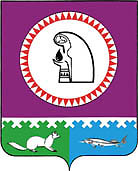 О внесении изменений  в решение Думы Октябрьского районаот 06.12.2018 № 400 «О бюджете муниципального образованияОктябрьский район на 2019 год и на плановый период 2020 и 2021 годов»Рассмотрев проект решения Думы Октябрьского района «О внесении изменений в решение Думы Октябрьского района от 06.12.2018 № 400 «О бюджете муниципального образования Октябрьский район на 2019 год и на плановый период 2020 и 2021 годов»», Дума Октябрьского района РЕШИЛА:1. Внести в решение Думы Октябрьского района от 06.12.2018 № 400 «О бюджете муниципального образования Октябрьский район на 2019 год и на плановый период 2020 и 2021 годов» следующие изменения:1.1. Пункт 1 изложить в новой редакции:«1. Утвердить основные характеристики бюджета муниципального образования Октябрьский район (далее – бюджет Октябрьского района) на 2019 год:прогнозируемый общий объем доходов бюджета Октябрьского района в сумме 3 507 027,6 тыс. рублей, в том числе безвозмездные поступления в сумме                       2 715 184,1 тыс. рублей согласно приложению №1 к настоящему решению;общий объем расходов бюджета Октябрьского района в сумме 3 590 466,3                                тыс. рублей; прогнозируемый дефицит бюджета Октябрьского района в сумме                                    83 438,7 тыс. рублей;верхний предел муниципального внутреннего долга Октябрьского района на                 1 января 2020 года в сумме 49 485,5 тыс. рублей, в том числе предельный объем обязательств по муниципальным гарантиям Октябрьского района в сумме                            15 000,0 тыс. рублей;предельный объем муниципального внутреннего долга Октябрьского района в сумме 107 585,5 тыс. рублей;объем расходов на обслуживание муниципального долга Октябрьского района в сумме 24,0 тыс. рублей.».1.2. Абзацы 5, 6 пункта 2 изложить в новой редакции:«верхний предел муниципального внутреннего долга Октябрьского района                             на 1 января 2021 года в сумме 51 485,5 тыс. рублей и на 1 января 2022 года в сумме 53 485,5 тыс. рублей, в том числе предельный объем обязательств по муниципальным гарантиям Октябрьского района на 1 января 2021 года в сумме 15 000,0 тыс. рублей и на 1 января 2022 года в сумме 15 000,0 тыс. рублей; предельный объем муниципального внутреннего долга Октябрьского района на 2020 год в сумме 111 585,5 тыс. рублей и на 2021 год в сумме 114 585,5 тыс. рублей;».1.3. Пункт 16 изложить в новой редакции:«16. Утвердить общий объем бюджетных ассигнований на исполнение публичных нормативных обязательств на 2019 год в сумме 15 640,0 тыс. рублей, на 2020 год в сумме 15 640,0 тыс. рублей, на 2021 год в сумме 15 640,0 тыс. рублей.».1.4. Абзац 2 пункта 18 изложить в новой редакции:«на 2019 год в сумме 19 552,8 тыс. рублей;».1.5. Абзац 2 пункта 20 изложить в новой редакции:«на 2019 год в сумме 2 696 035,8 тыс. рублей;».1.6. Абзац 2 пункта 21 изложить в новой редакции:«на 2019 год в сумме 320 646,5 тыс. рублей, в том числе из районного фонда финансовой поддержки поселений в сумме 128 204,8 тыс. рублей;». 1.7. Абзац 4 пункта 26 изложить в новой редакции:«- некоммерческим организациям, не являющимся казенными учреждениями, гранты в форме субсидий по результатам проводимых конкурсов, в том числе бюджетным и автономным учреждениям, на 2019 год в сумме 1 470,0 тыс. рублей, на 2020 год в сумме 970,0 тыс. рублей, на 2021 год в сумме 970,0 тыс. рублей;».1.8. Изложить  в  новой  редакции  приложение № 1 «Безвозмездные поступления в бюджет Октябрьского района на 2019 год», приложение № 3 «Источники внутреннего финансирования дефицита бюджета муниципального образования Октябрьский район на 2019 год», приложение  № 6 «Доходы бюджета Октябрьского района на 2019 год»,  приложение №8 «Перечень главных администраторов доходов бюджета Октябрьского района», приложение № 10 «Распределение бюджетных ассигнований по разделам, подразделам, целевым статьям (муниципальным программам Октябрьского района и непрограммным направлениям деятельности), группам и подгруппам видов расходов классификации расходов бюджета Октябрьского района на 2019 год», приложение № 12 «Распределение бюджетных ассигнований по целевым статьям (муниципальным программам района и непрограммным направлениям деятельности), группам и подгруппам видов расходов классификации расходов бюджета Октябрьского района на 2019 год», приложение № 14 «Распределение бюджетных ассигнований по разделам и подразделам классификации расходов бюджета Октябрьского района на 2019 год», приложение № 16 «Ведомственная структура расходов бюджета Октябрьского района на 2019 год», приложение № 18 «Распределение дотаций, субвенций бюджетам городских и сельских поселений на 2019 год», приложение № 19 «Распределение иных межбюджетных трансфертов бюджетам городских и сельских поселений на 2019 год», приложение № 22 «Верхний предел муниципального внутреннего долга Октябрьского района на 1 января 2020 года, на 1 января 2021 года, на 1 января 2022 года», приложение № 23 «Программа предоставления бюджетных кредитов из бюджета Октябрьского района на 2019 год и на плановый период 2020 и 2021 годов» согласно приложениям № 1-12 к настоящему  решению.	2. Настоящее решение опубликовать в официальном сетевом издании «октвести.ру».3. Решение вступает в силу после его официального опубликования.4. Контроль за выполнением настоящего решения возложить на постоянную комиссию Думы Октябрьского района по бюджету, налогам и финансам.Председатель Думы Октябрьского района                                                                С.И. МарковГлава Октябрьского района	     							 А.П. Куташова                                                                                                                              Таблица  1                                                                                                                               приложения 4Перечень  главных  администраторов  доходов  бюджета  Октябрьского  района, поступающих  в  бюджет  Октябрьского  района, администрирование  которых  осуществляют  органы местного самоуправления  городских  поселений  Октябрьского  районаПриложение № 5                                   к решению Думы Октябрьского района                                    от «05» февраля 2019 года № 424Приложение № 6                                   к решению Думы Октябрьского района                                    от «05» февраля 2019 года № 424Приложение № 7                                   к решению Думы Октябрьского районаот «05» февраля 2019 года № 424Приложение № 8                                   к решению Думы Октябрьского района                                    от «05» февраля 2019 года № 424Приложение № 9                                   к решению Думы Октябрьского района                                    от «05» февраля 2019 года № 424Распределение  дотаций, субвенций  бюджетам  городских и  сельских  поселений на 2019 годПриложение № 11                                   к решению Думы Октябрьского района                                    от «05» февраля 2019 года № 424Приложение № 12                                   к решению Думы Октябрьского района                                    от «05» февраля 2019 года № 424Муниципальное образование Октябрьский районДУМАРЕШЕНИЕМуниципальное образование Октябрьский районДУМАРЕШЕНИЕМуниципальное образование Октябрьский районДУМАРЕШЕНИЕМуниципальное образование Октябрьский районДУМАРЕШЕНИЕМуниципальное образование Октябрьский районДУМАРЕШЕНИЕМуниципальное образование Октябрьский районДУМАРЕШЕНИЕМуниципальное образование Октябрьский районДУМАРЕШЕНИЕМуниципальное образование Октябрьский районДУМАРЕШЕНИЕМуниципальное образование Октябрьский районДУМАРЕШЕНИЕМуниципальное образование Октябрьский районДУМАРЕШЕНИЕ«05»февраля20019 г.№424пгт. Октябрьскоепгт. Октябрьскоепгт. Октябрьскоепгт. Октябрьскоепгт. Октябрьскоепгт. Октябрьскоепгт. Октябрьскоепгт. Октябрьскоепгт. Октябрьскоепгт. Октябрьское05.02.2019№424«Д-5»Приложение № 1Приложение № 1к решению Думы Октябрьского районак решению Думы Октябрьского районаот «05» февраля 2019 года № 424от «05» февраля 2019 года № 424Безвозмездные поступленияБезвозмездные поступленияБезвозмездные поступленияв бюджет Октябрьского района в 2019 годув бюджет Октябрьского района в 2019 годув бюджет Октябрьского района в 2019 годуКод бюджетной классификации Российской ФедерацииНаименование кода классификации дохода2019Код бюджетной классификации Российской ФедерацииНаименование кода классификации дохода2019Код бюджетной классификации Российской ФедерацииНаименование кода классификации дохода201912300020000000000000000БЕЗВОЗМЕЗДНЫЕ ПОСТУПЛЕНИЯ2 715 184,100020200000000000150БЕЗВОЗМЕЗДНЫЕ ПОСТУПЛЕНИЯ ОТ ДРУГИХ БЮДЖЕТОВ БЮДЖЕТНОЙ СИСТЕМЫ РОССИЙСКОЙ ФЕДЕРАЦИИ2 696 035,800020210000000000150Дотации бюджетам бюджетной системы Российской Федерации570 990,000020215001050000150Дотации бюджетам муниципальных районов на выравнивание  бюджетной обеспеченности,в том числе:570 990,0Дотации на выравнивание бюджетной обеспеченности муниципальных районов (городских округов) из регионального фонда финансовой поддержки муниципальных районов (городских округов) в рамках реализации основного мероприятия "Выравнивание бюджетной обеспеченности муниципальных районов (городских округов) и поселений подпрограммы "Выравнивание финансовых возможностей и содействие сбалансированности бюджетов" государственной программы "Создание условий для эффективного управления муниципальными финансами"570 990,000020220000000000150Субсидии бюджетам бюджетной системы Российской Федерации (межбюджетные субсидии)499 955,700020220041050000150Субсидии бюджетам муниципальных районов на строительство, модернизацию, ремонт и содержание автомобильных дорог общего пользования, в том числе дорог в поселениях (за исключением автомобильных дорог федерального значения) 10 608,3Субсидии на строительство (реконструкцию), капитальный ремонт и ремонт автомобильных дорог общего пользования местного значения в рамках реализации основного мероприятия "Строительство (реконструкцию), капитальный ремонт и ремонт автомобильных дорог общего пользования местного значения"подпрограммы "Дорожное хозяйство" государственной программы "Современная транспортная система"10 608,300020227112050000150Субсидии бюджетам муниципальных районов на софинансирование капитальных вложений в объекты муниципальной собственности,в том числе:240 874,6Субсидии на строительство и реконструкцию дошкольных образовательных и общеобразовательных организаций в рамках реализации основного мероприятия "Развитие материально-технической базы образовательных организаций и учреждений молодежной политики" подпрограммы  "Ресурсное обеспечение в сфере образования, науки и молодежной политики" государственной программы "Развитие образования"66 740,9Субсидии на софинансирование капитальных вложений в объекты государственной (муниципальной) собственности в рамках реализации основного мероприятия "Развитие материально-технической базы образовательных организаций и учреждений молодежной политики" подпрограммы  "Ресурсное обеспечение в сфере образования, науки и молодежной политики"  государственной программы "Развитие образования"174 133,700020225497050000150Субсидии бюджетам муниципальных районов на реализацию мероприятий по обеспечению жильем молодых семей1 935,7Субсидии на реализацию мероприятий по обеспечению жильем молодых семей в рамках реализации основного мероприятия "Обеспечение жильем молодых семей" подпрограммы "Обеспечение мерами государственной поддержки по улучшению жилищных условий отдельных категорий граждан" государственной программы "Развитие жилищной сферы"1 935,7в том числе за счет средств федерального бюджета95,900020225519050000150Субсидии на поддержку отрасли культуры47,7Субсидии на поддержку отрасли культуры в рамках реализации основного мероприятия "Федеральный проект "Культурная среда" подпрограммы "Подпрограммы Модернизация и  развитие учреждений и организаций культуры" государственной программы "Культурное пространство"47,700020225555050000150Субсидии бюджетам муниципальных районов на поддержку государственных программ субъектов Российской Федерации и муниципальных программ формирования современной городской среды12 895,3Субсидии бюджетам муниципальных районов на поддержку государственных программ субъектов Российской Федерации и муниципальных программ формирования современной городской среды в рамках реализации основного мероприятия  "Федеральный проект "Формирование комфортной городской среды" подпрограммы "Формирование комфортной городской среды" государственной программы "Жилищно-коммунальный комплекс и городская среда"12 895,300020229999050000150Прочие субсидии бюджетам муниципальных районов, в том числе:233 594,1Субсидии на организацию питания детей в возрасте от 6 до 17 лет (включительно) в лагерях с дневным пребыванием детей, в возрасте от 8 до 17 лет (включительно) – в палаточных лагерях в рамках  реализации основного мероприятия "Организация летнего отдыха и оздоровления детей и молодежи"   подпрограммы "Общее образование. Дополнительное образование детей." государственной программы "Развитие образования"6 180,1Субсидии для создания условий для деятельности народных дружин в рамках реализации основного мероприятия "Создание условий для деятельности народных дружин" подпрограммы "Профилактика правонарушений" государственной программы  "Профилактика правонарушений и обеспечение отдельных прав граждан"248,9Субсидии на обеспечение функционирования и развития систем видеонаблюдения в сфере общественного порядка в рамках реализации основного мероприятия "Обеспечение функционирования и развития систем видеонаблюдения в сфере общественного порядка" подпрограммы "Профилактика правонарушений" государственной программы "Профилактика правонарушений и обеспечение отдельных прав граждан"28,6Субсидии на размещение систем видеообзора, модернизацию, обеспечение функционирования систем видеонаблюдения с целью повышения безопасности дорожного движения и информирование населения о необходимости соблюдения правил дорожного движения в рамках реализации основного мероприятия "Обеспечение функционирования и развития систем видеонаблюдения с целью повышения безопасности дорожного движения, информирования населения" подпрограммы "Профилактика правонарушений" государственной программы "Профилактика правонарушений и обеспечение отдельных прав граждан"157,2Субсидии муниципальным районам на формирование районных фондов финансовой поддержки поселений в рамках реализации основного мероприятия "Выравнивание бюджетной обеспеченности муниципальных районов (городских округов) и поселений "подпрограммы  "Выравнивание финансовых возможностей и содействие сбалансированности местных бюджетов" государственной программы "Создание условий для эффективного управления муниципальными финансами"76 093,4Субсидии на содействие развитию исторических и иных местных традиций в рамках реализации основного мероприятия "Поддержка мер по обеспечению сбалансированности местных бюджетов и компенсация дополнительных расходов, возникших в результате решений, принятых органами власти другого уровня "подпрограммы "Выравнивание финансовых возможностей и содействие сбалансированности местных бюджетов" государственной программы "Создание условий для эффективного управления муниципальными финансами"300,0Субсидии на реализацию полномочий в сфере жилищно-коммунального комплекса в рамках реализации основного мероприятия "Предоставление субсидий на реализацию полномочий в сфере жилищно-коммунального комплекса" подпрограммы "Поддержка частных инвестиций в жилищно-коммунальный комплекс и обеспечение безубыточной деятельности организаций коммунального комплекса, осуществляющих регулируемую деятельность в сфере теплоснабжения, водоснабжения, водоотведения" государственной программы "Жилищно-коммунальный комплекс и городская среда"35 261,0Субсидии на софинансирование расходов муниципальных образований по обеспечению физкультурно-спортивных организаций, осуществляющих подготовку спортивного резерва, спортивным оборудованием, экипировкой и инвентарем, медицинского сопровождения тренировочного процесса, проведения тренировочных сборов и участия в соревнованиях в рамках реализации основного мероприятия "Обеспечение подготовки спортивного резерва и сборных команд Ханты-Мансийского автономного округа – Югры по видам спорта" подпрограммы "Развитие спорта высших достижений и системы подготовки спортивного резерва" государственной программы "Развитие физической культуры и спорта"364,9Субсидии на развитие сферы культуры в муниципальных образованиях автономного округа в рамках основного мероприятия "Федеральный проект "Культурная среда" подпрограммы "Модернизация и развитие учреждений и организаций культуры" государственной программы "Культурное пространство"3 101,5Субсидии на развитие сферы культуры в муниципальных образованиях автономного округа  в рамках реализации основного мероприятия "Сохранение. популяризация и государственная охрана объектов культурного наследия в рамках подпрограммы "Организационные, экономические механизмы развития культуры, архивного дела и историко-культурного наследия" государственной программы "Культурное пространство"10 000,0Субсидии на создание условий для осуществления присмотра и ухода за детьми, содержания детей в частных организациях, осуществляющих образовательную деятельность по реализации образовательных программ дошкольного образования, расположенных на территории муниципальных образований Ханты-Мансийского автономного округа – Югры в рамках реализации основного мероприятия "Обеспечение реализации основных общеобразовательных программ в образовательных организациях, расположенных на территории автономного округа "подпрограммы "Общее образование. Дополнительное образование детей." Государственной программы "Развитие образования"432,0Субсидии на возмещение недополученных доходов организациям, осуществляющим реализацию электрической энергии предприятиям жилищно-коммунального и агропромышленного комплексов, субъектам малого и среднего предпринимательства, организациям бюджетной сферы в зоне децентрализованного электроснабжения Ханты - Мансийского автономного округа - Югры по цене электрической энергии зоны централизованного электроснабжения, в рамках реализации основного мероприятия  "Предоставление субсидии на возмещение недополученных доходов организациям, осуществляющим реализацию электрической энергии предприятиям жилищно-коммунального и агропромышленного комплексов, субъектам малого и среднего предпринимательства, организациям бюджетной сферы в зоне децентрализованного электроснабжения Ханты-Мансийского автономного округа – Югры по цене электрической энергии зоны централизованного электроснабжения" подпрограммы "Обеспечение равных прав потребителей на получение энергетических ресурсов государственной программы "Жилищно-коммунальный комплекс и городская среда"7 785,4Субсидии на организацию предоставления государственных услуг в многофункциональных центрах предоставления государственных и муниципальных услуг в рамках реализации основного мероприятия "Организация предоставления государственных и муниципальных услуг в многофункциональных центрах" подпрограммы "Совершенствование государственного и муниципального управления "государственной программы "Развитие экономического потенциала"34 342,9Субсидии на поддержку малого и среднего предпринимательства в рамках реализации основного мероприятия "Содействие развитию делового климата в муниципальных образованиях автономного округа" подпрограммы "Развитие малого и среднего предпринимательства" государственной программы "Развитие экономического потенциала"4 956,9Субсидии на реализацию мероприятий муниципальных программ в сфере укрепления межнационального и межконфессионального согласия, обеспечения социальной и культурной адаптации и интеграции мигрантов, профилактики экстремизма в рамках реализации основного мероприятия "Обеспечение условий по реализации в муниципальных образованиях единой  государственной политики в сфере межнациональных отношений и профилактики экстремизма" подпрограммы "Гармонизация межнациональных и межконфессиональных отношений"  государственной программы "Реализация государственной национальной политики и профилактика экстремизма"106,7Субсидии на переселение граждан из непригодного для проживания жилищного фонда и создание наемных домов социального использования в рамках реализации основного мероприятия  "Предоставление субсидий из бюджета автономного округа бюджетам муниципальных образований автономного округа для реализации полномочий на переселение граждан из непригодного для проживания жилищного фонда и создание наемных домов социального использования" подпрограммы "Содействие развитию жилищного строительства" государственной программы "Развитие жилищной сферы"43 547,0Субсидии на стимулирование развития жилищного строительства в рамках реализации основного мероприятия "Предоставление субсидии органам местного самоуправления муниципальных образований на стимулирование развития жилищного строительства" подпрограммы "Содействие развитию жилищного строительства" государственной программы "Развитие жилищной сферы"10 687,600020230000000000150Субвенции бюджетам бюджетной системы Российской Федерации1 596 886,200020230024050000150Субвенции бюджетам муниципальных районов на выполнение передаваемых полномочий субъектов Российской Федерации, в том числе:1 546 809,1Субвенции для обеспечения государственных гарантий на получение образования и осуществления переданных органам местного самоуправления муниципальных образований автономного округа отдельных государственных полномочий в области образования в рамках реализации основного мероприятия "Финансовое обеспечение полномочий исполнительного органа государственной власти автономного округа подпрограммы  "Общее образование. Дополнительное образование детей" государственной программы "Развитие образования" 1 263 130,1Субвенции на социальную поддержку отдельных категорий обучающихся в муниципальных общеобразовательных организациях, частных общеобразовательных организациях, осуществляющих образовательную деятельность по имеющим государственную аккредитацию основным общеобразовательным программам в рамках реализации основного мероприятия "Финансовое обеспечение полномочий исполнительного органа государственной власти автономного округа по исполнению публичных обязательств перед физическими лицами"  подпрограммы "Ресурсное обеспечение в сфере образования, науки и молодежной политики" государственной программы "Развитие образования"36 889,6Субвенции на осуществление отдельных государственных полномочий Ханты-Мансийского автономного округа – Югры в сфере обращения с твердыми коммунальными отходами в рамках реализации основного мероприятия "Обеспечение регулирования деятельности по обращению с отходами производства и потребления" подпрограммы "Развитие системы обращения с отходами производства и потребления в Ханты-Мансийском автономном округе – Югре" государственной программы "Экологическая безопасность"108,1Субвенции на осуществление деятельности по опеке и попечительству в рамках реализации основного мероприятия "Дополнительные гарантии и дополнительные меры социальной поддержки детей-сирот и детей, оставшихся без попечения родителей, лиц из их числа, а также граждан, принявших на воспитание детей, оставшихся без попечения родителей" подпрограммы "Поддержка семьи, материнства и детства" государственной программы "Социальное и демографическое развитие"19 211,4Субвенции на предоставление дополнительных мер социальной поддержки детям-сиротам и детям, оставшимся без попечения родителей, лицам из числа детей-сирот и детей, оставшихся без попечения родителей, усыновителям, приемным родителям в рамках реализации основного мероприятия "Дополнительные гарантии и дополнительные меры социальной поддержки детей-сирот и детей, оставшихся без попечения родителей, лиц из их числа, а также граждан, принявших на воспитание детей, оставшихся без попечения родителей" подпрограммы "Поддержка семьи, материнства и детства" государственной программы "Социальное и демографическое развитие"73 281,3Субвенции на организацию и обеспечение отдыха и оздоровления детей, в том числе в этнической среде в рамках реализации основного мероприятия "Финансовое обеспечение полномочий исполнительного органа государственной власти автономного округа по исполнению публичных обязательств перед физическими лицами" подпрограммы "Ресурсное обеспечение в сфере образования, науки и молодежной политики"  государственной программы "Развитие образования"6 760,1Субвенции на обеспечение дополнительных гарантий прав на жилое помещение детей-сирот и детей, оставшихся без попечения родителей, лиц из числа детей-сирот и детей, оставшихся без попечения родителей, в рамках реализации основного мероприятия "Дополнительные гарантии и дополнительные меры социальной поддержки детей-сирот и детей, оставшихся без попечения родителей, лиц из их числа, а также граждан, принявших на воспитание детей, оставшихся без попечения родителей" подпрограммы "Поддержка семьи, материнства и детства" государственной программы "Социальное и демографическое развитие"251,1Субвенции на осуществление полномочий по хранению, комплектованию, учету и использованию архивных документов, относящихся к государственной собственности Ханты-Мансийского  автономного округа-Югры , в рамках реализации основного мероприятия "Развитие архивного дела" подпрограммы "Организационные, экономические механизмы развития культуры, архивного дела и историко-культурного наследия" государственной программы "Культурное пространство"238,0Субвенции на осуществление отдельных государственных полномочий в сфере трудовых отношений и государственного управления охраной труда в рамках реализации основного мероприятия "Предоставление субвенций бюджетам муниципальных районов и городских округов на осуществление отдельных государственных полномочий в сфере трудовых отношений и государственного управления охраной труда" подпрограммы "Улучшение условий и охраны труда в  автономном округе" государственной программы "Поддержка занятости населения"1 651,2Субвенции на поддержку растениеводства, переработки и реализации продукции растениеводства в рамках реализации основного мероприятия "Государственная поддержка растениеводства, переработки и реализации продукции растениеводства" подпрограммы "Развитие отрасли растениеводства" государственной программы "Развитие агропромышленного комплекса"243,0Субвенции на поддержку животноводства, переработки и реализации продукции животноводства в рамках реализации основного мероприятия "Государственная поддержка племенного животноводства, производства и реализации продукции животноводства" подпрограммы "Развитие отрасли животноводства" государственной программы "Развитие агропромышленного комплекса"32 278,0Субвенции на поддержку мясного скотоводства, переработки и реализации продукции мясного скотоводства в рамках реализации  основного мероприятия "Государственная поддержка производства и реализации продукции мясного скотоводства" подпрограммы "Развитие отрасли животноводства" государственной программы "Развитие агропромышленного комплекса"2 913,0Субвенции на поддержку малых форм хозяйствования в рамках реализации основного мероприятия "Государственная поддержка малых форм хозяйствования, создания и модернизации объектов агропромышленного комплекса, приобретения техники и оборудования" подпрограммы "Развитие отрасли животноводства" государственной программы "Развитие агропромышленного комплекса"1 300,0Субвенции на организацию осуществления мероприятий по проведению дезинсекции и дератизации в Ханты-Мансийском автономном округе – Югре в рамках реализации основного мероприятия "Профилактика инфекционных и паразитарных заболеваний, включая иммунопрофилактику" подпрограммы  "Развитие первичной медико-санитарной помощи" государственной программы "Современное здравоохранение"2 307,7Субвенции на проведение мероприятий по предупреждению и ликвидации болезней животных, их лечению, защите населения от болезней, общих для человека и животных, в рамках реализации основного мероприятия "Проведение ветеринарно-профилактических, диагностических, противоэпизоотических мероприятий, направленных на предупреждение и ликвидацию болезней, общих для человека и животных" подпрограммы "Обеспечение стабильной благополучной эпизоотической обстановки в Ханты-Мансийском автономном округе - Югре и защита населения от болезней, общих для человека и животных" государственной программы "Развитие агропромышленного комплекса"501,6Субвенции на реализацию полномочия, указанного в п.2 статьи 2 Закона Ханты-Мансийского автономного округа – Югры от 31.01.2011 года № 8-оз "О наделении органов местного самоуправления муниципальных образований Ханты-Мансийского автономного округа – Югры отдельным государственным полномочием по участию в реализации государственной программы Ханты-Мансийского автономного округа – Югры "Устойчивое развитие коренных малочисленных народов Севера в рамках реализации основного мероприятия "Государственная поддержка юридических и физических лиц из числа коренных малочисленных народов, ведущих традиционный образ жизни и осуществляющих традиционную хозяйственную деятельность" подпрограммы "Развитие традиционного хозяйствования коренных малочисленных народов и повышение уровня его адаптации к современным экономическим условиям с учетом обеспечения защиты исконной среды обитания и традиционного образа жизни" государственной программы "Устойчивое развитие коренных малочисленных народов Севера"1 703,0Субвенции на осуществление отдельных государственных полномочий по созданию административных комиссий и определению перечня должностных лиц органов местного самоуправления, уполномоченных составлять протоколы об административных правонарушениях, предусмотренных пунктом 2 статьи 48 Закона Ханты-Мансийского автономного округа – Югры от 11 июня 2010 года № 102-оз "Об административных правонарушениях" в рамках реализации основного мероприятия "Осуществление отдельных государственных полномочий по созданию административных комиссий и определению перечня должностных лиц органов местного самоуправления, уполномоченных составлять протоколы об административных правонарушениях, предусмотренных пунктом 2 статьи 48 Закона Ханты-Мансийского автономного округа – Югры от 11 июня 2010 года № 102-оз "Об административных правонарушениях подпрограммы "Профилактика правонарушений" государственной программы  "Профилактика правонарушений и обеспечение отдельных прав граждан"1 259,0Субвенции муниципальным районам на исполнение полномочий по расчету и предоставлению дотаций поселениям, входящим в состав муниципального района, в рамках  реализации основного мероприятия "Выравнивание бюджетной обеспеченности муниципальных районов (городских округов) и поселений" подпрограммы  "Выравнивание финансовых возможностей и содействие сбалансированности местных бюджетов"  государственной программы "Создание условий для эффективного управления муниципальными финансами"52 111,4Субвенции на осуществление полномочий по образованию и организации деятельности комиссий по делам несовершеннолетних и защите их прав в рамках реализации основного мероприятия  "Популяризация семейных ценностей и защита интересов детей" подпрограммы "Поддержка семьи, материнства и детства" государственной программы "Социальное и демографическое развитие"10 916,6Субвенции на реализацию полномочий, указанных в пунктах 3.1., 3.2. статьи 2 Закона Ханты-Мансийского автономного округа – Югры от 31 марта 2009 года № 36-оз "О наделении органов местного самоуправления муниципальных образований Ханты-Мансийского автономного округа - Югры отдельными государственными полномочиями для обеспечения жилыми помещениями отдельных категорий граждан, определенных федеральным законодательством" в рамках реализации основного мероприятия "Субвенции на реализацию полномочий, указанных в пунктах 3.1, 3.2 статьи 2 Закона Ханты-Мансийского автономного округа – Югры от 31 марта 2009 года № 36-оз "О наделении органов местного самоуправления муниципальных образований Ханты-Мансийского автономного округа – Югры отдельными государственными полномочиями для обеспечения жилыми помещениями отдельных категорий граждан, определенных федеральным законодательством" подпрограммы "Обеспечение мерами государственной поддержки по улучшению жилищных условий отдельных категорий граждан" государственной программы "Развитие жилищной сферы"44,0Субвенции на возмещение недополученных доходов организациям, осуществляющим реализацию электрической энергии населению и приравненным к нему категориям потребителей в зоне децентрализованного электроснабжения Ханты - Мансийского автономного округа - Югры по социально ориентированным тарифам и сжиженного газа по социально-ориентированным розничным ценам, в рамках реализации основного мероприятия "Предоставление субвенции на возмещение недополученных доходов организациям, осуществляющим реализацию электрической энергии населению и приравненным к нему категориям потребителей в зоне децентрализованного электроснабжения Ханты-Мансийского автономного округа – Югры по социально ориентированным тарифам и сжиженного газа по социально ориентированным розничным ценам" подпрограммы "Обеспечение равных прав потребителей на получение энергетических ресурсов" государственной программы " государственной программы "Жилищно-коммунальный комплекс и городская среда"39 710,900020230029050000150Субвенции бюджетам муниципальных районов на компенсацию части платы, взимаемой с родителей (законных представителей) за присмотр и уход за детьми, посещающими образовательные организации, реализующие образовательные программы дошкольного образования17 346,0Субвенции на выплату компенсации части родительской платы за присмотр и уход за детьми в образовательных организациях, реализующих образовательные программы дошкольного образования, в рамках реализации основного мероприятия "Финансовое обеспечение полномочий исполнительного органа государственной власти автономного округа по исполнению публичных обязательств перед физическими лицами" подпрограммы "Ресурсное обеспечение в сфере образования, науки и молодежной политики" государственной программы "Развитие образования"17 346,000020235082050000150Субвенции бюджетам муниципальных районов предоставление жилых помещений детям-сиротам и детям, оставшимся без попечения родителей, лицам из их числа по договорам найма специализированных жилых помещений18 940,4Субвенции на предоставление жилых помещений детям-сиротам и детям, оставшимся без попечения родителей, лицам из их числа по договорам найма специализированных жилых помещений в рамках реализации основного мероприятия "Дополнительные гарантии и дополнительные меры социальной поддержки детей-сирот и детей, оставшихся без попечения родителей, лиц из их числа, а также граждан, принявших на воспитание детей, оставшихся без попечения родителей" подпрограммы "Поддержка семьи, материнства и детства" государственной программы "Социальное и демографическое развитие"18 940,400020235118050000150Субвенции бюджетам муниципальных районов на осуществление первичного воинского учета на территориях, где отсутствуют военные комиссариаты3 702,0Субвенции на осуществление первичного воинского учета на территориях, где отсутствуют военные комиссариаты, в рамках непрограммного направления деятельности "Межбюджетные трансферты, передаваемые бюджетам муниципальных образований Ханты-Мансийского автономного округа – Югры, не отнесенные к государственным программам"3 702,000020235120050000150Субвенции бюджетам муниципальных районов на составление (изменение) списков кандидатов в присяжные заседатели федеральных судов общей юрисдикции в Российской Федерации11,3Субвенции на осуществление полномочий по составлению (изменению) списков кандидатов в присяжные заседатели федеральных судов общей юрисдикции в Российской Федерации в рамках реализации основного мероприятия "Осуществление государственных полномочий по составлению (изменению и дополнению) списков кандидатов в присяжные заседатели федеральных судов общей юрисдикции" подпрограммы "Профилактика правонарушений" государственной программы "Профилактика правонарушений и обеспечение отдельных прав граждан"11,300020235135050000150Субвенции бюджетам муниципальных районов на осуществление полномочий по обеспечению жильем отдельных категорий граждан, установленных Федеральным законом от 12 января 1995 года N 5-ФЗ "О ветеранах"2 664,6Осуществление полномочий по обеспечению жильем отдельных категорий граждан, установленных Федеральным законом от 12 января 1995 года № 5-ФЗ "О ветеранах", в рамках реализации основного мероприятия "Улучшение жилищных условий ветеранов Великой Отечественной войны, ветеранов боевых действий, инвалидов и семей, имеющих детей-инвалидов, вставших на учет в качестве нуждающихся в жилых помещениях до 1 января 2005 года" подпрограммы "Обеспечение мерами государственной поддержки по улучшению жилищных условий отдельных категорий граждан" государственной программы "Развитие жилищной сферы"2 664,600020235176050000150Субвенции бюджетам муниципальных районов на осуществление полномочий по обеспечению жильем отдельных категорий граждан, установленных Федеральным законом от 24 ноября 1995 года N 181-ФЗ "О социальной защите инвалидов в Российской Федерации888,2Субвенции на осуществление полномочий по обеспечению жильем отдельных категорий граждан, установленных Федеральным законом от 24 ноября 1995 года № 181-ФЗ "О социальной защите инвалидов в Российской Федерации" в рамках реализации основного мероприятия "Улучшение жилищных условий ветеранов Великой Отечественной войны, ветеранов боевых действий, инвалидов и семей, имеющих детей-инвалидов, вставших на учет в качестве нуждающихся в жилых помещениях до 1 января 2005 года" подпрограммы "Обеспечение мерами государственной поддержки по улучшению жилищных условий отдельных категорий граждан" государственной программы "Развитие жилищной сферы"888,200020235930050000150Субвенции бюджетам муниципальных районов на государственную регистрацию актов гражданского состояния6 524,6Субвенции на осуществление переданных органам государственной власти субъектов Российской Федерации в соответствии с пунктом 1 статьи 4 Федерального закона от 15 ноября 1997 года № 143-ФЗ "Об актах гражданского состояния" полномочий Российской Федерации на государственную регистрацию актов гражданского состояния в рамках реализации основного мероприятия "Реализация переданных государственных полномочий по государственной регистрации актов гражданского состояния" подпрограммы "Создание условий для развития государственной гражданской службы Ханты-Мансийского автономного округа – Югры и муниципальной службы в Ханты-Мансийском автономном округе – Югре" государственной программы "Развитие государственной и муниципальной службы"  за счет средств федерального бюджета5 470,60Субвенции на осуществление переданных органам государственной власти субъектов Российской Федерации в соответствии с пунктом 1 статьи 4 Федерального закона от 15 ноября 1997 года № 143-ФЗ "Об актах гражданского состояния" полномочий Российской Федерации на государственную регистрацию актов гражданского состояния в рамках реализации основного мероприятия "Реализация переданных государственных полномочий по государственной регистрации актов гражданского состояния" подпрограммы "Создание условий для развития государственной гражданской службы Ханты-Мансийского автономного округа – Югры и муниципальной службы в Ханты-Мансийском автономном округе – Югре" государственной программы "Развитие государственной и муниципальной службы"  за счет средств автономного округа1 054,0000020240000000000150Иные межбюджетные трансферты28 203,900020204014050000151Межбюджетные трансферты, передаваемые бюджетам муниципальных районов из бюджетов поселений на осуществление части полномочий по решению вопросов местного значения в соответствии с заключенными соглашениями15 615,400020249999050000150Прочие межбюджетные трансферты, передаваемые бюджетам муниципальных районов, в том числе:12 588,5Иные межбюджетные трансферты на реализацию мероприятий по содействию трудоустройству граждан в рамках реализации основного мероприятия "Содействие улучшению положения на рынке труда не занятых трудовой деятельностью и безработных граждан" подпрограммы "Содействие трудоустройству граждан" государственной программы "Поддержка занятости населения"12 137,70Иные межбюджетные трансферты на реализацию мероприятий подпрограммы "Обеспечение реализации государственной программы" государственной программы "Развитие жилищно-коммунального комплекса и повышение энергетической эффективности в Ханты-Мансийском автономном округе – Югре на 2014–2020 годы"Иные межбюджетные трансферты на реализацию мероприятий по содействию трудоустройству граждан в рамках реализации основного мероприятия "Содействие трудоустройству граждан с инвалидностью и их адаптация на рынке труда" подпрограммы "Сопровождение инвалидов, включая инвалидов молодого возраста, при трудоустройстве" государственной программы "Поддержка занятости населения"72,70Иные межбюджетные трансферты на реализацию мероприятий по содействию трудоустройству граждан в рамках реализации основного мероприятия "Содействие занятости женщин - создание условий дошкольного образования для детей в возрасте трех лет" подпрограммы "Содействие трудоустройству граждан" государственной программы "Поддержка занятости населения"50,00Иные межбюджетные трансферты на реализацию мероприятий по содействию трудоустройству граждан в рамках реализации основного мероприятия   "Организация сопровождения инвалидов, включая инвалидов молодого возраста, при трудоустройстве и самозанятости" подпрограммы "Сопровождение инвалидов, включая инвалидов молодого возраста, при трудоустройстве" государственной программы  "Поддержка занятости населения"328,1000020700000000000000ПРОЧИЕ БЕЗВОЗМЕЗДНЫЕ ПОСТУПЛЕНИЯ20 000,000020705030050000150Прочие безвозмездные поступления в бюджеты муниципальных районов20 000,000021900000000000000ВОЗВРАТ ОСТАТКОВ СУБСИДИЙ, СУБВЕНЦИЙ И ИНЫХ МЕЖБЮДЖЕТНЫХ ТРАНСФЕРТОВ, ИМЕЮЩИХ ЦЕЛЕВОЕ НАЗНАЧЕНИЕ, ПРОШЛЫХ ЛЕТ-851,70002190000050000150Возврат остатков субсидий, субвенций  и иных межбюджетных трансфертов имеющих целевое назначение, прошлых лет из бюджетов муниципальных районов-851,7Приложение № 2Приложение № 2к решению Думы Октябрьского районак решению Думы Октябрьского районаот «05» февраля 2019 года № 424от «05» февраля 2019 года № 424Источники внутреннего финансирования дефицита бюджета муниципального образования Октябрьский район на 2019 годИсточники внутреннего финансирования дефицита бюджета муниципального образования Октябрьский район на 2019 годИсточники внутреннего финансирования дефицита бюджета муниципального образования Октябрьский район на 2019 годКодНаименование видов источников внутреннего финансирования дефицита бюджетаСумма         (тыс. руб.)123000 01 00 00 00 00 0000 000ИСТОЧНИКИ ВНУТРЕННЕГО ФИНАНСИРОВАНИЯ ДЕФИЦИТОВ  БЮДЖЕТА            83 438,7   000 01 02 00 00 00 0000 000Кредиты кредитных организаций в валюте Российской Федерации                      -    000 01 02 00 00 00 0000 700Получение кредитов от кредитных организаций в валюте Российской Федерации                      -    000 01 02 00 00 05 0000 710Получение кредитов от кредитных организаций бюджетами муниципальных районов в валюте Российской Федерации000 01 02 00 00 00 0000 800Погашение кредитов, предоставленных кредитными организациями в валюте Российской Федерации                      -    000 01 02 00 00 05 0000 810Погашение бюджетами муниципальных районов кредитов от кредитных организаций в валюте Российской Федерации000 01 03 00 00 00 0000 000Бюджетные кредиты от других бюджетов бюджетной системы Российской Федерации              2 000,0   000 01 03 01 00 00 0000 700Получение бюджетных кредитов от других  бюджетов бюджетной системы Российской  Федерации в валюте Российской Федерации            60 100,0   000 01 03 01 00 00 0000 800Погашение бюджетных кредитов, полученных от  других бюджетов бюджетной системы Российской  Федерации в валюте Российской Федерации            58 100,0   000 01 03 01 00 05 0000 710Получение кредитов от других бюджетов бюджетной системы Российской Федерации бюджетами муниципальных районов в валюте Российской Федерации           60 100,00   000 01 03 01 00 05 0000 810Погашение бюджетами муниципальных районов кредитов от других бюджетов бюджетной системы Российской Федерации в валюте Российской Федерации           58 100,00   000 01 05 00 00 00 0000 000Изменение остатков средств на счетах по учету средств бюджета            80 812,4   000 01 05 02 01 05 0000 510Увеличение прочих остатков денежных средств бюджетов муниципальнных районов        3 629 853,9   000 01 05 02 01 05 0000 610Уменьшение прочих остатков денежнных средств бюджетов муниципальнных районов        3 710 666,3   000 01 06 00 00 00 0000 000Иные источники внутреннего финансирования дефицитов бюджетов                 626,3   000 01 06 05 00 00 0000 600Возврат бюджетных кредитов, предоставленных внутри страны в валюте Российской Федерации            62 726,3   000 01 06 05 01 05 0000 640Возврат бюджетных кредитов, предоставленных юридическим лицам из бюджетов муниципальных районов в валюте Российской Федерации           61 726,30   000 01 06 05 02 05 0000 640Возврат бюджетных кредитов, предоставленных другим бюджетам бюджетной системы Российской Федерации из бюджетов муниципальных районов в валюте Российской Федерации            1 000,00   000 01 06 05 00 00 0000 500Предоставление бюджетных кредитов внутри страны в валюте Российской Федерации            62 100,0   000 01 06 05 01 05 0000 540Предоставление бюджетных кредитов юридическим лицам из бюджетов муниципальных районов в валюте Российской Федерации           60 100,00   000 01 06 05 02 05 0000 540Предоставление бюджетных кредитов другим бюджетам бюджетной системы Российской Федерации из бюджетов муниципальных районов в валюте Российской Федерации            2 000,00   Приложение № 3Приложение № 3к решению Думы Октябрьского районак решению Думы Октябрьского районаот «05» февраля 2019 года № 424от «05» февраля 2019 года № 424Доходы бюджета Октябрьского района на 2019 годДоходы бюджета Октябрьского района на 2019 годДоходы бюджета Октябрьского района на 2019 годКБКНаименование доходаПлан на 2019 год (тыс.руб.)КБКНаименование доходаПлан на 2019 год (тыс.руб.)КБКНаименование доходаПлан на 2019 год (тыс.руб.)000 1 00 00000 00 0000 000НАЛОГОВЫЕ И НЕНАЛОГОВЫЕ ДОХОДЫ791 843,5000 1 01 00000 00 0000 000НАЛОГИ НА ПРИБЫЛЬ, ДОХОДЫ599 585,5000 1 01 02000 01 0000 110Налог на доходы физических лиц599 585,5000 1 01 02010 01 0000 110Налог на доходы физических лиц с доходов, источником которых является налоговый агент, за исключением доходов, в отношении которых исчисление и уплата налога осуществляются в соответствии со статьями 227, 227.1 и 228 Налогового кодекса Российской Федерации587 585,5000 1 01 02020 01 0000 110Налог на доходы физических лиц с доходов, полученных от осуществления деятельности физическими лицами, зарегистрированными в качестве индивидуальных предпринимателей, нотариусов, занимающихся частной практикой, адвокатов, учредивших адвокатские кабинеты, и других лиц, занимающихся частной практикой в соответствии со статьей 227 Налогового кодекса Российской Федерации550,0000 1 01 02030 01 0000 110Налог на доходы физических лиц с доходов, полученных физическими лицами в соответствии со статьей 228 Налогового кодекса Российской Федерации350,0000 1 01 02040 01 0000 110Налог на доходы физических лиц в виде фиксированных авансовых платежей с доходов, полученных физическими лицами, являющимися иностранными гражданами, осуществляющими трудовую деятельность по найму на основании патента в соответствии со статьей 227.1 Налогового кодекса Российской Федерации11 100,0000 1 03 00000 00 0000 000НАЛОГИ НА ТОВАРЫ (РАБОТЫ, УСЛУГИ), РЕАЛИЗУЕМЫЕ НА ТЕРРИТОРИИ РОССИЙСКОЙ ФЕДЕРАЦИИ5 380,3000 1 03 02000 01 0000 110Акцизы по подакцизным товарам (продукции), производимым на территории Российской Федерации5 380,3000 1 03 02230 01 0000 110Доходы от уплаты акцизов на дизельное топливо, подлежащие распределению между бюджетами субъектов Российской Федерации и местными бюджетами с учетом установленных дифференцированных нормативов отчислений в местные бюджеты1 830,0000 1 03 02240 01 0000 110Доходы от уплаты акцизов на моторные масла для дизельных и (или) карбюраторных (инжекторных) двигателей, подлежащие распределению между бюджетами субъектов Российской Федерации и местными бюджетами с учетом установленных дифференцированных нормативов отчислений в местные бюджеты54,0000 1 03 02250 01 0000 110Доходы от уплаты акцизов на автомобильный бензин, подлежащие распределению между бюджетами субъектов Российской Федерации и местными бюджетами с учетом установленных дифференцированных нормативов отчислений в местные бюджеты3 496,3000 1 05 00000 00 0000 000НАЛОГИ НА СОВОКУПНЫЙ ДОХОД45 380,0000 1 05 01000 00 0000 110Налог, взимаемый в связи с применением упрощенной системы налогообложения33 800,0000 1 05 01010 01 0000 110Налог, взимаемый с налогоплательщиков, выбравших в качестве объекта налогообложения доходы26 800,0000 1 05 01020 01 0000 110Налог, взимаемый с налогоплательщиков, выбравших в качестве объекта налогообложения доходы, уменьшенные на величину расходов7 000,0000 1 05 02000 02 0000 110Единый налог на вмененный доход для отдельных видов деятельности9 300,0000 1 05 03000 01 0000 110Единый сельскохозяйственный налог80,0000 1 05 04000 02 0000 110Налог, взимаемый в связи с применением патентной системы налогообложения2 200,0000 1 06 00000 00 0000 000НАЛОГИ НА ИМУЩЕСТВО2 500,00001 06 01000 00 0000 110Налог на имущество физических лиц100,0000 1 06 01030 05 0000 110Налог на имущество физических лиц, взимаемый по ставкам, применяемым к объектам налогообложения, расположенным в границах межселенных территорий100,0000 1 06 06000 00 0000 110Земельный налог2 400,0000 1 06 06033 05 0000 110Земельный налог с организаций, обладающих земельным участком, расположенным в границах межселенных территорий2 400,0000 1 08 00000 00 0000 000ГОСУДАРСТВЕННАЯ ПОШЛИНА 3 105,0000 1 08 03000 01 0000 110Государственная пошлина по делам, рассматриваемым в судах общей юрисдикции, мировыми судьями3 100,0000 1 08 03010 01 0000 110Государственная пошлина по делам, рассматриваемым в судах общей юрисдикции, мировыми судьями (за исключением Верховного Суда Российской Федерации)3 100,0000 1 08 07000 01 0000 110Государственная пошлина за государственную регистрацию, а также за совершение прочих юридически значимых действий5,0000 1 08 07150 01 0000 110Государственная пошлина за выдачу разрешения на установку рекламной конструкции5,0000 1 11 00000 00 0000 000ДОХОДЫ ОТ ИСПОЛЬЗОВАНИЯ ИМУЩЕСТВА, НАХОДЯЩЕГОСЯ В ГОСУДАРСТВЕННОЙ И МУНИЦИПАЛЬНОЙ СОБСТВЕННОСТИ99 505,9000 1 11 01000 00 0000 120Доходы в виде прибыли, приходящейся на доли в уставных (складочных) капиталах хозяйственных товариществ и обществ, или дивидендов по акциям, принадлежащим Российской Федерации, субъектам Российской Федерации или муниципальным образованиям300,0000 1 11 01050 05 0000 120Доходы в виде прибыли, приходящейся на доли в уставных (складочных) капиталах хозяйственных товариществ и обществ, или дивидендов по акциям, принадлежащим муниципальным районам300,0000 1 11 03000 00 0000 120Проценты, полученные от предоставления бюджетных кредитов внутри страны20,2000 1 11 03050 05 0000 120Проценты, полученные от предоставления бюджетных кредитов внутри страны за счет средств бюджетов муниципальных районов20,2000 1 11 05000 00 0000 120Доходы, получаемые в виде арендной либо иной платы за передачу в возмездное пользование государственного и муниципального имущества (за исключением имущества бюджетных и автономных учреждений, а также имущества государственных и муниципальных унитарных предприятий, в том числе казенных)95 385,7000 1 11 05013 05 0000 120Доходы, получаемые в виде арендной платы за земельные участки, государственная собственность на которые не разграничена и которые расположены в границах сельских поселений и межселенных территорий муниципальных районов, а также средства от продажи права на заключение договоров аренды указанных земельных участков69 300,0000 1 11 05013 13 0000 120Доходы, получаемые в виде арендной платы за земельные участки, государственная собственность на которые не разграничена и которые расположены в границах городских поселений, а также средства от продажи права на заключение договоров аренды указанных земельных участков10 895,7000 1 11 05025 05 0000 120Доходы, получаемые в виде арендной платы, а также средства от продажи права на заключение договоров аренды за земли, находящиеся в собственности муниципальных районов (за исключением земельных участков муниципальных бюджетных и автономных учреждений)390,0000 1 11 05075 05 0000 120Доходы от сдачи в аренду имущества, составляющего казну муниципальных районов (за исключением земельных участков)14 800,0000 1 11 09000 00 0000 120Прочие доходы от использования имущества и прав, находящихся в государственной и муниципальной собственности (за исключением имущества бюджетных и автономных учреждений, а также имущества государственных и муниципальных унитарных предприятий, в том числе казенных)3 800,0000 1 11 09045 05 0000 120Прочие поступления от использования имущества, находящегося в собственности муниципальных районов (за исключением имущества муниципальных бюджетных и автономных учреждений, а также имущества муниципальных унитарных предприятий, в том числе казенных)3 800,0000 1 12 00000 00 0000 000ПЛАТЕЖИ ПРИ ПОЛЬЗОВАНИИ ПРИРОДНЫМИ РЕСУРСАМИ 4 251,8000 1 12 01000 01 0000 120Плата за негативное воздействие на окружающую среду4 251,8000 1 12 01010 01 0000 120Плата за выбросы загрязняющих веществ в атмосферный воздух стационарными объектами2 113,5000 1 12 01030 01 0000 120Плата за сбросы загрязняющих веществ в водные объекты288,3000 1 12 01040 01 0000 120Плата за размещение отходов производства и потребления150,0000 1 12 01041 01 0000 120Плата за размещение отходов производства150,0000 1 12 01070 01 0000 120Плата за выбросы загрязняющих веществ, образующихся при сжигании на факельных установках и (или) рассеивании попутного нефтяного газа1 700,0000 1 13 00000 00 0000 000ДОХОДЫ ОТ ОКАЗАНИЯ ПЛАТНЫХ УСЛУГ И КОМПЕНСАЦИИ ЗАТРАТ ГОСУДАРСТВА14 097,8000 1 13 01000 00 0000 130Доходы от оказания платных услуг (работ)14 097,8000 1 13 01995 05 0000 130Прочие доходы от оказания платных услуг (работ) получателями средств бюджетов муниципальных районов14 097,8000 1 14 00000 00 0000 000ДОХОДЫ ОТ ПРОДАЖИ МАТЕРИАЛЬНЫХ И НЕМАТЕРИАЛЬНЫХ АКТИВОВ16 903,5000 1 14 01000 00 0000 410Доходы от продажи квартир14 000,0000 1 14 01050 05 0000 410Доходы от продажи квартир, находящихся в собственности муниципальных районов14 000,0000 1 14 02000 00 0000 000Доходы от реализации имущества, находящегося в государственной и муниципальной собственности (за исключением движимого имущества бюджетных и автономных учреждений, а также имущества государственных и муниципальных унитарных предприятий, в том числе казенных)2 000,0000 1 14 02053 05 0000 410Доходы от реализации иного имущества, находящегося в собственности муниципальных районов (за исключением имущества муниципальных бюджетных и автономных учреждений, а также имущества муниципальных унитарных предприятий, в том числе казенных), в части реализации основных средств по указанному имуществу2 000,0000 1 14 06000 00 0000 430Доходы от продажи земельных участков, находящихся в государственной и муниципальной собственности903,5000 1 14 06013 05 0000 430Доходы от продажи земельных участков, государственная собственность на которые не разграничена и которые расположены в границах сельских поселений и межселенных территорий муниципальных районов394,0000 1 14 06013 13 0000 430Доходы от продажи земельных участков, государственная собственность на которые не разграничена и которые расположены в границах городских поселений509,5000 1 15 00000 00 0000 000АДМИНИСТРАТИВНЫЕ ПЛАТЕЖИ И СБОРЫ6,0000 1 15 02000 00 0000 140Платежи, взимаемые государственными и муниципальными органами (организациями) за выполнение определенных функций6,0000 1 15 02050 05 0000 140Платежи, взимаемые органами местного самоуправления (организациями) муниципальных районов за выполнение определенных функций6,0000 1 16 00000 00 0000 000ШТРАФЫ, САНКЦИИ, ВОЗМЕЩЕНИЕ УЩЕРБА1 127,7000 1 16 03010 01 0000 140Денежные взыскания (штрафы) за нарушение законодательства о налогах и сборах, предусмотренные статьями 116, 119.1, 119.2, пунктами 1 и 2 статьи 120, статьями 125, 126, 126.1, 128, 129, 129.1, 129.4, 132, 133, 134, 135, 135.1, 135.2 Налогового кодекса Российской Федерации3,0000 1 16 03030 01 0000 140Денежные взыскания (штрафы) за административные правонарушения в области налогов и сборов, предусмотренные Кодексом Российской Федерации об административных правонарушениях2,0000 1 16 25000 00 0000 140Денежные взыскания (штрафы) за нарушение законодательства Российской Федерации о недрах, об особо охраняемых природных территориях, об охране и использовании животного мира, об экологической экспертизе, в области охраны окружающей среды, о рыболовстве и сохранении водных биологических ресурсов, земельного законодательства, лесного законодательства, водного законодательства25,0000 1 16 28000 01 0000 140Денежные взыскания (штрафы) за нарушение законодательства в области обеспечения санитарно-эпидемиологического благополучия человека и законодательства в сфере защиты прав потребителей8,0000 1 16 30014 01 0000 140Денежные взыскания (штрафы) за нарушение правил перевозки крупногабаритных и тяжеловесных грузов по автомобильным дорогам общего пользования местного значения муниципальных районов630,5000 1 16 30030 01 0000 140Прочие денежные взыскания (штрафы) за правонарушения в области дорожного движения25,0000 1 16 43000 01 0000 140Денежные взыскания (штрафы) за нарушение законодательства Российской Федерации об административных правонарушениях, предусмотренные статьей 20.25 Кодекса Российской Федерации об административных правонарушениях50,0000 1 16 90050 05 0000 140Прочие поступления от денежных взысканий (штрафов) и иных сумм в возмещение ущерба, зачисляемые в бюджеты муниципальных районов384,2000 2 00 00000 00 0000 000БЕЗВОЗМЕЗДНЫЕ ПОСТУПЛЕНИЯ2 715 184,1000 2 02 00000 00 0000 000БЕЗВОЗМЕЗДНЫЕ ПОСТУПЛЕНИЯ ОТ ДРУГИХ БЮДЖЕТОВ БЮДЖЕТНОЙ СИСТЕМЫ РОССИЙСКОЙ ФЕДЕРАЦИИ2 696 035,8000 2 02 10000 00 0000 150Дотации бюджетам бюджетной системы Российской Федерации570 990,0000 2 02 15001 05 0000 150Дотации бюджетам муниципальных районов на выравнивание бюджетной обеспеченности570 990,0000 2 02 20000 00 0000 150Субсидии бюджетам бюджетной системы Российской Федерации (межбюджетные субсидии)499 955,7000 2 02 20041 05 0000 150Субсидии бюджетам муниципальных районов на строительство, модернизацию, ремонт и содержание автомобильных дорог общего пользования, в том числе дорог в поселениях (за исключением автомобильных дорог федерального значения)10 608,3000 2 02 25497 05 0000 150Субсидии бюджетам муниципальных районов на реализацию мероприятий по обеспечению жильем молодых семей1 935,7000 2 02 25519 05 0000 150Субсидия бюджетам муниципальных районов на поддержку отрасли культуры47,7000 2 02 25555 05 0000 150Субсидии бюджетам муниципальных районов на поддержку государственных программ субъектов Российской Федерации и муниципальных программ формирования современной городской среды12 895,3000 2 02 27112 05 0000 150Субсидии бюджетам муниципальных районов на софинансирование капитальных вложений в объекты муниципальной собственности240 874,6000 2 02 29999 05 0000 150Прочие субсидии бюджетам муниципальных районов233 594,1000 2 02 30000 00 0000 150Субвенции бюджетам бюджетной системы Российской Федерации1 596 886,2000 2 02 30024 05 0000 150Субвенции бюджетам муниципальных районов на выполнение передаваемых полномочий субъектов Российской Федерации1 546 809,1000 2 02 30029 05 0000 150Субвенции бюджетам муниципальных районов на компенсацию части платы, взимаемой с родителей (законных представителей) за присмотр и уход за детьми, посещающими образовательные организации, реализующие образовательные программы дошкольного образования17 346,0000 2 02 35082 05 0000 150Субвенции бюджетам муниципальных районов на предоставление жилых помещений детям-сиротам и детям, оставшимся без попечения родителей, лицам из их числа по договорам найма специализированных жилых помещений18 940,4000 2 02 35118 05 0000 150Субвенции бюджетам муниципальных районов на осуществление первичного воинского учета на территориях, где отсутствуют военные комиссариаты3 702,0000 2 02 35120 05 0000 150Субвенции бюджетам муниципальных районов на осуществление полномочий по составлению (изменению) списков кандидатов в присяжные заседатели федеральных судов общей юрисдикции в Российской Федерации11,3000 2 02 35135 05 0000 150Субвенции бюджетам муниципальных районов на осуществление полномочий по обеспечению жильем отдельных категорий граждан, установленных Федеральным законом от 12 января 1995 года N 5-ФЗ "О ветеранах"2 664,6000 2 02 35176 05 0000 150Субвенции бюджетам муниципальных районов на осуществление полномочий по обеспечению жильем отдельных категорий граждан, установленных Федеральным законом от 24 ноября 1995 года N 181-ФЗ "О социальной защите инвалидов в Российской Федерации"888,2000 2 02 35930 05 0000 150Субвенции бюджетам муниципальных районов на государственную регистрацию актов гражданского состояния6 524,6000 2 02 40000 00 0000 150Иные межбюджетные трансферты28 203,9000 2 02 40014 05 0000 150Межбюджетные трансферты, передаваемые бюджетам муниципальных районов из бюджетов поселений на осуществление части полномочий по решению вопросов местного значения в соответствии с заключенными соглашениями15 615,4000 2 02 49999 05 0000 150Прочие межбюджетные трансферты, передаваемые бюджетам муниципальных районов12 588,5000 2 07 00000 00 0000 000ПРОЧИЕ БЕЗВОЗМЕЗДНЫЕ ПОСТУПЛЕНИЯ20 000,0000 2 07 05030 05 0000 150Прочие безвозмездные поступления в бюджеты муниципальных районов20 000,0000 2 19 00000 00 0000 000ВОЗВРАТ ОСТАТКОВ СУБСИДИЙ, СУБВЕНЦИЙ И ИНЫХ МЕЖБЮДЖЕТНЫХ ТРАНСФЕРТОВ, ИМЕЮЩИХ ЦЕЛЕВОЕ НАЗНАЧЕНИЕ, ПРОШЛЫХ ЛЕТ-851,7000 2 19 60010 05 0000 150Возврат прочих остатков субсидий, субвенций и иных межбюджетных трансфертов, имеющих целевое назначение, прошлых лет из бюджетов муниципальных районов-851,7ВСЕГО ДОХОДОВ3 507 027,6                                    Приложение № 4                                   к решению Думы Октябрьского района                                    от «05» февраля 2019 года № 424                                     Приложение № 4                                   к решению Думы Октябрьского района                                    от «05» февраля 2019 года № 424                                     Приложение № 4                                   к решению Думы Октябрьского района                                    от «05» февраля 2019 года № 424                                     Приложение № 4                                   к решению Думы Октябрьского района                                    от «05» февраля 2019 года № 424                                     Приложение № 4                                   к решению Думы Октябрьского района                                    от «05» февраля 2019 года № 424                                     Приложение № 4                                   к решению Думы Октябрьского района                                    от «05» февраля 2019 года № 424                                     Приложение № 4                                   к решению Думы Октябрьского района                                    от «05» февраля 2019 года № 424                                     Приложение № 4                                   к решению Думы Октябрьского района                                    от «05» февраля 2019 года № 424 Перечень главных администраторов доходов бюджета Перечень главных администраторов доходов бюджета Перечень главных администраторов доходов бюджета Перечень главных администраторов доходов бюджета Перечень главных администраторов доходов бюджета Перечень главных администраторов доходов бюджета Октябрьского  районаОктябрьского  районаОктябрьского  районаОктябрьского  районаОктябрьского  районаОктябрьского  районаКод бюджетной классификации Российской ФедерацииКод бюджетной классификации Российской ФедерацииКод бюджетной классификации Российской ФедерацииКод бюджетной классификации Российской ФедерацииКод бюджетной классификации Российской ФедерацииНаименование главного администратора доходов бюджета Октябрьского  районаглавного админи- cтратора доходовглавного админи- cтратора доходовдоходов бюджета Октябрьского районадоходов бюджета Октябрьского районадоходов бюджета Октябрьского районаНаименование главного администратора доходов бюджета Октябрьского  района1122231. Органы исполнительной власти Октябрьского района1. Органы исполнительной власти Октябрьского района1. Органы исполнительной власти Октябрьского района1. Органы исполнительной власти Октябрьского района1. Органы исполнительной власти Октябрьского района1. Органы исполнительной власти Октябрьского района023023023023023Управление образования и молодежной политики администрации Октябрьского района0230231 13 01995 05 0000 1301 13 01995 05 0000 1301 13 01995 05 0000 130Прочие доходы от оказания платных услуг (работ) получателями средств бюджетов муниципальных районов0230231 13 02995 05 0000 1301 13 02995 05 0000 1301 13 02995 05 0000 130Прочие доходы от компенсации затрат  бюджетов  муниципальных районов0230231 16 90050  05 0000 1401 16 90050  05 0000 1401 16 90050  05 0000 140Прочие поступления от денежных взысканий (штрафов) и иныхсумм в возмещение ущерба, зачисляемые в бюджеты муниципальных районов024024024024024отдел культуры и туризма администрации Октябрьского района0240241 16 90050  05 0000 1401 16 90050  05 0000 1401 16 90050  05 0000 140Прочие поступления от денежных взысканий (штрафов) и иных сумм в возмещение ущерба, зачисляемые в бюджеты муниципальных районов027027027027027отдел физической культуры и спорта администрации Октябрьского района0270271 13 01995 05 0000 1301 13 01995 05 0000 1301 13 01995 05 0000 130Прочие доходы от оказания платных услуг (работ) получателями средств бюджетов муниципальных районов         027         0271 13 02995 05 0000 1301 13 02995 05 0000 1301 13 02995 05 0000 130Прочие доходы от компенсации затрат  бюджетов  муниципальных районов0270271 16 90050  05 0000 1401 16 90050  05 0000 1401 16 90050  05 0000 140Прочие поступления от денежных взысканий (штрафов) и иныхсумм в возмещение ущерба, зачисляемые в бюджеты муниципальных районов040040040040040администрация  Октябрьского  района0400401 08 07150 01 1000 1101 08 07150 01 1000 1101 08 07150 01 1000 110Государственная пошлина за выдачу разрешения на установку рекламной конструкции0400401 08 07150 01 2000 1101 08 07150 01 2000 1101 08 07150 01 2000 110Государственная пошлина за выдачу разрешения на установку рекламной конструкции0400401 08 07150 01 3000 1101 08 07150 01 3000 1101 08 07150 01 3000 110Государственная пошлина за выдачу разрешения на установку рекламной конструкции0400401 08 07150 01 4000 1101 08 07150 01 4000 1101 08 07150 01 4000 110Государственная пошлина за выдачу разрешения на установку рекламной конструкции0400401 08 07150 01 5000 1101 08 07150 01 5000 1101 08 07150 01 5000 110Государственная пошлина за выдачу разрешения на установку рекламной конструкции0400401 15 02050 05 0000 1401 15 02050 05 0000 1401 15 02050 05 0000 140Платежи, взимаемые органами местного самоуправления (организациями) муниципальных районов за выполнение определенных функций0400401 16 90050  05 0000 1401 16 90050  05 0000 1401 16 90050  05 0000 140Прочие поступления от денежных взысканий (штрафов) и иных сумм в возмещение ущерба, зачисляемые в бюджеты муниципальных районов0400402 07 05030 05 0000 1502 07 05030 05 0000 1502 07 05030 05 0000 150Прочие безвозмездные поступления в бюджеты муниципальных районов050050050050050Комитет  по управлению муниципальными финансамиадминистрации Октябрьского района0500501 11 03050 05 0000 1201 11 03050 05 0000 1201 11 03050 05 0000 120Проценты, полученные от предоставления бюджетных кредитов внутри страны за счет средств  бюджетов  муниципальных районов050 050 1 13 02995 05 0000 1301 13 02995 05 0000 1301 13 02995 05 0000 130Прочие доходы от компенсации затрат  бюджетов  муниципальных районов0500501 16 90050  05 0000 1401 16 90050  05 0000 1401 16 90050  05 0000 140Прочие поступления от денежных взысканий (штрафов) и иныхсумм в возмещение ущерба, зачисляемые в бюджеты муниципальных районов0500501 17 01050 05 0000 1501 17 01050 05 0000 1501 17 01050 05 0000 150Невыясненные  поступления, зачисляемые  в  бюджеты  муниципальных  районов0500501 17 05050  05 0000 1801 17 05050  05 0000 1801 17 05050  05 0000 180Прочие неналоговые доходы бюджетов муниципальных районов070070070070070Комитет по управлению муниципальной  собственностью  администрации  Октябрьского  района0700701 11 01050 05 0000 1201 11 01050 05 0000 1201 11 01050 05 0000 120Доходы в виде прибыли, приходящейся на доли в уставных (складочных) капиталах хозяйственных товариществ  и  обществ, или  дивидендов по акциям, принадлежащим муниципальным районам0700701 11 05013 05 0000 1201 11 05013 05 0000 1201 11 05013 05 0000 120Доходы, получаемые в виде арендной платы за земельные участки, государственная собственность на которые не разграничена и которые расположены в границах сельских поселений и межселенных территорий муниципальных районов, а также средства от продажи права на заключение договоров аренды указанных земельных участков0700701 11 05013 13 0000 1201 11 05013 13 0000 1201 11 05013 13 0000 120Доходы, получаемые  в  виде  арендной  платы  за  земельные  участки, государственная  собственность  на  которые  не  разграничена  и  которые  расположены  в  границах  городских поселений, а  также  средства  от  продажи  права  на  заключение  договоров  аренды  указанных  земельных  участков0700701 11 05025 05 0000 1201 11 05025 05 0000 1201 11 05025 05 0000 120Доходы, получаемые  в  виде  арендной  платы, а  также  средства  от  продажи  права  на  заключение  договоров  аренды  за  земли, находящиеся  в  собственности  муниципальных  районов (за исключением земельных  участков  муниципальных бюджетных и автономных  учреждений)0700701 11 05027 05 0000 1201 11 05027 05 0000 1201 11 05027 05 0000 120Доходы, получаемые в виде арендной платы за земельные участки, расположенные в полосе отвода автомобильных дорог общего пользования местного значения, находящиеся в собственности муниципальных районов0700701 11 05035 05 0000 1201 11 05035 05 0000 1201 11 05035 05 0000 120Доходы  от  сдачи  в  аренду  имущества, находящегося  в  оперативном  управлении  органов  управления  муниципальных  районов  и  созданных  ими  учреждений  (за исключением  имущества     муниципальных бюджетных и автономных  учреждений)0700701 11 05075 05 0000 1201 11 05075 05 0000 1201 11 05075 05 0000 120Доходы от сдачи в аренду имущества, составляющего казну муниципальных районов (за исключением земельных участков)0700701 11 07015 05 0000 1201 11 07015 05 0000 1201 11 07015 05 0000 120Доходы от  перечисления части прибыли, остающейся после уплаты налогов и иных обязательных платежей муниципальных унитарных предприятий, созданных  муниципальными  районами0700701 11 08050 05 0000 1201 11 08050 05 0000 1201 11 08050 05 0000 120Средства, получаемые от передачи имущества, находящегося в собственности  муниципальных  районов (за  исключением имущества  муниципальных бюджетных и автономных  учреждений, а также имущества муниципальных унитарных предприятий, в том  числе  казенных),в залог, в доверительное управление0700701 11 09035 05 0000 1201 11 09035 05 0000 1201 11 09035 05 0000 120Доходы от эксплуатации и использования имущества автомобильных дорог, находящихся в собственности муниципальных районов0700701 11 09045 05 0000 1201 11 09045 05 0000 1201 11 09045 05 0000 120Прочие  поступления  от  использования  имущества, находящегося  в  собственности  муниципальных  районов( за  исключением  имущества  муниципальных бюджетных и автономных  учреждений, а  также  имущества  муниципальных  унитарных  предприятий, в  том  числе  казенных)0700701 14 01050 05 0000 4101 14 01050 05 0000 4101 14 01050 05 0000 410Доходы от продажи квартир, находящихся в собственности муниципальных  районов0700701 14 02052 05 0000 4101 14 02052 05 0000 4101 14 02052 05 0000 410Доходы от реализации  имущества, находящегося в оперативном управлении учреждений, находящихся в ведении органов управления муниципальных районов ( за исключением имущества муниципальных бюджетных и автономных учреждений), в части реализации основных средств по указанному имуществу0700701 14 02052 05 0000 4401 14 02052 05 0000 4401 14 02052 05 0000 440Доходы от реализации  имущества, находящегося в оперативном управлении учреждений, находящихся в ведении органов управления муниципальных районов ( за исключением имущества муниципальных бюджетных и автономных учреждений), в части реализации материальных запасов по указанному имуществу0700701 14 02053 05 0000 4101 14 02053 05 0000 4101 14 02053 05 0000 410Доходы от реализации иного  имущества, находящегося в собственности муниципальных районов (за исключением имущества муниципальных бюджетных и автономных учреждений, а также имущества муниципальных унитарных предприятий, в том числе казенных) в части реализации основных средств по указанному имуществу0700701 14 02053 05 0000 4401 14 02053 05 0000 4401 14 02053 05 0000 440Доходы от реализации иного  имущества, находящегося в собственности муниципальных районов (за исключением имущества муниципальных бюджетных и автономных учреждений, а также имущества муниципальных унитарных предприятий, в том числе казенных) в части реализации материальных  запасов по указанному имуществу0700701 14 06013 05 0000 4301 14 06013 05 0000 4301 14 06013 05 0000 430Доходы от продажи земельных участков, государственная собственность на которые не разграничена и которые расположены в границах сельских поселений и межселенных территорий муниципальных районов0700701 14 06013 13 0000 4301 14 06013 13 0000 4301 14 06013 13 0000 430Доходы от продажи земельных участков, государственная собственность на которые не разграничена и которые расположены в границах городских поселений0700701 14 06025 05 0000 4301 14 06025 05 0000 4301 14 06025 05 0000 430Доходы от продажи земельных участков, находящихся в собственности  муниципальных  районов (за исключением земельных участков муниципальных бюджетных и автономных учреждений).0700701 16 90050  05 0000 1401 16 90050  05 0000 1401 16 90050  05 0000 140Прочие поступления от денежных взысканий (штрафов) и иныхсумм в возмещение ущерба, зачисляемые в бюджеты муниципальных районовII. Территориальные органы федеральных органов исполнительной властиII. Территориальные органы федеральных органов исполнительной властиII. Территориальные органы федеральных органов исполнительной властиII. Территориальные органы федеральных органов исполнительной властиII. Территориальные органы федеральных органов исполнительной властиII. Территориальные органы федеральных органов исполнительной власти048048048048048Управление Федеральной службы по надзору в сфере природопользования (Росприроднадзора) по Ханты-Мансийскому автономному округу - Югре0480481 12 01000 01 0000 1201 12 01000 01 0000 1201 12 01000 01 0000 120Плата за негативное воздействие на окружающую среду *0480481 16 25060 01 0000 1401 16 25060 01 0000 1401 16 25060 01 0000 140Денежные взыскания (штрафы) за нарушение земельного законодательства0480481 16 90050 05 0000 140 1 16 90050 05 0000 140 1 16 90050 05 0000 140 Прочие поступления от денежных взысканий (штрафов) и иных сумм в возмещение ущерба, зачисляемые в  бюджеты  муниципальных  районов*076 076 076 076 076  Нижнеобское  территориальное  управление  Федерального  агентства  по  рыболовству 0760761 16 35030 05 0000 1401 16 35030 05 0000 1401 16 35030 05 0000 140Суммы по искам о возмещении вреда, причиненного   окружающей среде,  подлежащие   зачислению   вбюджеты муниципальных районов0760761 16 90050 05 0000 140 1 16 90050 05 0000 140 1 16 90050 05 0000 140 Прочие поступления от денежных взысканий (штрафов) и иных сумм в возмещение ущерба, зачисляемые в  бюджеты  муниципальных  районов*100100100100100Управление Федерального  казначейства по Ханты-Мансийскому автономному округу – Югре1001001 03 02000 01 0000 1101 03 02000 01 0000 1101 03 02000 01 0000 110Акцизы по подакцизным товарам (продукции), производимым на территории Российской Федерации *141141141141141Управление Федеральной службы по  надзору  в сфере защиты прав потребителей и благополучия человека по Ханты-Мансийскому автономному округу - Югре 1411411 16 08010 01 0000 1401 16 08010 01 0000 1401 16 08010 01 0000 140Денежные взыскания (штрафы) за административные правонарушения в области государственного регулирования производства и оборота этилового спирта, алкогольной, спиртосодержащей продукции1411411 16 25050 01 0000 1401 16 25050 01 0000 1401 16 25050 01 0000 140Денежные взыскания (штрафы) за нарушение законодательства Российской Федерации в области охраны окружающей среды1411411 16 28000 01 0000 1401 16 28000 01 0000 1401 16 28000 01 0000 140Денежные взыскания (штрафы) за нарушение законодательства в области обеспечения санитарно-эпидемиологического благополучия человека и законодательства в сфере защиты прав потребителей1411411 16 43000 01 0000 1401 16 43000 01 0000 1401 16 43000 01 0000 140Денежные взыскания (штрафы) за нарушение законодательства Российской Федерации об административных правонарушениях, предусмотренные статьей 20.25 Кодекса Российской Федерации об административных правонарушениях1411411 16 90050 05 0000 140 1 16 90050 05 0000 140 1 16 90050 05 0000 140 Прочие поступления от денежных взысканий (штрафов) и иных сумм в возмещение ущерба, зачисляемые в  бюджеты  муниципальных  районов*161161161161161Управление Федеральной антимонопольной службы по Ханты-Мансийскому автономному округу - Югре1611611 16 33050 05 0000 1401 16 33050 05 0000 1401 16 33050 05 0000 140Денежные взыскания (штрафы) за нарушение законодательства Российской Федерации о контрактной системе в сфере закупок товаров, работ, услуг для обеспечения государственных и муниципальных нужд для нужд муниципальных районов177177177177177 Центр государственной инспекции по маломерным судам Министерства Российской Федерации по делам гражданской обороны, чрезвычайным ситуациям и ликвидации последствий стихийных бедствий по Ханты -Мансийскому автономному округу – Югре1771771 16 90050 05 0000 140 1 16 90050 05 0000 140 1 16 90050 05 0000 140 Прочие поступления от денежных взысканий (штрафов) и иных сумм в возмещение ущерба, зачисляемые в  бюджеты  муниципальных  районов*182182182182182Управление Федеральной налоговой службы по Ханты-Мансийскому автономному округу – Югре1821821 01 02000 01 0000 1101 01 02000 01 0000 1101 01 02000 01 0000 110Налог на доходы физических лиц *1821821 05 01000 00 0000 110  1 05 01000 00 0000 110  1 05 01000 00 0000 110  Налог,   взимаемый   в   связи   с   применением    упрощенной системы налогообложения*1821821 05 02000 02 0000 1101 05 02000 02 0000 1101 05 02000 02 0000 110Единый налог на вмененный доход для отдельных видов деятельности*182 182 1 05 03000 01 0000 1101 05 03000 01 0000 1101 05 03000 01 0000 110Единый сельскохозяйственный налог*1821821 05 04000 02 0000 1101 05 04000 02 0000 1101 05 04000 02 0000 110Налог, взимаемый в связи с применением патентной системы налогообложения1821821 06 01000 00 0000 1101 06 01000 00 0000 1101 06 01000 00 0000 110Налог на имущество физических лиц*1821821 06 04000 02 0000 1101 06 04000 02 0000 1101 06 04000 02 0000 110Транспортный налог *1821821 06 06000 00 0000 110 1 06 06000 00 0000 110 1 06 06000 00 0000 110 Земельный налог*1821821 08 03000 01 0000 1101 08 03000 01 0000 1101 08 03000 01 0000 110Государственная пошлина по делам, рассматриваемым в судах общей юрисдикции, мировыми судьями*1821821 16 03010 01 0000 1401 16 03010 01 0000 1401 16 03010 01 0000 140Денежные взыскания (штрафы) за нарушение законодательства о налогах и сборах, предусмотренные статьями 116, 119.1, 119.2, пунктами 1 и 2 статьи 120, статьями 125, 126, 126.1, 128, 129, 129.1, 129.4, 132, 133, 134, 135, 135.1, 135.2 Налогового кодекса Российской Федерации1821821 16 03030 01 0000 1401 16 03030 01 0000 1401 16 03030 01 0000 140Денежные взыскания (штрафы) за административные правонарушения в области налогов и сборов, предусмотренные Кодексом Российской Федерации об административных правонарушениях *188188188188188Управление Министерства внутренних дел Российской Федерации по  Ханты-Мансийскому автономному округу - Югре1881881881 16 08010 01 0000 1401 16 08010 01 0000 140Денежные взыскания (штрафы) за административные правонарушения в области государственного регулирования производства и оборота этилового спирта, алкогольной, спиртосодержащей продукции1881881881 16 30014 01 0000 1401 16 30014 01 0000 140Денежные взыскания (штрафы) за нарушение  правил                                     перевозки   крупногабаритных   и    тяжеловесныхгрузов   по   автомобильным    дорогам    общегопользования  местного   значения   муниципальныхрайонов1881881881 16 30030 01 0000 1401 16 30030 01 0000 140Прочие   денежные    взыскания    (штрафы)    за  правонарушения в области дорожного движения1881881881 16 43000 01 6000 1401 16 43000 01 6000 140Денежные взыскания (штрафы) за нарушение законодательства Российской Федерации об административных правонарушениях, предусмотренные статьей 20.25 Кодекса Российской Федерации об административных правонарушениях1881881881 16 90050 05 0000 1401 16 90050 05 0000 140Прочие поступления от денежных взысканий (штрафов) и иных сумм в возмещение ущерба, зачисляемые в бюджеты муниципальных районов321321321321321Управление  Федеральной  службы  государственной  регистрации, кадастра  и  картографии  по  Ханты-Мансийскому автономному  округу – Югре3213213211 16 25060 01 0000 1401 16 25060 01 0000 140Денежные взыскания (штрафы) за нарушение земельного законодательстваIII. Органы государственной власти, государственные органы Ханты-Мансийского автономного округа - ЮгрыIII. Органы государственной власти, государственные органы Ханты-Мансийского автономного округа - ЮгрыIII. Органы государственной власти, государственные органы Ханты-Мансийского автономного округа - ЮгрыIII. Органы государственной власти, государственные органы Ханты-Мансийского автономного округа - ЮгрыIII. Органы государственной власти, государственные органы Ханты-Мансийского автономного округа - ЮгрыIII. Органы государственной власти, государственные органы Ханты-Мансийского автономного округа - Югры170170170170170Служба  государственного  надзора  за  техническим  состоянием  самоходных  машин  и  других  видов  техники   Ханты-Мансийского  автономного  округа - Югры1701701 16 90050 05 0000 1401 16 90050 05 0000 1401 16 90050 05 0000 140Прочие поступления от денежных взысканий (штрафов) и иных сумм в возмещение ущерба, зачисляемые в бюджеты муниципальных районов530530530530530Служба по контролю и надзору в сфере охраны окружающей среды, объектов животного мира и лесных отношений  Ханты-Мансийского автономного округа-Югры5305301 16 25050 01 0000 1401 16 25050 01 0000 1401 16 25050 01 0000 140Денежные взыскания (штрафы) за нарушение законодательства в области охраны окружающей среды5305301 16 35030 05 0000 1401 16 35030 05 0000 1401 16 35030 05 0000 140Суммы по искам о возмещении вреда,  причиненного   окружающей  среде,   подлежащие   зачислению   вбюджеты муниципальных районов530530         1 16 90050 05 0000 140         1 16 90050 05 0000 140         1 16 90050 05 0000 140Прочие поступления от денежных взысканий (штрафов) и иных сумм в возмещение ущерба, зачисляемые в бюджеты муниципальных районов630630630630630Ветеринарная  служба  Ханты-Мансийского автономного округа – Югры630630630         1 16 90050 05 0000 140         1 16 90050 05 0000 140Прочие поступления от денежных взысканий (штрафов) и иных сумм в возмещение ущерба, зачисляемые в бюджеты муниципальных районовИные доходы бюджета Октябрьского района, администрирование которых можетосуществляться органами исполнительной власти субъекта  в пределах их компетенцииИные доходы бюджета Октябрьского района, администрирование которых можетосуществляться органами исполнительной власти субъекта  в пределах их компетенцииИные доходы бюджета Октябрьского района, администрирование которых можетосуществляться органами исполнительной власти субъекта  в пределах их компетенцииИные доходы бюджета Октябрьского района, администрирование которых можетосуществляться органами исполнительной власти субъекта  в пределах их компетенцииИные доходы бюджета Октябрьского района, администрирование которых можетосуществляться органами исполнительной власти субъекта  в пределах их компетенцииИные доходы бюджета Октябрьского района, администрирование которых можетосуществляться органами исполнительной власти субъекта  в пределах их компетенции1 16 90050 05 0000 1401 16 90050 05 0000 140Прочие поступления от денежных взысканий (штрафов) и иных сумм в возмещение ущерба, зачисляемые в бюджеты муниципальных районов* В части  доходов, зачисляемых  в  бюджет  муниципального  района * В части  доходов, зачисляемых  в  бюджет  муниципального  района * В части  доходов, зачисляемых  в  бюджет  муниципального  района * В части  доходов, зачисляемых  в  бюджет  муниципального  района * В части  доходов, зачисляемых  в  бюджет  муниципального  района * В части  доходов, зачисляемых  в  бюджет  муниципального  района Иные доходы бюджета Октябрьского района, администрирование которых можетосуществляться органами исполнительной власти Российской Федерации в пределах их компетенцииИные доходы бюджета Октябрьского района, администрирование которых можетосуществляться органами исполнительной власти Российской Федерации в пределах их компетенцииИные доходы бюджета Октябрьского района, администрирование которых можетосуществляться органами исполнительной власти Российской Федерации в пределах их компетенцииИные доходы бюджета Октябрьского района, администрирование которых можетосуществляться органами исполнительной власти Российской Федерации в пределах их компетенцииИные доходы бюджета Октябрьского района, администрирование которых можетосуществляться органами исполнительной власти Российской Федерации в пределах их компетенцииИные доходы бюджета Октябрьского района, администрирование которых можетосуществляться органами исполнительной власти Российской Федерации в пределах их компетенции1 16 25030 01 0000 1401 16 25030 01 0000 140Денежные взыскания (штрафы) за нарушение законодательства Российской Федерации об охране и использовании животного мира1 16 25050 01 0000 1401 16 25050 01 0000 140Денежные взыскания (штрафы) за нарушение законодательства в области охраны окружающей среды1 16 25060 01 0000 1401 16 25060 01 0000 140Денежные взыскания (штрафы) за нарушение земельного законодательства1 16 90050 05 0000 1401 16 90050 05 0000 140Прочие поступления от денежных взысканий (штрафов) и иных сумм в возмещение ущерба, зачисляемые в бюджеты муниципальных районов* В части  доходов, зачисляемых  в  бюджет  муниципального  района * В части  доходов, зачисляемых  в  бюджет  муниципального  района * В части  доходов, зачисляемых  в  бюджет  муниципального  района * В части  доходов, зачисляемых  в  бюджет  муниципального  района * В части  доходов, зачисляемых  в  бюджет  муниципального  района * В части  доходов, зачисляемых  в  бюджет  муниципального  района Код  бюджетной  классификацииРоссийской  ФедерацииКод  бюджетной  классификацииРоссийской  ФедерацииАдминистрация городского поселения Андра, администрация городского поселения Талинка6501 11 05013 13 0000 120Доходы, получаемые  в  виде  арендной  платы  за  земельные  участки, государственная  собственность  на  которые  не  разграничена  и  которые  расположены  в  границах  городских поселений, а  также  средства  от  продажи  права  на  заключение  договоров  аренды  указанных  земельных  участков6501 14 06 013 13 0000 430Доходы от продажи земельных участков, государственная собственность на которые не разграничена и которые расположены в границах городских поселенийРаспределение бюджетных ассигнований по разделам, подразделам, целевымРаспределение бюджетных ассигнований по разделам, подразделам, целевымРаспределение бюджетных ассигнований по разделам, подразделам, целевымРаспределение бюджетных ассигнований по разделам, подразделам, целевымРаспределение бюджетных ассигнований по разделам, подразделам, целевымРаспределение бюджетных ассигнований по разделам, подразделам, целевымстатьям (муниципальным программам Октябрьского района и непрограммным направлениямстатьям (муниципальным программам Октябрьского района и непрограммным направлениямстатьям (муниципальным программам Октябрьского района и непрограммным направлениямстатьям (муниципальным программам Октябрьского района и непрограммным направлениямстатьям (муниципальным программам Октябрьского района и непрограммным направлениямстатьям (муниципальным программам Октябрьского района и непрограммным направлениямдеятельности), группам и подгруппам видов расходов классификациидеятельности), группам и подгруппам видов расходов классификациидеятельности), группам и подгруппам видов расходов классификациидеятельности), группам и подгруппам видов расходов классификациидеятельности), группам и подгруппам видов расходов классификациидеятельности), группам и подгруппам видов расходов классификациирасходов бюджета Октябрьского района на 2019 годрасходов бюджета Октябрьского района на 2019 годрасходов бюджета Октябрьского района на 2019 годрасходов бюджета Октябрьского района на 2019 годрасходов бюджета Октябрьского района на 2019 годрасходов бюджета Октябрьского района на 2019 год(тыс.рублей)НаименованиеРзПрЦСРВРСумма на год123456Общегосударственные вопросы01400 230,1Функционирование высшего должностного лица субъекта Российской Федерации и муниципального образования01024 507,4Муниципальная программа "Развитие муниципальной службы в муниципальном образовании Октябрьский район"010207000000004 507,4Муниципальная программа "Развитие муниципальной службы в муниципальном образовании Октябрьский район"010207000000004 507,4Основное мероприятие " Обеспечение выполнения полномочий и функций администрации Октябрьского района"010207004000004 507,4Глава муниципального образования010207004020304 507,4Расходы на выплаты персоналу в целях обеспечения выполнения функций государственными (муниципальными) органами, казенными учреждениями, органами управления государственными внебюджетными фондами010207004020301004 507,4Расходы на выплаты персоналу государственных (муниципальных) органов010207004020301204 507,4Функционирование законодательных (представительных) органов государственной власти и представительных органов муниципальных образований01037 228,5Непрограммные направления деятельности010340000000007 228,5Непрограммные направления деятельности "Обеспечение деятельности муниципальных органов власти"010340100000007 228,5Непрограммные направления деятельности "Обеспечение деятельности муниципальных органов власти"010340100000007 228,5Расходы на обеспечение функций органов местного самоуправления 010340100020404 498,9Расходы на выплаты персоналу в целях обеспечения выполнения функций государственными (муниципальными) органами, казенными учреждениями, органами управления государственными внебюджетными фондами010340100020401004 100,9Расходы на выплаты персоналу государственных (муниципальных) органов010340100020401204 100,9Закупка товаров, работ и услуг для обеспечения государственных (муниципальных) нужд01034010002040200397,0Иные закупки товаров, работ и услуг для обеспечения государственных (муниципальных) нужд01034010002040240397,0Иные бюджетные ассигнования010340100020408001,0Уплата налогов, сборов и иных платежей010340100020408501,0Председатель, заместитель  законодательного (представительного) органа муниципального  образования  в рамках непрограммного  направления деятельности "Обеспечение деятельности муниципальных органов власти"010340100021202 729,6Расходы на выплаты персоналу в целях обеспечения выполнения функций государственными (муниципальными) органами, казенными учреждениями, органами управления государственными внебюджетными фондами010340100021201002 729,6Расходы на выплаты персоналу государственных (муниципальных) органов010340100021201202 729,6Функционирование Правительства Российской Федерации, высших исполнительных органов государственной власти субъектов Российской Федерации, местных администраций0104160 413,2Муниципальная  программа "Развитие  муниципальной  службы в муниципальном  образовании Октябрьский  район"01040700000000160 413,2Муниципальная  программа "Развитие  муниципальной  службы в муниципальном  образовании Октябрьский  район"01040700000000160 413,2Основное  мероприятие " Обеспечение выполнения  полномочий и функций  администрации Октябрьского  района"01040700400000160 413,2Расходы на обеспечение функций муниципальных органов власти 01040700402040160 413,2Расходы на выплаты персоналу в целях обеспечения выполнения функций государственными (муниципальными) органами, казенными учреждениями, органами управления государственными внебюджетными фондами01040700402040100154 229,2Расходы на выплаты персоналу государственных (муниципальных) органов01040700402040120154 229,2Закупка товаров, работ и услуг для обеспечения государственных (муниципальных) нужд010407004020402005 700,0Иные закупки товаров, работ и услуг для обеспечения государственных (муниципальных) нужд010407004020402405 700,0Иные бюджетные ассигнования01040700402040800484,0Исполнение судебных актов01040700402040830100,0Уплата налогов, сборов и иных платежей01040700402040850384,0Судебная система010511,3Муниципальная программа "Профилактика правонарушений и обеспечение отдельных прав граждан в муниципальном образовании Октябрьский район"0105120000000011,3Подпрограмма" Профилактика  правонарушений в сфере общественного  порядка"0105121000000011,3Основное  мероприятие" Мероприятия направленные на профилактику правонарушений в сфере общественного  порядка и безопасности  дорожного  движения"0105121010000011,3Осуществление полномочий по составлению (изменению) списков кандидатов в присяжные заседатели федеральных судов общей юрисдикции в Российской Федерации0105121015120011,3Закупка товаров, работ и услуг для обеспечения государственных (муниципальных) нужд0105121015120020011,3Иные закупки товаров, работ и услуг для обеспечения государственных (муниципальных) нужд0105121015120024011,3Обеспечение деятельности финансовых, налоговых и таможенных органов и органов финансового (финансово-бюджетного) надзора010629 472,0Муниципальная  программа" Управление  муниципальными финансами в  муниципальном образовании Октябрьский район"0106160000000021 137,0Подпрограмма "Организация  бюджетного  процесса в муниципальном образовании Октябрьский район"0106161000000021 137,0Основное мероприятие "Обеспечение деятельности Комитета по управлению муниципальными финансами администрации Октябрьского района"0106161030000021 137,0Расходы на обеспечение функций органов местного самоуправления0106161030204021 137,0Расходы на выплаты персоналу в целях обеспечения выполнения функций государственными (муниципальными) органами, казенными учреждениями, органами управления государственными внебюджетными фондами0106161030204010018 832,7Расходы на выплаты персоналу государственных (муниципальных) органов0106161030204012018 832,7Закупка товаров, работ и услуг для обеспечения государственных (муниципальных) нужд010616103020402002 304,3Иные закупки товаров, работ и услуг для обеспечения государственных (муниципальных) нужд010616103020402402 304,3Непрограммные направления деятельности010640000000008 335,0Непрограммные направления деятельности "Обеспечение деятельности муниципальных органов власти"010640100000008 335,0Непрограммные направления деятельности "Обеспечение деятельности муниципальных органов власти"010640100000008 335,0Расходы на обеспечение функций органов местного самоуправления 010640100020404 535,0Расходы на выплаты персоналу в целях обеспечения выполнения функций государственными (муниципальными) органами, казенными учреждениями, органами управления государственными внебюджетными фондами010640100020401004 332,0Расходы на выплаты персоналу государственных (муниципальных) органов010640100020401204 332,0Закупка товаров, работ и услуг для обеспечения государственных (муниципальных) нужд01064010002040200177,0Иные закупки товаров, работ и услуг для обеспечения государственных (муниципальных) нужд01064010002040240177,0Иные бюджетные ассигнования0106401000204080026,0Уплата налогов, сборов и иных платежей0106401000204085026,0Руководитель контрольно-счетной палаты муниципального образования, и его заместители010640100022503 800,0Расходы на выплаты персоналу в целях обеспечения выполнения функций государственными (муниципальными) органами, казенными учреждениями, органами управления государственными внебюджетными фондами010640100022501003 800,0Расходы на выплаты персоналу государственных (муниципальных) органов010640100022501203 800,0Резервные фонды011115 000,0Непрограммные направления деятельности0111400000000015 000,0Непрграммное направление деятельности "Исполнение  отдельных расходных обязательств Октябрьского района"0111408000000015 000,0Непрграммное направление деятельности "Исполнение  отдельных расходных обязательств Октябрьского района"0111408000000015 000,0Резервный фонд администрации Октябрьского района0111408002021015 000,0Иные бюджетные ассигнования0111408002021080015 000,0Резервные средства0111408002021087015 000,0Другие общегосударственные вопросы0113183 597,7Муниципальная программа  "Развитие  образования в муниципальном образовании Октябрьский  район"01130100000000412,0Подпрограмма  "Ресурсное  обеспечение  системы  образования и молодежной  политики"01130140000000412,0Основное  мероприятие " Обеспечение функций  управления и контроля в сфере образования и молодежной  политики"01130140100000412,0Реализация  мероприятий01130140199990412,0Расходы на выплаты персоналу в целях обеспечения выполнения функций государственными (муниципальными) органами, казенными учреждениями, органами управления государственными внебюджетными фондами01130140199990100195,0Расходы на выплаты персоналу государственных (муниципальных) органов01130140199990120195,0Закупка товаров, работ и услуг для обеспечения государственных (муниципальных) нужд01130140199990200217,0Иные закупки товаров, работ и услуг для обеспечения государственных (муниципальных) нужд01130140199990240217,0Муниципальная программа "Экологическая безопасность в муниципальном образовании Октябрьский район"011306000000001 000,0Муниципальная программа "Экологическая безопасность в муниципальном образовании Октябрьский район"011306000000001 000,0Основное мероприятие "Улучшение экологической ситуации на территории Октябрьского района"011306002000001 000,0Реализация мероприятий011306002999901 000,0Закупка товаров, работ и услуг для обеспечения государственных (муниципальных) нужд011306002999902001 000,0Иные закупки товаров, работ и услуг для обеспечения государственных (муниципальных) нужд011306002999902401 000,0Муниципальная  программа "Развитие  муниципальной  службы в муниципальном  образовании Октябрьский  район"011307000000004 091,0Муниципальная  программа "Развитие  муниципальной  службы в муниципальном  образовании Октябрьский  район"011307000000004 091,0Основное  мероприятие" Организация повышения  профессионального  уровня муниципальных  служащих"01130700300000150,0Прочие мероприятия  муниципальных  органов  местного самоуправления01130700302400150,0Закупка товаров, работ и услуг для обеспечения государственных (муниципальных) нужд01130700302400200150,0Иные закупки товаров, работ и услуг для обеспечения государственных (муниципальных) нужд01130700302400240150,0Основное  мероприятие " Обеспечение выполнения  полномочий и функций  администрации Октябрьского  района"011307004000003 900,0Реализация  мероприятий011307004999903 900,0Расходы на выплаты персоналу в целях обеспечения выполнения функций государственными (муниципальными) органами, казенными учреждениями, органами управления государственными внебюджетными фондами011307004999901003 480,0Расходы на выплаты персоналу государственных (муниципальных) органов011307004999901203 480,0Закупка товаров, работ и услуг для обеспечения государственных (муниципальных) нужд01130700499990200150,0Иные закупки товаров, работ и услуг для обеспечения государственных (муниципальных) нужд01130700499990240150,0Социальное обеспечение и иные выплаты населению01130700499990300150,0Иные выплаты населению01130700499990360150,0Иные бюджетные ассигнования01130700499990800120,0Уплата налогов, сборов и иных платежей01130700499990850120,0Основное мероприятие "Организация и проведение ежегодного конкурса "Лучший муниципальный служащий органов местного самоуправления Октябрьского района""0113070050000041,0Прочие мероприятия муниципальных органов местного самоуправления0113070050240041,0Социальное обеспечение и иные выплаты населению0113070050240030041,0Премии и гранты0113070050240035041,0Муниципальная программа "Профилактика правонарушений и обеспечение отдельных прав граждан в муниципальном образовании Октябрьский район"011312000000001 259,0Подпрограмма" Профилактика  правонарушений в сфере общественного  порядка"011312100000001 259,0Основное  мероприятие" Мероприятия направленные на профилактику правонарушений в сфере общественного  порядка и безопасности  дорожного  движения"011312101000001 259,0Расходы на осуществление отдельных государственных полномочий по созданию административных комиссий и определению перечня должностных лиц органов местного самоуправления, уполномоченных составлять протоколы об административных правонарушениях, предусмотренных пунктом 2 статьи 48 Закона Ханты-Мансийского автономного округа – Югры от 11 июня 2010 года № 102-оз "Об административных правонарушениях"011312101842501 259,0Расходы на выплаты персоналу в целях обеспечения выполнения функций государственными (муниципальными) органами, казенными учреждениями, органами управления государственными внебюджетными фондами011312101842501001 064,4Расходы на выплаты персоналу государственных (муниципальных) органов011312101842501201 064,4Закупка товаров, работ и услуг для обеспечения государственных (муниципальных) нужд01131210184250200194,6Иные закупки товаров, работ и услуг для обеспечения государственных (муниципальных) нужд01131210184250240194,6Муниципальная  программа " Социальная  поддержка  жителей в муниципальном образовании  Октябрьский район"0113130000000012 619,6Подпрограмма "Организация деятельности территориальной комиссии по делам несовершеннолетних и защите их прав при администрации Октябрьского района"0113132000000010 916,6Основное  мероприятие "Расходы на осуществление полномочий по организации деятельности территориальной комиссии по делам несовершеннолетних и защите их прав при администрации Октябрьского района"0113132010000010 916,6Расходы на осуществление отдельных государственных полномочий по созданию и осуществлению деятельности муниципальных комиссий по делам несовершеннолетних и защите их прав0113132018427010 916,6Расходы на выплаты персоналу в целях обеспечения выполнения функций государственными (муниципальными) органами, казенными учреждениями, органами управления государственными внебюджетными фондами011313201842701008 772,0Расходы на выплаты персоналу государственных (муниципальных) органов011313201842701208 772,0Закупка товаров, работ и услуг для обеспечения государственных (муниципальных) нужд011313201842702002 144,6Иные закупки товаров, работ и услуг для обеспечения государственных (муниципальных) нужд011313201842702402 144,6Подпрограмма "  Социально-экономическое  развитие  коренных  малочисленных народов  на территории Октябрьского  района"011313300000001 703,0Основное  мероприятие "Реализация  переданных государственных  полномочий по поддержке коренных  малочисленных  народов на территории Октябрьского  района"011313301000001 703,0Расходы на реализацию полномочия, указанного в пункте 2 статьи 2 Закона Ханты-Мансийского автономного округа – Югры от 31 января 2011 года № 8-оз "О наделении органов местного самоуправления муниципальных образований Ханты-Мансийского автономного округа – Югры отдельным государственным полномочием по участию в реализации государственной программы Ханты-Мансийского автономного округа – Югры "Устойчивое развитие коренных малочисленных народов Севера"011313301842101 703,0Расходы на выплаты персоналу в целях обеспечения выполнения функций государственными (муниципальными) органами, казенными учреждениями, органами управления государственными внебюджетными фондами0113133018421010026,9Расходы на выплаты персоналу государственных (муниципальных) органов0113133018421012026,9Социальное обеспечение и иные выплаты населению01131330184210300110,1Социальные выплаты гражданам, кроме публичных нормативных социальных выплат01131330184210320110,1Иные бюджетные ассигнования011313301842108001 566,0Субсидии юридическим лицам (кроме некоммерческих организаций), индивидульным предпринимателям, физическим  лицам- производителям товаров, работ, услуг011313301842108101 566,0Муниципальная  программа" Управление  муниципальными финансами в  муниципальном образовании Октябрьский район"011316000000006 500,0Подпрограмма "Совершенствование межбюджетных отношений в Октябрьском районе"011316300000006 500,0Основное мероприятие "Расходы на конкурсный отбор проектов инициативного бюджетирования "011316304000005 000,0Реализация мероприятий011316304999905 000,0Закупка товаров, работ и услуг для обеспечения государственных (муниципальных) нужд011316304999902005 000,0Иные закупки товаров, работ и услуг для обеспечения государственных (муниципальных) нужд011316304999902405 000,0Основное мероприятие "Расходы на грантовую поддержку по итогам работы органов местного самоуправления городских и сельских поселений, входящих в состав Октябрьского района на звание "Лучшее поселение Октябрьского района"011316305000001 500,0Реализация мероприятий011316305999901 500,0Закупка товаров, работ и услуг для обеспечения государственных (муниципальных) нужд011316305999902001 500,0Иные закупки товаров, работ и услуг для обеспечения государственных (муниципальных) нужд011316305999902401 500,0Муниципальная  программа " Развитие  информационного  и гражданского  общества в муниципальном образовании  Октябрьский  район"0113170000000040 150,4Муниципальная  программа " Развитие  информационного  и гражданского  общества в муниципальном образовании  Октябрьский  район"0113170000000040 150,4Основное мероприятие "Предоставление государственных и муниципальных услуг населению Октябрьского района"0113170010000036 150,4Расходы на организацию предоставления государственных услуг в многофункциональных центрах предоставления государственных и муниципальных услуг0113170018237034 342,9Предоставление субсидий бюджетным, автономным учреждениям и иным некоммерческим организациям0113170018237060034 342,9Субсидии автономным учреждениям0113170018237062034 342,9Расходы на организацию предоставления государственных услуг в многофункциональных центрах предоставления государственных и муниципальных услуг011317001S23701 807,5Предоставление субсидий бюджетным, автономным учреждениям и иным некоммерческим организациям011317001S23706001 807,5Субсидии автономным учреждениям011317001S23706201 807,5Основное  мероприятие "Осуществление муниципальных закупок на опубликование нормативных муниципальных правовых актов органов местного самоуправления"011317002000004 000,0Прочие мероприятия органов местного самоуправления011317002024004 000,0Закупка товаров, работ и услуг для обеспечения государственных (муниципальных) нужд011317002024002004 000,0Иные закупки товаров, работ и услуг для обеспечения государственных (муниципальных) нужд011317002024002404 000,0Муниципальная  программа "Управление  мунициапальной  собственностью в муниципальном образовании Октябрьский район"01131800000000116 857,2Муниципальная  программа "Управление  мунициапальной  собственностью в муниципальном образовании Октябрьский район"01131800000000116 857,2Основное  мероприятие "Управление и распоряжение  муниципальным  имуществом муниципального  образования Октябрьский  район"0113180010000079 943,1Реализация  мероприятий0113180019999079 943,1Закупка товаров, работ и услуг для обеспечения государственных (муниципальных) нужд0113180019999020079 492,1Иные закупки товаров, работ и услуг для обеспечения государственных (муниципальных) нужд0113180019999024079 492,1Иные бюджетные ассигнования01131800199990800451,0Уплата налогов, сборов и иных платежей01131800199990850451,0Основное  мероприятие " Организация  материально- технического  обеспечения деятельности органов  местного  самоуправления"0113180040000036 914,1Расходы на обеспечение деятельности (оказание услуг)  муниципальных учреждений 0113180040059036 914,1Расходы на выплаты персоналу в целях обеспечения выполнения функций государственными (муниципальными) органами, казенными учреждениями, органами управления государственными внебюджетными фондами0113180040059010017 826,0Расходы на выплаты персоналу казенных учреждений0113180040059011017 826,0Закупка товаров, работ и услуг для обеспечения государственных (муниципальных) нужд0113180040059020018 527,1Иные закупки товаров, работ и услуг для обеспечения государственных (муниципальных) нужд0113180040059024018 527,1Иные бюджетные ассигнования01131800400590800561,0Уплата налогов, сборов и иных платежей01131800400590850561,0Муниципальная программа "Реализация государственной национальной политики и профилактика экстремизма в муниципальном образовании Октябрьский район"01132000000000140,0Муниципальная программа "Реализация государственной национальной политики и профилактика экстремизма в муниципальном образовании Октябрьский район"01132000000000140,0Основное  мероприятие "Проведение мероприятий  направленных на формирование установки на позитивное восприятие этнического и конфессионального многообразия"01132000100000140,0Расходы на проведение мероприятий01132000120900140,0Закупка товаров, работ и услуг для обеспечения государственных (муниципальных) нужд0113200012090020070,0Иные закупки товаров, работ и услуг для обеспечения государственных (муниципальных) нужд0113200012090024070,0Предоставление субсидий бюджетным, автономным учреждениям и иным некоммерческим организациям0113200012090060070,0Субсидии некоммерческим организациям (за исключением государственных (муниципальных) учреждений)0113200012090063070,0Непрограммные направления деятельности01134000000000568,5Непрограммные направления деятельности "Обеспечение деятельности муниципальных органов власти"01134010000000568,5Непрограммные направления деятельности "Обеспечение деятельности муниципальных органов власти"01134010000000568,5Реализация мероприятий01134010099990568,5Расходы на выплаты персоналу в целях обеспечения выполнения функций государственными (муниципальными) органами, казенными учреждениями, органами управления государственными внебюджетными фондами01134010099990100521,0Расходы на выплаты персоналу государственных (муниципальных) органов01134010099990120521,0Закупка товаров, работ и услуг для обеспечения государственных (муниципальных) нужд0113401009999020025,0Иные закупки товаров, работ и услуг для обеспечения государственных (муниципальных) нужд0113401009999024025,0Социальное обеспечение и иные выплаты населению0113401009999030022,5Иные выплаты населению0113401009999036022,5Национальная оборона023 702,0Мобилизационная и вневойсковая подготовка02033 702,0Непрограммные направления деятельности020340000000003 702,0Расходы за счет средств федерального бюджета, не отнесенные к государственным программам020340400000003 702,0Расходы за счет средств федерального бюджета, не отнесенные к государственным программам020340400000003 702,0Осуществление первичного воинского учета на территориях, где отсутствуют военные комиссариаты020340400511803 702,0Межбюджетные трансферты020340400511805003 702,0Субвенции020340400511805303 702,0Национальная безопасность и правоохранительная деятельность0313 691,4Органы юстиции03046 524,6Муниципальная  программа "Развитие  муниципальной  службы в муниципальном  образовании Октябрьский  район"030407000000006 524,6Муниципальная  программа "Развитие  муниципальной  службы в муниципальном  образовании Октябрьский  район"030407000000006 524,6Основное мероприятие "Обеспечение условий для выполнения государственных полномочий, возложенных на администрацию Октябрьского района и администрации городских и сельских поселений Октябрьского района"030407006000006 524,6Осуществление переданных органам государственной власти субъектов Российской Федерации в соответствии с пунктом 1 статьи 4 Федерального закона от 15 ноября 1997 года № 143-ФЗ "Об актах гражданского состояния" полномочий Российской Федерации на государственную регистрацию актов гражданского состояния030407006593005 470,6Расходы на выплаты персоналу в целях обеспечения выполнения функций государственными (муниципальными) органами, казенными учреждениями, органами управления государственными внебюджетными фондами030407006593001003 695,8Расходы на выплаты персоналу государственных (муниципальных) органов030407006593001203 695,8Закупка товаров, работ и услуг для обеспечения государственных (муниципальных) нужд03040700659300200900,8Иные закупки товаров, работ и услуг для обеспечения государственных (муниципальных) нужд03040700659300240900,8Межбюджетные трансферты03040700659300500874,0Субвенции03040700659300530874,0Осуществление переданных органам государственной власти субъектов Российской Федерации в соответствии с пунктом 1 статьи 4 Федерального закона от 15 ноября 1997 года № 143-ФЗ "Об актах гражданского состояния" полномочий Российской Федерации на государственную регистрацию актов гражданского состояния за счет средств бюджета Ханты-Мансийского автономного округа - Югры030407006D93001 054,0Закупка товаров, работ и услуг для обеспечения государственных (муниципальных) нужд030407006D93002001 054,0Иные закупки товаров, работ и услуг для обеспечения государственных (муниципальных) нужд030407006D93002401 054,0Защита населения и территории от чрезвычайных ситуаций природного и техногенного характера, гражданская оборона03096 545,7Муниципальная программа "Безопасность жизнедеятельности в муниципальном образовании Октябрьский район"030914000000006 545,7Муниципальная программа "Безопасность жизнедеятельности в муниципальном образовании Октябрьский район"030914000000006 545,7Основное мероприятие "Снижение рисков и смягчение последствий чрезвычайных ситуаций природного и техногенного характера на территории Октябрьского района"030914001000006 545,7Реализация  мероприятий030914001999906 545,7Закупка товаров, работ и услуг для обеспечения государственных (муниципальных) нужд030914001999902006 545,7Иные закупки товаров, работ и услуг для обеспечения государственных (муниципальных) нужд030914001999902406 545,7Другие вопросы в области национальной безопасности и правоохранительной деятельности0314621,1Муниципальная программа "Профилактика правонарушений и обеспечение отдельных прав граждан в муниципальном образовании Октябрьский район"03141200000000621,1Подпрограмма" Профилактика  правонарушений в сфере общественного  порядка"03141210000000396,5Основное  мероприятие" Мероприятия направленные на профилактику правонарушений в сфере общественного  порядка и безопасности  дорожного  движения"03141210100000396,5Расходы на обеспечение функционирования  и развития  систем  видеонаблюдения в сфере  общественного  порядка0314121018229028,6Закупка товаров, работ и услуг для обеспечения государственных (муниципальных) нужд0314121018229020028,6Иные закупки товаров, работ и услуг для обеспечения государственных (муниципальных) нужд0314121018229024028,6Расходы на создание условий для деятельности  народных дружин03141210182300248,9Межбюджетные трансферты03141210182300500248,9Иные межбюджетные трансферты03141210182300540248,9Расходы на обеспечение функционирования  и развития  систем  видеонаблюдения в сфере  общественного  порядка031412101S229012,3Закупка товаров, работ и услуг для обеспечения государственных (муниципальных) нужд031412101S229020012,3Иные закупки товаров, работ и услуг для обеспечения государственных (муниципальных) нужд031412101S229024012,3Расходы на создание условий для деятельности  народных дружин031412101S2300106,7Закупка товаров, работ и услуг для обеспечения государственных (муниципальных) нужд031412101S2300200106,7Иные закупки товаров, работ и услуг для обеспечения государственных (муниципальных) нужд031412101S2300240106,7Подпрограмма "Формирование законопослушного поведения участников дорожного движения"03141220000000224,6Основное мероприятие "Мероприятия направленные на профилактику правонарушений в сфере безопасности дорожного движения"03141220100000224,6Расходы на размещение систем видеообзора, модернизацию, обеспечение функционирования систем видеонаблюдения с целью повышения безопасности дорожного движения и информирование населения о необходимости соблюдения правил дорожного движения03141220182310157,2Закупка товаров, работ и услуг для обеспечения государственных (муниципальных) нужд03141220182310200157,2Иные закупки товаров, работ и услуг для обеспечения государственных (муниципальных) нужд03141220182310240157,2Расходы на размещение систем видеообзора, модернизацию, обеспечение функционирования систем видеонаблюдения с целью повышения безопасности дорожного движения и информирование населения о необходимости соблюдения правил дорожного движения031412201S231067,4Закупка товаров, работ и услуг для обеспечения государственных (муниципальных) нужд031412201S231020067,4Иные закупки товаров, работ и услуг для обеспечения государственных (муниципальных) нужд031412201S231024067,4Национальная экономика04148 916,4Общеэкономические вопросы040117 588,5Муниципальная  программа " Улучшение  условий  и охраны  труда, развитие  социального  партнерства и содействие занятости населения в муниципальном  образовании Октябрьский  район"0401190000000017 588,5Подпрограмма " Содействие трудоустройству граждан"0401193000000017 187,7Основное  мероприятие "Содействие улучшению положения на рынке труда не занятых трудовой деятельностью и безработных граждан"0401193010000017 137,7Расходы на реализацию мероприятий по содействию  трудоустройства  граждан0401193018506012 137,7Закупка товаров, работ и услуг для обеспечения государственных (муниципальных) нужд0401193018506020012 137,7Иные закупки товаров, работ и услуг для обеспечения государственных (муниципальных) нужд0401193018506024012 137,7Реализация мероприятий040119301999902 500,0Закупка товаров, работ и услуг для обеспечения государственных (муниципальных) нужд040119301999902002 500,0Иные закупки товаров, работ и услуг для обеспечения государственных (муниципальных) нужд040119301999902402 500,0Расходы на реализацию мероприятий по содействию трудоустройства граждан040119301S50602 500,0Расходы на выплаты персоналу в целях обеспечения выполнения функций государственными (муниципальными) органами, казенными учреждениями, органами управления государственными внебюджетными фондами040119301S5060100392,0Расходы на выплаты персоналу государственных (муниципальных) органов040119301S5060120392,0Межбюджетные трансферты040119301S50605002 108,0Иные межбюджетные трансферты040119301S50605402 108,0Основное  мероприятие "Содействие занятости женщин - создание условий дошкольного образования для детей в возрасте до трех лет"0401193020000050,0Расходы на реализацию мероприятий по содействию трудоустройства граждан0401193028506050,0Закупка товаров, работ и услуг для обеспечения государственных (муниципальных) нужд0401193028506020050,0Иные закупки товаров, работ и услуг для обеспечения государственных (муниципальных) нужд0401193028506024050,0Подпрограмма "Сопровождение  инвалидов, включая  инвалидов  молодого  возраста, при трудоустройстве"04011940000000400,8Основное мероприятие "Содействие трудоустройству граждан с инвалидностью и их адаптация на рынке труда"0401194010000072,7Расходы на реализацию мероприятий по содействию трудоустройству граждан0401194018506072,7Закупка товаров, работ и услуг для обеспечения государственных (муниципальных) нужд0401194018506020072,7Иные закупки товаров, работ и услуг для обеспечения государственных (муниципальных) нужд0401194018506024072,7Основное мероприятие "Организация сопровождения инвалидов, включая инвалидов молодого возраста, при трудоустройстве и самозанятости"04011940200000328,1Расходы на реализацию мероприятий по содействию трудоустройству граждан04011940285060328,1Закупка товаров, работ и услуг для обеспечения государственных (муниципальных) нужд04011940285060200328,1Иные закупки товаров, работ и услуг для обеспечения государственных (муниципальных) нужд04011940285060240328,1Сельское хозяйство и рыболовство040539 735,6Муниципальная  программа" Развитие агропромышленного  комплекса в муниципальном  образовании  Октябрьский  район"0405050000000039 735,6Муниципальная  программа" Развитие агропромышленного  комплекса в муниципальном  образовании  Октябрьский  район"0405050000000039 735,6Основное  мероприятие"Реализация мероприятий по развитию агропромышленного  комплекса Октябрьского района"040505001000002 500,0Предоставление субсидий  организациям040505001611002 450,0Иные бюджетные ассигнования040505001611008002 450,0Субсидии юридическим лицам (кроме некоммерческих организаций), индивидульным предпринимателям, физическим  лицам- производителям товаров, работ, услуг040505001611008102 450,0Реализация мероприятий0405050019999050,0Закупка товаров, работ и услуг для обеспечения государственных (муниципальных) нужд0405050019999020050,0Иные закупки товаров, работ и услуг для обеспечения государственных (муниципальных) нужд0405050019999024050,0Основное  мероприятие "Государственная поддержка агропромышленного  комплекса"0405050020000037 235,6Расходы  на поддержку растениеводства, переработки и реализации продукции растениеводства04050500284140243,0Иные бюджетные ассигнования04050500284140800243,0Субсидии юридическим лицам (кроме некоммерческих организаций), индивидульным предпринимателям, физическим  лицам- производителям товаров, работ, услуг04050500284140810243,0Расходы на поддержку животноводства, переработки и реализации продукции животноводства0405050028415032 278,0Расходы на выплаты персоналу в целях обеспечения выполнения функций государственными (муниципальными) органами, казенными учреждениями, органами управления государственными внебюджетными фондами04050500284150100335,6Расходы на выплаты персоналу государственных (муниципальных) органов04050500284150120335,6Иные бюджетные ассигнования0405050028415080031 942,4Субсидии юридическим лицам (кроме некоммерческих организаций), индивидульным предпринимателям, физическим  лицам- производителям товаров, работ, услуг0405050028415081031 942,4Расходы на поддержку мясного скотоводства, переработки и реализации продукции мясного скотоводства040505002841602 913,0Иные бюджетные ассигнования040505002841608002 913,0Субсидии юридическим лицам (кроме некоммерческих организаций), индивидульным предпринимателям, физическим  лицам- производителям товаров, работ, услуг040505002841608102 913,0Расходы на поддержку малых форм хозяйствования040505002841701 300,0Иные бюджетные ассигнования040505002841708001 300,0Субсидии юридическим лицам (кроме некоммерческих организаций), индивидульным предпринимателям, физическим  лицам- производителям товаров, работ, услуг040505002841708101 300,0Расходы на проведение мероприятий по предупреждению и ликвидации болезней животных, их лечению, защите населения от болезней, общих для человека и животных04050500284200501,6Расходы на выплаты персоналу в целях обеспечения выполнения функций государственными (муниципальными) органами, казенными учреждениями, органами управления государственными внебюджетными фондами0405050028420010063,1Расходы на выплаты персоналу государственных (муниципальных) органов0405050028420012063,1Закупка товаров, работ и услуг для обеспечения государственных (муниципальных) нужд04050500284200200438,5Иные закупки товаров, работ и услуг для обеспечения государственных (муниципальных) нужд04050500284200240438,5Транспорт040842 107,0Муниципальная программа "Современная транспортная система в муниципальном образовании Октябрьский район"0408110000000042 107,0Подпрограмма "Воздушный  транспорт"040811200000007 000,0Основное  мероприятие "Реализация  мероприятий  воздушного  транспорта"040811201000007 000,0Предоставление субсидий организациям 040811201611007 000,0Иные бюджетные ассигнования040811201611008007 000,0Субсидии юридическим лицам (кроме некоммерческих организаций), индивидульным предпринимателям, физическим  лицам- производителям товаров, работ, услуг040811201611008107 000,0Подпрограмма "Речной транспорт" 0408113000000016 500,0Основное  мероприятие "Реализация  мероприятий  речного  транспорта"0408113010000016 500,0Предоставление субсидий организациям 0408113016110016 500,0Иные бюджетные ассигнования0408113016110080016 500,0Субсидии юридическим лицам (кроме некоммерческих организаций), индивидульным предпринимателям, физическим  лицам- производителям товаров, работ, услуг0408113016110081016 500,0Подпрограмма " Автомобильный  транспорт" 0408114000000018 607,0Основное  мероприятие "Реализация  мероприятий  автомобильного  транспорта"0408114010000018 607,0Предоставление субсидий организациям 0408114016110018 607,0Иные бюджетные ассигнования0408114016110080018 607,0Субсидии юридическим лицам (кроме некоммерческих организаций), индивидульным предпринимателям, физическим  лицам- производителям товаров, работ, услуг0408114016110081018 607,0Дорожное хозяйство (дорожные фонды)040919 552,8Муниципальная программа "Современная транспортная система в муниципальном образовании Октябрьский район"0409110000000016 052,8Подпрограмма "Дорожное хозяйство " 0409111000000016 052,8Основное  мероприятие " Реализация  мероприятий в рамках дорожной  деятельности"0409111010000016 052,8Расходы на строительство (реконструкцию), капитальный ремонт и ремонт автомобильных дорог общего пользования местного значения 0409111018239010 608,3Закупка товаров, работ и услуг для обеспечения государственных (муниципальных) нужд040911101823902001 219,9Иные закупки товаров, работ и услуг для обеспечения государственных (муниципальных) нужд040911101823902401 219,9Межбюджетные трансферты040911101823905009 388,4Иные межбюджетные трансферты040911101823905409 388,4Реализация  мероприятий040911101999903 380,3Закупка товаров, работ и услуг для обеспечения государственных (муниципальных) нужд040911101999902001 080,3Иные закупки товаров, работ и услуг для обеспечения государственных (муниципальных) нужд040911101999902401 080,3Межбюджетные трансферты040911101999905002 300,0Иные межбюджетные трансферты040911101999905402 300,0Расходы на строительство (реконструкцию), капитальный ремонт и ремонт автомобильных дорог общего пользования местного значения 040911101S23902 064,2Закупка товаров, работ и услуг для обеспечения государственных (муниципальных) нужд040911101S239020064,2Иные закупки товаров, работ и услуг для обеспечения государственных (муниципальных) нужд040911101S239024064,2Капитальные вложения в объекты государственной (муниципальной) собственности040911101S23904002 000,0Бюджетные инвестиции040911101S23904102 000,0Муницпавльная программа " Осуществление поселком городского  типа Октябрьское функций  административного центра  муниципального  образования Октябрьский  район"040915000000003 500,0Муницпавльная программа " Осуществление поселком городского  типа Октябрьское функций  административного центра  муниципального  образования Октябрьский  район"040915000000003 500,0Основное  мероприятие "Реализация мероприятий направленных на обеспечение дополнительных мер безопасности на автомобильных дорогах административного центра"040915002000003 500,0Реализация  мероприятий 040915002999903 500,0Межбюджетные трансферты040915002999905003 500,0Иные межбюджетные трансферты040915002999905403 500,0Связь и информатика04104 355,8Муниципальная программа  "Развитие  образования в муниципальном образовании Октябрьский  район"04100100000000201,0Подпрограмма  "Ресурсное  обеспечение  системы  образования и молодежной  политики"04100140000000201,0Основное  мероприятие " Обеспечение функций  управления и контроля в сфере образования и молодежной  политики"04100140100000201,0Прочие  мероприятия органов местного  самоуправления04100140102400201,0Закупка товаров, работ и услуг для обеспечения государственных (муниципальных) нужд04100140102400200201,0Иные закупки товаров, работ и услуг для обеспечения государственных (муниципальных) нужд04100140102400240201,0Муниципальная  программа "Развитие  муниципальной  службы в муниципальном  образовании Октябрьский  район"041007000000003 894,8Муниципальная  программа "Развитие  муниципальной  службы в муниципальном  образовании Октябрьский  район"041007000000003 894,8Основное  мероприятие " Обеспечение выполнения  полномочий и функций  администрации Октябрьского  района"041007004000003 894,8Прочие мероприятия  муниципальных  органов  местного самоуправления041007004024003 894,8Закупка товаров, работ и услуг для обеспечения государственных (муниципальных) нужд041007004024002003 894,8Иные закупки товаров, работ и услуг для обеспечения государственных (муниципальных) нужд041007004024002403 894,8Муниципальная  программа " Развитие  информационного  и гражданского  общества в муниципальном образовании  Октябрьский  район"04101700000000160,0Муниципальная  программа " Развитие  информационного  и гражданского  общества в муниципальном образовании  Октябрьский  район"04101700000000160,0Основное  мероприятие "Развитие электронного правительства, формирование и сопровождение информационных ресурсов и систем, обеспечение доступа к ним"04101700500000160,0Прочие мероприятия органов местного самоуправления04101700502400160,0Закупка товаров, работ и услуг для обеспечения государственных (муниципальных) нужд04101700502400200160,0Иные закупки товаров, работ и услуг для обеспечения государственных (муниципальных) нужд04101700502400240160,0Непрограммные направления деятельности04104000000000100,0Непрограммные направления деятельности "Обеспечение деятельности муниципальных органов власти"04104010000000100,0Непрограммные направления деятельности "Обеспечение деятельности муниципальных органов власти"04104010000000100,0Прочие мероприятия  муниципальных  органов в рамках непрограммного  направления деятельности"Обеспечение деятельности муниципальных органов власти"04104010002400100,0Закупка товаров, работ и услуг для обеспечения государственных (муниципальных) нужд04104010002400200100,0Иные закупки товаров, работ и услуг для обеспечения государственных (муниципальных) нужд04104010002400240100,0Другие вопросы в области национальной экономики041225 576,7Муниципальная программа "Развитие малого и среднего предпринимательства в муниципальном образовании Октябрьский район"041208000000008 956,9Муниципальная программа "Развитие малого и среднего предпринимательства в муниципальном образовании Октябрьский район"041208000000008 956,9Основное  мероприятие "Создание условий для развития субъектов малого и среднего предпринимательства"041208001000002 071,6Расходы на поддержку малого и среднего предпринимательства04120800182380891,6Закупка товаров, работ и услуг для обеспечения государственных (муниципальных) нужд04120800182380200891,6Иные закупки товаров, работ и услуг для обеспечения государственных (муниципальных) нужд04120800182380240891,6Реализация мероприятий041208001999901 133,0Закупка товаров, работ и услуг для обеспечения государственных (муниципальных) нужд041208001999902001 133,0Иные закупки товаров, работ и услуг для обеспечения государственных (муниципальных) нужд041208001999902401 133,0Расходы на поддержку малого и среднего предпринимательства041208001S238047,0Закупка товаров, работ и услуг для обеспечения государственных (муниципальных) нужд041208001S238020047,0Иные закупки товаров, работ и услуг для обеспечения государственных (муниципальных) нужд041208001S238024047,0Основное мероприятие "Финансовая поддержка субъектов малого и среднего предпринимательства"041208002000006 885,3Расходы на  поддержку малого и среднего предпринимательства041208002823804 065,3Иные бюджетные ассигнования041208002823808004 065,3Субсидии юридическим лицам (кроме некоммерческих организаций), индивидульным предпринимателям, физическим  лицам- производителям товаров, работ, услуг041208002823808104 065,3Реализация  мероприятий041208002999902 606,0Иные бюджетные ассигнования041208002999908002 606,0Субсидии юридическим лицам (кроме некоммерческих организаций), индивидульным предпринимателям, физическим  лицам- производителям товаров, работ, услуг041208002999908102 606,0Расходы на поддержку малого и среднего предпринимательства041208002S2380214,0Иные бюджетные ассигнования041208002S2380800214,0Субсидии юридическим лицам (кроме некоммерческих организаций), индивидульным предпринимателям, физическим  лицам- производителям товаров, работ, услуг041208002S2380810214,0Муниципальная программа "Развитие жилищной сферы в муниципальном образовании Октябрьский район"0412090000000011 250,1Подпрограмма "Содействие развитию жилищного строительства"0412091000000011 250,1Основное  мероприятие" Градостроительная деятельность на территории Октябрьского района"0412091020000011 250,1Расходы на стимулирование развития жилищного строительства0412091028267110 687,6Закупка товаров, работ и услуг для обеспечения государственных (муниципальных) нужд0412091028267120010 687,6Иные закупки товаров, работ и услуг для обеспечения государственных (муниципальных) нужд0412091028267124010 687,6Расходы на стимулирование развития жилищного строительства041209102S2671562,5Закупка товаров, работ и услуг для обеспечения государственных (муниципальных) нужд041209102S2671200562,5Иные закупки товаров, работ и услуг для обеспечения государственных (муниципальных) нужд041209102S2671240562,5Муниципальная  программа "Управление  мунициапальной  собственностью в муниципальном образовании Октябрьский район"041218000000003 500,0Муниципальная  программа "Управление  мунициапальной  собственностью в муниципальном образовании Октябрьский район"041218000000003 500,0Основное  мероприятие "Организация  землеустроительных   работ"041218002000003 500,0Реализация  мероприятий041218002999903 500,0Закупка товаров, работ и услуг для обеспечения государственных (муниципальных) нужд041218002999902002 319,0Иные закупки товаров, работ и услуг для обеспечения государственных (муниципальных) нужд041218002999902402 319,0Межбюджетные трансферты041218002999905001 181,0Иные межбюджетные трансферты041218002999905401 181,0Муниципальная  программа " Улучшение  условий  и охраны  труда, развитие  социального  партнерства и содействие занятости населения в муниципальном  образовании Октябрьский  район"041219000000001 869,7Подпрограмма" Улучшение условий и охраны  труда"041219100000001 869,7Основное  мероприятие " Реализация полномочий в сфере трудовых  отношений и государственного управления  охраной  труда"041219101000001 869,7Расходы на осуществление отдельных государственных полномочий в сфере трудовых отношений и государственного управления охраной труда041219101841201 651,2Расходы на выплаты персоналу в целях обеспечения выполнения функций государственными (муниципальными) органами, казенными учреждениями, органами управления государственными внебюджетными фондами041219101841201001 291,2Расходы на выплаты персоналу государственных (муниципальных) органов041219101841201201 291,2Закупка товаров, работ и услуг для обеспечения государственных (муниципальных) нужд04121910184120200360,0Иные закупки товаров, работ и услуг для обеспечения государственных (муниципальных) нужд04121910184120240360,0Реализация  мероприятий04121910199990218,5Закупка товаров, работ и услуг для обеспечения государственных (муниципальных) нужд04121910199990200218,5Иные закупки товаров, работ и услуг для обеспечения государственных (муниципальных) нужд04121910199990240218,5Жилищно-коммунальное хозяйство05238 826,1Жилищное хозяйство050168 078,9Муниципальная программа "Развитие жилищной сферы в муниципальном образовании Октябрьский район"0501090000000045 838,9Подпрограмма "Содействие развитию жилищного строительства"0501091000000045 838,9Основное  мероприятие " Приобретение жилых  помещений в целях предоставления  гражданам , формирование муниципального маневренного  жилищного фонда"0501091010000045 838,9Расходы на переселение граждан из непригодного для проживания жилищного фонда и создание наемных домов социального использования0501091018266143 547,0Капитальные вложения в объекты государственной (муниципальной) собственности0501091018266140043 547,0Бюджетные инвестиции0501091018266141043 547,0Расходы на переселение граждан из непригодного для проживания жилищного фонда и создание наемных домов социального использования050109101S26612 291,9Капитальные вложения в объекты государственной (муниципальной) собственности050109101S26614002 291,9Бюджетные инвестиции050109101S26614102 291,9Муниципальная программа "Жилищно-коммунальный комплекс и городская среда в муниципальном образовании Октябрьский район"05011000000000500,0Подпрограмма "Содействие проведению капитального ремонта многоквартирных домов"05011030000000500,0Основное мероприятие "Повышение эффективности управления и содержания общего имущества многоквартирных домов"05011030100000500,0Расходы на капитальный ремонт жилого муниципального фонда05011030142120500,0Закупка товаров, работ и услуг для обеспечения государственных (муниципальных) нужд05011030142120200500,0Иные закупки товаров, работ и услуг для обеспечения государственных (муниципальных) нужд05011030142120240500,0Муниципальная  программа "Управление  мунициапальной  собственностью в муниципальном образовании Октябрьский район"0501180000000021 740,0Муниципальная  программа "Управление  мунициапальной  собственностью в муниципальном образовании Октябрьский район"0501180000000021 740,0Основное  мероприятие "Управление и распоряжение  муниципальным  имуществом муниципального  образования Октябрьский  район"050118001000001 740,0Реализация  мероприятий050118001999901 740,0Закупка товаров, работ и услуг для обеспечения государственных (муниципальных) нужд050118001999902001 740,0Иные закупки товаров, работ и услуг для обеспечения государственных (муниципальных) нужд050118001999902401 740,0Основное мероприятие "Укрепление материально-технической базы объектов мниципальной собственности"0501180070000020 000,0Строительство и реконструкция объектов муниципальной собственности0501180074211020 000,0Капитальные вложения в объекты государственной (муниципальной) собственности0501180074211040020 000,0Бюджетные инвестиции0501180074211041020 000,0Коммунальное хозяйство0502152 478,9Муниципальная программа "Жилищно-коммунальный комплекс и городская среда в муниципальном образовании Октябрьский район"05021000000000152 478,9Подпрограмма "Создание условий для обеспечения качественными коммунальными  услугами"0502101000000059 178,9Основное  мероприятие " Реализация мероприятий обеспечения  качественными  коммунальными  услугами"0502101010000059 178,9Расходы на реализацию полномочий в сфере жилищно-коммунального комплекса 0502101018259135 261,0Закупка товаров, работ и услуг для обеспечения государственных (муниципальных) нужд0502101018259120018 141,0Иные закупки товаров, работ и услуг для обеспечения государственных (муниципальных) нужд0502101018259124018 141,0Межбюджетные трансферты0502101018259150017 120,0Иные межбюджетные трансферты0502101018259154017 120,0Реализация мероприятий 0502101019999020 000,0Закупка товаров, работ и услуг для обеспечения государственных (муниципальных) нужд0502101019999020020 000,0Иные закупки товаров, работ и услуг для обеспечения государственных (муниципальных) нужд0502101019999024020 000,0Расходы на реализацию полномочий в сфере жилищно-коммунального комплекса050210101S25913 917,9Закупка товаров, работ и услуг для обеспечения государственных (муниципальных) нужд050210101S25912003 917,9Иные закупки товаров, работ и услуг для обеспечения государственных (муниципальных) нужд050210101S25912403 917,9Подпрограмма " Обеспечение равных  прав потребителей на получение  энергетических  ресурсов"0502102000000093 300,0Основное мероприятие " Реализация мероприятий обеспечения равных прав потребителей на получение энергетических  ресурсов"0502102010000093 300,0Предоставление субсидий организациям 0502102016110040 616,0Иные бюджетные ассигнования0502102016110080040 616,0Субсидии юридическим лицам (кроме некоммерческих организаций), индивидульным предпринимателям, физическим  лицам- производителям товаров, работ, услуг0502102016110081040 616,0Расходы на возмещение недополученных доходов организациям, осуществляющим реализацию электрической энергии предприятиям жилищно-коммунального и агропромышленного комплексов, субъектам малого и среднего предпринимательства, организациям бюджетной сферы в зоне децентрализованного электроснабжения Ханты-Мансийского автономного округа – Югры по цене электрической энергии зоны централизованного электроснабжения050210201822407 785,4Иные бюджетные ассигнования050210201822408007 785,4Субсидии юридическим лицам (кроме некоммерческих организаций), индивидульным предпринимателям, физическим  лицам- производителям товаров, работ, услуг050210201822408107 785,4Расходы на возмещение недополученных доходов организациям, осуществляющим реализацию электрической энергии населению и приравненным к ним категориям потребителей в зоне децентрализованного электроснабжения Ханты-Мансийского автономного округа – Югры по социально ориентированным тарифам и сжиженного газа по социально ориентированным розничным ценам0502102018423039 708,3Иные бюджетные ассигнования0502102018423080039 708,3Субсидии юридическим лицам (кроме некоммерческих организаций), индивидульным предпринимателям, физическим  лицам- производителям товаров, работ, услуг0502102018423081039 708,3Расходы на возмещение недополученных доходов организациям, осуществляющим реализацию электрической энергии предприятиям жилищно-коммунального и агропромышленного комплексов, субъектам малого и среднего предпринимательства, организациям бюджетной сферы в зоне децентрализованного электроснабжения Ханты-Мансийского автономного округа – Югры по цене электрической энергии зоны централизованного электроснабжения050210201S22405 190,3Иные бюджетные ассигнования050210201S22408005 190,3Субсидии юридическим лицам (кроме некоммерческих организаций), индивидульным предпринимателям, физическим  лицам- производителям товаров, работ, услуг050210201S22408105 190,3Благоустройство050318 221,7Муниципальная программа "Экологическая безопасность в муниципальном образовании Октябрьский район"050306000000003 157,0Муниципальная программа "Экологическая безопасность в муниципальном образовании Октябрьский район"050306000000003 157,0Основное мероприятие "Проведение проектно-изыскательских работ в области обращения с отходами"050306001000003 157,0Строительство и реконструкция объектов муниципальной собственности050306001421103 157,0Капитальные вложения в объекты государственной (муниципальной) собственности050306001421104003 157,0Бюджетные инвестиции050306001421104103 157,0Муниципальная программа "Жилищно-коммунальный комплекс и городская среда в муниципальном образовании Октябрьский район"0503100000000014 564,7Подпрограмма "Формирование комфортной городской среды"0503105000000014 564,7Основное мероприятие "Увеличение количества благоустроенных дворовых территорий и мест общего пользования"05031050100000612,5Реализация мероприятий05031050199990612,5Закупка товаров, работ и услуг для обеспечения государственных (муниципальных) нужд05031050199990200558,9Иные закупки товаров, работ и услуг для обеспечения государственных (муниципальных) нужд05031050199990240558,9Межбюджетные трансферты0503105019999050053,6Иные межбюджетные трансферты0503105019999054053,6Основное мероприятие "Федеральный проект "Формирование комфортной городской среды"0503105F20000013 952,2Реализация программ формирования современной городской среды0503105F25555013 952,2Закупка товаров, работ и услуг для обеспечения государственных (муниципальных) нужд0503105F25555020013 952,2Иные закупки товаров, работ и услуг для обеспечения государственных (муниципальных) нужд0503105F25555024013 952,2Муниципальная программа " Осуществление поселком городского  типа Октябрьское функций  административного центра  муниципального  образования Октябрьский  район"05031500000000500,0Муниципальная программа " Осуществление поселком городского  типа Октябрьское функций  административного центра  муниципального  образования Октябрьский  район"05031500000000500,0Основное  мероприятие "Обеспечение и организация мероприятий по благоустройству улиц, тротуаров, сохранение объектов внешнего благоустройства (зеленое хозяйство) содержанию, ремонту объектов уличного освещения"05031500100000500,0Реализация  мероприятий 05031500199990500,0Межбюджетные трансферты05031500199990500500,0Иные межбюджетные трансферты05031500199990540500,0Другие вопросы в области жилищно-коммунального хозяйства050546,6Муниципальная программа "Развитие жилищной сферы в муниципальном образовании Октябрьский район"0505090000000044,0Подпрограмма "Обеспечение мерами государственной поддержки по улучшению жилищных условий  отдельных  категорий  граждан , проживающих  на территории Октябрьского  района"0505092000000044,0Основное  мероприятие "Осуществление отдельных государственных полномочий, указанных в пунктах 3.1, 3.2 статьи 2 Закона ХМАО-Югры от 31.03.2009 № 36-оз в рамках подпрограммы «Обеспечение мерами государственной поддержки по улучшению жилищных условий отдельных категорий граждан"0505092040000044,0Расходы на реализацию полномочий, указанных в пунктах 3.1, 3.2 статьи 2 Закона Ханты-Мансийского автономного округа – Югры от 31 марта 2009 года № 36-оз "О наделении органов местного самоуправления муниципальных образований Ханты-Мансийского автономного округа – Югры отдельными государственными полномочиями для обеспечения жилыми помещениями отдельных категорий граждан, определенных федеральным законодательством"0505092048422044,0Расходы на выплаты персоналу в целях обеспечения выполнения функций государственными (муниципальными) органами, казенными учреждениями, органами управления государственными внебюджетными фондами0505092048422010044,0Расходы на выплаты персоналу государственных (муниципальных) органов0505092048422012044,0Муниципальная программа "Жилищно-коммунальный комплекс и городская среда в муниципальном образовании Октябрьский район"050510000000002,6Подпрограмма " Обеспечение равных  прав потребителей на получение  энергетических  ресурсов"050510200000002,6Основное мероприятие " Реализация мероприятий обеспечения равных прав потребителей на получение энергетических  ресурсов"050510201000002,6Расходы на возмещение недополученных доходов организациям, осуществляющим реализацию электрической энергии населению и приравненным к ним категориям потребителей в зоне децентрализованного электроснабжения Ханты-Мансийского автономного округа – Югры по социально ориентированным тарифам и сжиженного газа по социально ориентированным розничным ценам050510201842302,6Расходы на выплаты персоналу в целях обеспечения выполнения функций государственными (муниципальными) органами, казенными учреждениями, органами управления государственными внебюджетными фондами050510201842301002,6Расходы на выплаты персоналу государственных (муниципальных) органов050510201842301202,6Охрана окружающей среды06108,1Другие вопросы в области охраны окружающей среды0605108,1Муниципальная программа "Экологическая безопасность в муниципальном образовании Октябрьский район"06050600000000108,1Муниципальная программа "Экологическая безопасность в муниципальном образовании Октябрьский район"06050600000000108,1Основное мероприятие "Улучшение экологической ситуации на территории Октябрьского района"06050600200000108,1Расходы на осуществление отдельных государственных полномочий Ханты-Мансийского автономного округа - Югры в сфере обращения с твердыми коммунальными отходами06050600284290108,1Расходы на выплаты персоналу в целях обеспечения выполнения функций государственными (муниципальными) органами, казенными учреждениями, органами управления государственными внебюджетными фондами0605060028429010086,5Расходы на выплаты персоналу государственных (муниципальных) органов0605060028429012086,5Межбюджетные трансферты0605060028429050021,6Субвенции0605060028429053021,6Образование072 184 636,6Дошкольное образование0701572 916,8Муниципальная программа  "Развитие  образования в муниципальном образовании Октябрьский  район"07010100000000572 916,8Подпрограмма  "Общее образование.Дополнительное образование детей"07010110000000419 685,7Основное  мероприятие  "Обеспечение  реализации основных общеобразовательных  программ в образовательных организациях, расположенных  на территории Октябрьского  района"07010110300000419 685,7Расходы на обеспечение деятельности (оказание услуг) муниципальных  учреждений 0701011030059087 863,5Предоставление субсидий бюджетным, автономным учреждениям и иным некоммерческим организациям0701011030059060087 863,5Субсидии бюджетным учреждениям0701011030059061080 563,5Субсидии автономным учреждениям070101103005906207 300,0Предоставление субсидий социально-ориентируемым некоммерческим организациям07010110361100500,0Предоставление субсидий бюджетным, автономным учреждениям и иным некоммерческим организациям07010110361100600500,0Субсидии некоммерческим организациям (за исключением государственных (муниципальных) учреждений)07010110361100630500,0Расходы  на создание условий  для осуществления  присмотра и ухода за детьми, содержание  детей в частных организациях, осуществляющих образовательную  деятельность по реализации образовательных  программ дошкольного  образования, расположенных на территориях  муниципальных  образований Ханты-Мансийского автономного округа - Югры07010110382470432,0Предоставление субсидий бюджетным, автономным учреждениям и иным некоммерческим организациям07010110382470600432,0Субсидии некоммерческим организациям (за исключением государственных (муниципальных) учреждений)07010110382470630432,0Расходы для обеспечения государственных гарантий на получение образования и осуществления переданных органам местного самоуправления муниципальных образований автономного округа отдельных государственных полномочий в области образования07010110384301329 040,0Предоставление субсидий бюджетным, автономным учреждениям и иным некоммерческим организациям07010110384301600329 040,0Субсидии бюджетным учреждениям07010110384301610298 834,0Субсидии автономным учреждениям0701011038430162030 206,0Расходы для обеспечения государственных гарантий на получение образования и осуществления переданных органам местного самоуправления муниципальных образований автономного округа отдельных государственных полномочий в области образования070101103843021 850,2Предоставление субсидий бюджетным, автономным учреждениям и иным некоммерческим организациям070101103843026001 850,2Субсидии некоммерческим организациям (за исключением государственных (муниципальных) учреждений)070101103843026301 850,2Подпрограмма  "Ресурсное  обеспечение  системы  образования и молодежной  политики"07010140000000153 231,1Основное мероприятие "Финансовое обеспечение полномочий исполнительного  органа муниципального  образования по исполнению публичных  обязательств перед  физическими  лицами"07010140200000873,0Расходы на выплату компенсации части  родительской платы за  присмотр и уход за  детьми в образовательных  учреждениях, реализующих образовательные программы  дошкольного  образования07010140284050873,0Предоставление субсидий бюджетным, автономным учреждениям и иным некоммерческим организациям07010140284050600873,0Субсидии бюджетным учреждениям07010140284050610775,0Субсидии автономным учреждениям0701014028405062098,0Основное мероприятие " Развитие материально- технической  базы образовательных организаций"07010140400000152 358,1Строительство и реконструкция  объектов  муниципальной  собственности0701014044211078 201,5Капитальные вложения в объекты государственной (муниципальной) собственности0701014044211040078 201,5Бюджетные инвестиции0701014044211041078 201,5Расходы на строительство и реконструкцию дошкольных образовательных и общеобразовательных организаций0701014048203066 740,9Капитальные вложения в объекты государственной (муниципальной) собственности0701014048203040066 740,9Бюджетные инвестиции0701014048203041066 740,9из них:Детский сад на 240 мест в пгт.Октябрьское Октябрьского района0701014048203041066 740,9Расходы на строительство и реконструкцию дошкольных образовательных и общеобразовательных организаций070101404S20307 415,7Капитальные вложения в объекты государственной (муниципальной) собственности070101404S20304007 415,7Бюджетные инвестиции070101404S20304107 415,7Общее образование07021 385 759,9Муниципальная программа  "Развитие  образования в муниципальном образовании Октябрьский  район"070201000000001 385 759,9Подпрограмма  "Общее образование. Дополнительное образование детей"070201100000001 120 796,7Основное  мероприятие  "Обеспечение  реализации основных общеобразовательных  программ в образовательных организациях, расположенных  на территории Октябрьского  района"070201103000001 120 796,7Расходы на обеспечение деятельности (оказание услуг) муниципальных  учреждений 07020110300590188 556,8Расходы на выплаты персоналу в целях обеспечения выполнения функций государственными (муниципальными) органами, казенными учреждениями, органами управления государственными внебюджетными фондами070201103005901008 504,4Расходы на выплаты персоналу казенных учреждений070201103005901108 504,4Закупка товаров, работ и услуг для обеспечения государственных (муниципальных) нужд07020110300590200148 957,4Иные закупки товаров, работ и услуг для обеспечения государственных (муниципальных) нужд07020110300590240148 957,4Иные бюджетные ассигнования0702011030059080031 095,0Уплата налогов, сборов и иных платежей0702011030059085031 095,0Расходы для обеспечения государственных гарантий на получение образования и осуществления переданных органам местного самоуправления муниципальных образований автономного округа отдельных государственных полномочий в области образования07020110384303932 239,9Расходы на выплаты персоналу в целях обеспечения выполнения функций государственными (муниципальными) органами, казенными учреждениями, органами управления государственными внебюджетными фондами07020110384303100901 172,7Расходы на выплаты персоналу казенных учреждений07020110384303110901 172,7Закупка товаров, работ и услуг для обеспечения государственных (муниципальных) нужд0702011038430320031 067,2Иные закупки товаров, работ и услуг для обеспечения государственных (муниципальных) нужд0702011038430324031 067,2Подпрограмма  "Ресурсное  обеспечение  системы  образования и молодежной  политики"07020140000000264 963,2Основное мероприятие "Финансовое обеспечение полномочий исполнительного  органа муниципального  образования по исполнению публичных  обязательств перед  физическими  лицами"0702014020000058 257,3Расходы на обеспечение деятельности (оказание услуг) муниципальных учреждений0702014020059021 129,7Закупка товаров, работ и услуг для обеспечения государственных (муниципальных) нужд0702014020059020021 129,7Иные закупки товаров, работ и услуг для обеспечения государственных (муниципальных) нужд0702014020059024021 129,7Расходы на социальную поддержку отдельных категорий обучающихся в муниципальных общеобразовательных организациях, частных общеобразовательных организациях, осуществляющих образовательную деятельность по имеющим государственную аккредитацию основным общеобразовательным программам0702014028403036 889,6Закупка товаров, работ и услуг для обеспечения государственных (муниципальных) нужд0702014028403020036 889,6Иные закупки товаров, работ и услуг для обеспечения государственных (муниципальных) нужд0702014028403024036 889,6Расходы на выплату компенсации части  родительской платы за  присмотр и уход за  детьми в образовательных  учреждениях, реализующих образовательные программы  дошкольного  образования07020140284050238,0Закупка товаров, работ и услуг для обеспечения государственных (муниципальных) нужд07020140284050200238,0Иные закупки товаров, работ и услуг для обеспечения государственных (муниципальных) нужд07020140284050240238,0Основное мероприятие " Развитие материально- технической  базы образовательных организаций"07020140400000206 705,9Расходы на строительство и реконструкцию дошкольных образовательных и общеобразовательных организаций07020140482030179 309,6Капитальные вложения в объекты государственной (муниципальной) собственности07020140482030400179 309,6Бюджетные инвестиции07020140482030410179 309,6из них:Комплекс "Школа-детский сад" в пгт.Талинка Октябрьского района07020140482030410174 133,7Комплекс "Школа-детский сад" в с.Перегребное Октябрьского района070201404820304105 175,9Расходы на строительство и реконструкцию дошкольных образовательных и общеобразовательных организаций070201404S203027 396,3Закупка товаров, работ и услуг для обеспечения государственных (муниципальных) нужд070201404S2030200867,2Иные закупки товаров, работ и услуг для обеспечения государственных (муниципальных) нужд070201404S2030240867,2Капитальные вложения в объекты государственной (муниципальной) собственности070201404S203040026 529,1Бюджетные инвестиции070201404S203041026 529,1Дополнительное образование детей0703143 177,9Муниципальная программа  "Развитие  образования в муниципальном образовании Октябрьский  район"0703010000000054 308,0Подпрограмма  "Общее образование. Дополнительное образование детей"0703011000000054 308,0Основное  мероприятие  "Обеспечение  реализации основных общеобразовательных  программ в образовательных организациях, расположенных  на территории Октябрьского  района"0703011030000054 308,0Расходы на обеспечение деятельности (оказание услуг) муниципальных  учреждений 0703011030059054 308,0Предоставление субсидий бюджетным, автономным учреждениям и иным некоммерческим организациям0703011030059060054 308,0Субсидии бюджетным учреждениям0703011030059061031 882,0Субсидии автономным учреждениям0703011030059062022 426,0Муниципальная  программа "Культура в муниципальном образовании Октябрьский  район"0703030000000088 869,9Подпрограмма "Укрепление единого культурного пространства"0703032000000088 869,9Основное мероприятие " Поддержка одаренных детей и молодежи, развитие художественного образования"0703032010000086 327,0Расходы на обеспечение деятельности (оказания услуг) муниципальных учреждений0703032010059086 327,0Предоставление субсидий бюджетным, автономным учреждениям и иным некоммерческим организациям0703032010059060086 327,0Субсидии бюджетным учреждениям0703032010059061083 810,0Субсидии автономным учреждениям070303201005906202 517,0Основное мероприятие "Федеральный проект "Культурная среда"0703032А1000002 542,9Расходы на развитие сферы культуры в муниципальных образованиях Ханты-Мансийского автономного округа - Югры0703032А1825202 161,5Предоставление субсидий бюджетным, автономным учреждениям и иным некоммерческим организациям0703032А1825206002 161,5Субсидии бюджетным учреждениям0703032А1825206102 161,5Расходы на развитие сферы культуры в муниципальных образованиях Ханты-Мансийского автономного округа - Югры0703032А1S2520381,4Предоставление субсидий бюджетным, автономным учреждениям и иным некоммерческим организациям0703032А1S2520600381,4Субсидии бюджетным учреждениям0703032А1S2520610381,4Молодежная политика070731 488,4Муниципальная программа  "Развитие  образования в муниципальном образовании Октябрьский  район"0707010000000031 488,4Подпрограмма  "Общее образование. Дополнительное образование детей"0707011000000019 883,3Основное  мероприятие "Развитие системы дополнительного  образования детей. Организация  летнего  отдыха и оздоровление детей"0707011020000019 883,3Мероприятия по организации  отдыха и оздоровления   детей070701102200105 398,1Закупка товаров, работ и услуг для обеспечения государственных (муниципальных) нужд070701102200102005 398,1Иные закупки товаров, работ и услуг для обеспечения государственных (муниципальных) нужд070701102200102405 398,1Расходы на организацию питания детей в возрасте от 6 до 17 лет (включительно) в лагерях с дневным пребыванием детей, в возрасте от 8 до 17 лет (включительно) – в палаточных лагерях, в возрасте от 14 до 17 лет (включительно) – в лагерях труда и отдыха с дневным пребыванием детей070701102820506 180,1Закупка товаров, работ и услуг для обеспечения государственных (муниципальных) нужд070701102820502006 180,1Иные закупки товаров, работ и услуг для обеспечения государственных (муниципальных) нужд070701102820502406 180,1Раходы на организацию и обеспечение отдыха и оздоровления детей, в том числе в этнической среде070701102840806 760,1Закупка товаров, работ и услуг для обеспечения государственных (муниципальных) нужд070701102840802006 760,1Иные закупки товаров, работ и услуг для обеспечения государственных (муниципальных) нужд070701102840802406 760,1Расходы на организацию питания детей в возрасте от 6 до 17 лет (включительно) в лагерях с дневным пребыванием детей, в возрасте от 8 до 17 лет (включительно) - в палаточных лагерях, в возрасте от 14 до 17 лет (включительно) - в лагерях труда и отдыха с дневным пребыванием детей070701102S20501 545,0Закупка товаров, работ и услуг для обеспечения государственных (муниципальных) нужд070701102S20502001 545,0Иные закупки товаров, работ и услуг для обеспечения государственных (муниципальных) нужд070701102S20502401 545,0Подпрограмма " Молодежь Октябрьского  района и допризывная  подготовка"0707013000000011 605,1Основное  мероприятие " Реализация  эффективной  системы  социализации и самореализации молодежи, развитию  потенциала молодежи"0707013010000011 605,1Расходы на выплаты персоналу в целях обеспечения выполнения функций государственными (муниципальными) органами, казеными учреждениями, органами управления государственными внебюджетными фондами070701301005909 610,1Предоставление субсидий бюджетным, автономным учреждениям и иным некоммерческим организациям070701301005906009 610,1Субсидии бюджетным учреждениям070701301005906109 610,1Расходы на проведение мероприятий070701301206001 995,0Закупка товаров, работ и услуг для обеспечения государственных (муниципальных) нужд070701301206002001 894,1Иные закупки товаров, работ и услуг для обеспечения государственных (муниципальных) нужд070701301206002401 894,1Предоставление субсидий бюджетным, автономным учреждениям и иным некоммерческим организациям07070130120600600100,9Субсидии бюджетным учреждениям07070130120600610100,9Другие вопросы в области образования070951 293,6Муниципальная программа  "Развитие  образования в муниципальном образовании Октябрьский  район"0709010000000050 118,6Подпрограмма  "Общее образование. Дополнительное образование детей"070901100000002 775,0Основное  мероприятие "Развитие системы  дошкольного и общего  образования"070901101000002 700,0Расходы на проведение мероприятий070901101206002 700,0Расходы на выплаты персоналу в целях обеспечения выполнения функций государственными (муниципальными) органами, казенными учреждениями, органами управления государственными внебюджетными фондами0709011012060010027,4Расходы на выплаты персоналу казенных учреждений0709011012060011027,4Закупка товаров, работ и услуг для обеспечения государственных (муниципальных) нужд070901101206002002 672,6Иные закупки товаров, работ и услуг для обеспечения государственных (муниципальных) нужд070901101206002402 672,6Основное  мероприятие "Развитие системы дополнительного  образования детей. Организация  летнего  отдыха и оздоровление детей"0709011020000075,0Расходы  на проведение  мероприятий0709011022060075,0Закупка товаров, работ и услуг для обеспечения государственных (муниципальных) нужд0709011022060020075,0Иные закупки товаров, работ и услуг для обеспечения государственных (муниципальных) нужд0709011022060024075,0Подпрограмма "Система оценки  качества образования и информационная  прозрачность системы образования"07090120000000100,0Основное  мероприятие "Развитие системы оценки качества образования, проведение государственной итоговой аттестации, единого государственного экзамена обучающихся "0709012010000080,0Расходы на проведение  мероприятий0709012012060080,0Закупка товаров, работ и услуг для обеспечения государственных (муниципальных) нужд0709012012060020080,0Иные закупки товаров, работ и услуг для обеспечения государственных (муниципальных) нужд0709012012060024080,0Основное мероприятие "Повышение информационной открытости и прозрачности системы образования"0709012020000020,0Расходы на проведение мероприятий0709012022060020,0Закупка товаров, работ и услуг для обеспечения государственных (муниципальных) нужд0709012022060020020,0Иные закупки товаров, работ и услуг для обеспечения государственных (муниципальных) нужд0709012022060024020,0Подпрограмма  "Ресурсное  обеспечение  системы  образования и молодежной  политики"0709014000000047 243,6Основное  мероприятие " Обеспечение функций  управления и контроля в сфере образования и молодежной  политики"0709014010000038 663,0Расходы на обеспечение деятельности (оказание услуг) муниципальных  учреждений0709014010059016 116,0Расходы на выплаты персоналу в целях обеспечения выполнения функций государственными (муниципальными) органами, казенными учреждениями, органами управления государственными внебюджетными фондами0709014010059010015 750,0Расходы на выплаты персоналу казенных учреждений0709014010059011015 750,0Закупка товаров, работ и услуг для обеспечения государственных (муниципальных) нужд07090140100590200362,7Иные закупки товаров, работ и услуг для обеспечения государственных (муниципальных) нужд07090140100590240362,7Иные бюджетные ассигнования070901401005908003,3Уплата налогов, сборов и иных платежей070901401005908503,3Расходы  на обеспечение   органов  местного  самоуправления0709014010204022 547,0Расходы на выплаты персоналу в целях обеспечения выполнения функций государственными (муниципальными) органами, казенными учреждениями, органами управления государственными внебюджетными фондами0709014010204010022 316,0Расходы на выплаты персоналу государственных (муниципальных) органов0709014010204012022 316,0Закупка товаров, работ и услуг для обеспечения государственных (муниципальных) нужд07090140102040200227,4Иные закупки товаров, работ и услуг для обеспечения государственных (муниципальных) нужд07090140102040240227,4Иные бюджетные ассигнования070901401020408003,6Уплата налогов, сборов и иных платежей070901401020408503,6Основное мероприятие "Финансовое обеспечение полномочий исполнительного  органа муниципального  образования по исполнению публичных  обязательств перед  физическими  лицами"07090140200000595,0Расходы на выплату компенсации части  родительской платы за  присмотр и уход за  детьми в образовательных  учреждениях, реализующих образовательные программы  дошкольного  образования07090140284050595,0Закупка товаров, работ и услуг для обеспечения государственных (муниципальных) нужд07090140284050200595,0Иные закупки товаров, работ и услуг для обеспечения государственных (муниципальных) нужд07090140284050240595,0Основное  мероприятие " Обеспечение комплексной безопасности и комфортных условий  образовательного  процесса"070901403000007 985,6Расходы на  проведение  мероприятий070901403206007 985,6Закупка товаров, работ и услуг для обеспечения государственных (муниципальных) нужд070901403206002006 928,3Иные закупки товаров, работ и услуг для обеспечения государственных (муниципальных) нужд070901403206002406 928,3Предоставление субсидий бюджетным, автономным учреждениям и иным некоммерческим организациям070901403206006001 057,3Субсидии бюджетным учреждениям070901403206006101 057,3Муниципальная  программа  "Доступная  среда в муниципальном  образовании Октябрьский  район"07090200000000500,0Муниципальная  программа  "Доступная  среда в муниципальном  образовании Октябрьский  район"07090200000000500,0Основное мероприятие " Реализация мероприятий по повышению доступности объектов социальной сферы для инвалидов и других маломобильных  групп  населения"07090200100000500,0Расходы на проведение мероприятий07090200120900500,0Предоставление субсидий бюджетным, автономным учреждениям и иным некоммерческим организациям07090200120900600500,0Субсидии бюджетным учреждениям07090200120900610500,0Муниципальная программа "Профилактика правонарушений и обеспечение отдельных прав граждан в муниципальном образовании Октябрьский район"07091200000000390,0Подпрограмма" Профилактика  правонарушений в сфере общественного  порядка"07091220000000175,0Основное  мероприятие" Мероприятия направленные на профилактику правонарушений в сфере общественного  порядка и безопасности  дорожного  движения"07091220100000175,0Расходы на проведение мероприятий07091220120900175,0Закупка товаров, работ и услуг для обеспечения государственных (муниципальных) нужд07091220120900200175,0Иные закупки товаров, работ и услуг для обеспечения государственных (муниципальных) нужд07091220120900240175,0Подпрограмма "Профилактика незаконного оборота и потребления наркотических средств и психотропных веществ"07091230000000215,0Основное мероприятие "Проведение  мероприятий  направленных на формирование в обществе ценностного отношения к здоровому образу жизни и антинаркотического мировоззрения"07091230100000215,0Расходы на проведение мероприятий07091230120900215,0Закупка товаров, работ и услуг для обеспечения государственных (муниципальных) нужд07091230120900200215,0Иные закупки товаров, работ и услуг для обеспечения государственных (муниципальных) нужд07091230120900240215,0Муниципальная программа "Реализация государственной национальной политики и профилактика экстремизма в муниципальном образовании Октябрьский район"07092000000000285,0Муниципальная программа "Реализация государственной национальной политики и профилактика экстремизма в муниципальном образовании Октябрьский район"07092000000000285,0Основное  мероприятие "Проведение мероприятий  направленных на формирование установки на позитивное восприятие этнического и конфессионального многообразия"07092000100000285,0Расходы на проведение мероприятий07092000120900285,0Закупка товаров, работ и услуг для обеспечения государственных (муниципальных) нужд07092000120900200285,0Иные закупки товаров, работ и услуг для обеспечения государственных (муниципальных) нужд07092000120900240285,0КУЛЬТУРА, КИНЕМАТОГРАФИЯ0874 121,7Культура080170 626,3Муниципальная  программа "Культура в муниципальном образовании Октябрьский  район"0801030000000070 626,3Подпрограмма "Сохранение исторического и культурного наследия"0801031000000049 231,3Основное  мероприятие " Развитие  библиотечного  дела"0801031010000026 633,0Расходы на обеспечение деятельности (оказание услуг) муниципальных учреждений0801031010059026 633,0Предоставление субсидий бюджетным, автономным учреждениям и иным некоммерческим организациям0801031010059060026 633,0Субсидии бюджетным учреждениям0801031010059061026 633,0Основное мероприятие "Развитие  музейного дела"0801031020000010 910,0Расходы на обеспечение деятельности (оказание услуг) муниципальных учреждений0801031020059010 910,0Предоставление субсидий бюджетным, автономным учреждениям и иным некоммерческим организациям0801031020059060010 910,0Субсидии бюджетным учреждениям0801031020059061010 910,0Основное мероприятие "Сохранение, популязация и государственная охранаобъектов культурного наследия"0801031030000010 526,3Расходы на развитие сферы культуры в муниципальных образованиях Ханты-Мансийского автономного округа - Югры0801031038252010 000,0Закупка товаров, работ и услуг для обеспечения государственных (муниципальных) нужд0801031038252020010 000,0Иные закупки товаров, работ и услуг для обеспечения государственных (муниципальных) нужд0801031038252024010 000,0Расходы на развитие сферы культуры в муниципальных образованиях Ханты-Мансийского автономного округа - Югры080103103S2520526,3Закупка товаров, работ и услуг для обеспечения государственных (муниципальных) нужд080103103S2520200526,3Иные закупки товаров, работ и услуг для обеспечения государственных (муниципальных) нужд080103103S2520240526,3Основное мероприятие "Федеральный проект "Культурная среда"0801031А1000001 162,0Расходы на государственную поддержку отрасли культуры0801031А15519056,1Предоставление субсидий бюджетным, автономным учреждениям и иным некоммерческим организациям0801031А15519060056,1Субсидии бюджетным учреждениям0801031А15519061056,1Расходы на развитие сферы культуры в муниципальных образованиях Ханты-Мансийского автономного округа - Югры0801031А182520940,0Межбюджетные трансферты0801031А182520500184,0Иные межбюджетные трансферты0801031А182520540184,0Предоставление субсидий бюджетным, автономным учреждениям и иным некоммерческим организациям0801031А182520600756,0Субсидии бюджетным учреждениям0801031А182520610756,0Расходы на развитие сферы культуры в муниципальных образованиях Ханты-Мансийского автономного округа - Югры0801031А1S2520165,9Предоставление субсидий бюджетным, автономным учреждениям и иным некоммерческим организациям0801031А1S2520600165,9Субсидии бюджетным учреждениям0801031А1S2520610165,9Подпрограмма "Укрепление единого культурного пространства"0801032000000021 395,0Основное мероприятие "Сохранение нематериального и материального наследия Октябрьского района и продвижение муниципальных культурных проектов"0801032020000021 395,0Расходы на обеспечение деятельности (оказания услуг) муниципальных учреждений0801032020059021 395,0Предоставление субсидий бюджетным, автономным учреждениям и иным некоммерческим организациям0801032020059060021 395,0Субсидии бюджетным учреждениям0801032020059061021 395,0Кинематография0802150,0Муниципальная  программа "Культура в муниципальном образовании Октябрьский  район"08020300000000150,0Подпрограмма "Укрепление единого культурного пространства"08020320000000150,0Основное мероприятие "Сохранение нематериального и материального наследия Октябрьского района и продвижение муниципальных культурных проектов"08020320200000150,0Расходы на обеспечение деятельности (оказания услуг) муниципальных учреждений08020320200590150,0Предоставление субсидий бюджетным, автономным учреждениям и иным некоммерческим организациям08020320200590600150,0Субсидии бюджетным учреждениям08020320200590610150,0Другие вопросы в области культуры, кинематографии08043 345,4Муниципальная  программа "Культура в муниципальном образовании Октябрьский  район"080403000000002 992,6Подпрограмма "Сохранение исторического и культурного наследия"08040310000000702,5Основное  мероприятие " Развитие  библиотечного  дела"08040310100000464,5Расходы на проведение  мероприятий08040310120900464,5Закупка товаров, работ и услуг для обеспечения государственных (муниципальных) нужд08040310120900200464,5Иные закупки товаров, работ и услуг для обеспечения государственных (муниципальных) нужд08040310120900240464,5Основное мероприятие "Развитие архивного дела"08040310400000238,0Расходы на осуществление полномочий по хранению, комплектованию, учету и использованию архивных документов, относящихся к государственной собственности ХМАО-Югры08040310484100238,0Закупка товаров, работ и услуг для обеспечения государственных (муниципальных) нужд08040310484100200238,0Иные закупки товаров, работ и услуг для обеспечения государственных (муниципальных) нужд08040310484100240238,0Подпрограмма "Укрепление единого культурного пространства"080403200000002 220,1Основное мероприятие " Поддержка одаренных детей и молодежи, развитие художественного образования"08040320100000235,0Расходы на проведение мероприятий08040320120700235,0Закупка товаров, работ и услуг для обеспечения государственных (муниципальных) нужд08040320120700200225,0Иные закупки товаров, работ и услуг для обеспечения государственных (муниципальных) нужд08040320120700240225,0Предоставление субсидий бюджетным, автономным учреждениям и иным некоммерческим организациям0804032012070060010,0Субсидии бюджетным учреждениям0804032012070061010,0Основное мероприятие "Сохранение нематериального и материального наследия Октябрьского района и продвижение муниципальных культурных проектов"08040320200000520,1Расходы на проведение мероприятий08040320220700520,1Закупка товаров, работ и услуг для обеспечения государственных (муниципальных) нужд08040320220700200520,1Иные закупки товаров, работ и услуг для обеспечения государственных (муниципальных) нужд08040320220700240520,1Основное мероприятие "Стимулирование культурного разнообразия в Октябрьском районе"080403203000001 415,0Расходы на проведение мероприятий08040320320700565,0Закупка товаров, работ и услуг для обеспечения государственных (муниципальных) нужд08040320320700200565,0Иные закупки товаров, работ и услуг для обеспечения государственных (муниципальных) нужд08040320320700240565,0Расходы на проведение мероприятий08040320320900250,0Закупка товаров, работ и услуг для обеспечения государственных (муниципальных) нужд08040320320900200250,0Иные закупки товаров, работ и услуг для обеспечения государственных (муниципальных) нужд08040320320900240250,0Предоставление субсидий социально-ориентируемым некоммерческим организациям08040320361100600,0Предоставление субсидий бюджетным, автономным учреждениям и иным некоммерческим организациям08040320361100600600,0Субсидии некоммерческим организациям (за исключением государственных (муниципальных) учреждений)08040320361100630600,0Основное мероприятие "Сохранение, возрождение и развитие народных художественных промыслов и ремесел"0804032040000050,0Расходы на проведение мероприятий0804032042070050,0Закупка товаров, работ и услуг для обеспечения государственных (муниципальных) нужд0804032042070020050,0Иные закупки товаров, работ и услуг для обеспечения государственных (муниципальных) нужд0804032042070024050,0Подпрограмма "Совершенствование системы управления в сфере культуры и архивного дела"0804033000000070,0Основное мероприятие "Реализация единой государственной политики в сфере культуры и архивного дела"0804033010000070,0Расходы на проведение мероприятий0804033012070070,0Закупка товаров, работ и услуг для обеспечения государственных (муниципальных) нужд0804033012070020070,0Иные закупки товаров, работ и услуг для обеспечения государственных (муниципальных) нужд0804033012070024070,0Муниципальная программа "Профилактика правонарушений и обеспечение отдельных прав граждан в муниципальном образовании Октябрьский район"0804120000000037,0Подпрограмма "Формирование законопослушного поведения участников дорожного движения"0804122000000023,0Основное мероприятие "Мероприятия направленные на профилактику правонарушений в сфере безопасности дорожного движения"0804122010000023,0Расходы на проведение мероприятий0804122012090023,0Закупка товаров, работ и услуг для обеспечения государственных (муниципальных) нужд0804122012090020023,0Иные закупки товаров, работ и услуг для обеспечения государственных (муниципальных) нужд0804122012090024023,0Подпрограмма "Профилактика незаконного оборота и потребления наркотических средств и психотропных веществ"0804123000000014,0Основное мероприятие "Проведение  мероприятий  направленных на формирование в обществе ценностного отношения к здоровому образу жизни и антинаркотического мировоззрения"0804123010000014,0Расходы на проведение мероприятий0804123012090014,0Закупка товаров, работ и услуг для обеспечения государственных (муниципальных) нужд0804123012090020014,0Иные закупки товаров, работ и услуг для обеспечения государственных (муниципальных) нужд0804123012090024014,0Муниципальная программа "Реализация государственной национальной политики и профилактика экстремизма в муниципальном образовании Октябрьский район"08042000000000315,8Муниципальная программа "Реализация государственной национальной политики и профилактика экстремизма в муниципальном образовании Октябрьский район"08042000000000315,8Основное  мероприятие "Проведение мероприятий  направленных на формирование установки на позитивное восприятие этнического и конфессионального многообразия"08042000100000315,8Расходы на проведение мероприятий0804200012090049,0Закупка товаров, работ и услуг для обеспечения государственных (муниципальных) нужд0804200012090020049,0Иные закупки товаров, работ и услуг для обеспечения государственных (муниципальных) нужд0804200012090024049,0 Расходы на реализацию мероприятий муниципальных программ в сфере укрепления межнационального и межконфессионального согласия, обеспечения социальной и культурной адаптации мигрантов, профилактики экстремизма08042000182560106,7Предоставление субсидий бюджетным, автономным учреждениям и иным некоммерческим организациям08042000182560600106,7Субсидии бюджетным учреждениям08042000182560610106,7 Расходы на реализацию мероприятий муниципальных программ в сфере укрепления межнационального и межконфессионального согласия, обеспечения социальной и культурной адаптации мигрантов, профилактики экстремизма080420001S2560160,1Предоставление субсидий бюджетным, автономным учреждениям и иным некоммерческим организациям080420001S2560600160,1Субсидии бюджетным учреждениям080420001S2560610160,1ЗДРАВООХРАНЕНИЕ093 915,2Другие вопросы в области здравоохранения09093 915,2Муниципальная  программа "Управление  муниципальной  собственностью в муниципальном образовании Октябрьский район"090918000000003 915,2Муниципальная  программа "Управление  муниципальной  собственностью в муниципальном образовании Октябрьский район"090918000000003 915,2Основное  мероприятие "Укрепление  материально-технической  базы  учреждений  здравоохранения"090918005000001 607,5Строительство и реконструкция объектов муниципальной собственности090918005421101 607,5Капитальные вложения в объекты государственной (муниципальной) собственности090918005421104001 607,5Бюджетные инвестиции090918005421104101 607,5Основное  мероприятие "Расходы на организацию осуществления мероприятий по проведению дезинсекции и дератизации в Ханты-Мансийском автономном округе - Югре"090918006000002 307,7Расходы на организацию осуществления мероприятий по проведению дезинсекции и дератизации в Ханты-Мансийском автономном округе – Югре090918006842802 307,7Расходы на выплаты персоналу в целях обеспечения выполнения функций государственными (муниципальными) органами, казенными учреждениями, органами управления государственными внебюджетными фондами0909180068428010034,0Расходы на выплаты персоналу государственных (муниципальных) органов0909180068428012034,0Закупка товаров, работ и услуг для обеспечения государственных (муниципальных) нужд090918006842802002 273,7Иные закупки товаров, работ и услуг для обеспечения государственных (муниципальных) нужд090918006842802402 273,7Социальная политика10137 518,7Пенсионное обеспечение10014 604,1Муниципальная  программа " Социальная  поддержка  жителей в муниципальном образовании  Октябрьский район"100113000000004 604,1Подпрограмма "Дополнительное пенсионное  обеспечение  отдельных  категорий  граждан"100113400000004 604,1Основное мероприятие "Выплата пенсии за выслугу лет муниципальным служащим"100113401000004 604,1Пенсионное обеспечение за выслугу лет100113401716004 604,1Социальное обеспечение и иные выплаты населению100113401716003004 604,1Социальные выплаты гражданам, кроме публичных нормативных социальных выплат100113401716003204 604,1Социальное обеспечение населения10033 552,8Муниципальная программа "Развитие жилищной сферы в муниципальном образовании Октябрьский район"100309000000003 552,8Подпрограмма "Обеспечение мерами государственной поддержки по улучшению жилищных условий  отдельных  категорий  граждан , проживающих  на территории Октябрьского  района"100309200000003 552,8Основное  мероприятие "Улучшение жилищных условий ветеранов Великой Отечественной войны, ветеранов боевых действий, инвалидов и семей, имеющих детей-инвалидов, вставших на учет в качестве нуждающихся в жилых помещениях до 1 января 2005 года на территории Октябрьского района"100309202000003 552,8Осуществление полномочий по обеспечению жильем отдельных категорий граждан, установленных Федеральным законом от 12 января 1995 года № 5-ФЗ "О ветеранах"100309202513502 664,6Социальное обеспечение и иные выплаты населению100309202513503002 664,6Социальные выплаты гражданам, кроме публичных нормативных социальных выплат100309202513503202 664,6Осуществление полномочий по обеспечению жильем отдельных категорий граждан, установленных Федеральным законом от 24 ноября 1995 года № 181-ФЗ "О социальной защите инвалидов в Российской Федерации"10030920251760888,2Социальное обеспечение и иные выплаты населению10030920251760300888,2Социальные выплаты гражданам, кроме публичных нормативных социальных выплат10030920251760320888,2Охрана семьи и детства1004109 899,3Муниципальная программа  "Развитие  образования в муниципальном образовании Октябрьский  район"1004010000000015 640,0Подпрограмма  "Ресурсное  обеспечение  системы  образования и молодежной  политики"1004014000000015 640,0Основное мероприятие "Финансовое обеспечение полномочий исполнительного  органа муниципального  образования по исполнению публичных  обязательств перед  физическими  лицами"1004014020000015 640,0Расходы на выплату компенсации части  родительской платы за  присмотр и уход за  детьми в образовательных  учреждениях, реализующих образовательные программы  дошкольного  образования1004014028405015 640,0Социальное обеспечение и иные выплаты населению1004014028405030015 640,0Публичные нормативные социальные выплаты гражданам1004014028405031015 640,0Муниципальная программа "Развитие жилищной сферы в муниципальном образовании Октябрьский район"100409000000002 037,6Подпрограмма "Обеспечение мерами государственной поддержки по улучшению жилищных условий  отдельных  категорий  граждан , проживающих  на территории Октябрьского  района"100409200000002 037,6Основное мероприятие "Обеспечение жильем молодых семей на территории Октябрьского района" государственной программы Российской Федерации "Обеспечение доступным и комфортным жильем и коммунальными услугами граждан Российской Федерации"100409201000002 037,6Реализация мероприятий по обеспечению жильем молодых семей100409201L49702 037,6Социальное обеспечение и иные выплаты населению100409201L49703002 037,6Социальные выплаты гражданам, кроме публичных нормативных социальных выплат100409201L49703202 037,6Муниципальная  программа " Социальная  поддержка  жителей в муниципальном образовании  Октябрьский район"1004130000000092 221,7Подпрограмма "Обеспечение льгот и гарантий детей -  сирот и детей, оставшихся без попечения родителей, лиц из числа детей-сирот и детей, оставшихся без попечения родителей"1004131000000092 221,7Основное  мероприятие "Реализация  мероприятий в сфере  социальной  поддержки  детей-сирот и детей, оставшихся  без попечения родителей, лиц из числа  детей-сирот, оставшихся  без  попечения  родителей"1004131010000092 221,7Расходы  на предоставление дополнительных мер социальной поддержки детям-сиротам и детям, оставшимся без попечения родителей, лицам из числа детей-сирот и детей, оставшихся без попечения родителей, усыновителям, приемным родителям1004131018406073 281,3Закупка товаров, работ и услуг для обеспечения государственных (муниципальных) нужд100413101840602005 200,0Иные закупки товаров, работ и услуг для обеспечения государственных (муниципальных) нужд100413101840602405 200,0Социальное обеспечение и иные выплаты населению1004131018406030068 081,3Социальные выплаты гражданам, кроме публичных нормативных социальных выплат1004131018406032068 081,3Расходы на предоставление жилых помещений детям-сиротам и детям, оставшимся без попечения родителей, лицам из числа по договорам найма специализированных жилых помещений1004131018431018 940,4Капитальные вложения в объекты государственной (муниципальной) собственности1004131018431040018 940,4Бюджетные инвестиции1004131018431041018 940,4Другие вопросы в области социальной политики100619 462,5Муниципальная  программа " Социальная  поддержка  жителей в муниципальном образовании  Октябрьский район"1006130000000019 462,5Подпрограмма "Обеспечение льгот и гарантий детей -  сирот и детей, оставшихся без попечения родителей, лиц из числа детей-сирот и детей, оставшихся без попечения родителей"1006131000000019 462,5Основное  мероприятие "Реализация  мероприятий в сфере  социальной  поддержки  детей-сирот и детей, оставшихся  без попечения родителей, лиц из числа  детей-сирот, оставшихся  без  попечения  родителей"1006131010000019 462,5Расходы на осуществление деятельности по опеке и попечительству 1006131018407019 211,4Расходы на выплаты персоналу в целях обеспечения выполнения функций государственными (муниципальными) органами, казенными учреждениями, органами управления государственными внебюджетными фондами1006131018407010015 069,5Расходы на выплаты персоналу государственных (муниципальных) органов1006131018407012015 069,5Закупка товаров, работ и услуг для обеспечения государственных (муниципальных) нужд100613101840702002 988,4Иные закупки товаров, работ и услуг для обеспечения государственных (муниципальных) нужд100613101840702402 988,4Предоставление субсидий бюджетным, автономным учреждениям и иным некоммерческим организациям100613101840706001 153,5Субсидии некоммерческим организациям (за исключением государственных (муниципальных) учреждений)100613101840706301 153,5Расходы на обеспечение дополнительных гарантий прав на жилое помещение детей-сирот и детей, оставшихся без попечения родителей, лиц из числа детей-сирот и детей, оставшихся без попечения родителей10061310184090251,1Закупка товаров, работ и услуг для обеспечения государственных (муниципальных) нужд10061310184090200251,1Иные закупки товаров, работ и услуг для обеспечения государственных (муниципальных) нужд10061310184090240251,1ФИЗИЧЕСКАЯ КУЛЬТУРА И СПОРТ1198 686,1Физическая культура110198 531,1Муниципальная программа "  Развитие  физической  культуры и спорта в муниципальном образовании  Октябрьский  район"1101040000000098 531,1Подпрограмма" Развитие  массовой  физической  культуры и спорта" 110104100000003 717,1Основное  мероприятие "Мероприятия на развитие массовой физической культуры и спорта"110104101000003 717,1Расходы на проведение мероприятий110104101208003 033,0Расходы на выплаты персоналу в целях обеспечения выполнения функций государственными (муниципальными) органами, казенными учреждениями, органами управления государственными внебюджетными фондами110104101208001001 000,0Расходы на выплаты персоналу казенных учреждений110104101208001101 000,0Закупка товаров, работ и услуг для обеспечения государственных (муниципальных) нужд110104101208002001 733,0Иные закупки товаров, работ и услуг для обеспечения государственных (муниципальных) нужд110104101208002401 733,0Предоставление субсидий бюджетным, автономным учреждениям и иным некоммерческим организациям11010410120800600300,0Субсидии бюджетным учреждениям11010410120800610300,0Предоставление субсидий социально-ориентируемым некоммерческим организациям 11010410161100300,0Предоставление субсидий бюджетным, автономным учреждениям и иным некоммерческим организациям11010410161100600300,0Субсидии некоммерческим организациям (за исключением государственных (муниципальных) учреждений)11010410161100630300,0Расходы на софинансирование расходов муниципальных образований по обеспечению физкультурно-спортивных организаций, осуществляющих подготовку спортивного резерва, спортивным оборудованием, экипировкой и инвентарем, медицинского сопровождения тренировочного процесса, проведения тренировочных сборов и участия в соревнованиях11010410182110364,9Предоставление субсидий бюджетным, автономным учреждениям и иным некоммерческим организациям11010410182110600364,9Субсидии бюджетным учреждениям11010410182110610364,9Расходы на софинансирование расходов муниципальных образований по обеспечению физкультурно-спортивных организаций, осуществляющих подготовку спортивного резерва, спортивным оборудованием, экипировкой и инвентарем, медицинского сопровождения тренировочного процесса, проведения тренировочных сборов и участия в соревнованиях110104101S211019,2Предоставление субсидий бюджетным, автономным учреждениям и иным некоммерческим организациям110104101S211060019,2Субсидии бюджетным учреждениям110104101S211061019,2Подпрограмма" Развитие  спорта высших  достижений и системы  подготовки  спортивного резерва"1101042000000094 814,0Основное мероприятие "Создание условий для удовлетворения потребности населения Октябрьского  района в оказании услуг в сфере физической  культуры и спорта"1101042010000094 814,0Расходы на обеспечение деятельности (оказание услуг) муниципальных  учреждений1101042010059094 814,0Расходы на выплаты персоналу в целях обеспечения выполнения функций государственными (муниципальными) органами, казенными учреждениями, органами управления государственными внебюджетными фондами1101042010059010010 269,2Расходы на выплаты персоналу казенных учреждений1101042010059011010 269,2Закупка товаров, работ и услуг для обеспечения государственных (муниципальных) нужд110104201005902002 839,0Иные закупки товаров, работ и услуг для обеспечения государственных (муниципальных) нужд110104201005902402 839,0Предоставление субсидий бюджетным, автономным учреждениям и иным некоммерческим организациям1101042010059060081 535,0Субсидии бюджетным учреждениям1101042010059061081 535,0Иные бюджетные ассигнования11010420100590800170,8Уплата налогов, сборов и иных платежей11010420100590850170,8Массовый спорт1102155,0Муниципальная программа "Профилактика правонарушений и обеспечение отдельных прав граждан в муниципальном образовании Октябрьский район"11021200000000100,0Подпрограмма "Профилактика незаконного оборота и потребления наркотических средств и психотропных веществ"11021230000000100,0Основное мероприятие "Проведение  мероприятий  направленных на формирование в обществе ценностного отношения к здоровому образу жизни и антинаркотического мировоззрения"11021230100000100,0Расходы на проведение мероприятий11021230120900100,0Закупка товаров, работ и услуг для обеспечения государственных (муниципальных) нужд11021230120900200100,0Иные закупки товаров, работ и услуг для обеспечения государственных (муниципальных) нужд11021230120900240100,0Муниципальная программа "Реализация государственной национальной политики и профилактика экстремизма в муниципальном образовании Октябрьский район"1102200000000055,0Муниципальная программа "Реализация государственной национальной политики и профилактика экстремизма в муниципальном образовании Октябрьский район"1102200000000055,0Основное  мероприятие "Проведение мероприятий  направленных на формирование установки на позитивное восприятие этнического и конфессионального многообразия"1102200010000055,0Расходы на проведение мероприятий1102200012090055,0Закупка товаров, работ и услуг для обеспечения государственных (муниципальных) нужд1102200012090020055,0Иные закупки товаров, работ и услуг для обеспечения государственных (муниципальных) нужд1102200012090024055,0СРЕДСТВА МАССОВОЙ ИНФОРМАЦИИ126 625,0Периодическая печать и издательства12026 625,0Муниципальная  программа " Развитие  информационного  и гражданского  общества в муниципальном образовании  Октябрьский  район"120217000000006 625,0Муниципальная  программа " Развитие  информационного  и гражданского  общества в муниципальном образовании  Октябрьский  район"120217000000006 625,0Основное мероприятие "Предоставление информационных услуг населению Октябрьского района"120217003000006 625,0Расходы на обеспечение деятельности (оказание услуг) муниципальных учреждений120217003005906 625,0Предоставление субсидий бюджетным, автономным учреждениям и иным некоммерческим организациям120217003005906006 625,0Субсидии бюджетным учреждениям120217003005906106 625,0ОБСЛУЖИВАНИЕ ГОСУДАРСТВЕННОГО И МУНИЦИПАЛЬНОГО ДОЛГА1324,0Обслуживание государственного внутреннего и муниципального долга130124,0Муниципальная  программа" Управление  муниципальными финансами в  муниципальном образовании Октябрьский район"1301160000000024,0Подпрограмма " Управление муниципальным долгом Октябрьского  района" 1301162000000024,0Основное мероприятие "Обслуживание муниципального долга Октябрьского района"1301162010000024,0Основное мероприятие "Обслуживание муниципального долга Октябрьского района"1301162012017024,0Обслуживание государственного (муниципального) долга1301162012017070024,0Обслуживание муниципального долга1301162012017073024,0МЕЖБЮДЖЕТНЫЕ ТРАНСФЕРТЫ ОБЩЕГО ХАРАКТЕРА БЮДЖЕТАМ БЮДЖЕТНОЙ СИСТЕМЫ РОССИЙСКОЙ ФЕДЕРАЦИИ14279 464,9Дотации на выравнивание бюджетной обеспеченности субъектов Российской Федерации и муниципальных образований1401128 204,8Муниципальная  программа" Управление  муниципальными финансами в  муниципальном образовании Октябрьский район"14011600000000128 204,8Подпрограмма "Совершенствование межбюджетных отношений в Октябрьском районе"14011630000000128 204,8Основное мероприятие "Расчет и распределение средств Октябрьского района, направляемых на предоставление поселениям Октябрьского района дотации на выравнивание уровня бюджетной обеспеченности бюджетов поселений, находящихся на территории Октябрьского района "14011630100000128 204,8Расходы муниципальным районам на формирование районных фондов финансовой поддержки поселений; Расходы муниципальным районам на исполнение полномочий по расчету и предоставлению дотаций поселениям, входящим в состав муниципального района14011630186010128 204,8Межбюджетные трансферты14011630186010500128 204,8Дотации14011630186010510128 204,8Иные дотации1402150 960,1Муниципальная программа" Управление  муниципальными финансами в  муниципальном образовании Октябрьский район"14021600000000150 960,1Подпрограмма "Совершенствование межбюджетных отношений в Октябрьском районе"14021630000000150 960,1Основное мероприятие "Расчет и предоставление бюджетам поселений дотации на обеспечение сбалансированности бюджетов поселений, находящихся на территории Октябрьского района"14021630200000150 960,1Поддержка по обеспечению сбалансированности бюджетов14021630286020150 960,1Межбюджетные трансферты14021630286020500150 960,1Дотации14021630286020510150 960,1Прочие межбюджетные трансферты общего характера1403300,0Муниципальная  программа" Управление  муниципальными финансами в  муниципальном образовании Октябрьский район"14031600000000300,0Подпрограмма "Совершенствование межбюджетных отношений в Октябрьском районе"14031630000000300,0Основное мероприятие "Расходы на содействие местному самоуправлению в развитии исторических и иных местных традиций "14031630300000300,0Расходы на содействие развитию исторических и иных местных традиций14031630382420300,0Межбюджетные трансферты14031630382420500300,0Иные межбюджетные трансферты14031630382420540300,0Итого3 590 466,3Распределение бюджетных ассигнований по целевым статьям (муниципальным программам района Распределение бюджетных ассигнований по целевым статьям (муниципальным программам района Распределение бюджетных ассигнований по целевым статьям (муниципальным программам района Распределение бюджетных ассигнований по целевым статьям (муниципальным программам района и непрограммным напрвлениям деятельности), группам и подгруппам видов расходов классификациии непрограммным напрвлениям деятельности), группам и подгруппам видов расходов классификациии непрограммным напрвлениям деятельности), группам и подгруппам видов расходов классификациии непрограммным напрвлениям деятельности), группам и подгруппам видов расходов классификациирасходов бюджета Октябрьского района на 2019 годрасходов бюджета Октябрьского района на 2019 годрасходов бюджета Октябрьского района на 2019 годрасходов бюджета Октябрьского района на 2019 год(тыс.рублей)НаименованиеЦСРВРСумма на год1234Муниципальные программы3 555 532,3  Муниципальная программа  "Развитие  образования в муниципальном образовании Октябрьский  район"01000000002 110 844,7Подпрограмма  "Общее образование. Дополнительное образование детей"01100000001 617 448,7Основное  мероприятие "Развитие системы  дошкольного и общего  образования"01101000002 700,0Расходы на проведение мероприятий01101206002 700,0Расходы на выплаты персоналу в целях обеспечения выполнения функций государственными (муниципальными) органами, казенными учреждениями, органами управления государственными внебюджетными фондами011012060010027,4Расходы на выплаты персоналу казенных учреждений011012060011027,4Закупка товаров, работ и услуг для обеспечения государственных (муниципальных) нужд01101206002002 672,6Иные закупки товаров, работ и услуг для обеспечения государственных (муниципальных) нужд01101206002402 672,6Основное  мероприятие "Развитие системы дополнительного  образования детей. Организация  летнего  отдыха и оздоровление детей"011020000019 958,3Мероприятия по организации  отдыха и оздоровления   детей01102200105 398,1Закупка товаров, работ и услуг для обеспечения государственных (муниципальных) нужд01102200102005 398,1Иные закупки товаров, работ и услуг для обеспечения государственных (муниципальных) нужд01102200102405 398,1Расходы  на проведение  мероприятий011022060075,0Закупка товаров, работ и услуг для обеспечения государственных (муниципальных) нужд011022060020075,0Иные закупки товаров, работ и услуг для обеспечения государственных (муниципальных) нужд011022060024075,0Расходы на организацию питания детей в возрасте от 6 до 17 лет (включительно) в лагерях с дневным пребыванием детей, в возрасте от 8 до 17 лет (включительно) – в палаточных лагерях, в возрасте от 14 до 17 лет (включительно) – в лагерях труда и отдыха с дневным пребыванием детей01102820506 180,1Закупка товаров, работ и услуг для обеспечения государственных (муниципальных) нужд01102820502006 180,1Иные закупки товаров, работ и услуг для обеспечения государственных (муниципальных) нужд01102820502406 180,1Раходы на организацию и обеспечение отдыха и оздоровления детей, в том числе в этнической среде01102840806 760,1Закупка товаров, работ и услуг для обеспечения государственных (муниципальных) нужд01102840802006 760,1Иные закупки товаров, работ и услуг для обеспечения государственных (муниципальных) нужд01102840802406 760,1Расходы на организацию питания детей в возрасте от 6 до 17 лет (включительно) в лагерях с дневным пребыванием детей, в возрасте от 8 до 17 лет (включительно) - в палаточных лагерях, в возрасте от 14 до 17 лет (включительно) - в лагерях труда и отдыха с дневным пребыванием детей01102S20501 545,0Закупка товаров, работ и услуг для обеспечения государственных (муниципальных) нужд01102S20502001 545,0Иные закупки товаров, работ и услуг для обеспечения государственных (муниципальных) нужд01102S20502401 545,0Основное  мероприятие  "Обеспечение  реализации основных общеобразовательных  программ в образовательных организациях, расположенных  на территории Октябрьского  района"01103000001 594 790,4Расходы на обеспечение деятельности (оказание услуг) муниципальных  учреждений 0110300590330 728,3Расходы на выплаты персоналу в целях обеспечения выполнения функций государственными (муниципальными) органами, казенными учреждениями, органами управления государственными внебюджетными фондами01103005901008 504,4Расходы на выплаты персоналу казенных учреждений01103005901108 504,4Закупка товаров, работ и услуг для обеспечения государственных (муниципальных) нужд0110300590200148 957,3Иные закупки товаров, работ и услуг для обеспечения государственных (муниципальных) нужд0110300590240148 957,3Предоставление субсидий бюджетным, автономным учреждениям и иным некоммерческим организациям0110300590600142 171,6Субсидии бюджетным учреждениям0110300590610112 445,6Субсидии автономным учреждениям011030059062029 726,0Иные бюджетные ассигнования011030059080031 095,0Уплата налогов, сборов и иных платежей011030059085031 095,0Предоставление субсидий социально-ориентируемым некоммерческим организациям0110361100500,0Предоставление субсидий бюджетным, автономным учреждениям и иным некоммерческим организациям0110361100600500,0Субсидии некоммерческим организациям (за исключением государственных (муниципальных) учреждений)0110361100630500,0Расходы  на создание условий  для осуществления  присмотра и ухода за детьми, содержание  детей в частных организациях, осуществляющих образовательную  деятельность по реализации образовательных  программ дошкольного  образования, расположенных на территориях  муниципальных  образований Ханты-Мансийского автономного округа - Югры0110382470432,0Предоставление субсидий бюджетным, автономным учреждениям и иным некоммерческим организациям0110382470600432,0Субсидии некоммерческим организациям (за исключением государственных (муниципальных) учреждений)0110382470630432,0Расходы для обеспечения государственных гарантий на получение образования и осуществления переданных органам местного самоуправления муниципальных образований автономного округа отдельных государственных полномочий в области образования0110384301329 040,0Предоставление субсидий бюджетным, автономным учреждениям и иным некоммерческим организациям0110384301600329 040,0Субсидии бюджетным учреждениям0110384301610298 834,0Субсидии автономным учреждениям011038430162030 206,0Расходы для обеспечения государственных гарантий на получение образования и осуществления переданных органам местного самоуправления муниципальных образований автономного округа отдельных государственных полномочий в области образования01103843021 850,2Предоставление субсидий бюджетным, автономным учреждениям и иным некоммерческим организациям01103843026001 850,2Субсидии некоммерческим организациям (за исключением государственных (муниципальных) учреждений)01103843026301 850,2Расходы для обеспечения государственных гарантий на получение образования и осуществления переданных органам местного самоуправления муниципальных образований автономного округа отдельных государственных полномочий в области образования0110384303932 239,9Расходы на выплаты персоналу в целях обеспечения выполнения функций государственными (муниципальными) органами, казенными учреждениями, органами управления государственными внебюджетными фондами0110384303100901 172,7Расходы на выплаты персоналу казенных учреждений0110384303110901 172,7Закупка товаров, работ и услуг для обеспечения государственных (муниципальных) нужд011038430320031 067,2Иные закупки товаров, работ и услуг для обеспечения государственных (муниципальных) нужд011038430324031 067,2Подпрограмма "Система оценки  качества образования и информационная  прозрачность системы образования"0120000000100,0Основное  мероприятие "Развитие системы оценки качества образования, проведение государственной итоговой аттестации, единого государственного экзамена обучающихся "012010000080,0Расходы на проведение  мероприятий012012060080,0Закупка товаров, работ и услуг для обеспечения государственных (муниципальных) нужд012012060020080,0Иные закупки товаров, работ и услуг для обеспечения государственных (муниципальных) нужд012012060024080,0Основное мероприятие "Повышение информационной открытости и прозрачности системы образования"012020000020,0Расходы на проведение мероприятий012022060020,0Закупка товаров, работ и услуг для обеспечения государственных (муниципальных) нужд012022060020020,0Иные закупки товаров, работ и услуг для обеспечения государственных (муниципальных) нужд012022060024020,0Подпрограмма " Молодежь Октябрьского  района и допризывная  подготовка"013000000011 605,1Основное  мероприятие " Реализация  эффективной  системы  социализации и самореализации молодежи, развитию  потенциала молодежи"013010000011 605,1Расходы на выплаты персоналу в целях обеспечения выполнения функций государственными (муниципальными) органами, казеными учреждениями, органами управления государственными внебюджетными фондами01301005909 610,1Предоставление субсидий бюджетным, автономным учреждениям и иным некоммерческим организациям01301005906009 610,1Субсидии бюджетным учреждениям01301005906109 610,1Расходы на проведение мероприятий01301206001 995,0Закупка товаров, работ и услуг для обеспечения государственных (муниципальных) нужд01301206002001 894,1Иные закупки товаров, работ и услуг для обеспечения государственных (муниципальных) нужд01301206002401 894,1Предоставление субсидий бюджетным, автономным учреждениям и иным некоммерческим организациям0130120600600100,9Субсидии бюджетным учреждениям0130120600610100,9Подпрограмма  "Ресурсное  обеспечение  системы  образования и молодежной  политики"0140000000481 690,9Основное  мероприятие " Обеспечение функций  управления и контроля в сфере образования и молодежной  политики"014010000039 276,0Расходы на обеспечение деятельности (оказание услуг) муниципальных  учреждений014010059016 116,0Расходы на выплаты персоналу в целях обеспечения выполнения функций государственными (муниципальными) органами, казенными учреждениями, органами управления государственными внебюджетными фондами014010059010015 750,0Расходы на выплаты персоналу казенных учреждений014010059011015 750,0Закупка товаров, работ и услуг для обеспечения государственных (муниципальных) нужд0140100590200362,7Иные закупки товаров, работ и услуг для обеспечения государственных (муниципальных) нужд0140100590240362,7Иные бюджетные ассигнования01401005908003,3Уплата налогов, сборов и иных платежей01401005908503,3Расходы  на обеспечение   органов  местного  самоуправления014010204022 547,0Расходы на выплаты персоналу в целях обеспечения выполнения функций государственными (муниципальными) органами, казенными учреждениями, органами управления государственными внебюджетными фондами014010204010022 316,0Расходы на выплаты персоналу государственных (муниципальных) органов014010204012022 316,0Закупка товаров, работ и услуг для обеспечения государственных (муниципальных) нужд0140102040200227,4Иные закупки товаров, работ и услуг для обеспечения государственных (муниципальных) нужд0140102040240227,4Иные бюджетные ассигнования01401020408003,6Уплата налогов, сборов и иных платежей01401020408503,6Прочие  мероприятия органов местного  самоуправления0140102400201,0Закупка товаров, работ и услуг для обеспечения государственных (муниципальных) нужд0140102400200201,0Иные закупки товаров, работ и услуг для обеспечения государственных (муниципальных) нужд0140102400240201,0Реализация  мероприятий0140199990412,0Расходы на выплаты персоналу в целях обеспечения выполнения функций государственными (муниципальными) органами, казенными учреждениями, органами управления государственными внебюджетными фондами0140199990100195,0Расходы на выплаты персоналу государственных (муниципальных) органов0140199990120195,0Закупка товаров, работ и услуг для обеспечения государственных (муниципальных) нужд0140199990200217,0Иные закупки товаров, работ и услуг для обеспечения государственных (муниципальных) нужд0140199990240217,0Основное мероприятие "Финансовое обеспечение полномочий исполнительного  органа муниципального  образования по исполнению публичных  обязательств перед  физическими  лицами"014020000075 365,3Расходы на обеспечение деятельности (оказание услуг) муниципальных учреждений014020059021 129,7Закупка товаров, работ и услуг для обеспечения государственных (муниципальных) нужд014020059020021 129,7Иные закупки товаров, работ и услуг для обеспечения государственных (муниципальных) нужд014020059024021 129,7Расходы на социальную поддержку отдельных категорий обучающихся в муниципальных общеобразовательных организациях, частных общеобразовательных организациях, осуществляющих образовательную деятельность по имеющим государственную аккредитацию основным общеобразовательным программам014028403036 889,6Закупка товаров, работ и услуг для обеспечения государственных (муниципальных) нужд014028403020036 889,6Иные закупки товаров, работ и услуг для обеспечения государственных (муниципальных) нужд014028403024036 889,6Расходы на выплату компенсации части  родительской платы за  присмотр и уход за  детьми в образовательных  учреждениях, реализующих образовательные программы  дошкольного  образования014028405017 346,0Закупка товаров, работ и услуг для обеспечения государственных (муниципальных) нужд0140284050200833,0Иные закупки товаров, работ и услуг для обеспечения государственных (муниципальных) нужд0140284050240833,0Социальное обеспечение и иные выплаты населению014028405030015 640,0Публичные нормативные социальные выплаты гражданам014028405031015 640,0Предоставление субсидий бюджетным, автономным учреждениям и иным некоммерческим организациям0140284050600873,0Субсидии бюджетным учреждениям0140284050610775,0Субсидии автономным учреждениям014028405062098,0Основное  мероприятие " Обеспечение комплексной безопасности и комфортных условий  образовательного  процесса"01403000007 985,6Расходы на  проведение  мероприятий01403206007 985,6Закупка товаров, работ и услуг для обеспечения государственных (муниципальных) нужд01403206002006 928,3Иные закупки товаров, работ и услуг для обеспечения государственных (муниципальных) нужд01403206002406 928,3Предоставление субсидий бюджетным, автономным учреждениям и иным некоммерческим организациям01403206006001 057,3Субсидии бюджетным учреждениям01403206006101 057,3Основное мероприятие " Развитие материально- технической  базы образовательных организаций"0140400000359 064,0Строительство и реконструкция  объектов  муниципальной  собственности014044211078 201,5Капитальные вложения в объекты государственной (муниципальной) собственности014044211040078 201,5Бюджетные инвестиции014044211041078 201,5Расходы на строительство и реконструкцию дошкольных образовательных и общеобразовательных организаций0140482030246 050,5Капитальные вложения в объекты государственной (муниципальной) собственности0140482030400246 050,5Бюджетные инвестиции0140482030410246 050,5из них:Детский сад на 240 мест в пгт.Октябрьское Октябрьского района014048203041066 740,9Комплекс "Школа-детский сад" в пгт.Талинка Октябрьского района0140482030410174 133,7Комплекс "Школа-детский сад" в с.Перегребное Октябрьского района01404820304105 175,9Расходы на строительство и реконструкцию дошкольных образовательных и общеобразовательных организаций01404S203034 812,0Закупка товаров, работ и услуг для обеспечения государственных (муниципальных) нужд01404S2030200867,2Иные закупки товаров, работ и услуг для обеспечения государственных (муниципальных) нужд01404S2030240867,2Капитальные вложения в объекты государственной (муниципальной) собственности01404S203040033 944,8Бюджетные инвестиции01404S203041033 944,8Муниципальная  программа  "Доступная  среда в муниципральном  образовании Октябрьский  район"0200000000500,0Муниципальная  программа  "Доступная  среда в муниципральном  образовании Октябрьский  район"0200000000500,0Основное мероприятие " Реализация мероприятий по повышению доступности объектов социальной сферы для инвалидов и других маломобильных  групп  населения"0200100000500,0Расходы на проведение мероприятий0200120900500,0Предоставление субсидий бюджетным, автономным учреждениям и иным некоммерческим организациям0200120900600500,0Субсидии бюджетным учреждениям0200120900610500,0Муниципальная  программа "Культура в муниципальном образовании Октябрьский  район"0300000000162 638,8Подпрограмма "Сохранение исторического и культурного наследия"031000000049 933,8Основное  мероприятие " Развитие  библиотечного  дела"031010000027 097,5Расходы на обеспечение деятельности (оказание услуг) муниципальных учреждений031010059026 633,0Предоставление субсидий бюджетным, автономным учреждениям и иным некоммерческим организациям031010059060026 633,0Субсидии бюджетным учреждениям031010059061026 633,0Расходы на проведение  мероприятий0310120900464,5Закупка товаров, работ и услуг для обеспечения государственных (муниципальных) нужд0310120900200464,5Иные закупки товаров, работ и услуг для обеспечения государственных (муниципальных) нужд0310120900240464,5Основное мероприятие "Развитие  музейного дела"031020000010 910,0Расходы на обеспечение деятельности (оказание услуг) муниципальных учреждений031020059010 910,0Предоставление субсидий бюджетным, автономным учреждениям и иным некоммерческим организациям031020059060010 910,0Субсидии бюджетным учреждениям031020059061010 910,0Основное мероприятие "Сохранение, популязация и государственная охранаобъектов культурного наследия"031030000010 526,3Расходы на развитие сферы культуры в муниципальных образованиях Ханты-Мансийского автономного округа - Югры031038252010 000,0Закупка товаров, работ и услуг для обеспечения государственных (муниципальных) нужд031038252020010 000,0Иные закупки товаров, работ и услуг для обеспечения государственных (муниципальных) нужд031038252024010 000,0Расходы на развитие сферы культуры в муниципальных образованиях Ханты-Мансийского автономного округа - Югры03103S2520526,3Закупка товаров, работ и услуг для обеспечения государственных (муниципальных) нужд03103S2520200526,3Иные закупки товаров, работ и услуг для обеспечения государственных (муниципальных) нужд03103S2520240526,3Основное мероприятие "Развитие архивного дела"0310400000238,0Расходы на осуществление полномочий по хранению, комплектованию, учету и использованию архивных документов, относящихся к государственной собственности ХМАО-Югры0310484100238,0Закупка товаров, работ и услуг для обеспечения государственных (муниципальных) нужд0310484100200238,0Иные закупки товаров, работ и услуг для обеспечения государственных (муниципальных) нужд0310484100240238,0Основное мероприятие "Федеральный проект "Культурная среда"031А1000001 162,0Расходы на государственную поддержку отрасли культуры031А15519056,1Предоставление субсидий бюджетным, автономным учреждениям и иным некоммерческим организациям031А15519060056,1Субсидии бюджетным учреждениям031А15519061056,1Расходы на развитие сферы культуры в муниципальных образованиях Ханты-Мансийского автономного округа - Югры031А182520940,0Межбюджетные трансферты031А182520500184,0Иные межбюджетные трансферты031А182520540184,0Предоставление субсидий бюджетным, автономным учреждениям и иным некоммерческим организациям031А182520600756,0Субсидии бюджетным учреждениям031А182520610756,0Расходы на развитие сферы культуры в муниципальных образованиях Ханты-Мансийского автономного округа - Югры031А1S2520165,9Предоставление субсидий бюджетным, автономным учреждениям и иным некоммерческим организациям031А1S2520600165,9Субсидии бюджетным учреждениям031А1S2520610165,9Подпрограмма "Укрепление единого культурного пространсва"0320000000112 635,0Основное мероприятие " Поддержка одаренных детей и молодежи, развитие художественного образования"032010000086 562,0Расходы на обеспечение деятельности (оказания услуг) муниципальных учреждений032010059086 327,0Предоставление субсидий бюджетным, автономным учреждениям и иным некоммерческим организациям032010059060086 327,0Субсидии бюджетным учреждениям032010059061083 810,0Субсидии автономным учреждениям03201005906202 517,0Расходы на проведение мероприятий0320120700235,0Закупка товаров, работ и услуг для обеспечения государственных (муниципальных) нужд0320120700200225,0Иные закупки товаров, работ и услуг для обеспечения государственных (муниципальных) нужд0320120700240225,0Предоставление субсидий бюджетным, автономным учреждениям и иным некоммерческим организациям032012070060010,0Субсидии бюджетным учреждениям032012070061010,0Основное мероприятие "Сохранение нематериального и материального наследия Октябрьского района и продвижение муниципальных культурных проектов"032020000022 065,1Расходы на обеспечение деятельности (оказания услуг) муниципальных учреждений032020059021 545,0Предоставление субсидий бюджетным, автономным учреждениям и иным некоммерческим организациям032020059060021 545,0Субсидии бюджетным учреждениям032020059061021 545,0Расходы на проведение мероприятий0320220700520,1Закупка товаров, работ и услуг для обеспечения государственных (муниципальных) нужд0320220700200520,1Иные закупки товаров, работ и услуг для обеспечения государственных (муниципальных) нужд0320220700240520,1Основное мероприятие "Стимулирование культурного разнообразия в Октябрьском районе"03203000001 415,0Расходы на проведение мероприятий0320320700565,0Закупка товаров, работ и услуг для обеспечения государственных (муниципальных) нужд0320320700200565,0Иные закупки товаров, работ и услуг для обеспечения государственных (муниципальных) нужд0320320700240565,0Расходы на проведение мероприятий0320320900250,0Закупка товаров, работ и услуг для обеспечения государственных (муниципальных) нужд0320320900200250,0Иные закупки товаров, работ и услуг для обеспечения государственных (муниципальных) нужд0320320900240250,0Предоставление субсидий социально-ориентируемым некоммерческим организациям0320361100600,0Предоставление субсидий бюджетным, автономным учреждениям и иным некоммерческим организациям0320361100600600,0Субсидии некоммерческим организациям (за исключением государственных (муниципальных) учреждений)0320361100630600,0Основное мероприятие "Сохранение, возрождение и развитие народных художественных промыслов и ремесел"032040000050,0Расходы на проведение мероприятий032042070050,0Закупка товаров, работ и услуг для обеспечения государственных (муниципальных) нужд032042070020050,0Иные закупки товаров, работ и услуг для обеспечения государственных (муниципальных) нужд032042070024050,0Основное мероприятие "Федеральный проект "Культурная среда"032А1000002 542,9Расходы на развитие сферы культуры в муниципальных образованиях Ханты-Мансийского автономного округа - Югры032А1825202 161,5Предоставление субсидий бюджетным, автономным учреждениям и иным некоммерческим организациям032А1825206002 161,5Субсидии бюджетным учреждениям032А1825206102 161,5Расходы на развитие сферы культуры в муниципальных образованиях Ханты-Мансийского автономного округа - Югры032А1S2520381,4Предоставление субсидий бюджетным, автономным учреждениям и иным некоммерческим организациям032А1S2520600381,4Субсидии бюджетным учреждениям032А1S2520610381,4Подпрограмма "Совершенствование системы управления в сфере культуры и архивного дела"033000000070,0Основное мероприятие "Реализация единой государственной политики в сфере культуры и архивного дела"033010000070,0Расходы на проведение мероприятий033012070070,0Закупка товаров, работ и услуг для обеспечения государственных (муниципальных) нужд033012070020070,0Иные закупки товаров, работ и услуг для обеспечения государственных (муниципальных) нужд033012070024070,0Муниципальная программа "  Развитие  физической  культуры и спорта в муниципальном образовании  Октябрьский  район"040000000098 531,1Подпрограмма" Развитие  массовой  физической  культуры и спорта" 04100000003 717,1Основное  мероприятие "Мероприятия на развитие массовой физической культуры и спорта"04101000003 717,1Расходы на проведение мероприятий04101208003 033,0Расходы на выплаты персоналу в целях обеспечения выполнения функций государственными (муниципальными) органами, казенными учреждениями, органами управления государственными внебюджетными фондами04101208001001 000,0Расходы на выплаты персоналу казенных учреждений04101208001101 000,0Закупка товаров, работ и услуг для обеспечения государственных (муниципальных) нужд04101208002001 733,0Иные закупки товаров, работ и услуг для обеспечения государственных (муниципальных) нужд04101208002401 733,0Предоставление субсидий бюджетным, автономным учреждениям и иным некоммерческим организациям0410120800600300,0Субсидии бюджетным учреждениям0410120800610300,0Предоставление субсидий социально-ориентируемым некоммерческим организациям 0410161100300,0Предоставление субсидий бюджетным, автономным учреждениям и иным некоммерческим организациям0410161100600300,0Субсидии некоммерческим организациям (за исключением государственных (муниципальных) учреждений)0410161100630300,0Расходы на софинансирование расходов муниципальных образований по обеспечению физкультурно-спортивных организаций, осуществляющих подготовку спортивного резерва, спортивным оборудованием, экипировкой и инвентарем, медицинского сопровождения тренировочного процесса, проведения тренировочных сборов и участия в соревнованиях0410182110364,9Предоставление субсидий бюджетным, автономным учреждениям и иным некоммерческим организациям0410182110600364,9Субсидии бюджетным учреждениям0410182110610364,9Расходы на софинансирование расходов муниципальных образований по обеспечению физкультурно-спортивных организаций, осуществляющих подготовку спортивного резерва, спортивным оборудованием, экипировкой и инвентарем, медицинского сопровождения тренировочного процесса, проведения тренировочных сборов и участия в соревнованиях04101S211019,2Предоставление субсидий бюджетным, автономным учреждениям и иным некоммерческим организациям04101S211060019,2Субсидии бюджетным учреждениям04101S211061019,2Подпрограмма" Развитие  спорта высших  достижений и системы  подготовки  спортивного резерва"042000000094 814,0Основное мероприятие "Создание условий для удовлетворения потребности населения Октябрьского  района в оказании услуг в сфере физической  культуры и спорта"042010000094 814,0Расходы на обеспечение деятельности (оказание услуг) муниципальных  учреждений042010059094 814,0Расходы на выплаты персоналу в целях обеспечения выполнения функций государственными (муниципальными) органами, казенными учреждениями, органами управления государственными внебюджетными фондами042010059010010 269,2Расходы на выплаты персоналу казенных учреждений042010059011010 269,2Закупка товаров, работ и услуг для обеспечения государственных (муниципальных) нужд04201005902002 839,0Иные закупки товаров, работ и услуг для обеспечения государственных (муниципальных) нужд04201005902402 839,0Предоставление субсидий бюджетным, автономным учреждениям и иным некоммерческим организациям042010059060081 535,0Субсидии бюджетным учреждениям042010059061081 535,0Иные бюджетные ассигнования0420100590800170,8Уплата налогов, сборов и иных платежей0420100590850170,8Муниципальная  программа" Развитие агропромышленного  комплекса в муниципальном  образовании  Октябрьский  район"050000000039 735,6Муниципальная  программа" Развитие агропромышленного  комплекса в муниципальном  образовании  Октябрьский  район"050000000039 735,6Основное  мероприятие"Реализация мероприятий по развитию агропромышленного  комплекса Октябрьского района"05001000002 500,0Предоставление субсидий  организациям05001611002 450,0Иные бюджетные ассигнования05001611008002 450,0Субсидии юридическим лицам (кроме некоммерческих организаций), индивидульным предпринимателям, физическим  лицам- производителям товаров, работ, услуг05001611008102 450,0Реализация мероприятий050019999050,0Закупка товаров, работ и услуг для обеспечения государственных (муниципальных) нужд050019999020050,0Иные закупки товаров, работ и услуг для обеспечения государственных (муниципальных) нужд050019999024050,0Основное  мероприятие "Государственная поддержка агропромышленного  комплекса"050020000037 235,6Расходы  на поддержку растениеводства, переработки и реализации продукции растениеводства0500284140243,0Иные бюджетные ассигнования0500284140800243,0Субсидии юридическим лицам (кроме некоммерческих организаций), индивидуальным предпринимателям, физическим  лицам- производителям товаров, работ, услуг0500284140810243,0Расходы на поддержку животноводства, переработки и реализации продукции животноводства050028415032 278,0Расходы на выплаты персоналу в целях обеспечения выполнения функций государственными (муниципальными) органами, казенными учреждениями, органами управления государственными внебюджетными фондами0500284150100335,6Расходы на выплаты персоналу государственных (муниципальных) органов0500284150120335,6Иные бюджетные ассигнования050028415080031 942,4Субсидии юридическим лицам (кроме некоммерческих организаций), индивидуальным предпринимателям, физическим  лицам- производителям товаров, работ, услуг050028415081031 942,4Расходы на поддержку мясного скотоводства, переработки и реализации продукции мясного скотоводства05002841602 913,0Иные бюджетные ассигнования05002841608002 913,0Субсидии юридическим лицам (кроме некоммерческих организаций), индивидуальным предпринимателям, физическим  лицам- производителям товаров, работ, услуг05002841608102 913,0Расходы на поддержку малых форм хозяйствования05002841701 300,0Иные бюджетные ассигнования05002841708001 300,0Субсидии юридическим лицам (кроме некоммерческих организаций), индивидуальным предпринимателям, физическим  лицам- производителям товаров, работ, услуг05002841708101 300,0Расходы на проведение мероприятий по предупреждению и ликвидации болезней животных, их лечению, защите населения от болезней, общих для человека и животных0500284200501,6Расходы на выплаты персоналу в целях обеспечения выполнения функций государственными (муниципальными) органами, казенными учреждениями, органами управления государственными внебюджетными фондами050028420010063,1Расходы на выплаты персоналу государственных (муниципальных) органов050028420012063,1Закупка товаров, работ и услуг для обеспечения государственных (муниципальных) нужд0500284200200438,5Иные закупки товаров, работ и услуг для обеспечения государственных (муниципальных) нужд0500284200240438,5Муниципальная программа "Экологическая безопасность в муниципальном образовании Октябрьский район"06000000004 265,1Муниципальная программа "Экологическая безопасность в муниципальном образовании Октябрьский район"06000000004 265,1Основное мероприятие "Проведение проектно-изыскательских работ в области обращения с отходами"06001000003 157,0Строительство и реконструкция объектов муниципальной собственности06001421103 157,0Капитальные вложения в объекты государственной (муниципальной) собственности06001421104003 157,0Бюджетные инвестиции06001421104103 157,0Основное мероприятие "Улучшение экологической ситуации на территории Октябрьского района"06002000001 108,1Расходы на осуществление отдельных государственных полномочий Ханты-Мансийского автономного округа - Югры в сфере обращения с твердыми коммунальными отходами0600284290108,1Расходы на выплаты персоналу в целях обеспечения выполнения функций государственными (муниципальными) органами, казенными учреждениями, органами управления государственными внебюджетными фондами060028429010086,5Расходы на выплаты персоналу государственных (муниципальных) органов060028429012086,5Межбюджетные трансферты060028429050021,6Субвенции060028429053021,6Реализация мероприятий06002999901 000,0Закупка товаров, работ и услуг для обеспечения государственных (муниципальных) нужд06002999902001 000,0Иные закупки товаров, работ и услуг для обеспечения государственных (муниципальных) нужд06002999902401 000,0Муниципальная  программа "Развитие  муниципальной  службы в муниципальном  образовании Октябрьский  район"0700000000179 431,0Муниципальная  программа "Развитие  муниципальной  службы в муниципальном  образовании Октябрьский  район"0700000000179 431,0Основное  мероприятие" Организация повышения  профессионального  уровня муниципальных  служащих"0700300000150,0Прочие мероприятия  муниципальных  органов  местного самоуправления0700302400150,0Закупка товаров, работ и услуг для обеспечения государственных (муниципальных) нужд0700302400200150,0Иные закупки товаров, работ и услуг для обеспечения государственных (муниципальных) нужд0700302400240150,0Основное  мероприятие " Обеспечение выполнения  полномочий и функций  администрации Октябрьского  района"0700400000172 715,4Глава муниципального образования07004020304 507,4Расходы на выплаты персоналу в целях обеспечения выполнения функций государственными (муниципальными) органами, казенными учреждениями, органами управления государственными внебюджетными фондами07004020301004 507,4Расходы на выплаты персоналу государственных (муниципальных) органов07004020301204 507,4Расходы на обеспечение функций  муниципальных  органов власти 0700402040160 413,2Расходы на выплаты персоналу в целях обеспечения выполнения функций государственными (муниципальными) органами, казенными учреждениями, органами управления государственными внебюджетными фондами0700402040100154 229,2Расходы на выплаты персоналу государственных (муниципальных) органов0700402040120154 229,2Закупка товаров, работ и услуг для обеспечения государственных (муниципальных) нужд07004020402005 700,0Иные закупки товаров, работ и услуг для обеспечения государственных (муниципальных) нужд07004020402405 700,0Иные бюджетные ассигнования0700402040800484,0Исполнение судебных актов0700402040830100,0Уплата налогов, сборов и иных платежей0700402040850384,0Прочие мероприятия  муниципальных  органов  местного самоуправления07004024003 894,8Закупка товаров, работ и услуг для обеспечения государственных (муниципальных) нужд07004024002003 894,8Иные закупки товаров, работ и услуг для обеспечения государственных (муниципальных) нужд07004024002403 894,8Реализация  мероприятий07004999903 900,0Расходы на выплаты персоналу в целях обеспечения выполнения функций государственными (муниципальными) органами, казенными учреждениями, органами управления государственными внебюджетными фондами07004999901003 480,0Расходы на выплаты персоналу государственных (муниципальных) органов07004999901203 480,0Закупка товаров, работ и услуг для обеспечения государственных (муниципальных) нужд0700499990200150,0Иные закупки товаров, работ и услуг для обеспечения государственных (муниципальных) нужд0700499990240150,0Социальное обеспечение и иные выплаты населению0700499990300150,0Иные выплаты населению0700499990360150,0Иные бюджетные ассигнования0700499990800120,0Уплата налогов, сборов и иных платежей0700499990850120,0Основное мероприятие "Организация и проведение ежегодного конкурса "Лучший муниципальный служащий органов местного самоуправления Октябрьского района""070050000041,0Прочие мероприятия муниципальных органов местного самоуправления070050240041,0Социальное обеспечение и иные выплаты населению070050240030041,0Премии и гранты070050240035041,0Основное мероприятие "Обеспечение условий для выполнения государственных полномочий, возложенных на администрацию Октябрьского района и администрации городских и сельских поселений Октябрьского района"07006000006 524,6Осуществление переданных органам государственной власти субъектов Российской Федерации в соответствии с пунктом 1 статьи 4 Федерального закона от 15 ноября 1997 года № 143-ФЗ "Об актах гражданского состояния" полномочий Российской Федерации на государственную регистрацию актов гражданского состояния07006593005 470,6Расходы на выплаты персоналу в целях обеспечения выполнения функций государственными (муниципальными) органами, казенными учреждениями, органами управления государственными внебюджетными фондами07006593001003 695,8Расходы на выплаты персоналу государственных (муниципальных) органов07006593001203 695,8Закупка товаров, работ и услуг для обеспечения государственных (муниципальных) нужд0700659300200900,8Иные закупки товаров, работ и услуг для обеспечения государственных (муниципальных) нужд0700659300240900,8Межбюджетные трансферты0700659300500874,0Субвенции0700659300530874,0Осуществление переданных органам государственной власти субъектов Российской Федерации в соответствии с пунктом 1 статьи 4 Федерального закона от 15 ноября 1997 года № 143-ФЗ "Об актах гражданского состояния" полномочий Российской Федерации на государственную регистрацию актов гражданского состояния за счет средств бюджета Ханты-Мансийского автономного округа - Югры07006D93001 054,0Закупка товаров, работ и услуг для обеспечения государственных (муниципальных) нужд07006D93002001 054,0Иные закупки товаров, работ и услуг для обеспечения государственных (муниципальных) нужд07006D93002401 054,0Муниципальная программа "Развитие малого и среднего предпринимательства в муниципальном образовании Октябрьский район"08000000008 956,9Муниципальная программа "Развитие малого и среднего предпринимательства в муниципальном образовании Октябрьский район"08000000008 956,9Основное  мероприятие "Создание условий для развития субъектов малого и среднего предпринимательства"08001000002 071,6Расходы на поддержку малого и среднего предпринимательства0800182380891,6Закупка товаров, работ и услуг для обеспечения государственных (муниципальных) нужд0800182380200891,6Иные закупки товаров, работ и услуг для обеспечения государственных (муниципальных) нужд0800182380240891,6Реализация мероприятий08001999901 133,0Закупка товаров, работ и услуг для обеспечения государственных (муниципальных) нужд08001999902001 133,0Иные закупки товаров, работ и услуг для обеспечения государственных (муниципальных) нужд08001999902401 133,0Расходы на поддержку малого и среднего предпринимательства08001S238047,0Закупка товаров, работ и услуг для обеспечения государственных (муниципальных) нужд08001S238020047,0Иные закупки товаров, работ и услуг для обеспечения государственных (муниципальных) нужд08001S238024047,0Основное мероприятие "Финансовая поддержка субъектов малого и среднего предпринимательства"08002000006 885,3Расходы на  поддержку малого и среднего предпринимательства08002823804 065,3Иные бюджетные ассигнования08002823808004 065,3Субсидии юридическим лицам (кроме некоммерческих организаций), индивидульным предпринимателям, физическим  лицам- производителям товаров, работ, услуг08002823808104 065,3Реализация  мероприятий08002999902 606,0Иные бюджетные ассигнования08002999908002 606,0Субсидии юридическим лицам (кроме некоммерческих организаций), индивидульным предпринимателям, физическим  лицам- производителям товаров, работ, услуг08002999908102 606,0Расходы на поддержку малого и среднего предпринимательства08002S2380214,0Иные бюджетные ассигнования08002S2380800214,0Субсидии юридическим лицам (кроме некоммерческих организаций), индивидульным предпринимателям, физическим  лицам- производителям товаров, работ, услуг08002S2380810214,0Муниципальная программа "Развитие жилищной сферы в муниципальном образовании Октябрьский район"090000000062 723,4Подпрограмма "Содействие развитию жилищного строительства"091000000057 089,0Основное  мероприятие " Приобретение жилых  помещений в целях предоставления  гражданам , формирование муниципального маневренного  жилищного фонда"091010000045 838,9Расходы на переселение граждан из непригодного для проживания жилищного фонда и создание наемных домов социального использования091018266143 547,0Капитальные вложения в объекты государственной (муниципальной) собственности091018266140043 547,0Бюджетные инвестиции091018266141043 547,0Расходы на переселение граждан из непригодного для проживания жилищного фонда и создание наемных домов социального использования09101S26612 291,9Капитальные вложения в объекты государственной (муниципальной) собственности09101S26614002 291,9Бюджетные инвестиции09101S26614102 291,9Основное  мероприятие" Градостроительная деятельность на территории Октябрьского района"091020000011 250,1Расходы на стимулирование развития жилищного строительства091028267110 687,6Закупка товаров, работ и услуг для обеспечения государственных (муниципальных) нужд091028267120010 687,6Иные закупки товаров, работ и услуг для обеспечения государственных (муниципальных) нужд091028267124010 687,6Расходы на стимулирование развития жилищного строительства09102S2671562,5Закупка товаров, работ и услуг для обеспечения государственных (муниципальных) нужд09102S2671200562,5Иные закупки товаров, работ и услуг для обеспечения государственных (муниципальных) нужд09102S2671240562,5Подпрограмма "Обеспечение мерами государственной поддержки по улучшению жилищных условий  отдельных  категорий  граждан , проживающих  на территории Октябрьского  района"09200000005 634,4Основное мероприятие "Обеспечение жильем молодых семей на территории Октябрьского района" государственной программы Российской Федерации "Обеспечение доступным и комфортным жильем и коммунальными услугами граждан Российской Федерации"09201000002 037,6Реализация мероприятий по обеспечению жильем молодых семей09201L49702 037,6Социальное обеспечение и иные выплаты населению09201L49703002 037,6Социальные выплаты гражданам, кроме публичных нормативных социальных выплат09201L49703202 037,6Основное  мероприятие "Улучшение жилищных условий ветеранов Великой Отечественной войны, ветеранов боевых действий, инвалидов и семей, имеющих детей-инвалидов, вставших на учет в качестве нуждающихся в жилых помещениях до 1 января 2005 года на территории Октябрьского района"09202000003 552,8Осуществление полномочий по обеспечению жильем отдельных категорий граждан, установленных Федеральным законом от 12 января 1995 года № 5-ФЗ "О ветеранах"09202513502 664,6Социальное обеспечение и иные выплаты населению09202513503002 664,6Социальные выплаты гражданам, кроме публичных нормативных социальных выплат09202513503202 664,6Осуществление полномочий по обеспечению жильем отдельных категорий граждан, установленных Федеральным законом от 24 ноября 1995 года № 181-ФЗ "О социальной защите инвалидов в Российской Федерации"0920251760888,2Социальное обеспечение и иные выплаты населению0920251760300888,2Социальные выплаты гражданам, кроме публичных нормативных социальных выплат0920251760320888,2Основное  мероприятие "Осуществление отдельных государственных полномочий, указанных в пунктах 3.1, 3.2 статьи 2 Закона ХМАО-Югры от 31.03.2009 № 36-оз в рамках подпрограммы «Обеспечение мерами государственной поддержки по улучшению жилищных условий отдельных категорий граждан"092040000044,0Расходы на реализацию полномочий, указанных в пунктах 3.1, 3.2 статьи 2 Закона Ханты-Мансийского автономного округа – Югры от 31 марта 2009 года № 36-оз "О наделении органов местного самоуправления муниципальных образований Ханты-Мансийского автономного округа – Югры отдельными государственными полномочиями для обеспечения жилыми помещениями отдельных категорий граждан, определенных федеральным законодательством"092048422044,0Расходы на выплаты персоналу в целях обеспечения выполнения функций государственными (муниципальными) органами, казенными учреждениями, органами управления государственными внебюджетными фондами092048422010044,0Расходы на выплаты персоналу государственных (муниципальных) органов092048422012044,0Муниципальная программа "Жилищно-коммунальный комплекс и городская среда в муниципальном образовании Октябрьский район"1000000000167 546,2Подпрограмма "Создание условий для обеспечения качественными коммунальными  услугами"101000000059 178,9Основное  мероприятие " Реализация мероприятий обеспечения  качественными  коммунальными  услугами"101010000059 178,9Расходы на реализацию полномочий в сфере жилищно-коммунального комплекса 101018259135 261,0Закупка товаров, работ и услуг для обеспечения государственных (муниципальных) нужд101018259120018 141,0Иные закупки товаров, работ и услуг для обеспечения государственных (муниципальных) нужд101018259124018 141,0Межбюджетные трансферты101018259150017 120,0Иные межбюджетные трансферты101018259154017 120,0Реализация мероприятий 101019999020 000,0Закупка товаров, работ и услуг для обеспечения государственных (муниципальных) нужд101019999020020 000,0Иные закупки товаров, работ и услуг для обеспечения государственных (муниципальных) нужд101019999024020 000,0Расходы на реализацию полномочий в сфере жилищно-коммунального комплекса10101S25913 917,9Закупка товаров, работ и услуг для обеспечения государственных (муниципальных) нужд10101S25912003 917,9Иные закупки товаров, работ и услуг для обеспечения государственных (муниципальных) нужд10101S25912403 917,9Подпрограмма " Обеспечение равных  прав потребителей на получение  энергетических  ресурсов"102000000093 302,6Основное мероприятие " Реализация мероприятий обеспечения равных прав потребителей на получение энергетических  ресурсов"102010000093 302,6Предоставление субсидий организациям 102016110040 616,0Иные бюджетные ассигнования102016110080040 616,0Субсидии юридическим лицам (кроме некоммерческих организаций), индивидульным предпринимателям, физическим  лицам- производителям товаров, работ, услуг102016110081040 616,0Расходы на возмещение недополученных доходов организациям, осуществляющим реализацию электрической энергии предприятиям жилищно-коммунального и агропромышленного комплексов, субъектам малого и среднего предпринимательства, организациям бюджетной сферы в зоне децентрализованного электроснабжения Ханты-Мансийского автономного округа – Югры по цене электрической энергии зоны централизованного электроснабжения10201822407 785,4Иные бюджетные ассигнования10201822408007 785,4Субсидии юридическим лицам (кроме некоммерческих организаций), индивидульным предпринимателям, физическим  лицам- производителям товаров, работ, услуг10201822408107 785,4Расходы на возмещение недополученных доходов организациям, осуществляющим реализацию электрической энергии населению и приравненным к ним категориям потребителей в зоне децентрализованного электроснабжения Ханты-Мансийского автономного округа – Югры по социально ориентированным тарифам и сжиженного газа по социально ориентированным розничным ценам102018423039 710,9Расходы на выплаты персоналу в целях обеспечения выполнения функций государственными (муниципальными) органами, казенными учреждениями, органами управления государственными внебюджетными фондами10201842301002,6Расходы на выплаты персоналу государственных (муниципальных) органов10201842301202,6Иные бюджетные ассигнования102018423080039 708,3Субсидии юридическим лицам (кроме некоммерческих организаций), индивидульным предпринимателям, физическим  лицам- производителям товаров, работ, услуг102018423081039 708,3Расходы на возмещение недополученных доходов организациям, осуществляющим реализацию электрической энергии предприятиям жилищно-коммунального и агропромышленного комплексов, субъектам малого и среднего предпринимательства, организациям бюджетной сферы в зоне децентрализованного электроснабжения Ханты-Мансийского автономного округа – Югры по цене электрической энергии зоны централизованного электроснабжения10201S22405 190,3Иные бюджетные ассигнования10201S22408005 190,3Субсидии юридическим лицам (кроме некоммерческих организаций), индивидульным предпринимателям, физическим  лицам- производителям товаров, работ, услуг10201S22408105 190,3Подпрограмма "Содействие проведению капитального ремонта многоквартирных домов"1030000000500,0Основное мероприятие "Повышение эффективности управления и содержания общего имущества многоквартирных домов"1030100000500,0Расходы на капитальный ремонт жилого муниципального фонда1030142120500,0Закупка товаров, работ и услуг для обеспечения государственных (муниципальных) нужд1030142120200500,0Иные закупки товаров, работ и услуг для обеспечения государственных (муниципальных) нужд1030142120240500,0Подпрограмма "Формирование комфортной городской среды"105000000014 564,7Основное мероприятие "Увеличение количества благоустроенных дворовых территорий и мест общего пользования"1050100000612,5Реализация мероприятий1050199990612,5Закупка товаров, работ и услуг для обеспечения государственных (муниципальных) нужд1050199990200558,9Иные закупки товаров, работ и услуг для обеспечения государственных (муниципальных) нужд1050199990240558,9Межбюджетные трансферты105019999050053,6Иные межбюджетные трансферты105019999054053,6Основное мероприятие "Федеральный проект "Формирование комфортной городской среды"105F20000013 952,2Реализация программ формирования современной городской среды105F25555013 952,2Закупка товаров, работ и услуг для обеспечения государственных (муниципальных) нужд105F25555020013 952,2Иные закупки товаров, работ и услуг для обеспечения государственных (муниципальных) нужд105F25555024013 952,2Муниципальная программа "Современная транспортная система в муниципальном образовании Октябрьский район"110000000058 159,8Подпрограмма "Дорожное хозяйство " 111000000016 052,8Основное  мероприятие " Реализация  мероприятий в рамках дорожной  деятельности"111010000016 052,8Расходы на строительство (реконструкцию), капитальный ремонт и ремонт автомобильных дорог общего пользования местного значения 111018239010 608,3Закупка товаров, работ и услуг для обеспечения государственных (муниципальных) нужд11101823902001 219,9Иные закупки товаров, работ и услуг для обеспечения государственных (муниципальных) нужд11101823902401 219,9Межбюджетные трансферты11101823905009 388,4Иные межбюджетные трансферты11101823905409 388,4Реализация  мероприятий11101999903 380,3Закупка товаров, работ и услуг для обеспечения государственных (муниципальных) нужд11101999902001 080,3Иные закупки товаров, работ и услуг для обеспечения государственных (муниципальных) нужд11101999902401 080,3Межбюджетные трансферты11101999905002 300,0Иные межбюджетные трансферты11101999905402 300,0Расходы на строительство (реконструкцию), капитальный ремонт и ремонт автомобильных дорог общего пользования местного значения 11101S23902 064,2Закупка товаров, работ и услуг для обеспечения государственных (муниципальных) нужд11101S239020064,2Иные закупки товаров, работ и услуг для обеспечения государственных (муниципальных) нужд11101S239024064,2Капитальные вложения в объекты государственной (муниципальной) собственности11101S23904002 000,0Бюджетные инвестиции11101S23904102 000,0Подпрограмма "Воздушный  транспорт"11200000007 000,0Основное  мероприятие "Реализация  мероприятий  воздушного  транспорта"11201000007 000,0Предоставление субсидий организациям 11201611007 000,0Иные бюджетные ассигнования11201611008007 000,0Субсидии юридическим лицам (кроме некоммерческих организаций), индивидульным предпринимателям, физическим  лицам- производителям товаров, работ, услуг11201611008107 000,0Подпрограмма "Речной транспорт" 113000000016 500,0Основное  мероприятие "Реализация  мероприятий  речного  транспорта"113010000016 500,0Предоставление субсидий организациям 113016110016 500,0Иные бюджетные ассигнования113016110080016 500,0Субсидии юридическим лицам (кроме некоммерческих организаций), индивидульным предпринимателям, физическим  лицам- производителям товаров, работ, услуг113016110081016 500,0Подпрограмма " Автомобильный  транспорт" 114000000018 607,0Основное  мероприятие "Реализация  мероприятий  автомобильного  транспорта"114010000018 607,0Предоставление субсидий организациям 114016110018 607,0Иные бюджетные ассигнования114016110080018 607,0Субсидии юридическим лицам (кроме некоммерческих организаций), индивидульным предпринимателям, физическим  лицам- производителям товаров, работ, услуг114016110081018 607,0Муниципальная программа "Профилактика правонарушений и обеспечение отдельных прав граждан в муниципальном образовании Октябрьский район"12000000002 418,4Подпрограмма" Профилактика  правонарушений в сфере общественного  порядка"12100000001 666,8Основное  мероприятие" Мероприятия направленные на профилактику правонарушений в сфере общественного  порядка и безопасности  дорожного  движения"12101000001 666,8Осуществление полномочий по составлению (изменению) списков кандидатов в присяжные заседатели федеральных судов общей юрисдикции в Российской Федерации121015120011,3Закупка товаров, работ и услуг для обеспечения государственных (муниципальных) нужд121015120020011,3Иные закупки товаров, работ и услуг для обеспечения государственных (муниципальных) нужд121015120024011,3Расходы на обеспечение функционирования  и развития  систем  видеонаблюдения в сфере  общественного  порядка121018229028,6Закупка товаров, работ и услуг для обеспечения государственных (муниципальных) нужд121018229020028,6Иные закупки товаров, работ и услуг для обеспечения государственных (муниципальных) нужд121018229024028,6Расходы на создание условий для деятельности  народных дружин1210182300248,9Межбюджетные трансферты1210182300500248,9Иные межбюджетные трансферты1210182300540248,9Расходы на осуществление отдельных государственных полномочий по созданию административных комиссий и определению перечня должностных лиц органов местного самоуправления, уполномоченных составлять протоколы об административных правонарушениях, предусмотренных пунктом 2 статьи 48 Закона Ханты-Мансийского автономного округа – Югры от 11 июня 2010 года № 102-оз "Об административных правонарушениях"12101842501 259,0Расходы на выплаты персоналу в целях обеспечения выполнения функций государственными (муниципальными) органами, казенными учреждениями, органами управления государственными внебюджетными фондами12101842501001 064,4Расходы на выплаты персоналу государственных (муниципальных) органов12101842501201 064,4Закупка товаров, работ и услуг для обеспечения государственных (муниципальных) нужд1210184250200194,6Иные закупки товаров, работ и услуг для обеспечения государственных (муниципальных) нужд1210184250240194,6Расходы на обеспечение функционирования  и развития  систем  видеонаблюдения в сфере  общественного  порядка12101S229012,3Закупка товаров, работ и услуг для обеспечения государственных (муниципальных) нужд12101S229020012,3Иные закупки товаров, работ и услуг для обеспечения государственных (муниципальных) нужд12101S229024012,3Расходы на создание условий для деятельности  народных дружин12101S2300106,7Закупка товаров, работ и услуг для обеспечения государственных (муниципальных) нужд12101S2300200106,7Иные закупки товаров, работ и услуг для обеспечения государственных (муниципальных) нужд12101S2300240106,7Подпрограмма "Формирование законопослушного поведения участников дорожного движения"1220000000422,6Основное мероприятие "Мероприятия направленные на профилактику правонарушений в сфере безопасности дорожного движения"1220100000422,6Расходы на проведение мероприятий1220120900198,0Закупка товаров, работ и услуг для обеспечения государственных (муниципальных) нужд1220120900200198,0Иные закупки товаров, работ и услуг для обеспечения государственных (муниципальных) нужд1220120900240198,0Расходы на размещение систем видеообзора, модернизацию, обеспечение функционирования систем видеонаблюдения с целью повышения безопасности дорожного движения и информирование населения о необходимости соблюдения правил дорожного движения1220182310157,2Закупка товаров, работ и услуг для обеспечения государственных (муниципальных) нужд1220182310200157,2Иные закупки товаров, работ и услуг для обеспечения государственных (муниципальных) нужд1220182310240157,2Расходы на размещение систем видеообзора, модернизацию, обеспечение функционирования систем видеонаблюдения с целью повышения безопасности дорожного движения и информирование населения о необходимости соблюдения правил дорожного движения12201S231067,4Закупка товаров, работ и услуг для обеспечения государственных (муниципальных) нужд12201S231020067,4Иные закупки товаров, работ и услуг для обеспечения государственных (муниципальных) нужд12201S231024067,4Подпрограмма "Профилактика незаконного оборота и потребления наркотических средств и психотропных веществ"1230000000329,0Основное мероприятие "Проведение  мероприятий  направленных на формирование в обществе ценностного отношения к здоровому образу жизни и антинаркотического мировоззрения"1230100000329,0Расходы на проведение мероприятий1230120900329,0Закупка товаров, работ и услуг для обеспечения государственных (муниципальных) нужд1230120900200329,0Иные закупки товаров, работ и услуг для обеспечения государственных (муниципальных) нужд1230120900240329,0Муниципальная  программа " Социальная  поддержка  жителей в муниципальном образовании  Октябрьский район"1300000000128 907,9Подпрограмма "Обеспечение льгот и гарантий детей -  сирот и детей, оставшихся без попечения родителей, лиц из числа детей-сирот и детей, оставшихся без попечения родителей"1310000000111 684,2Основное  мероприятие "Реализация  мероприятий в сфере  социальной  поддержки  детей-сирот и детей, оставшихся  без попечения родителей, лиц из числа  детей-сирот, оставшихся  без  попечения  родителей"1310100000111 684,2Расходы  на предоставление дополнительных мер социальной поддержки детям-сиротам и детям, оставшимся без попечения родителей, лицам из числа детей-сирот и детей, оставшихся без попечения родителей, усыновителям, приемным родителям131018406073 281,3Закупка товаров, работ и услуг для обеспечения государственных (муниципальных) нужд13101840602005 200,0Иные закупки товаров, работ и услуг для обеспечения государственных (муниципальных) нужд13101840602405 200,0Социальное обеспечение и иные выплаты населению131018406030068 081,3Социальные выплаты гражданам, кроме публичных нормативных социальных выплат131018406032068 081,3Расходы на осуществление деятельности по опеке и попечительству 131018407019 211,4Расходы на выплаты персоналу в целях обеспечения выполнения функций государственными (муниципальными) органами, казенными учреждениями, органами управления государственными внебюджетными фондами131018407010015 069,5Расходы на выплаты персоналу государственных (муниципальных) органов131018407012015 069,5Закупка товаров, работ и услуг для обеспечения государственных (муниципальных) нужд13101840702002 988,4Иные закупки товаров, работ и услуг для обеспечения государственных (муниципальных) нужд13101840702402 988,4Предоставление субсидий бюджетным, автономным учреждениям и иным некоммерческим организациям13101840706001 153,5Субсидии некоммерческим организациям (за исключением государственных (муниципальных) учреждений)13101840706301 153,5Расходы на обеспечение дополнительных гарантий прав на жилое помещение детей-сирот и детей, оставшихся без попечения родителей, лиц из числа детей-сирот и детей, оставшихся без попечения родителей1310184090251,1Закупка товаров, работ и услуг для обеспечения государственных (муниципальных) нужд1310184090200251,1Иные закупки товаров, работ и услуг для обеспечения государственных (муниципальных) нужд1310184090240251,1Расходы на предоставление жилых помещений детям-сиротам и детям, оставшимся без попечения родителей, лицам из числа по договорам найма специализированных жилых помещений131018431018 940,4Капитальные вложения в объекты государственной (муниципальной) собственности131018431040018 940,4Бюджетные инвестиции131018431041018 940,4Подпрограмма "Организация деятельности территориальной комиссии по делам несовершеннолетних и защите их прав при администрации Октябрьского района"132000000010 916,6Основное  мероприятие "Расходы на осуществление полномочий по организации деятельности территориальной комиссии по делам несовершеннолетних и защите их прав при администрации Октябрьского района"132010000010 916,6Расходы на осуществление отдельных государственных полномочий по созданию и осуществлению деятельности муниципальных комиссий по делам несовершеннолетних и защите их прав132018427010 916,6Расходы на выплаты персоналу в целях обеспечения выполнения функций государственными (муниципальными) органами, казенными учреждениями, органами управления государственными внебюджетными фондами13201842701008 772,0Расходы на выплаты персоналу государственных (муниципальных) органов13201842701208 772,0Закупка товаров, работ и услуг для обеспечения государственных (муниципальных) нужд13201842702002 144,6Иные закупки товаров, работ и услуг для обеспечения государственных (муниципальных) нужд13201842702402 144,6Подпрограмма "  Социально-экономическое  развитие  коренных  малочисленных народов  на территории Октябрьского  района"13300000001 703,0Основное  мероприятие "Реализация  переданных государственных  полномочий по поддержке коренных  малочисленных  народов на территории Октябрьского  района"13301000001 703,0Расходы на реализацию полномочия, указанного в пункте 2 статьи 2 Закона Ханты-Мансийского автономного округа – Югры от 31 января 2011 года № 8-оз "О наделении органов местного самоуправления муниципальных образований Ханты-Мансийского автономного округа – Югры отдельным государственным полномочием по участию в реализации государственной программы Ханты-Мансийского автономного округа – Югры "Устойчивое развитие коренных малочисленных народов Севера"13301842101 703,0Расходы на выплаты персоналу в целях обеспечения выполнения функций государственными (муниципальными) органами, казенными учреждениями, органами управления государственными внебюджетными фондами133018421010026,9Расходы на выплаты персоналу государственных (муниципальных) органов133018421012026,9Социальное обеспечение и иные выплаты населению1330184210300110,1Социальные выплаты гражданам, кроме публичных нормативных социальных выплат1330184210320110,1Иные бюджетные ассигнования13301842108001 566,0Субсидии юридическим лицам (кроме некоммерческих организаций), индивидульным предпринимателям, физическим  лицам- производителям товаров, работ, услуг13301842108101 566,0Подпрограмма "Дополнительное пенсионное  обеспечение  отдельных  категорий  граждан"13400000004 604,1Основное мероприятие "Выплата пенсии за выслугу лет муниципальным служащим"13401000004 604,1Пенсионное обеспечение за выслугу лет13401716004 604,1Социальное обеспечение и иные выплаты населению13401716003004 604,1Социальные выплаты гражданам, кроме публичных нормативных социальных выплат13401716003204 604,1Муниципальная программа "Безопасность жизнедеятельности в муниципальном образовании Октябрьский район"14000000006 545,7Муниципальная программа "Безопасность жизнедеятельности в муниципальном образовании Октябрьский район"14000000006 545,7Основное мероприятие "Снижение рисков и смягчение последствий чрезвычайных ситуаций природного и техногенного характера на территории Октябрьского района"14001000006 545,7Реализация  мероприятий14001999906 545,7Закупка товаров, работ и услуг для обеспечения государственных (муниципальных) нужд14001999902006 545,7Иные закупки товаров, работ и услуг для обеспечения государственных (муниципальных) нужд14001999902406 545,7Муницпавльная программа " Осуществление поселком городского  типа Октябрьское функций  административного центра  муниципального  образования Октябрьский  район"15000000004 000,0Муницпавльная программа " Осуществление поселком городского  типа Октябрьское функций  административного центра  муниципального  образования Октябрьский  район"15000000004 000,0Основное  мероприятие "Обеспечение и организация мероприятий по благоустройству улиц, тротуаров, сохранение объектов внешнего благоустройства (зеленое хозяйство) содержанию, ремонту объектов уличного освещения"1500100000500,0Реализация  мероприятий 1500199990500,0Межбюджетные трансферты1500199990500500,0Иные межбюджетные трансферты1500199990540500,0Основное  мероприятие "Реализация мероприятий направленных на обеспечение дополнительных мер безопасности на автомобильных дорогах административного центра"15002000003 500,0Реализация  мероприятий 15002999903 500,0Межбюджетные трансферты15002999905003 500,0Иные межбюджетные трансферты15002999905403 500,0Муниципальная  программа" Управление  муниципальными финансами в  муниципальном образовании Октябрьский район"1600000000307 125,9Подпрограмма "Организация  бюджетного  процесса в муниципальном образовании Октябрьский район"161000000021 137,0Основное мероприятие "Обеспечение деятельности Комитета по управлению муниципальными финансами администрации Октябрьского района"161030000021 137,0Расходы на обеспечение функций органов местного самоуправления161030204021 137,0Расходы на выплаты персоналу в целях обеспечения выполнения функций государственными (муниципальными) органами, казенными учреждениями, органами управления государственными внебюджетными фондами161030204010018 832,7Расходы на выплаты персоналу государственных (муниципальных) органов161030204012018 832,7Закупка товаров, работ и услуг для обеспечения государственных (муниципальных) нужд16103020402002 304,3Иные закупки товаров, работ и услуг для обеспечения государственных (муниципальных) нужд16103020402402 304,3Подпрограмма " Управление муниципальным долгом Октябрьского  района" 162000000024,0Основное мероприятие "Обслуживание муниципального долга Октябрьского района"162010000024,0Основное мероприятие "Обслуживание муниципального долга Октябрьского района"162012017024,0Обслуживание государственного (муниципального) долга162012017070024,0Обслуживание муниципального долга162012017073024,0Подпрограмма "Совершенствование межбюджетных отношений в Октябрьском районе"1630000000285 964,9Основное мероприятие "Расчет и распределение средств Октябрьского района, направляемых на предоставление поселениям Октябрьского района дотации на выравнивание уровня бюджетной обеспеченности бюджетов поселений, находящихся на территории Октябрьского района "1630100000128 204,8Расходы муниципальным районам на формирование районных фондов финансовой поддержки поселений; Расходы муниципальным районам на исполнение полномочий по расчету и предоставлению дотаций поселениям, входящим в состав муниципального района1630186010128 204,8Межбюджетные трансферты1630186010500128 204,8Дотации1630186010510128 204,8Основное мероприятие "Расчет и предоставление бюджетам поселений дотации на обеспечение сбалансированности бюджетов поселений, находящихся на территории Октябрьского района"1630200000150 960,1Поддержка по обеспечению сбалансированности бюджетов1630286020150 960,1Межбюджетные трансферты1630286020500150 960,1Дотации1630286020510150 960,1Основное мероприятие "Расходы на содействие местному самоуправлению в развитии исторических и иных местных традиций "1630300000300,0Расходы на содействие развитию исторических и иных местных традиций1630382420300,0Межбюджетные трансферты1630382420500300,0Иные межбюджетные трансферты1630382420540300,0Основное мероприятие "Расходы на конкурсный отбор проектов инициативного бюджетирования "16304000005 000,0Реализация мероприятий16304999905 000,0Закупка товаров, работ и услуг для обеспечения государственных (муниципальных) нужд16304999902005 000,0Иные закупки товаров, работ и услуг для обеспечения государственных (муниципальных) нужд16304999902405 000,0Основное мероприятие "Расходы на грантовую поддержку по итогам работы органов местного самоуправления городских и сельских поселений, входящих в состав Октябрьского района на звание "Лучшее поселение Октябрьского района"16305000001 500,0Реализация мероприятий16305999901 500,0Закупка товаров, работ и услуг для обеспечения государственных (муниципальных) нужд16305999902001 500,0Иные закупки товаров, работ и услуг для обеспечения государственных (муниципальных) нужд16305999902401 500,0Муниципальная  программа " Развитие  информационного  и гражданского  общества в муниципальном образовании  Октябрьский  район"170000000046 935,4Муниципальная  программа " Развитие  информационного  и гражданского  общества в муниципальном образовании  Октябрьский  район"170000000046 935,4Основное мероприятие "Предоставление государственных и муниципальных услуг населению Октябрьского района"170010000036 150,4Расходы на организацию предоставления государственных услуг в многофункциональных центрах предоставления государственных и муниципальных услуг170018237034 342,9Предоставление субсидий бюджетным, автономным учреждениям и иным некоммерческим организациям170018237060034 342,9Субсидии автономным учреждениям170018237062034 342,9Расходы на организацию предоставления государственных услуг в многофункциональных центрах предоставления государственных и муниципальных услуг17001S23701 807,5Предоставление субсидий бюджетным, автономным учреждениям и иным некоммерческим организациям17001S23706001 807,5Субсидии автономным учреждениям17001S23706201 807,5Основное  мероприятие "Осуществление муниципальных закупок на опубликование нормативных муниципальных правовых актов органов местного самоуправления"17002000004 000,0Прочие мероприятия органов местного самоуправления17002024004 000,0Закупка товаров, работ и услуг для обеспечения государственных (муниципальных) нужд17002024002004 000,0Иные закупки товаров, работ и услуг для обеспечения государственных (муниципальных) нужд17002024002404 000,0Основное мероприятие "Предоставление информационных услуг населению Октябрьского района"17003000006 625,0Расходы на обеспечение деятельности (оказание услуг) муниципальных учреждений17003005906 625,0Предоставление субсидий бюджетным, автономным учреждениям и иным некоммерческим организациям17003005906006 625,0Субсидии бюджетным учреждениям17003005906106 625,0Основное  мероприятие "Развитие электронного правительства, формирование и сопровождение информационных ресурсов и систем, обеспечение доступа к ним"1700500000160,0Прочие мероприятия органов местного самоуправления1700502400160,0Закупка товаров, работ и услуг для обеспечения государственных (муниципальных) нужд1700502400200160,0Иные закупки товаров, работ и услуг для обеспечения государственных (муниципальных) нужд1700502400240160,0Муниципальная  программа "Управление  мунициапальной  собственностью в муниципальном образовании Октябрьский район"1800000000146 012,4Муниципальная  программа "Управление  мунициапальной  собственностью в муниципальном образовании Октябрьский район"1800000000146 012,4Основное  мероприятие "Управление и распоряжение  муниципальным  имуществом муниципального  образования Октябрьский  район"180010000081 683,1Реализация  мероприятий180019999081 683,1Закупка товаров, работ и услуг для обеспечения государственных (муниципальных) нужд180019999020081 232,1Иные закупки товаров, работ и услуг для обеспечения государственных (муниципальных) нужд180019999024081 232,1Иные бюджетные ассигнования1800199990800451,0Уплата налогов, сборов и иных платежей1800199990850451,0Основное  мероприятие "Организация  землеустроительных   работ"18002000003 500,0Реализация  мероприятий18002999903 500,0Закупка товаров, работ и услуг для обеспечения государственных (муниципальных) нужд18002999902002 319,0Иные закупки товаров, работ и услуг для обеспечения государственных (муниципальных) нужд18002999902402 319,0Межбюджетные трансферты18002999905001 181,0Иные межбюджетные трансферты18002999905401 181,0Основное  мероприятие " Организация  материально- технического  обеспечения деятельности органов  местного  самоуправления"180040000036 914,1Расходы на обеспечение деятельности (оказание услуг)  муниципальных учреждений 180040059036 914,1Расходы на выплаты персоналу в целях обеспечения выполнения функций государственными (муниципальными) органами, казенными учреждениями, органами управления государственными внебюджетными фондами180040059010017 826,0Расходы на выплаты персоналу казенных учреждений180040059011017 826,0Закупка товаров, работ и услуг для обеспечения государственных (муниципальных) нужд180040059020018 527,1Иные закупки товаров, работ и услуг для обеспечения государственных (муниципальных) нужд180040059024018 527,1Иные бюджетные ассигнования1800400590800561,0Уплата налогов, сборов и иных платежей1800400590850561,0Основное  мероприятие"Укрепление  материально-технической  базы  учреждений  здравоохранения"18005000001 607,5Строительство и реконструкция объектов муниципальной собственности18005421101 607,5Капитальные вложения в объекты государственной (муниципальной) собственности18005421104001 607,5Бюджетные инвестиции18005421104101 607,5Основное  мероприятие "Расходы на организацию осуществления мероприятий по проведению дезинсекции и дератизации в Ханты-Мансийском автономном округе - Югре"18006000002 307,7Расходы на организацию осуществления мероприятий по проведению дезинсекции и дератизации в Ханты-Мансийском автономном округе – Югре18006842802 307,7Расходы на выплаты персоналу в целях обеспечения выполнения функций государственными (муниципальными) органами, казенными учреждениями, органами управления государственными внебюджетными фондами180068428010034,0Расходы на выплаты персоналу государственных (муниципальных) органов180068428012034,0Закупка товаров, работ и услуг для обеспечения государственных (муниципальных) нужд18006842802002 273,7Иные закупки товаров, работ и услуг для обеспечения государственных (муниципальных) нужд18006842802402 273,7Основное мероприятие "Укрепление материально-технической базы объектов мниципальной собственности"180070000020 000,0Строительство и реконструкция объектов муниципальной собственности180074211020 000,0Капитальные вложения в объекты государственной (муниципальной) собственности180074211040020 000,0Бюджетные инвестиции180074211041020 000,0Муниципальная  программа " Улучшение  условий  и охраны  труда, развитие  социального  партнерства и содействие занятости населения в муниципальном  образовании Октябрьский  район"190000000019 458,2Подпрограмма" Улучшение условий и охраны  труда"19100000001 869,7Основное  мероприятие " Реализация полномочий в сфере трудовых  отношений и государственного управления  охраной  труда"19101000001 869,7Расходы на осуществление отдельных государственных полномочий в сфере трудовых отношений и государственного управления охраной труда19101841201 651,2Расходы на выплаты персоналу в целях обеспечения выполнения функций государственными (муниципальными) органами, казенными учреждениями, органами управления государственными внебюджетными фондами19101841201001 291,2Расходы на выплаты персоналу государственных (муниципальных) органов19101841201201 291,2Закупка товаров, работ и услуг для обеспечения государственных (муниципальных) нужд1910184120200360,0Иные закупки товаров, работ и услуг для обеспечения государственных (муниципальных) нужд1910184120240360,0Реализация  мероприятий1910199990218,5Закупка товаров, работ и услуг для обеспечения государственных (муниципальных) нужд1910199990200218,5Иные закупки товаров, работ и услуг для обеспечения государственных (муниципальных) нужд1910199990240218,5Подпрограмма " Содействие трудоустройству граждан"193000000017 187,7Основное  мероприятие "Содействие улучшению положения на рынке труда не занятых трудовой деятельностью и безработных граждан"193010000017 137,7Расходы на реализацию мероприятий по содействию  трудоустройства  граждан193018506012 137,7Закупка товаров, работ и услуг для обеспечения государственных (муниципальных) нужд193018506020012 137,7Иные закупки товаров, работ и услуг для обеспечения государственных (муниципальных) нужд193018506024012 137,7Реализация мероприятий19301999902 500,0Закупка товаров, работ и услуг для обеспечения государственных (муниципальных) нужд19301999902002 500,0Иные закупки товаров, работ и услуг для обеспечения государственных (муниципальных) нужд19301999902402 500,0Расходы на реализацию мероприятий по содействию трудоустройства граждан19301S50602 500,0Расходы на выплаты персоналу в целях обеспечения выполнения функций государственными (муниципальными) органами, казенными учреждениями, органами управления государственными внебюджетными фондами19301S5060100392,0Расходы на выплаты персоналу государственных (муниципальных) органов19301S5060120392,0Межбюджетные трансферты19301S50605002 108,0Иные межбюджетные трансферты19301S50605402 108,0Основное  мероприятие "Содействие занятости женщин - создание условий дошкольного образования для детей в возрасте до трех лет"193020000050,0Расходы на реализацию мероприятий по содействию трудоустройства граждан193028506050,0Закупка товаров, работ и услуг для обеспечения государственных (муниципальных) нужд193028506020050,0Иные закупки товаров, работ и услуг для обеспечения государственных (муниципальных) нужд193028506024050,0Подпрограмма "Сопровождение  инвалидов, включая  инвалидов  молодого  возраста, при трудоустройстве"1940000000400,8Основное мероприятие "Содействие трудоустройству граждан с инвалидностью и их адаптация на рынке труда"194010000072,7Расходы на реализацию мероприятий по содействию трудоустройству граждан194018506072,7Закупка товаров, работ и услуг для обеспечения государственных (муниципальных) нужд194018506020072,7Иные закупки товаров, работ и услуг для обеспечения государственных (муниципальных) нужд194018506024072,7Основное мероприятие "Организация сопровождения инвалидов, включая инвалидов молодого возраста, при трудоустройстве и самозанятости"1940200000328,1Расходы на реализацию мероприятий по содействию трудоустройству граждан1940285060328,1Закупка товаров, работ и услуг для обеспечения государственных (муниципальных) нужд1940285060200328,1Иные закупки товаров, работ и услуг для обеспечения государственных (муниципальных) нужд1940285060240328,1Муниципальная программа "Реализация государственной национальной политики и профилактика экстремизма в муниципальном образовании Октябрьский район"2000000000795,8Муниципальная программа "Реализация государственной национальной политики и профилактика экстремизма в муниципальном образовании Октябрьский район"2000000000795,8Основное  мероприятие "Проведение мероприятий  направленных на формирование установки на позитивное восприятие этнического и конфессионального многообразия"2000100000795,8Расходы на проведение мероприятий2000120900529,0Закупка товаров, работ и услуг для обеспечения государственных (муниципальных) нужд2000120900200459,0Иные закупки товаров, работ и услуг для обеспечения государственных (муниципальных) нужд2000120900240459,0Предоставление субсидий бюджетным, автономным учреждениям и иным некоммерческим организациям200012090060070,0Субсидии некоммерческим организациям (за исключением государственных (муниципальных) учреждений)200012090063070,0 Расходы на реализацию мероприятий муниципальных программ в сфере укрепления межнационального и межконфессионального согласия, обеспечения социальной и культурной адаптации мигрантов, профилактики экстремизма2000182560106,7Предоставление субсидий бюджетным, автономным учреждениям и иным некоммерческим организациям2000182560600106,7Субсидии бюджетным учреждениям2000182560610106,7 Расходы на реализацию мероприятий муниципальных программ в сфере укрепления межнационального и межконфессионального согласия, обеспечения социальной и культурной адаптации мигрантов, профилактики экстремизма20001S2560160,1Предоставление субсидий бюджетным, автономным учреждениям и иным некоммерческим организациям20001S2560600160,1Субсидии бюджетным учреждениям20001S2560610160,1Непрограммные направления деятельности400000000034 934,0Непрограммные направления деятельности "Обеспечение деятельности муниципальных органов власти"401000000016 232,0Непрограммные направления деятельности "Обеспечение деятельности муниципальных органов власти"401000000016 232,0Расходы на обеспечение функций органов местного самоуправления 40100020409 033,9Расходы на выплаты персоналу в целях обеспечения выполнения функций государственными (муниципальными) органами, казенными учреждениями, органами управления государственными внебюджетными фондами40100020401008 432,9Расходы на выплаты персоналу государственных (муниципальных) органов40100020401208 432,9Закупка товаров, работ и услуг для обеспечения государственных (муниципальных) нужд4010002040200574,0Иные закупки товаров, работ и услуг для обеспечения государственных (муниципальных) нужд4010002040240574,0Иные бюджетные ассигнования401000204080027,0Уплата налогов, сборов и иных платежей401000204085027,0Председатель, заместитель  законодательного (представительного) органа муниципального  образования  в рамках непрограммного  направления деятельности" Обеспечение деятельности муниципальных органов власти"40100021202 729,6Расходы на выплаты персоналу в целях обеспечения выполнения функций государственными (муниципальными) органами, казенными учреждениями, органами управления государственными внебюджетными фондами40100021201002 729,6Расходы на выплаты персоналу государственных (муниципальных) органов40100021201202 729,6Руководитель контрольно-счетной палаты муниципального образования, и его заместители40100022503 800,0Расходы на выплаты персоналу в целях обеспечения выполнения функций государственными (муниципальными) органами, казенными учреждениями, органами управления государственными внебюджетными фондами40100022501003 800,0Расходы на выплаты персоналу государственных (муниципальных) органов40100022501203 800,0Прочие мероприятия  муниципальных  органов в рамках непрограммного  направления деятельности"Обеспечение деятельности муниципальных органов власти"4010002400100,0Закупка товаров, работ и услуг для обеспечения государственных (муниципальных) нужд4010002400200100,0Иные закупки товаров, работ и услуг для обеспечения государственных (муниципальных) нужд4010002400240100,0Реализация мероприятий4010099990568,5Расходы на выплаты персоналу в целях обеспечения выполнения функций государственными (муниципальными) органами, казенными учреждениями, органами управления государственными внебюджетными фондами4010099990100521,0Расходы на выплаты персоналу государственных (муниципальных) органов4010099990120521,0Закупка товаров, работ и услуг для обеспечения государственных (муниципальных) нужд401009999020025,0Иные закупки товаров, работ и услуг для обеспечения государственных (муниципальных) нужд401009999024025,0Социальное обеспечение и иные выплаты населению401009999030022,5Иные выплаты населению401009999036022,5Расходы за счет средств федерального бюджета, не отнесенные к государственным программам40400000003 702,0Расходы за счет средств федерального бюджета, не отнесенные к государственным программам40400000003 702,0Осуществление первичного воинского учета на территориях, где отсутствуют военные комиссариаты40400511803 702,0Межбюджетные трансферты40400511805003 702,0Субвенции40400511805303 702,0Непрграммное направление деятельности "Исполнение  отдельных расходных обязательств Октябрьского района"408000000015 000,0Непрграммное направление деятельности "Исполнение  отдельных расходных обязательств Октябрьского района"408000000015 000,0Резервный фонд администрации Октябрьского района408002021015 000,0Иные бюджетные ассигнования408002021080015 000,0Резервные средства408002021087015 000,0Итого3 590 466,3Распределение бюджетных ассигнований по разделам и подразделамРаспределение бюджетных ассигнований по разделам и подразделамРаспределение бюджетных ассигнований по разделам и подразделамРаспределение бюджетных ассигнований по разделам и подразделамклассификации расходов бюджета Октябрьского района на 2019 годклассификации расходов бюджета Октябрьского района на 2019 годклассификации расходов бюджета Октябрьского района на 2019 годклассификации расходов бюджета Октябрьского района на 2019 год(тыс.рублей)НаименованиеРзПрсумма на год1234Общегосударственные вопросы01400 230,1Функционирование высшего должностного лица субъекта Российской Федерации и муниципального образования01024 507,4Функционирование законодательных (представительных) органов государственной власти и представительных органов муниципальных образований01037 228,5Функционирование Правительства Российской Федерации, высших исполнительных органов государственной власти субъектов Российской Федерации, местных администраций0104160 413,2Судебная система010511,3Обеспечение деятельности финансовых, налоговых и таможенных органов и органов финансового (финансово-бюджетного) надзора010629 472,0Резервные фонды011115 000,0Другие общегосударственные вопросы0113183 597,7Национальная оборона023 702,0Мобилизационная и вневойсковая подготовка02033 702,0Национальная безопасность и правоохранительная деятельность0313 691,4Органы юстиции03046 524,6Защита населения и территории от чрезвычайных ситуаций природного и техногенного характера, гражданская оборона03096 545,7Другие вопросы в области национальной безопасности и правоохранительной деятельности0314621,1Национальная экономика04148 916,4Общеэкономические вопросы040117 588,5Сельское хозяйство и рыболовство040539 735,6Транспорт040842 107,0Дорожное хозяйство (дорожные фонды)040919 552,8Связь и информатика04104 355,8Другие вопросы в области национальной экономики041225 576,7Жилищно-коммунальное хозяйство05238 826,1Жилищное хозяйство050168 078,9Коммунальное хозяйство0502152 478,9Благоустройство050318 221,7Другие вопросы в области жилищно-коммунального хозяйства050546,6Охрана окружающей среды06108,1Другие вопросы в области охраны окружающей среды0605108,1Образование072 184 636,6Дошкольное образование0701572 916,8Общее образование07021 385 759,9Дополнительное образование детей0703143 177,9Молодежная политика070731 488,4Другие вопросы в области образования070951 293,6КУЛЬТУРА, КИНЕМАТОГРАФИЯ0874 121,7Культура080170 626,3Кинематография0802150,0Другие вопросы в области культуры, кинематографии08043 345,4ЗДРАВООХРАНЕНИЕ093 915,2Другие вопросы в области здравоохранения09093 915,2Социальная политика10137 518,7Пенсионное обеспечение10014 604,1Социальное обеспечение населения10033 552,8Охрана семьи и детства1004109 899,3Другие вопросы в области социальной политики100619 462,5ФИЗИЧЕСКАЯ КУЛЬТУРА И СПОРТ1198 686,1Физическая культура110198 531,1Массовый спорт1102155,0СРЕДСТВА МАССОВОЙ ИНФОРМАЦИИ126 625,0Периодическая печать и издательства12026 625,0ОБСЛУЖИВАНИЕ ГОСУДАРСТВЕННОГО И МУНИЦИПАЛЬНОГО ДОЛГА1324,0Обслуживание государственного внутреннего и муниципального долга130124,0МЕЖБЮДЖЕТНЫЕ ТРАНСФЕРТЫ ОБЩЕГО ХАРАКТЕРА БЮДЖЕТАМ БЮДЖЕТНОЙ СИСТЕМЫ РОССИЙСКОЙ ФЕДЕРАЦИИ14279 464,9Дотации на выравнивание бюджетной обеспеченности субъектов Российской Федерации и муниципальных образований1401128 204,8Иные дотации1402150 960,1Прочие межбюджетные трансферты общего характера1403300,0Итого3 590 466,3Ведомственная структура расходов бюджета  Октябрьского  района на 2019  годВедомственная структура расходов бюджета  Октябрьского  района на 2019  годВедомственная структура расходов бюджета  Октябрьского  района на 2019  годВедомственная структура расходов бюджета  Октябрьского  района на 2019  годВедомственная структура расходов бюджета  Октябрьского  района на 2019  годВедомственная структура расходов бюджета  Октябрьского  района на 2019  годВедомственная структура расходов бюджета  Октябрьского  района на 2019  годВедомственная структура расходов бюджета  Октябрьского  района на 2019  годВедомственная структура расходов бюджета  Октябрьского  района на 2019  год(тыс.рублей)НаименованиеВедРзПрЦСРВРСумма на годВ том числе за счет субвенций, субсидий,иных межбюджетных трансфертов из федерального и окружного бюджетаВ том числе за счет субвенций на исполнение гоударственных полномочий123456789Дума Октябрьского района0117 550,0Общегосударственные вопросы011017 500,0Функционирование законодательных (представительных) органов государственной власти и представительных органов муниципальных образований01101037 228,5Непрограммные направления деятельности011010340000000007 228,5Непрограммные направления деятельности "Обеспечение деятельности муниципальных органов власти"011010340100000007 228,5Непрограммные направления деятельности "Обеспечение деятельности муниципальных органов власти"011010340100000007 228,5Расходы на обеспечение функций органов местного самоуправления 011010340100020404 498,9Расходы на выплаты персоналу в целях обеспечения выполнения функций государственными (муниципальными) органами, казенными учреждениями, органами управления государственными внебюджетными фондами011010340100020401004 100,9Расходы на выплаты персоналу государственных (муниципальных) органов011010340100020401204 100,9Закупка товаров, работ и услуг для обеспечения государственных (муниципальных) нужд01101034010002040200397,0Иные закупки товаров, работ и услуг для обеспечения государственных (муниципальных) нужд01101034010002040240397,0Иные бюджетные ассигнования011010340100020408001,0Уплата налогов, сборов и иных платежей011010340100020408501,0Председатель, заместитель  законодательного (представительного) органа муниципального  образования  в рамках непрограммного  направления деятельности "Обеспечение деятельности муниципальных органов власти"011010340100021202 729,6Расходы на выплаты персоналу в целях обеспечения выполнения функций государственными (муниципальными) органами, казенными учреждениями, органами управления государственными внебюджетными фондами011010340100021201002 729,6Расходы на выплаты персоналу государственных (муниципальных) органов011010340100021201202 729,6Другие общегосударственные вопросы0110113271,5Муниципальная  программа "Развитие  муниципальной  службы в муниципальном  образовании Октябрьский  район"0110113070000000015,0Муниципальная  программа "Развитие  муниципальной  службы в муниципальном  образовании Октябрьский  район"0110113070000000015,0Основное  мероприятие" Организация повышения  профессионального  уровня муниципальных  служащих"0110113070030000015,0Прочие мероприятия  муниципальных  органов  местного самоуправления0110113070030240015,0Закупка товаров, работ и услуг для обеспечения государственных (муниципальных) нужд0110113070030240020015,0Иные закупки товаров, работ и услуг для обеспечения государственных (муниципальных) нужд0110113070030240024015,0Непрограммные направления деятельности01101134000000000256,5Непрограммные направления деятельности "Обеспечение деятельности муниципальных органов власти"01101134010000000256,5Непрограммные направления деятельности "Обеспечение деятельности муниципальных органов власти"01101134010000000256,5Реализация мероприятий01101134010099990256,5Расходы на выплаты персоналу в целях обеспечения выполнения функций государственными (муниципальными) органами, казенными учреждениями, органами управления государственными внебюджетными фондами01101134010099990100224,0Расходы на выплаты персоналу государственных (муниципальных) органов01101134010099990120224,0Закупка товаров, работ и услуг для обеспечения государственных (муниципальных) нужд0110113401009999020010,0Иные закупки товаров, работ и услуг для обеспечения государственных (муниципальных) нужд0110113401009999024010,0Социальное обеспечение и иные выплаты населению0110113401009999030022,5Иные выплаты населению0110113401009999036022,5Национальная экономика0110450,0Связь и информатика011041050,0Непрограммные направления деятельности0110410400000000050,0Непрограммные направления деятельности "Обеспечение деятельности муниципальных органов власти"0110410401000000050,0Непрограммные направления деятельности "Обеспечение деятельности муниципальных органов власти"0110410401000000050,0Прочие мероприятия  муниципальных  органов в рамках непрограммного  направления деятельности"Обеспечение деятельности муниципальных органов власти"0110410401000240050,0Закупка товаров, работ и услуг для обеспечения государственных (муниципальных) нужд0110410401000240020050,0Иные закупки товаров, работ и услуг для обеспечения государственных (муниципальных) нужд0110410401000240024050,0Отдел транспорта и связи администрации Октябрьского района01842 107,0Национальная экономика0180442 107,0Транспорт018040842 107,0Муниципальная программа "Современная транспортная система в муниципальном образовании Октябрьский район"0180408110000000042 107,0Подпрограмма "Воздушный  транспорт"018040811200000007 000,0Основное  мероприятие "Реализация  мероприятий  воздушного  транспорта"018040811201000007 000,0Предоставление субсидий организациям 018040811201611007 000,0Иные бюджетные ассигнования018040811201611008007 000,0Субсидии юридическим лицам (кроме некоммерческих организаций), индивидульным предпринимателям, физическим  лицам- производителям товаров, работ, услуг018040811201611008107 000,0Подпрограмма "Речной транспорт" 0180408113000000016 500,0Основное  мероприятие "Реализация  мероприятий  речного  транспорта"0180408113010000016 500,0Предоставление субсидий организациям 0180408113016110016 500,0Иные бюджетные ассигнования0180408113016110080016 500,0Субсидии юридическим лицам (кроме некоммерческих организаций), индивидульным предпринимателям, физическим  лицам- производителям товаров, работ, услуг0180408113016110081016 500,0Подпрограмма " Автомобильный  транспорт" 0180408114000000018 607,0Основное  мероприятие "Реализация  мероприятий  автомобильного  транспорта"0180408114010000018 607,0Предоставление субсидий организациям 0180408114016110018 607,0Иные бюджетные ассигнования0180408114016110080018 607,0Субсидии юридическим лицам (кроме некоммерческих организаций), индивидульным предпринимателям, физическим  лицам- производителям товаров, работ, услуг0180408114016110081018 607,0Управление образования и молодежной политики администрации Октябрьского района0231 755 829,41 330 737,9  1 324 125,8  Общегосударственные вопросы02301412,0Другие общегосударственные вопросы0230113412,0Муниципальная программа  "Развитие  образования в муниципальном образовании Октябрьский  район"02301130100000000412,0Подпрограмма  "Ресурсное  обеспечение  системы  образования и молодежной  политики"02301130140000000412,0Основное  мероприятие " Обеспечение функций  управления и контроля в сфере образования и молодежной  политики"02301130140100000412,0Реализация  мероприятий02301130140199990412,0Расходы на выплаты персоналу в целях обеспечения выполнения функций государственными (муниципальными) органами, казенными учреждениями, органами управления государственными внебюджетными фондами02301130140199990100195,0Расходы на выплаты персоналу государственных (муниципальных) органов02301130140199990120195,0Закупка товаров, работ и услуг для обеспечения государственных (муниципальных) нужд02301130140199990200217,0Иные закупки товаров, работ и услуг для обеспечения государственных (муниципальных) нужд02301130140199990240217,0Национальная безопасность и правоохранительная деятельность02303106,7Другие вопросы в области национальной безопасности и правоохранительной деятельности0230314106,7Муниципальная программа "Профилактика правонарушений и обеспечение отдельных прав граждан в муниципальном образовании Октябрьский район"02303141200000000106,7Подпрограмма" Профилактика  правонарушений в сфере общественного  порядка"02303141210000000106,7Основное  мероприятие" Мероприятия направленные на профилактику правонарушений в сфере общественного  порядка и безопасности  дорожного  движения"02303141210100000106,7Расходы на создание условий для деятельности  народных дружин023031412101S2300106,7Закупка товаров, работ и услуг для обеспечения государственных (муниципальных) нужд023031412101S2300200106,7Иные закупки товаров, работ и услуг для обеспечения государственных (муниципальных) нужд023031412101S2300240106,7Национальная экономика02304201,0Связь и информатика0230410201,0Муниципальная программа  "Развитие  образования в муниципальном образовании Октябрьский  район"02304100100000000201,0Подпрограмма  "Ресурсное  обеспечение  системы  образования и молодежной  политики"02304100140000000201,0Основное  мероприятие " Обеспечение функций  управления и контроля в сфере образования и молодежной  политики"02304100140100000201,0Прочие  мероприятия органов местного  самоуправления02304100140102400201,0Закупка товаров, работ и услуг для обеспечения государственных (муниципальных) нужд02304100140102400200201,0Иные закупки товаров, работ и услуг для обеспечения государственных (муниципальных) нужд02304100140102400240201,0Образование023071 739 219,71 315 097,9  1 308 485,8  Дошкольное образование0230701420 558,8332 195,2  331 763,2  Муниципальная программа  "Развитие  образования в муниципальном образовании Октябрьский  район"02307010100000000420 558,8332 195,2  331 763,2  Подпрограмма  "Общее образование.Дополнительное образование детей"02307010110000000419 685,8331 322,2  330 890,2  Основное  мероприятие  "Обеспечение  реализации основных общеобразовательных  программ в образовательных организациях, расположенных  на территории Октябрьского  района"02307010110300000419 685,8331 322,2  330 890,2  Расходы на обеспечение деятельности (оказание услуг) муниципальных  учреждений 0230701011030059087 863,6Предоставление субсидий бюджетным, автономным учреждениям и иным некоммерческим организациям0230701011030059060087 863,6Субсидии бюджетным учреждениям0230701011030059061080 563,6Субсидии автономным учреждениям023070101103005906207 300,0Предоставление субсидий социально-ориентируемым некоммерческим организациям02307010110361100500,0Предоставление субсидий бюджетным, автономным учреждениям и иным некоммерческим организациям02307010110361100600500,0Субсидии некоммерческим организациям (за исключением государственных (муниципальных) учреждений)02307010110361100630500,0Расходы  на создание условий  для осуществления  присмотра и ухода за детьми, содержание  детей в частных организациях, осуществляющих образовательную  деятельность по реализации образовательных  программ дошкольного  образования, расположенных на территориях  муниципальных  образований Ханты-Мансийского автономного округа - Югры02307010110382470432,0432,0  Предоставление субсидий бюджетным, автономным учреждениям и иным некоммерческим организациям02307010110382470600432,0432,0  Субсидии некоммерческим организациям (за исключением государственных (муниципальных) учреждений)02307010110382470630432,0432,0  Расходы для обеспечения государственных гарантий на получение образования и осуществления переданных органам местного самоуправления муниципальных образований автономного округа отдельных государственных полномочий в области образования02307010110384301329 040,0329 040,0  329 040,0  Предоставление субсидий бюджетным, автономным учреждениям и иным некоммерческим организациям02307010110384301600329 040,0329 040,0  329 040,0  Субсидии бюджетным учреждениям02307010110384301610298 834,0298 834,0  298 834,0  Субсидии автономным учреждениям0230701011038430162030 206,030 206,0  30 206,0  Расходы для обеспечения государственных гарантий на получение образования и осуществления переданных органам местного самоуправления муниципальных образований автономного округа отдельных государственных полномочий в области образования023070101103843021 850,21 850,2  1 850,2  Предоставление субсидий бюджетным, автономным учреждениям и иным некоммерческим организациям023070101103843026001 850,21 850,2  1 850,2  Субсидии некоммерческим организациям (за исключением государственных (муниципальных) учреждений)023070101103843026301 850,21 850,2  1 850,2  Подпрограмма  "Ресурсное  обеспечение  системы  образования и молодежной  политики"02307010140000000873,0873,0  873,0  Основное мероприятие "Финансовое обеспечение полномочий исполнительного  органа муниципального  образования по исполнению публичных  обязательств перед  физическими  лицами"02307010140200000873,0873,0  873,0  Расходы на выплату компенсации части  родительской платы за  присмотр и уход за  детьми в образовательных  учреждениях, реализующих образовательные программы  дошкольного  образования02307010140284050873,0873,0  873,0  Предоставление субсидий бюджетным, автономным учреждениям и иным некоммерческим организациям02307010140284050600873,0873,0  873,0  Субсидии бюджетным учреждениям02307010140284050610775,0775,0  775,0  Субсидии автономным учреждениям0230701014028405062098,098,0  98,0  Общее образование02307021 179 053,9969 367,5  969 367,5  Муниципальная программа  "Развитие  образования в муниципальном образовании Октябрьский  район"023070201000000001 179 053,9969 367,5  969 367,5  Подпрограмма  "Общее образование.Дополнительное образование детей"023070201100000001 120 796,6932 239,9  932 239,9  Основное  мероприятие  "Обеспечение  реализации основных общеобразовательных  программ в образовательных организациях, расположенных  на территории Октябрьского  района"023070201103000001 120 796,6932 239,9  932 239,9  Расходы на обеспечение деятельности (оказание услуг) муниципальных  учреждений 02307020110300590188 556,7Расходы на выплаты персоналу в целях обеспечения выполнения функций государственными (муниципальными) органами, казенными учреждениями, органами управления государственными внебюджетными фондами023070201103005901008 504,4Расходы на выплаты персоналу казенных учреждений023070201103005901108 504,4Закупка товаров, работ и услуг для обеспечения государственных (муниципальных) нужд02307020110300590200148 957,3Иные закупки товаров, работ и услуг для обеспечения государственных (муниципальных) нужд02307020110300590240148 957,3Иные бюджетные ассигнования0230702011030059080031 095,0Уплата налогов, сборов и иных платежей0230702011030059085031 095,0Расходы для обеспечения государственных гарантий на получение образования и осуществления переданных органам местного самоуправления муниципальных образований автономного округа отдельных государственных полномочий в области образования02307020110384303932 239,9932 239,9  932 239,9  Расходы на выплаты персоналу в целях обеспечения выполнения функций государственными (муниципальными) органами, казенными учреждениями, органами управления государственными внебюджетными фондами02307020110384303100901 172,7901 172,7  901 172,7  Расходы на выплаты персоналу казенных учреждений02307020110384303110901 172,7901 172,7  901 172,7  Закупка товаров, работ и услуг для обеспечения государственных (муниципальных) нужд0230702011038430320031 067,231 067,2  31 067,2  Иные закупки товаров, работ и услуг для обеспечения государственных (муниципальных) нужд0230702011038430324031 067,231 067,2  31 067,2  Подпрограмма  "Ресурсное  обеспечение  системы  образования и молодежной  политики"0230702014000000058 257,337 127,6  37 127,6  Основное мероприятие "Финансовое обеспечение полномочий исполнительного  органа муниципального  образования по исполнению публичных  обязательств перед  физическими  лицами"0230702014020000058 257,337 127,6  37 127,6  Расходы на обеспечение деятельности (оказание услуг) муниципальных учреждений0230702014020059021 129,7Закупка товаров, работ и услуг для обеспечения государственных (муниципальных) нужд0230702014020059020021 129,7Иные закупки товаров, работ и услуг для обеспечения государственных (муниципальных) нужд0230702014020059024021 129,7Расходы на социальную поддержку отдельных категорий обучающихся в муниципальных общеобразовательных организациях, частных общеобразовательных организациях, осуществляющих образовательную деятельность по имеющим государственную аккредитацию основным общеобразовательным программам0230702014028403036 889,636 889,6  36 889,6  Закупка товаров, работ и услуг для обеспечения государственных (муниципальных) нужд0230702014028403020036 889,636 889,6  36 889,6  Иные закупки товаров, работ и услуг для обеспечения государственных (муниципальных) нужд0230702014028403024036 889,636 889,6  36 889,6  Расходы на выплату компенсации части  родительской платы за  присмотр и уход за  детьми в образовательных  учреждениях, реализующих образовательные программы  дошкольного  образования02307020140284050238,0238,0  238,0  Закупка товаров, работ и услуг для обеспечения государственных (муниципальных) нужд02307020140284050200238,0238,0  238,0  Иные закупки товаров, работ и услуг для обеспечения государственных (муниципальных) нужд02307020140284050240238,0238,0  238,0  Дополнительное образование детей023070356 825,0Муниципальная программа  "Развитие  образования в муниципальном образовании Октябрьский  район"0230703010000000054 308,0Подпрограмма  "Общее образование.Дополнительное образование детей"0230703011000000054 308,0Основное  мероприятие  "Обеспечение  реализации основных общеобразовательных  программ в образовательных организациях, расположенных  на территории Октябрьского  района"0230703011030000054 308,0Расходы на обеспечение деятельности (оказание услуг) муниципальных  учреждений 0230703011030059054 308,0Предоставление субсидий бюджетным, автономным учреждениям и иным некоммерческим организациям0230703011030059060054 308,0Субсидии бюджетным учреждениям0230703011030059061031 882,0Субсидии автономным учреждениям0230703011030059062022 426,0Муниципальная  программа "Культура в муниципальном образовании Октябрьский  район"023070303000000002 517,0Подпрограмма "Укрепление единого культурного пространсва"023070303200000002 517,0Основное мероприятие " Поддержка одаренных детей и молодежи, развитие художественного образования"023070303201000002 517,0Расходы на обеспечение деятельности (оказания услуг) муниципальных учреждений023070303201005902 517,0Предоставление субсидий бюджетным, автономным учреждениям и иным некоммерческим организациям023070303201005906002 517,0Субсидии автономным учреждениям023070303201005906202 517,0Молодежная политика023070731 488,412 940,2  6 760,1  Муниципальная программа  "Развитие  образования в муниципальном образовании Октябрьский  район"0230707010000000031 488,412 940,2  6 760,1  Подпрограмма  "Общее образование.Дополнительное образование детей"0230707011000000019 883,312 940,2  6 760,1  Основное  мероприятие "Развитие системы дополнительного  образования детей.Организация  летнего  отдыха и оздоровление детей"0230707011020000019 883,312 940,2  6 760,1  Мероприятия по организации  отдыха и оздоровления   детей023070701102200105 398,1Закупка товаров, работ и услуг для обеспечения государственных (муниципальных) нужд023070701102200102005 398,1Иные закупки товаров, работ и услуг для обеспечения государственных (муниципальных) нужд023070701102200102405 398,1Расходы на организацию питания детей в возрасте от 6 до 17 лет (включительно) в лагерях с дневным пребыванием детей, в возрасте от 8 до 17 лет (включительно) – в палаточных лагерях, в возрасте от 14 до 17 лет (включительно) – в лагерях труда и отдыха с дневным пребыванием детей023070701102820506 180,16 180,1  Закупка товаров, работ и услуг для обеспечения государственных (муниципальных) нужд023070701102820502006 180,16 180,1  Иные закупки товаров, работ и услуг для обеспечения государственных (муниципальных) нужд023070701102820502406 180,16 180,1  Раходы на организацию и обеспечение отдыха и оздоровления детей, в том числе в этнической среде023070701102840806 760,16 760,1  6 760,1  Закупка товаров, работ и услуг для обеспечения государственных (муниципальных) нужд023070701102840802006 760,16 760,1  6 760,1  Иные закупки товаров, работ и услуг для обеспечения государственных (муниципальных) нужд023070701102840802406 760,16 760,1  6 760,1  Расходы на организацию питания детей в возрасте от 6 до 17 лет (включительно) в лагерях с дневным пребыванием детей, в возрасте от 8 до 17 лет (включительно) - в палаточных лагерях, в возрасте от 14 до 17 лет (включительно) - в лагерях труда и отдыха с дневным пребыванием детей023070701102S20501 545,0Закупка товаров, работ и услуг для обеспечения государственных (муниципальных) нужд023070701102S20502001 545,0Иные закупки товаров, работ и услуг для обеспечения государственных (муниципальных) нужд023070701102S20502401 545,0Подпрограмма " Молодежь Октябрьского  района и допризывная  подготовка"0230707013000000011 605,1Основное  мероприятие " Реализация  эффективной  системы  социализации и самореализации молодежи, развитию  потенциала молодежи"0230707013010000011 605,1Расходы на выплаты персоналу в целях обеспечения выполнения функций государственными (муниципальными) органами, казеными учреждениями, органами управления государственными внебюджетными фондами023070701301005909 610,1Предоставление субсидий бюджетным, автономным учреждениям и иным некоммерческим организациям023070701301005906009 610,1Субсидии бюджетным учреждениям023070701301005906109 610,1Расходы на проведение мероприятий023070701301206001 995,0Закупка товаров, работ и услуг для обеспечения государственных (муниципальных) нужд023070701301206002001 894,1Иные закупки товаров, работ и услуг для обеспечения государственных (муниципальных) нужд023070701301206002401 894,1Предоставление субсидий бюджетным, автономным учреждениям и иным некоммерческим организациям02307070130120600600100,9Субсидии бюджетным учреждениям02307070130120600610100,9Другие вопросы в области образования023070951 293,6595,0  595,0  Муниципальная программа  "Развитие  образования в муниципальном образовании Октябрьский  район"0230709010000000050 118,6595,0  595,0  Подпрограмма  "Общее образование.Дополнительное образование детей"023070901100000002 775,0Основное  мероприятие "Развитие системы  дошкольного и общего  образования"023070901101000002 700,0Расходы на проведение мероприятий023070901101206002 700,0Расходы на выплаты персоналу в целях обеспечения выполнения функций государственными (муниципальными) органами, казенными учреждениями, органами управления государственными внебюджетными фондами0230709011012060010027,4Расходы на выплаты персоналу казенных учреждений0230709011012060011027,4Закупка товаров, работ и услуг для обеспечения государственных (муниципальных) нужд023070901101206002002 672,6Иные закупки товаров, работ и услуг для обеспечения государственных (муниципальных) нужд023070901101206002402 672,6Основное  мероприятие "Развитие системы дополнительного  образования детей.Организация  летнего  отдыха и оздоровление детей"0230709011020000075,0Расходы  на проведение  мероприятий0230709011022060075,0Закупка товаров, работ и услуг для обеспечения государственных (муниципальных) нужд0230709011022060020075,0Иные закупки товаров, работ и услуг для обеспечения государственных (муниципальных) нужд0230709011022060024075,0Подпрограмма "Система оценки  качества образования и информационная  прозрачность системы образования"02307090120000000100,0Основное  мероприятие "Развитие системы оценки качества образования, проведение государственной итоговой аттестации, единого государственного экзамена обучающихся "0230709012010000080,0Расходы на проведение  мероприятий0230709012012060080,0Закупка товаров, работ и услуг для обеспечения государственных (муниципальных) нужд0230709012012060020080,0Иные закупки товаров, работ и услуг для обеспечения государственных (муниципальных) нужд0230709012012060024080,0Основное мероприятие "Повышение информационной открытости и прозрачности системы образования"0230709012020000020,0Расходы на проведение мероприятий0230709012022060020,0Закупка товаров, работ и услуг для обеспечения государственных (муниципальных) нужд0230709012022060020020,0Иные закупки товаров, работ и услуг для обеспечения государственных (муниципальных) нужд0230709012022060024020,0Подпрограмма  "Ресурсное  обеспечение  системы  образования и молодежной  политики"0230709014000000047 243,6595,0  595,0  Основное  мероприятие " Обеспечение функций  управления и контроля в сфере образования и молодежной  политики"0230709014010000038 663,0Расходы на обеспечение деятельности (оказание услуг) муниципальных  учреждений0230709014010059016 116,0Расходы на выплаты персоналу в целях обеспечения выполнения функций государственными (муниципальными) органами, казенными учреждениями, органами управления государственными внебюджетными фондами0230709014010059010015 750,0Расходы на выплаты персоналу казенных учреждений0230709014010059011015 750,0Закупка товаров, работ и услуг для обеспечения государственных (муниципальных) нужд02307090140100590200362,7Иные закупки товаров, работ и услуг для обеспечения государственных (муниципальных) нужд02307090140100590240362,7Иные бюджетные ассигнования023070901401005908003,3Уплата налогов, сборов и иных платежей023070901401005908503,3Расходы  на обеспечение   органов  местного  самоуправления0230709014010204022 547,0Расходы на выплаты персоналу в целях обеспечения выполнения функций государственными (муниципальными) органами, казенными учреждениями, органами управления государственными внебюджетными фондами0230709014010204010022 316,0Расходы на выплаты персоналу государственных (муниципальных) органов0230709014010204012022 316,0Закупка товаров, работ и услуг для обеспечения государственных (муниципальных) нужд02307090140102040200227,4Иные закупки товаров, работ и услуг для обеспечения государственных (муниципальных) нужд02307090140102040240227,4Иные бюджетные ассигнования023070901401020408003,6Уплата налогов, сборов и иных платежей023070901401020408503,6Основное мероприятие "Финансовое обеспечение полномочий исполнительного  органа муниципального  образования по исполнению публичных  обязательств перед  физическими  лицами"02307090140200000595,0595,0  595,0  Расходы на выплату компенсации части  родительской платы за  присмотр и уход за  детьми в образовательных  учреждениях, реализующих образовательные программы  дошкольного  образования02307090140284050595,0595,0  595,0  Закупка товаров, работ и услуг для обеспечения государственных (муниципальных) нужд02307090140284050200595,0595,0  595,0  Иные закупки товаров, работ и услуг для обеспечения государственных (муниципальных) нужд02307090140284050240595,0595,0  595,0  Основное  мероприятие " Обеспечение комплексной безопасности и комфортных условий  образовательного  процесса"023070901403000007 985,6Расходы на  проведение  мероприятий023070901403206007 985,6Закупка товаров, работ и услуг для обеспечения государственных (муниципальных) нужд023070901403206002006 928,3Иные закупки товаров, работ и услуг для обеспечения государственных (муниципальных) нужд023070901403206002406 928,3Предоставление субсидий бюджетным, автономным учреждениям и иным некоммерческим организациям023070901403206006001 057,3Субсидии бюджетным учреждениям023070901403206006101 057,3Муниципальная  программа  "Доступная  среда в муниципральном  образовании Октябрьский  район"02307090200000000500,0Муниципальная  программа  "Доступная  среда в муниципральном  образовании Октябрьский  район"02307090200000000500,0Основное мероприятие " Реализация мероприятий по повышению доступности объектов социальной сферы для инвалидов и других маломобильных  групп  населения"02307090200100000500,0Расходы на проведение мероприятий02307090200120900500,0Предоставление субсидий бюджетным, автономным учреждениям и иным некоммерческим организациям02307090200120900600500,0Субсидии бюджетным учреждениям02307090200120900610500,0Муниципальная программа "Профилактика правонарушений и обеспечение отдельных прав граждан в муниципальном образовании Октябрьский район"02307091200000000390,0Подпрограмма" Профилактика  правонарушений в сфере общественного  порядка"02307091220000000175,0Основное  мероприятие" Мероприятия направленные на профилактику правонарушений в сфере общественного  порядка и безопасности  дорожного  движения"02307091220100000175,0Расходы на проведение мероприятий02307091220120900175,0Закупка товаров, работ и услуг для обеспечения государственных (муниципальных) нужд02307091220120900200175,0Иные закупки товаров, работ и услуг для обеспечения государственных (муниципальных) нужд02307091220120900240175,0Подпрограмма "Профилактика незаконного оборота и потребления наркотических средств и психотропных веществ"02307091230000000215,0Основное мероприятие "Проведение  мероприятий  направленных на формирование в обществе ценностного отношения к здоровому образу жизни и антинаркотического мировоззрения"02307091230100000215,0Расходы на проведение мероприятий02307091230120900215,0Закупка товаров, работ и услуг для обеспечения государственных (муниципальных) нужд02307091230120900200215,0Иные закупки товаров, работ и услуг для обеспечения государственных (муниципальных) нужд02307091230120900240215,0Муниципальная программа "Реализация государственной национальной политики и профилактика экстремизма в муниципальном образовании Октябрьский район"02307092000000000285,0Муниципальная программа "Реализация государственной национальной политики и профилактика экстремизма в муниципальном образовании Октябрьский район"02307092000000000285,0Основное  мероприятие "Проведение мероприятий  направленных на формирование установки на позитивное восприятие этнического и конфессионального многообразия"02307092000100000285,0Расходы на проведение мероприятий02307092000120900285,0Закупка товаров, работ и услуг для обеспечения государственных (муниципальных) нужд02307092000120900200285,0Иные закупки товаров, работ и услуг для обеспечения государственных (муниципальных) нужд02307092000120900240285,0КУЛЬТУРА, КИНЕМАТОГРАФИЯ02308100,0Другие вопросы в области культуры, кинематографии0230804100,0Муниципальная  программа "Культура в муниципальном образовании Октябрьский  район"02308040300000000100,0Подпрограмма "Укрепление единого культурного пространсва"02308040320000000100,0Основное мероприятие "Стимулирование культурного разнообразия в Октябрьском районе"02308040320300000100,0Расходы на проведение мероприятий02308040320320900100,0Закупка товаров, работ и услуг для обеспечения государственных (муниципальных) нужд02308040320320900200100,0Иные закупки товаров, работ и услуг для обеспечения государственных (муниципальных) нужд02308040320320900240100,0Социальная политика0231015 640,015 640,0  15 640,0  Охрана семьи и детства023100415 640,015 640,0  15 640,0  Муниципальная программа  "Развитие  образования в муниципальном образовании Октябрьский  район"0231004010000000015 640,015 640,0  15 640,0  Подпрограмма  "Ресурсное  обеспечение  системы  образования и молодежной  политики"0231004014000000015 640,015 640,0  15 640,0  Основное мероприятие "Финансовое обеспечение полномочий исполнительного  органа муниципального  образования по исполнению публичных  обязательств перед  физическими  лицами"0231004014020000015 640,015 640,0  15 640,0  Расходы на выплату компенсации части  родительской платы за  присмотр и уход за  детьми в образовательных  учреждениях, реализующих образовательные программы  дошкольного  образования0231004014028405015 640,015 460,0  15 460,0  Социальное обеспечение и иные выплаты населению0231004014028405030015 640,015 640,0  15 640,0  Публичные нормативные социальные выплаты гражданам0231004014028405031015 640,015 640,0  15 640,0  ФИЗИЧЕСКАЯ КУЛЬТУРА И СПОРТ02311150,0Физическая культура0231101150,0Муниципальная программа "  Развитие  физической  культуры и спорта в муниципальном образовании  Октябрьский  район"02311010400000000150,0Подпрограмма" Развитие  массовой  физической  культуры и спорта" 02311010410000000150,0Основное  мероприятие "Мероприятия на развитие массовой физической культуры и спорта"02311010410100000150,0Расходы на проведение мероприятий02311010410120800150,0Закупка товаров, работ и услуг для обеспечения государственных (муниципальных) нужд02311010410120800200150,0Иные закупки товаров, работ и услуг для обеспечения государственных (муниципальных) нужд02311010410120800240150,0отдел культуры и туризма администрации Октябрьского района024156 051,33 071,9  Образование0240786 352,92 161,5  Дополнительное образование детей024070386 352,92 161,5  Муниципальная  программа "Культура в муниципальном образовании Октябрьский  район"0240703030000000086 352,92 161,5  Подпрограмма "Укрепление единого культурного пространсва"0240703032000000086 352,92 161,5  Основное мероприятие " Поддержка одаренных детей и молодежи, развитие художественного образования"0240703032010000083 810,0Расходы на обеспечение деятельности (оказания услуг) муниципальных учреждений0240703032010059083 810,0Предоставление субсидий бюджетным, автономным учреждениям и иным некоммерческим организациям0240703032010059060083 810,0Субсидии бюджетным учреждениям0240703032010059061083 810,0Основное мероприятие "Федеральный проект "Культурная среда"0240703032А1000002 542,92 161,5  Расходы на развитие сферы культуры в муниципальных образованиях Ханты-Мансийского автономного округа - Югры0240703032А1825202 161,52 161,5  Предоставление субсидий бюджетным, автономным учреждениям и иным некоммерческим организациям0240703032А1825206002 161,52 161,5  Субсидии бюджетным учреждениям0240703032А1825206102 161,52 161,5  Расходы на развитие сферы культуры в муниципальных образованиях Ханты-Мансийского автономного округа - Югры0240703032А1S2520381,4Предоставление субсидий бюджетным, автономным учреждениям и иным некоммерческим организациям0240703032А1S2520600381,4Субсидии бюджетным учреждениям0240703032А1S2520610381,4КУЛЬТУРА, КИНЕМАТОГРАФИЯ0240863 073,4910,4  Культура024080159 916,0803,7  Муниципальная  программа "Культура в муниципальном образовании Октябрьский  район"0240801030000000059 916,0803,7  Подпрограмма "Сохранение исторического и культурного наследия"0240801031000000038 521,0803,7  Основное  мероприятие " Развитие  библиотечного  дела"0240801031010000026 633,0Расходы на обеспечение деятельности (оказание услуг) муниципальных учреждений0240801031010059026 633,0Предоставление субсидий бюджетным, автономным учреждениям и иным некоммерческим организациям0240801031010059060026 633,0Субсидии бюджетным учреждениям0240801031010059061026 633,0Основное мероприятие "Развитие  музейного дела"0240801031020000010 910,0Расходы на обеспечение деятельности (оказание услуг) муниципальных учреждений0240801031020059010 910,0Предоставление субсидий бюджетным, автономным учреждениям и иным некоммерческим организациям0240801031020059060010 910,0Субсидии бюджетным учреждениям0240801031020059061010 910,0Основное мероприятие "Федеральный проект "Культурная среда"0240801031А100000978,0803,7  Расходы на государственную поддержку отрасли культуры0240801031А15519056,147,7  Предоставление субсидий бюджетным, автономным учреждениям и иным некоммерческим организациям0240801031А15519060056,147,7  Субсидии бюджетным учреждениям0240801031А15519061056,147,7  Расходы на развитие сферы культуры в муниципальных образованиях Ханты-Мансийского автономного округа - Югры0240801031А182520756,0756,0  Предоставление субсидий бюджетным, автономным учреждениям и иным некоммерческим организациям0240801031А182520600756,0756,0  Субсидии бюджетным учреждениям0240801031А182520610756,0756,0  Расходы на развитие сферы культуры в муниципальных образованиях Ханты-Мансийского автономного округа - Югры0240801031А1S2520165,9Предоставление субсидий бюджетным, автономным учреждениям и иным некоммерческим организациям0240801031А1S2520600165,9Субсидии бюджетным учреждениям0240801031А1S2520610165,9Подпрограмма "Укрепление единого культурного пространсва"0240801032000000021 395,0Основное мероприятие "Сохранение нематериального и материального наследия Октябрьского района и продвижение муниципальных культурных проектов"0240801032020000021 395,0Расходы на обеспечение деятельности (оказания услуг) муниципальных учреждений0240801032020059021 395,0Предоставление субсидий бюджетным, автономным учреждениям и иным некоммерческим организациям0240801032020059060021 395,0Субсидии бюджетным учреждениям0240801032020059061021 395,0Кинематография0240802150,0Муниципальная  программа "Культура в муниципальном образовании Октябрьский  район"02408020300000000150,0Подпрограмма "Укрепление единого культурного пространсва"02408020320000000150,0Основное мероприятие "Сохранение нематериального и материального наследия Октябрьского района и продвижение муниципальных культурных проектов"02408020320200000150,0Расходы на обеспечение деятельности (оказания услуг) муниципальных учреждений02408020320200590150,0Предоставление субсидий бюджетным, автономным учреждениям и иным некоммерческим организациям02408020320200590600150,0Субсидии бюджетным учреждениям02408020320200590610150,0Другие вопросы в области культуры, кинематографии02408043 007,4106,7  Муниципальная  программа "Культура в муниципальном образовании Октябрьский  район"024080403000000002 654,6Подпрограмма "Сохранение исторического и культурного наследия"02408040310000000464,5Основное  мероприятие " Развитие  библиотечного  дела"02408040310100000464,5Расходы на проведение  мероприятий02408040310120900464,5Закупка товаров, работ и услуг для обеспечения государственных (муниципальных) нужд02408040310120900200464,5Иные закупки товаров, работ и услуг для обеспечения государственных (муниципальных) нужд02408040310120900240464,5Подпрограмма "Укрепление единого культурного пространсва"024080403200000002 120,1Основное мероприятие " Поддержка одаренных детей и молодежи, развитие художественного образования"02408040320100000235,0Расходы на проведение мероприятий02408040320120700235,0Закупка товаров, работ и услуг для обеспечения государственных (муниципальных) нужд02408040320120700200225,0Иные закупки товаров, работ и услуг для обеспечения государственных (муниципальных) нужд02408040320120700240225,0Предоставление субсидий бюджетным, автономным учреждениям и иным некоммерческим организациям0240804032012070060010,0Субсидии бюджетным учреждениям0240804032012070061010,0Основное мероприятие "Сохранение нематериального и материального наследия Октябрьского района и продвижение муниципальных культурных проектов"02408040320200000520,1Расходы на проведение мероприятий02408040320220700520,1Закупка товаров, работ и услуг для обеспечения государственных (муниципальных) нужд02408040320220700200520,1Иные закупки товаров, работ и услуг для обеспечения государственных (муниципальных) нужд02408040320220700240520,1Основное мероприятие "Стимулирование культурного разнообразия в Октябрьском районе"024080403203000001 315,0Расходы на проведение мероприятий02408040320320700565,0Закупка товаров, работ и услуг для обеспечения государственных (муниципальных) нужд02408040320320700200565,0Иные закупки товаров, работ и услуг для обеспечения государственных (муниципальных) нужд02408040320320700240565,0Расходы на проведение мероприятий02408040320320900150,0Закупка товаров, работ и услуг для обеспечения государственных (муниципальных) нужд02408040320320900200150,0Иные закупки товаров, работ и услуг для обеспечения государственных (муниципальных) нужд02408040320320900240150,0Предоставление субсидий социально-ориентируемым некоммерческим организациям02408040320361100600,0Предоставление субсидий бюджетным, автономным учреждениям и иным некоммерческим организациям02408040320361100600600,0Субсидии некоммерческим организациям (за исключением государственных (муниципальных) учреждений)02408040320361100630600,0Основное мероприятие "Сохранение, возрождение и развитие народных художественных промыслов и ремесел"0240804032040000050,0Расходы на проведение мероприятий0240804032042070050,0Закупка товаров, работ и услуг для обеспечения государственных (муниципальных) нужд0240804032042070020050,0Иные закупки товаров, работ и услуг для обеспечения государственных (муниципальных) нужд0240804032042070024050,0Подпрограмма "Совершенствование системы управления в сфере культуры и архивного дела"0240804033000000070,0Основное мероприятие "Реализация единой государственной политики в сфере культуры и архивного дела"0240804033010000070,0Расходы на проведение мероприятий0240804033012070070,0Закупка товаров, работ и услуг для обеспечения государственных (муниципальных) нужд0240804033012070020070,0Иные закупки товаров, работ и услуг для обеспечения государственных (муниципальных) нужд0240804033012070024070,0Муниципальная программа "Профилактика правонарушений и обеспечение отдельных прав граждан в муниципальном образовании Октябрьский район"0240804120000000037,0Подпрограмма "Формирование законопослушного поведения участников дорожного движения"0240804122000000023,0Основное мероприятие "Мероприятия направленные на профилактику правонарушений в сфере безопасности дорожного движения"0240804122010000023,0Расходы на проведение мероприятий0240804122012090023,0Закупка товаров, работ и услуг для обеспечения государственных (муниципальных) нужд0240804122012090020023,0Иные закупки товаров, работ и услуг для обеспечения государственных (муниципальных) нужд0240804122012090024023,0Подпрограмма "Профилактика незаконного оборота и потребления наркотических средств и психотропных веществ"0240804123000000014,0Основное мероприятие "Проведение  мероприятий  направленных на формирование в обществе ценностного отношения к здоровому образу жизни и антинаркотического мировоззрения"0240804123010000014,0Расходы на проведение мероприятий0240804123012090014,0Закупка товаров, работ и услуг для обеспечения государственных (муниципальных) нужд0240804123012090020014,0Иные закупки товаров, работ и услуг для обеспечения государственных (муниципальных) нужд0240804123012090024014,0Муниципальная программа "Реализация государственной национальной политики и профилактика экстремизма в муниципальном образовании Октябрьский район"02408042000000000315,8106,7  Муниципальная программа "Реализация государственной национальной политики и профилактика экстремизма в муниципальном образовании Октябрьский район"02408042000000000315,8106,7  Основное  мероприятие "Проведение мероприятий  направленных на формирование установки на позитивное восприятие этнического и конфессионального многообразия"02408042000100000315,8106,7  Расходы на проведение мероприятий0240804200012090049,0Закупка товаров, работ и услуг для обеспечения государственных (муниципальных) нужд0240804200012090020049,0Иные закупки товаров, работ и услуг для обеспечения государственных (муниципальных) нужд0240804200012090024049,0 Расходы на реализацию мероприятий муниципальных программ в сфере укрепления межнационального и межконфессионального согласия, обеспечения социальной и культурной адаптации мигрантов, профилактики экстремизма02408042000182560106,7106,7  Предоставление субсидий бюджетным, автономным учреждениям и иным некоммерческим организациям02408042000182560600106,7106,7  Субсидии бюджетным учреждениям02408042000182560610106,7106,7   Расходы на реализацию мероприятий муниципальных программ в сфере укрепления межнационального и межконфессионального согласия, обеспечения социальной и культурной адаптации мигрантов, профилактики экстремизма024080420001S2560160,1Предоставление субсидий бюджетным, автономным учреждениям и иным некоммерческим организациям024080420001S2560600160,1Субсидии бюджетным учреждениям024080420001S2560610160,1СРЕДСТВА МАССОВОЙ ИНФОРМАЦИИ024126 625,0Периодическая печать и издательства02412026 625,0Муниципальная  программа " Развитие  информационного  и гражданского  общества в муниципальном образовании  Октябрьский  район"024120217000000006 625,0Муниципальная  программа " Развитие  информационного  и гражданского  общества в муниципальном образовании  Октябрьский  район"024120217000000006 625,0Основное мероприятие "Предоставление информационных услуг населению Октябрьского района"024120217003000006 625,0Расходы на обеспечение деятельности (оказание услуг) муниципальных учреждений024120217003005906 625,0Предоставление субсидий бюджетным, автономным учреждениям и иным некоммерческим организациям024120217003005906006 625,0Субсидии бюджетным учреждениям024120217003005906106 625,0Отдел физической культуры и спорта администрации Октябрьского района 02798 536,1364,9  ФИЗИЧЕСКАЯ КУЛЬТУРА И СПОРТ0271198 536,1364,9  Физическая культура027110198 381,1364,9  Муниципальная программа "  Развитие  физической  культуры и спорта в муниципальном образовании  Октябрьский  район"0271101040000000098 381,1364,9  Подпрограмма" Развитие  массовой  физической  культуры и спорта" 027110104100000003 567,1364,9  Основное  мероприятие "Мероприятия на развитие массовой физической культуры и спорта"027110104101000003 567,1364,9  Расходы на проведение мероприятий027110104101208002 883,0Расходы на выплаты персоналу в целях обеспечения выполнения функций государственными (муниципальными) органами, казенными учреждениями, органами управления государственными внебюджетными фондами027110104101208001001 000,0Расходы на выплаты персоналу казенных учреждений027110104101208001101 000,0Закупка товаров, работ и услуг для обеспечения государственных (муниципальных) нужд027110104101208002001 583,0Иные закупки товаров, работ и услуг для обеспечения государственных (муниципальных) нужд027110104101208002401 583,0Предоставление субсидий бюджетным, автономным учреждениям и иным некоммерческим организациям02711010410120800600300,0Субсидии бюджетным учреждениям02711010410120800610300,0Предоставление субсидий социально-ориентируемым некоммерческим организациям 02711010410161100300,0Предоставление субсидий бюджетным, автономным учреждениям и иным некоммерческим организациям02711010410161100600300,0Субсидии некоммерческим организациям (за исключением государственных (муниципальных) учреждений)02711010410161100630300,0Расходы на софинансирование расходов муниципальных образований по обеспечению физкультурно-спортивных организаций, осуществляющих подготовку спортивного резерва, спортивным оборудованием, экипировкой и инвентарем, медицинского сопровождения тренировочного процесса, проведения тренировочных сборов и участия в соревнованиях02711010410182110364,9364,9  Предоставление субсидий бюджетным, автономным учреждениям и иным некоммерческим организациям02711010410182110600364,9364,9  Субсидии бюджетным учреждениям02711010410182110610364,9364,9  Расходы на софинансирование расходов муниципальных образований по обеспечению физкультурно-спортивных организаций, осуществляющих подготовку спортивного резерва, спортивным оборудованием, экипировкой и инвентарем, медицинского сопровождения тренировочного процесса, проведения тренировочных сборов и участия в соревнованиях027110104101S211019,2Предоставление субсидий бюджетным, автономным учреждениям и иным некоммерческим организациям027110104101S211060019,2Субсидии бюджетным учреждениям027110104101S211061019,2Подпрограмма" Развитие  спорта высших  достижений и системы  подготовки  спортивного резерва"0271101042000000094 814,0Основное мероприятие "Создание условий для удовлетворения потребности населения Октябрьского  района в оказании услуг в сфере физической  культуры и спорта"0271101042010000094 814,0Расходы на обеспечение деятельности (оказание услуг) муниципальных  учреждений0271101042010059094 814,0Расходы на выплаты персоналу в целях обеспечения выполнения функций государственными (муниципальными) органами, казенными учреждениями, органами управления государственными внебюджетными фондами0271101042010059010010 269,2Расходы на выплаты персоналу казенных учреждений0271101042010059011010 269,2Закупка товаров, работ и услуг для обеспечения государственных (муниципальных) нужд027110104201005902002 839,0Иные закупки товаров, работ и услуг для обеспечения государственных (муниципальных) нужд027110104201005902402 839,0Предоставление субсидий бюджетным, автономным учреждениям и иным некоммерческим организациям0271101042010059060081 535,0Субсидии бюджетным учреждениям0271101042010059061081 535,0Иные бюджетные ассигнования02711010420100590800170,8Уплата налогов, сборов и иных платежей02711010420100590850170,8Массовый спорт0271102155,0Муниципальная программа "Профилактика правонарушений и обеспечение отдельных прав граждан в муниципальном образовании Октябрьский район"02711021200000000100,0Подпрограмма "Профилактика незаконного оборота и потребления наркотических средств и психотропных веществ"02711021230000000100,0Основное мероприятие "Проведение  мероприятий  направленных на формирование в обществе ценностного отношения к здоровому образу жизни и антинаркотического мировоззрения"02711021230100000100,0Расходы на проведение мероприятий02711021230120900100,0Закупка товаров, работ и услуг для обеспечения государственных (муниципальных) нужд02711021230120900200100,0Иные закупки товаров, работ и услуг для обеспечения государственных (муниципальных) нужд02711021230120900240100,0Муниципальная программа "Реализация государственной национальной политики и профилактика экстремизма в муниципальном образовании Октябрьский район"0271102200000000055,0Муниципальная программа "Реализация государственной национальной политики и профилактика экстремизма в муниципальном образовании Октябрьский район"0271102200000000055,0Основное  мероприятие "Проведение мероприятий  направленных на формирование установки на позитивное восприятие этнического и конфессионального многообразия"0271102200010000055,0Расходы на проведение мероприятий0271102200012090055,0Закупка товаров, работ и услуг для обеспечения государственных (муниципальных) нужд0271102200012090020055,0Иные закупки товаров, работ и услуг для обеспечения государственных (муниципальных) нужд0271102200012090024055,0Контрольно-счетная палата Октябрьского района0308 712,0Общегосударственные вопросы030018 662,0Обеспечение деятельности финансовых, налоговых и таможенных органов и органов финансового (финансово-бюджетного) надзора03001068 335,0Непрограммные направления деятельности030010640000000008 335,0Непрограммные направления деятельности "Обеспечение деятельности муниципальных органов власти"030010640100000008 335,0Непрограммные направления деятельности "Обеспечение деятельности муниципальных органов власти"030010640100000008 335,0Расходы на обеспечение функций органов местного самоуправления 030010640100020404 535,0Расходы на выплаты персоналу в целях обеспечения выполнения функций государственными (муниципальными) органами, казенными учреждениями, органами управления государственными внебюджетными фондами030010640100020401004 332,0Расходы на выплаты персоналу государственных (муниципальных) органов030010640100020401204 332,0Закупка товаров, работ и услуг для обеспечения государственных (муниципальных) нужд03001064010002040200177,0Иные закупки товаров, работ и услуг для обеспечения государственных (муниципальных) нужд03001064010002040240177,0Иные бюджетные ассигнования0300106401000204080026,0Уплата налогов, сборов и иных платежей0300106401000204085026,0Руководитель контрольно-счетной палаты муниципального образования, и его заместители030010640100022503 800,0Расходы на выплаты персоналу в целях обеспечения выполнения функций государственными (муниципальными) органами, казенными учреждениями, органами управления государственными внебюджетными фондами030010640100022501003 800,0Расходы на выплаты персоналу государственных (муниципальных) органов030010640100022501203 800,0Другие общегосударственные вопросы0300113327,0Муниципальная  программа "Развитие  муниципальной  службы в муниципальном  образовании Октябрьский  район"0300113070000000015,0Муниципальная  программа "Развитие  муниципальной  службы в муниципальном  образовании Октябрьский  район"0300113070000000015,0Основное  мероприятие" Организация повышения  профессионального  уровня муниципальных  служащих"0300113070030000015,0Прочие мероприятия  муниципальных  органов  местного самоуправления0300113070030240015,0Закупка товаров, работ и услуг для обеспечения государственных (муниципальных) нужд0300113070030240020015,0Иные закупки товаров, работ и услуг для обеспечения государственных (муниципальных) нужд0300113070030240024015,0Непрограммные направления деятельности03001134000000000312,0Непрограммные направления деятельности "Обеспечение деятельности муниципальных органов власти"03001134010000000312,0Непрограммные направления деятельности "Обеспечение деятельности муниципальных органов власти"03001134010000000312,0Реализация мероприятий03001134010099990312,0Расходы на выплаты персоналу в целях обеспечения выполнения функций государственными (муниципальными) органами, казенными учреждениями, органами управления государственными внебюджетными фондами03001134010099990100297,0Расходы на выплаты персоналу государственных (муниципальных) органов03001134010099990120297,0Закупка товаров, работ и услуг для обеспечения государственных (муниципальных) нужд0300113401009999020015,0Иные закупки товаров, работ и услуг для обеспечения государственных (муниципальных) нужд0300113401009999024015,0Национальная экономика0300450,0Связь и информатика030041050,0Непрограммные направления деятельности0300410400000000050,0Непрограммные направления деятельности "Обеспечение деятельности муниципальных органов власти"0300410401000000050,0Непрограммные направления деятельности "Обеспечение деятельности муниципальных органов власти"0300410401000000050,0Прочие мероприятия  муниципальных  органов в рамках непрограммного  направления деятельности"Обеспечение деятельности муниципальных органов власти"0300410401000240050,0Закупка товаров, работ и услуг для обеспечения государственных (муниципальных) нужд0300410401000240020050,0Иные закупки товаров, работ и услуг для обеспечения государственных (муниципальных) нужд0300410401000240024050,0Администрация Октябрьского района040405 874,6158 806,8  153 849,9  Общегосударственные вопросы04001241 062,613 889,9  13 889,9  Функционирование высшего должностного лица субъекта Российской Федерации и муниципального образования04001024 507,4Муниципальная  программа "Развитие  муниципальной  службы в муниципальном  образовании Октябрьский  район"040010207000000004 507,4Муниципальная  программа "Развитие  муниципальной  службы в муниципальном  образовании Октябрьский  район"040010207000000004 507,4Основное  мероприятие " Обеспечение выполнения  полномочий и функций  администрации Октябрьского  района"040010207004000004 507,4Глава муниципального образования040010207004020304 507,4Расходы на выплаты персоналу в целях обеспечения выполнения функций государственными (муниципальными) органами, казенными учреждениями, органами управления государственными внебюджетными фондами040010207004020301004 507,4Расходы на выплаты персоналу государственных (муниципальных) органов040010207004020301204 507,4Функционирование Правительства Российской Федерации, высших исполнительных органов государственной власти субъектов Российской Федерации, местных администраций0400104160 413,2Муниципальная  программа "Развитие  муниципальной  службы в муниципальном  образовании Октябрьский  район"04001040700000000160 413,2Муниципальная  программа "Развитие  муниципальной  службы в муниципальном  образовании Октябрьский  район"04001040700000000160 413,2Основное  мероприятие " Обеспечение выполнения  полномочий и функций  администрации Октябрьского  района"04001040700400000160 413,2Расходы на обеспечение функций  муниципальных  органов власти 04001040700402040160 413,2Расходы на выплаты персоналу в целях обеспечения выполнения функций государственными (муниципальными) органами, казенными учреждениями, органами управления государственными внебюджетными фондами04001040700402040100154 229,2Расходы на выплаты персоналу государственных (муниципальных) органов04001040700402040120154 229,2Закупка товаров, работ и услуг для обеспечения государственных (муниципальных) нужд040010407004020402005 700,0Иные закупки товаров, работ и услуг для обеспечения государственных (муниципальных) нужд040010407004020402405 700,0Иные бюджетные ассигнования04001040700402040800484,0Исполнение судебных актов04001040700402040830100,0Уплата налогов, сборов и иных платежей04001040700402040850384,0Судебная система040010511,311,3  11,3  Муниципальная программа "Профилактика правонарушений и обеспечение отдельных прав граждан в муниципальном образовании Октябрьский район"0400105120000000011,311,3  11,3  Подпрограмма" Профилактика  правонарушений в сфере общественного  порядка"0400105121000000011,311,3  11,3  Основное  мероприятие" Мероприятия направленные на профилактику правонарушений в сфере общественного  порядка и безопасности  дорожного  движения"0400105121010000011,311,3  11,3  Осуществление полномочий по составлению (изменению) списков кандидатов в присяжные заседатели федеральных судов общей юрисдикции в Российской Федерации0400105121015120011,311,3  11,3  Закупка товаров, работ и услуг для обеспечения государственных (муниципальных) нужд0400105121015120020011,311,3  11,3  Иные закупки товаров, работ и услуг для обеспечения государственных (муниципальных) нужд0400105121015120024011,311,3  11,3  Обеспечение деятельности финансовых, налоговых и таможенных органов и органов финансового (финансово-бюджетного) надзора040010621 137,0Муниципальная  программа" Управление  муниципальными финансами в  муниципальном образовании Октябрьский район"0400106160000000021 137,0Подпрограмма "Организация  бюджетного  процесса в муниципальном образовании Октябрьский район"0400106161000000021 137,0Основное мероприятие "Обеспечение деятельности Комитета по управлению муниципальными финансами администрации Октябрьского района"0400106161030000021 137,0Расходы на обеспечение функций органов местного самоуправления0400106161030204021 137,0Расходы на выплаты персоналу в целях обеспечения выполнения функций государственными (муниципальными) органами, казенными учреждениями, органами управления государственными внебюджетными фондами0400106161030204010018 832,7Расходы на выплаты персоналу государственных (муниципальных) органов0400106161030204012018 832,7Закупка товаров, работ и услуг для обеспечения государственных (муниципальных) нужд040010616103020402002 304,3Иные закупки товаров, работ и услуг для обеспечения государственных (муниципальных) нужд040010616103020402402 304,3Другие общегосударственные вопросы040011354 993,713 878,6  13 878,6  Муниципальная  программа "Развитие  муниципальной  службы в муниципальном  образовании Октябрьский  район"040011307000000004 061,0Муниципальная  программа "Развитие  муниципальной  службы в муниципальном  образовании Октябрьский  район"040011307000000004 061,0Основное  мероприятие" Организация повышения  профессионального  уровня муниципальных  служащих"04001130700300000120,0Прочие мероприятия  муниципальных  органов  местного самоуправления04001130700302400120,0Закупка товаров, работ и услуг для обеспечения государственных (муниципальных) нужд04001130700302400200120,0Иные закупки товаров, работ и услуг для обеспечения государственных (муниципальных) нужд04001130700302400240120,0Основное  мероприятие " Обеспечение выполнения  полномочий и функций  администрации Октябрьского  района"040011307004000003 900,0Реализация  мероприятий040011307004999903 900,0Расходы на выплаты персоналу в целях обеспечения выполнения функций государственными (муниципальными) органами, казенными учреждениями, органами управления государственными внебюджетными фондами040011307004999901003 480,0Расходы на выплаты персоналу государственных (муниципальных) органов040011307004999901203 480,0Закупка товаров, работ и услуг для обеспечения государственных (муниципальных) нужд04001130700499990200150,0Иные закупки товаров, работ и услуг для обеспечения государственных (муниципальных) нужд04001130700499990240150,0Социальное обеспечение и иные выплаты населению04001130700499990300150,0Иные выплаты населению04001130700499990360150,0Иные бюджетные ассигнования04001130700499990800120,0Уплата налогов, сборов и иных платежей04001130700499990850120,0Основное мероприятие "Организация и проведение ежегодного конкурса "Лучший муниципальный служащий органов местного самоуправления Октябрьского района""0400113070050000041,0Прочие мероприятия муниципальных органов местного самоуправления0400113070050240041,0Социальное обеспечение и иные выплаты населению0400113070050240030041,0Премии и гранты0400113070050240035041,0Муниципальная программа "Профилактика правонарушений и обеспечение отдельных прав граждан в муниципальном образовании Октябрьский район"040011312000000001 259,01 259,0  1 259,0  Подпрограмма" Профилактика  правонарушений в сфере общественного  порядка"040011312100000001 259,01 259,0  1 259,0  Основное  мероприятие" Мероприятия направленные на профилактику правонарушений в сфере общественного  порядка и безопасности  дорожного  движения"040011312101000001 259,01 259,0  1 259,0  Расходы на осуществление отдельных государственных полномочий по созданию административных комиссий и определению перечня должностных лиц органов местного самоуправления, уполномоченных составлять протоколы об административных правонарушениях, предусмотренных пунктом 2 статьи 48 Закона Ханты-Мансийского автономного округа – Югры от 11 июня 2010 года № 102-оз "Об административных правонарушениях"040011312101842501 259,01 259,0  1 259,0  Расходы на выплаты персоналу в целях обеспечения выполнения функций государственными (муниципальными) органами, казенными учреждениями, органами управления государственными внебюджетными фондами040011312101842501001 064,41 064,4  1 064,4  Расходы на выплаты персоналу государственных (муниципальных) органов040011312101842501201 064,41 064,4  1 064,4  Закупка товаров, работ и услуг для обеспечения государственных (муниципальных) нужд04001131210184250200194,6194,6  194,6  Иные закупки товаров, работ и услуг для обеспечения государственных (муниципальных) нужд04001131210184250240194,6194,6  194,6  Муниципальная  программа " Социальная  поддержка  жителей в муниципальном образовании  Октябрьский район"0400113130000000012 619,612 619,6  12 619,6  Подпрограмма "Организация деятельности территориальной комиссии по делам несовершеннолетних и защите их прав при администрации Октябрьского района"0400113132000000010 916,610 916,6  10 916,6  Основное  мероприятие "Расходы на осуществление полномочий по организации деятельности территориальной комиссии по делам несовершеннолетних и защите их прав при администрации Октябрьского района"0400113132010000010 916,610 916,6  10 916,6  Расходы на осуществление отдельных государственных полномочий по созданию и осуществлению деятельности муниципальных комиссий по делам несовершеннолетних и защите их прав0400113132018427010 916,610 916,6  10 916,6  Расходы на выплаты персоналу в целях обеспечения выполнения функций государственными (муниципальными) органами, казенными учреждениями, органами управления государственными внебюджетными фондами040011313201842701008 772,08 772,0  8 772,0  Расходы на выплаты персоналу государственных (муниципальных) органов040011313201842701208 772,08 772,0  8 772,0  Закупка товаров, работ и услуг для обеспечения государственных (муниципальных) нужд040011313201842702002 144,62 144,6  2 144,6  Иные закупки товаров, работ и услуг для обеспечения государственных (муниципальных) нужд040011313201842702402 144,62 144,6  2 144,6  Подпрограмма "  Социально-экономическое  развитие  коренных  малочисленных народов  на территории Октябрьского  района"040011313300000001 703,01 703,0  1 703,0  Основное  мероприятие "Реализация  переданных государственных  полномочий по поддержке коренных  малочисленных  народов на территории Октябрьского  района"040011313301000001 703,01 703,0  1 703,0  Расходы на реализацию полномочия, указанного в пункте 2 статьи 2 Закона Ханты-Мансийского автономного округа – Югры от 31 января 2011 года № 8-оз "О наделении органов местного самоуправления муниципальных образований Ханты-Мансийского автономного округа – Югры отдельным государственным полномочием по участию в реализации государственной программы Ханты-Мансийского автономного округа – Югры "Устойчивое развитие коренных малочисленных народов Севера"040011313301842101 703,01 703,0  1 703,0  Расходы на выплаты персоналу в целях обеспечения выполнения функций государственными (муниципальными) органами, казенными учреждениями, органами управления государственными внебюджетными фондами0400113133018421010026,926,9  26,9  Расходы на выплаты персоналу государственных (муниципальных) органов0400113133018421012026,926,9  26,9  Социальное обеспечение и иные выплаты населению04001131330184210300110,1110,1  110,1  Социальные выплаты гражданам, кроме публичных нормативных социальных выплат04001131330184210320110,1110,1  110,1  Иные бюджетные ассигнования040011313301842108001 566,01 566,0  1 566,0  Субсидии юридическим лицам (кроме некоммерческих организаций), индивидульным предпринимателям, физическим  лицам- производителям товаров, работ, услуг040011313301842108101 566,01 566,0  1 566,0  Муниципальная  программа "Управление  мунициапальной  собственностью в муниципальном образовании Октябрьский район"0400113180000000036 914,1Муниципальная  программа "Управление  мунициапальной  собственностью в муниципальном образовании Октябрьский район"0400113180000000036 914,1Основное  мероприятие " Организация  материально- технического  обеспечения деятельности органов  местного  самоуправления"0400113180040000036 914,1Расходы на обеспечение деятельности (оказание услуг)  муниципальных учреждений 0400113180040059036 914,1Расходы на выплаты персоналу в целях обеспечения выполнения функций государственными (муниципальными) органами, казенными учреждениями, органами управления государственными внебюджетными фондами0400113180040059010017 826,0Расходы на выплаты персоналу казенных учреждений0400113180040059011017 826,0Закупка товаров, работ и услуг для обеспечения государственных (муниципальных) нужд0400113180040059020018 527,1Иные закупки товаров, работ и услуг для обеспечения государственных (муниципальных) нужд0400113180040059024018 527,1Иные бюджетные ассигнования04001131800400590800561,0Уплата налогов, сборов и иных платежей04001131800400590850561,0Муниципальная программа "Реализация государственной национальной политики и профилактика экстремизма в муниципальном образовании Октябрьский район"04001132000000000140,0Муниципальная программа "Реализация государственной национальной политики и профилактика экстремизма в муниципальном образовании Октябрьский район"04001132000000000140,0Основное  мероприятие "Проведение мероприятий  направленных на формирование установки на позитивное восприятие этнического и конфессионального многообразия"04001132000100000140,0Расходы на проведение мероприятий04001132000120900140,0Закупка товаров, работ и услуг для обеспечения государственных (муниципальных) нужд0400113200012090020070,0Иные закупки товаров, работ и услуг для обеспечения государственных (муниципальных) нужд0400113200012090024070,0Предоставление субсидий бюджетным, автономным учреждениям и иным некоммерческим организациям0400113200012090060070,0Субсидии некоммерческим организациям (за исключением государственных (муниципальных) учреждений)0400113200012090063070,0Национальная безопасность и правоохранительная деятельность040039 776,35 650,6  5 650,6  Органы юстиции04003045 650,65 650,6  5 650,6  Муниципальная  программа "Развитие  муниципальной  службы в муниципальном  образовании Октябрьский  район"040030407000000005 650,65 650,6  5 650,6  Муниципальная  программа "Развитие  муниципальной  службы в муниципальном  образовании Октябрьский  район"040030407000000005 650,65 650,6  5 650,6  Основное мероприятие "Обеспечение условий для выполнения государственных полномочий, возложенных на администрацию Октябрьского района и администрации городских и сельских поселений Октябрьского района"040030407006000005 650,65 650,6  5 650,6  Осуществление переданных органам государственной власти субъектов Российской Федерации в соответствии с пунктом 1 статьи 4 Федерального закона от 15 ноября 1997 года № 143-ФЗ "Об актах гражданского состояния" полномочий Российской Федерации на государственную регистрацию актов гражданского состояния040030407006593004 596,64 596,6  4 596,6  Расходы на выплаты персоналу в целях обеспечения выполнения функций государственными (муниципальными) органами, казенными учреждениями, органами управления государственными внебюджетными фондами040030407006593001003 695,83 695,8  3 695,8  Расходы на выплаты персоналу государственных (муниципальных) органов040030407006593001203 695,83 695,8  3 695,8  Закупка товаров, работ и услуг для обеспечения государственных (муниципальных) нужд04003040700659300200900,8900,8  900,8  Иные закупки товаров, работ и услуг для обеспечения государственных (муниципальных) нужд04003040700659300240900,8900,8  900,8  Осуществление переданных органам государственной власти субъектов Российской Федерации в соответствии с пунктом 1 статьи 4 Федерального закона от 15 ноября 1997 года № 143-ФЗ "Об актах гражданского состояния" полномочий Российской Федерации на государственную регистрацию актов гражданского состояния за счет средств бюджета Ханты-Мансийского автономного округа - Югры040030407006D93001 054,01 054,0  1 054,0  Закупка товаров, работ и услуг для обеспечения государственных (муниципальных) нужд040030407006D93002001 054,01 054,0  1 054,0  Иные закупки товаров, работ и услуг для обеспечения государственных (муниципальных) нужд040030407006D93002401 054,01 054,0  1 054,0  Защита населения и территории от чрезвычайных ситуаций природного и техногенного характера, гражданская оборона04003094 125,7Муниципальная программа "Безопасность жизнедеятельности в муниципальном образовании Октябрьский район"040030914000000004 125,7Муниципальная программа "Безопасность жизнедеятельности в муниципальном образовании Октябрьский район"040030914000000004 125,7Основное мероприятие "Снижение рисков и смягчение последствий чрезвычайных ситуаций природного и техногенного характера на территории Октябрьского района"040030914001000004 125,7Реализация  мероприятий040030914001999904 125,7Закупка товаров, работ и услуг для обеспечения государственных (муниципальных) нужд040030914001999902004 125,7Иные закупки товаров, работ и услуг для обеспечения государственных (муниципальных) нужд040030914001999902404 125,7Национальная экономика0400455 009,043 843,7  38 886,8  Общеэкономические вопросы0400401392,0Муниципальная  программа " Улучшение  условий  и охраны  труда, развитие  социального  партнерства и содействие занятости населения в муниципальном  образовании Октябрьский  район"04004011900000000392,0Подпрограмма " Содействие трудоустройству граждан"04004011930000000392,0Основное  мероприятие "Содействие улучшению положения на рынке труда не занятых трудовой деятельностью и безработных граждан"04004011930100000392,0Расходы на реализацию мероприятий по содействию трудоустройства граждан040040119301S5060392,0Расходы на выплаты персоналу в целях обеспечения выполнения функций государственными (муниципальными) органами, казенными учреждениями, органами управления государственными внебюджетными фондами040040119301S5060100392,0Расходы на выплаты персоналу государственных (муниципальных) органов040040119301S5060120392,0Сельское хозяйство и рыболовство040040539 735,637 235,6  37 235,6  Муниципальная  программа" Развитие агропромышленного  комплекса в муниципальном  образовании  Октябрьский  район"0400405050000000039 735,637 235,6  37 235,6  Муниципальная  программа" Развитие агропромышленного  комплекса в муниципальном  образовании  Октябрьский  район"0400405050000000039 735,637 235,6  37 235,6  Основное  мероприятие"Реализация мероприятий по развитию агропромышленного  комплекса Октябрьского района"040040505001000002 500,0Предоставление субсидий  организациям040040505001611002 450,0Иные бюджетные ассигнования040040505001611008002 450,0Субсидии юридическим лицам (кроме некоммерческих организаций), индивидульным предпринимателям, физическим  лицам- производителям товаров, работ, услуг040040505001611008102 450,0Реализация мероприятий0400405050019999050,0Закупка товаров, работ и услуг для обеспечения государственных (муниципальных) нужд0400405050019999020050,0Иные закупки товаров, работ и услуг для обеспечения государственных (муниципальных) нужд0400405050019999024050,0Основное  мероприятие "Государственная поддержка агропромышленного  комплекса"0400405050020000037 235,637 235,6  37 235,6  Расходы  на поддержку растениеводства, переработки и реализации продукции растениеводства04004050500284140243,0243,0  243,0  Иные бюджетные ассигнования04004050500284140800243,0243,0  243,0  Субсидии юридическим лицам (кроме некоммерческих организаций), индивидульным предпринимателям, физическим  лицам- производителям товаров, работ, услуг04004050500284140810243,0243,0  243,0  Расходы на поддержку животноводства, переработки и реализации продукции животноводства0400405050028415032 278,032 278,0  32 278,0  Расходы на выплаты персоналу в целях обеспечения выполнения функций государственными (муниципальными) органами, казенными учреждениями, органами управления государственными внебюджетными фондами04004050500284150100335,6335,6  335,6  Расходы на выплаты персоналу государственных (муниципальных) органов04004050500284150120335,6335,6  335,6  Иные бюджетные ассигнования0400405050028415080031 942,431 942,4  31 942,4  Субсидии юридическим лицам (кроме некоммерческих организаций), индивидульным предпринимателям, физическим  лицам- производителям товаров, работ, услуг0400405050028415081031 942,431 942,4  31 942,4  Расходы на поддержку мясного скотоводства, переработки и реализации продукции мясного скотоводства040040505002841602 913,02 913,0  2 913,0  Иные бюджетные ассигнования040040505002841608002 913,02 913,0  2 913,0  Субсидии юридическим лицам (кроме некоммерческих организаций), индивидульным предпринимателям, физическим  лицам- производителям товаров, работ, услуг040040505002841608102 913,02 913,0  2 913,0  Расходы на поддержку малых форм хозяйствования040040505002841701 300,01 300,0  1 300,0  Иные бюджетные ассигнования040040505002841708001 300,01 300,0  1 300,0  Субсидии юридическим лицам (кроме некоммерческих организаций), индивидульным предпринимателям, физическим  лицам- производителям товаров, работ, услуг040040505002841708101 300,01 300,0  1 300,0  Расходы на проведение мероприятий по предупреждению и ликвидации болезней животных, их лечению, защите населения от болезней, общих для человека и животных04004050500284200501,6501,6  501,6  Расходы на выплаты персоналу в целях обеспечения выполнения функций государственными (муниципальными) органами, казенными учреждениями, органами управления государственными внебюджетными фондами0400405050028420010063,163,1  63,1  Расходы на выплаты персоналу государственных (муниципальных) органов0400405050028420012063,163,1  63,1  Закупка товаров, работ и услуг для обеспечения государственных (муниципальных) нужд04004050500284200200438,5438,5  438,5  Иные закупки товаров, работ и услуг для обеспечения государственных (муниципальных) нужд04004050500284200240438,5438,5  438,5  Связь и информатика04004104 054,8Муниципальная  программа "Развитие  муниципальной  службы в муниципальном  образовании Октябрьский  район"040041007000000003 894,8Муниципальная  программа "Развитие  муниципальной  службы в муниципальном  образовании Октябрьский  район"040041007000000003 894,8Основное  мероприятие " Обеспечение выполнения  полномочий и функций  администрации Октябрьского  района"040041007004000003 894,8Прочие мероприятия  муниципальных  органов  местного самоуправления040041007004024003 894,8Закупка товаров, работ и услуг для обеспечения государственных (муниципальных) нужд040041007004024002003 894,8Иные закупки товаров, работ и услуг для обеспечения государственных (муниципальных) нужд040041007004024002403 894,8Муниципальная  программа " Развитие  информационного  и гражданского  общества в муниципальном образовании  Октябрьский  район"04004101700000000160,0Муниципальная  программа " Развитие  информационного  и гражданского  общества в муниципальном образовании  Октябрьский  район"04004101700000000160,0Основное  мероприятие "Развитие электронного правительства, формирование и сопровождение информационных ресурсов и систем, обеспечение доступа к ним"04004101700500000160,0Прочие мероприятия органов местного самоуправления04004101700502400160,0Закупка товаров, работ и услуг для обеспечения государственных (муниципальных) нужд04004101700502400200160,0Иные закупки товаров, работ и услуг для обеспечения государственных (муниципальных) нужд04004101700502400240160,0Другие вопросы в области национальной экономики040041210 826,66 608,1  1 651,2  Муниципальная программа "Развитие малого и среднего предпринимательства в муниципальном образовании Октябрьский район"040041208000000008 956,94 956,9  Муниципальная программа "Развитие малого и среднего предпринимательства в муниципальном образовании Октябрьский район"040041208000000008 956,94 956,9  Основное  мероприятие "Создание условий для развития субъектов малого и среднего предпринимательства"040041208001000002 071,6891,6  Расходы на поддержку малого и среднего предпринимательства04004120800182380891,6891,6  Закупка товаров, работ и услуг для обеспечения государственных (муниципальных) нужд04004120800182380200891,6891,6  Иные закупки товаров, работ и услуг для обеспечения государственных (муниципальных) нужд04004120800182380240891,6891,6  Реализация мероприятий040041208001999901 133,0Закупка товаров, работ и услуг для обеспечения государственных (муниципальных) нужд040041208001999902001 133,0Иные закупки товаров, работ и услуг для обеспечения государственных (муниципальных) нужд040041208001999902401 133,0Расходы на поддержку малого и среднего предпринимательства040041208001S238047,0Закупка товаров, работ и услуг для обеспечения государственных (муниципальных) нужд040041208001S238020047,0Иные закупки товаров, работ и услуг для обеспечения государственных (муниципальных) нужд040041208001S238024047,0Основное мероприятие "Финансовая поддержка субъектов малого и среднего предпринимательства"040041208002000006 885,34 065,3  Расходы на  поддержку малого и среднего предпринимательства040041208002823804 065,34 065,3  Иные бюджетные ассигнования040041208002823808004 065,34 065,3  Субсидии юридическим лицам (кроме некоммерческих организаций), индивидульным предпринимателям, физическим  лицам- производителям товаров, работ, услуг040041208002823808104 065,34 065,3  Реализация  мероприятий040041208002999902 606,0Иные бюджетные ассигнования040041208002999908002 606,0Субсидии юридическим лицам (кроме некоммерческих организаций), индивидульным предпринимателям, физическим  лицам- производителям товаров, работ, услуг040041208002999908102 606,0Расходы на поддержку малого и среднего предпринимательства040041208002S2380214,0Иные бюджетные ассигнования040041208002S2380800214,0Субсидии юридическим лицам (кроме некоммерческих организаций), индивидульным предпринимателям, физическим  лицам- производителям товаров, работ, услуг040041208002S2380810214,0Муниципальная  программа " Улучшение  условий  и охраны  труда, развитие  социального  партнерства и содействие занятости населения в муниципальном  образовании Октябрьский  район"040041219000000001 869,71 651,2  1 651,2  Подпрограмма" Улучшение условий и охраны  труда"040041219100000001 869,71 651,2  1 651,2  Основное  мероприятие " Реализация полномочий в сфере трудовых  отношений и государственного управления  охраной  труда"040041219101000001 869,71 651,2  1 651,2  Расходы на осуществление отдельных государственных полномочий в сфере трудовых отношений и государственного управления охраной труда040041219101841201 651,21 651,2  1 651,2  Расходы на выплаты персоналу в целях обеспечения выполнения функций государственными (муниципальными) органами, казенными учреждениями, органами управления государственными внебюджетными фондами040041219101841201001 291,21 291,2  1 291,2  Расходы на выплаты персоналу государственных (муниципальных) органов040041219101841201201 291,21 291,2  1 291,2  Закупка товаров, работ и услуг для обеспечения государственных (муниципальных) нужд04004121910184120200360,0360,0  360,0  Иные закупки товаров, работ и услуг для обеспечения государственных (муниципальных) нужд04004121910184120240360,0360,0  360,0  Реализация  мероприятий04004121910199990218,5Закупка товаров, работ и услуг для обеспечения государственных (муниципальных) нужд04004121910199990200218,5Иные закупки товаров, работ и услуг для обеспечения государственных (муниципальных) нужд04004121910199990240218,5Жилищно-коммунальное хозяйство0400546,646,6  46,6  Другие вопросы в области жилищно-коммунального хозяйства040050546,646,6  46,6  Муниципальная программа "Развитие жилищной сферы в муниципальном образовании Октябрьский район"0400505090000000044,044,0  44,0  Подпрограмма "Обеспечение мерами государственной поддержки по улучшению жилищных условий  отдельных  категорий  граждан , проживающих  на территории Октябрьского  района"0400505092000000044,044,0  44,0  Основное  мероприятие "Осуществление отдельных государственных полномочий, указанных в пунктах 3.1, 3.2 статьи 2 Закона ХМАО-Югры от 31.03.2009 № 36-оз в рамках подпрограммы «Обеспечение мерами государственной поддержки по улучшению жилищных условий отдельных категорий граждан"0400505092040000044,044,0  44,0  Расходы на реализацию полномочий, указанных в пунктах 3.1, 3.2 статьи 2 Закона Ханты-Мансийского автономного округа – Югры от 31 марта 2009 года № 36-оз "О наделении органов местного самоуправления муниципальных образований Ханты-Мансийского автономного округа – Югры отдельными государственными полномочиями для обеспечения жилыми помещениями отдельных категорий граждан, определенных федеральным законодательством"0400505092048422044,044,0  44,0  Расходы на выплаты персоналу в целях обеспечения выполнения функций государственными (муниципальными) органами, казенными учреждениями, органами управления государственными внебюджетными фондами0400505092048422010044,044,0  44,0  Расходы на выплаты персоналу государственных (муниципальных) органов0400505092048422012044,044,0  44,0  Муниципальная программа "Жилищно-коммунальный комплекс и городская среда в муниципальном образовании Октябрьский район"040050510000000002,62,6  2,6  Подпрограмма " Обеспечение равных  прав потребителей на получение  энергетических  ресурсов"040050510200000002,62,6  2,6  Основное мероприятие " Реализация мероприятий обеспечения равных прав потребителей на получение энергетических  ресурсов"040050510201000002,62,6  2,6  Расходы на возмещение недополученных доходов организациям, осуществляющим реализацию электрической энергии населению и приравненным к ним категориям потребителей в зоне децентрализованного электроснабжения Ханты-Мансийского автономного округа – Югры по социально ориентированным тарифам и сжиженного газа по социально ориентированным розничным ценам040050510201842302,62,6  2,6  Расходы на выплаты персоналу в целях обеспечения выполнения функций государственными (муниципальными) органами, казенными учреждениями, органами управления государственными внебюджетными фондами040050510201842301002,62,6  2,6  Расходы на выплаты персоналу государственных (муниципальных) органов040050510201842301202,62,6  2,6  Охрана окружающей среды0400686,586,5  86,5  Другие вопросы в области охраны окружающей среды040060586,586,5  86,5  Муниципальная программа "Экологическая безопасность в муниципальном образовании Октябрьский район"0400605060000000086,586,5  86,5  Муниципальная программа "Экологическая безопасность в муниципальном образовании Октябрьский район"0400605060000000086,586,5  86,5  Основное мероприятие "Улучшение экологической ситуации на территории Октябрьского района"0400605060020000086,586,5  86,5  Расходы на осуществление отдельных государственных полномочий Ханты-Мансийского автономного округа - Югры в сфере обращения с твердыми коммунальными отходами0400605060028429086,586,5  86,5  Расходы на выплаты персоналу в целях обеспечения выполнения функций государственными (муниципальными) органами, казенными учреждениями, органами управления государственными внебюджетными фондами0400605060028429010086,586,5  86,5  Расходы на выплаты персоналу государственных (муниципальных) органов0400605060028429012086,586,5  86,5  КУЛЬТУРА, КИНЕМАТОГРАФИЯ04008238,0238,0  238,0  Другие вопросы в области культуры, кинематографии0400804238,0238,0  238,0  Муниципальная  программа "Культура в муниципальном образовании Октябрьский  район"04008040300000000238,0238,0  238,0  Подпрограмма "Сохранение исторического и культурного наследия"04008040310000000238,0238,0  238,0  Основное мероприятие "Развитие архивного дела"04008040310400000238,0238,0  238,0  Расходы на осуществление полномочий по хранению, комплектованию, учету и использованию архивных документов, относящихся к государственной собственности ХМАО-Югры04008040310484100238,0238,0  238,0  Закупка товаров, работ и услуг для обеспечения государственных (муниципальных) нужд04008040310484100200238,0238,0  238,0  Иные закупки товаров, работ и услуг для обеспечения государственных (муниципальных) нужд04008040310484100240238,0238,0  238,0  ЗДРАВООХРАНЕНИЕ040092 307,72 307,7  2 307,7  Другие вопросы в области здравоохранения04009092 307,72 307,7  2 307,7  Муниципальная  программа "Управление  мунициапальной  собственностью в муниципальном образовании Октябрьский район"040090918000000002 307,72 307,7  2 307,7  Муниципальная  программа "Управление  мунициапальной  собственностью в муниципальном образовании Октябрьский район"040090918000000002 307,72 307,7  2 307,7  Основное  мероприятие "Расходы на организацию осуществления мероприятий по проведению дезинсекции и дератизации в Ханты-Мансийском автономном округе - Югре"040090918006000002 307,72 307,7  2 307,7  Расходы на организацию осуществления мероприятий по проведению дезинсекции и дератизации в Ханты-Мансийском автономном округе – Югре040090918006842802 307,72 307,7  2 307,7  Расходы на выплаты персоналу в целях обеспечения выполнения функций государственными (муниципальными) органами, казенными учреждениями, органами управления государственными внебюджетными фондами0400909180068428010034,034,0  34,0  Расходы на выплаты персоналу государственных (муниципальных) органов0400909180068428012034,034,0  34,0  Закупка товаров, работ и услуг для обеспечения государственных (муниципальных) нужд040090918006842802002 273,72 273,7  2 273,7  Иные закупки товаров, работ и услуг для обеспечения государственных (муниципальных) нужд040090918006842802402 273,72 273,7  2 273,7  Социальная политика0401097 347,992 743,8  92 743,8  Пенсионное обеспечение04010014 604,1Муниципальная  программа " Социальная  поддержка  жителей в муниципальном образовании  Октябрьский район"040100113000000004 604,1Подпрограмма "Дополнительное пенсионное  обеспечение  отдельных  категорий  граждан"040100113400000004 604,1Основное мероприятие "Выплата пенсии за выслугу лет муниципальным служащим"040100113401000004 604,1Пенсионное обеспечение за выслугу лет040100113401716004 604,1Социальное обеспечение и иные выплаты населению040100113401716003004 604,1Социальные выплаты гражданам, кроме публичных нормативных социальных выплат040100113401716003204 604,1Охрана семьи и детства040100473 281,373 281,3  73 281,3  Муниципальная  программа " Социальная  поддержка  жителей в муниципальном образовании  Октябрьский район"0401004130000000073 281,373 281,3  73 281,3  Подпрограмма "Обеспечение льгот и гарантий детей -  сирот и детей, оставшихся без попечения родителей, лиц из числа детей-сирот и детей, оставшихся без попечения родителей"0401004131000000073 281,373 281,3  73 281,3  Основное  мероприятие "Реализация  мероприятий в сфере  социальной  поддержки  детей-сирот и детей, оставшихся  без попечения родителей, лиц из числа  детей-сирот, оставшихся  без  попечения  родителей"0401004131010000073 281,373 281,3  73 281,3  Расходы  на предоставление дополнительных мер социальной поддержки детям-сиротам и детям, оставшимся без попечения родителей, лицам из числа детей-сирот и детей, оставшихся без попечения родителей, усыновителям, приемным родителям0401004131018406073 281,373 281,3  73 281,3  Закупка товаров, работ и услуг для обеспечения государственных (муниципальных) нужд040100413101840602005 200,05 200,0  5 200,0  Иные закупки товаров, работ и услуг для обеспечения государственных (муниципальных) нужд040100413101840602405 200,05 200,0  5 200,0  Социальное обеспечение и иные выплаты населению0401004131018406030068 081,368 081,3  68 081,3  Социальные выплаты гражданам, кроме публичных нормативных социальных выплат0401004131018406032068 081,368 081,3  68 081,3  Другие вопросы в области социальной политики040100619 462,519 462,5  19 462,5  Муниципальная  программа " Социальная  поддержка  жителей в муниципальном образовании  Октябрьский район"0401006130000000019 462,519 462,5  19 462,5  Подпрограмма "Обеспечение льгот и гарантий детей -  сирот и детей, оставшихся без попечения родителей, лиц из числа детей-сирот и детей, оставшихся без попечения родителей"0401006131000000019 462,519 462,5  19 462,5  Основное  мероприятие "Реализация  мероприятий в сфере  социальной  поддержки  детей-сирот и детей, оставшихся  без попечения родителей, лиц из числа  детей-сирот, оставшихся  без  попечения  родителей"0401006131010000019 462,519 462,5  19 462,5  Расходы на осуществление деятельности по опеке и попечительству 0401006131018407019 211,415 069,5  15 069,5  Расходы на выплаты персоналу в целях обеспечения выполнения функций государственными (муниципальными) органами, казенными учреждениями, органами управления государственными внебюджетными фондами0401006131018407010015 069,515 069,5  15 069,5  Расходы на выплаты персоналу государственных (муниципальных) органов0401006131018407012015 069,515 069,5  15 069,5  Закупка товаров, работ и услуг для обеспечения государственных (муниципальных) нужд040100613101840702002 988,42 988,4  2 988,4  Иные закупки товаров, работ и услуг для обеспечения государственных (муниципальных) нужд040100613101840702402 988,42 988,4  2 988,4  Предоставление субсидий бюджетным, автономным учреждениям и иным некоммерческим организациям040100613101840706001 153,51 153,5  1 153,5  Субсидии некоммерческим организациям (за исключением государственных (муниципальных) учреждений)040100613101840706301 153,51 153,5  1 153,5  Расходы на обеспечение дополнительных гарантий прав на жилое помещение детей-сирот и детей, оставшихся без попечения родителей, лиц из числа детей-сирот и детей, оставшихся без попечения родителей04010061310184090251,1251,1  251,1  Закупка товаров, работ и услуг для обеспечения государственных (муниципальных) нужд04010061310184090200251,1251,1  251,1  Иные закупки товаров, работ и услуг для обеспечения государственных (муниципальных) нужд04010061310184090240251,1251,1  251,1  Управление жилищно-коммунального хозяйства и строительства администрации Октябрьского района046568 442,2346 800,6  43 261,1  Общегосударственные вопросы0460192,6Другие общегосударственные вопросы046011392,6Муниципальная  программа "Управление  мунициапальной  собственностью в муниципальном образовании Октябрьский район"0460113180000000092,6Муниципальная  программа "Управление  мунициапальной  собственностью в муниципальном образовании Октябрьский район"0460113180000000092,6Основное  мероприятие "Управление и распоряжение  муниципальным  имуществом муниципального  образования Октябрьский  район"0460113180010000092,6Реализация  мероприятий0460113180019999092,6Закупка товаров, работ и услуг для обеспечения государственных (муниципальных) нужд0460113180019999020067,6Иные закупки товаров, работ и услуг для обеспечения государственных (муниципальных) нужд0460113180019999024067,6Иные бюджетные ассигнования0460113180019999080025,0Уплата налогов, сборов и иных платежей0460113180019999085025,0Национальная безопасность и правоохранительная деятельность046032 420,0Защита населения и территории от чрезвычайных ситуаций природного и техногенного характера, гражданская оборона04603092 420,0Муниципальная программа "Безопасность жизнедеятельности в муниципальном образовании Октябрьский район"046030914000000002 420,0Муниципальная программа "Безопасность жизнедеятельности в муниципальном образовании Октябрьский район"046030914000000002 420,0Основное мероприятие "Снижение рисков и смягчение последствий чрезвычайных ситуаций природного и техногенного характера на территории Октябрьского района"046030914001000002 420,0Реализация  мероприятий046030914001999902 420,0Закупка товаров, работ и услуг для обеспечения государственных (муниципальных) нужд046030914001999902002 420,0Иные закупки товаров, работ и услуг для обеспечения государственных (муниципальных) нужд046030914001999902402 420,0Национальная экономика0460415 614,511 907,5  Дорожное хозяйство (дорожные фонды)04604094 364,41 219,9  Муниципальная программа "Современная транспортная система в муниципальном образовании Октябрьский район"046040911000000004 364,41 219,9  Подпрограмма "Дорожное хозяйство " 046040911100000004 364,41 219,9  Основное  мероприятие " Реализация  мероприятий в рамках дорожной  деятельности"046040911101000004 364,41 219,9  Расходы на строительство (реконструкцию), капитальный ремонт и ремонт автомобильных дорог общего пользования местного значения 046040911101823901 219,91 219,9  Закупка товаров, работ и услуг для обеспечения государственных (муниципальных) нужд046040911101823902001 219,91 219,9  Иные закупки товаров, работ и услуг для обеспечения государственных (муниципальных) нужд046040911101823902401 219,91 219,9  Реализация  мероприятий046040911101999901 080,3Закупка товаров, работ и услуг для обеспечения государственных (муниципальных) нужд046040911101999902001 080,3Иные закупки товаров, работ и услуг для обеспечения государственных (муниципальных) нужд046040911101999902401 080,3Расходы на строительство (реконструкцию), капитальный ремонт и ремонт автомобильных дорог общего пользования местного значения 046040911101S23902 064,2Закупка товаров, работ и услуг для обеспечения государственных (муниципальных) нужд046040911101S239020064,2Иные закупки товаров, работ и услуг для обеспечения государственных (муниципальных) нужд046040911101S239024064,2Капитальные вложения в объекты государственной (муниципальной) собственности046040911101S23904002 000,0Бюджетные инвестиции046040911101S23904102 000,0Другие вопросы в области национальной экономики046041211 250,110 687,6  Муниципальная программа "Развитие жилищной сферы в муниципальном образовании Октябрьский район"0460412090000000011 250,110 687,6  Подпрограмма "Содействие развитию жилищного строительства"0460412091000000011 250,110 687,6  Основное  мероприятие" Градостроительная деятельность на территории Октябрьского района"0460412091020000011 250,110 687,6  Расходы на стимулирование развития жилищного строительства0460412091028267110 687,610 687,9  Закупка товаров, работ и услуг для обеспечения государственных (муниципальных) нужд0460412091028267120010 687,610 687,9  Иные закупки товаров, работ и услуг для обеспечения государственных (муниципальных) нужд0460412091028267124010 687,610 687,9  Расходы на стимулирование развития жилищного строительства046041209102S2671562,5Закупка товаров, работ и услуг для обеспечения государственных (муниципальных) нужд046041209102S2671200562,5Иные закупки товаров, работ и услуг для обеспечения государственных (муниципальных) нужд046041209102S2671240562,5Жилищно-коммунальное хозяйство04605173 526,978 530,0  39 708,3  Жилищное хозяйство046050120 500,0Муниципальная программа "Жилищно-коммунальный комплекс и городская среда в муниципальном образовании Октябрьский район"04605011000000000500,0Подпрограмма "Содействие проведению капитального ремонта многоквартирных домов"04605011030000000500,0Основное мероприятие "Повышение эффективности управления и содержания общего имущества многоквартирных домов"04605011030100000500,0Расходы на капитальный ремонт жилого муниципального фонда04605011030142120500,0Закупка товаров, работ и услуг для обеспечения государственных (муниципальных) нужд04605011030142120200500,0Иные закупки товаров, работ и услуг для обеспечения государственных (муниципальных) нужд04605011030142120240500,0Муниципальная  программа "Управление  мунициапальной  собственностью в муниципальном образовании Октябрьский район"0460501180000000020 000,0Муниципальная  программа "Управление  мунициапальной  собственностью в муниципальном образовании Октябрьский район"0460501180000000020 000,0Основное мероприятие "Укрепление материально-технической базы объектов мниципальной собственности"0460501180070000020 000,0Строительство и реконструкция объектов муниципальной собственности0460501180074211020 000,0Капитальные вложения в объекты государственной (муниципальной) собственности0460501180074211040020 000,0Бюджетные инвестиции0460501180074211041020 000,0Коммунальное хозяйство0460502135 358,865 634,7  39 708,3  Муниципальная программа "Жилищно-коммунальный комплекс и городская среда в муниципальном образовании Октябрьский район"04605021000000000135 358,865 634,7  39 708,3  Подпрограмма "Создание условий для обеспечения качественными коммунальными  услугами"0460502101000000042 058,918 141,0  Основное  мероприятие " Реализация мероприятий обеспечения  качественными  коммунальными  услугами"0460502101010000042 058,918 141,0  Расходы на реализацию полномочий в сфере жилищно-коммунального комплекса 0460502101018259118 141,018 141,0  Закупка товаров, работ и услуг для обеспечения государственных (муниципальных) нужд0460502101018259120018 141,018 141,0  Иные закупки товаров, работ и услуг для обеспечения государственных (муниципальных) нужд0460502101018259124018 141,018 141,0  Реализация мероприятий 0460502101019999020 000,0Закупка товаров, работ и услуг для обеспечения государственных (муниципальных) нужд0460502101019999020020 000,0Иные закупки товаров, работ и услуг для обеспечения государственных (муниципальных) нужд0460502101019999024020 000,0Расходы на реализацию полномочий в сфере жилищно-коммунального комплекса046050210101S25913 917,9Закупка товаров, работ и услуг для обеспечения государственных (муниципальных) нужд046050210101S25912003 917,9Иные закупки товаров, работ и услуг для обеспечения государственных (муниципальных) нужд046050210101S25912403 917,9Подпрограмма " Обеспечение равных  прав потребителей на получение  энергетических  ресурсов"0460502102000000093 299,947 493,7  39 708,3  Основное мероприятие " Реализация мероприятий обеспечения равных прав потребителей на получение энергетических  ресурсов"0460502102010000093 299,947 493,7  39 708,3  Предоставление субсидий организациям 0460502102016110040 615,9Иные бюджетные ассигнования0460502102016110080040 615,9Субсидии юридическим лицам (кроме некоммерческих организаций), индивидульным предпринимателям, физическим  лицам- производителям товаров, работ, услуг0460502102016110081040 615,9Расходы на возмещение недополученных доходов организациям, осуществляющим реализацию электрической энергии предприятиям жилищно-коммунального и агропромышленного комплексов, субъектам малого и среднего предпринимательства, организациям бюджетной сферы в зоне децентрализованного электроснабжения Ханты-Мансийского автономного округа – Югры по цене электрической энергии зоны централизованного электроснабжения046050210201822407 785,47 785,4  Иные бюджетные ассигнования046050210201822408007 785,47 785,4  Субсидии юридическим лицам (кроме некоммерческих организаций), индивидульным предпринимателям, физическим  лицам- производителям товаров, работ, услуг046050210201822408107 785,47 785,4  Расходы на возмещение недополученных доходов организациям, осуществляющим реализацию электрической энергии населению и приравненным к ним категориям потребителей в зоне децентрализованного электроснабжения Ханты-Мансийского автономного округа – Югры по социально ориентированным тарифам и сжиженного газа по социально ориентированным розничным ценам0460502102018423039 708,339 708,3  39 708,3  Иные бюджетные ассигнования0460502102018423080039 708,339 708,3  39 708,3  Субсидии юридическим лицам (кроме некоммерческих организаций), индивидульным предпринимателям, физическим  лицам- производителям товаров, работ, услуг0460502102018423081039 708,339 708,3  39 708,3  Расходы на возмещение недополученных доходов организациям, осуществляющим реализацию электрической энергии предприятиям жилищно-коммунального и агропромышленного комплексов, субъектам малого и среднего предпринимательства, организациям бюджетной сферы в зоне децентрализованного электроснабжения Ханты-Мансийского автономного округа – Югры по цене электрической энергии зоны централизованного электроснабжения046050210201S22405 190,3Иные бюджетные ассигнования046050210201S22408005 190,3Субсидии юридическим лицам (кроме некоммерческих организаций), индивидульным предпринимателям, физическим  лицам- производителям товаров, работ, услуг046050210201S22408105 190,3Благоустройство046050317 668,112 895,3  Муниципальная программа "Экологическая безопасность в муниципальном образовании Октябрьский район"046050306000000003 157,0Муниципальная программа "Экологическая безопасность в муниципальном образовании Октябрьский район"046050306000000003 157,0Основное мероприятие "Проведение проектно-изыскательских работ в области обращения с отходами"046050306001000003 157,0Строительство и реконструкция объектов муниципальной собственности046050306001421103 157,0Капитальные вложения в объекты государственной (муниципальной) собственности046050306001421104003 157,0Бюджетные инвестиции046050306001421104103 157,0Муниципальная программа "Жилищно-коммунальный комплекс и городская среда в муниципальном образовании Октябрьский район"0460503100000000014 511,112 895,3  Подпрограмма "Формирование комфортной городской среды"0460503105000000014 511,112 895,3  Основное мероприятие "Увеличение количества благоустроенных дворовых территорий и мест общего пользования"04605031050100000558,9Реализация мероприятий04605031050199990558,9Закупка товаров, работ и услуг для обеспечения государственных (муниципальных) нужд04605031050199990200558,9Иные закупки товаров, работ и услуг для обеспечения государственных (муниципальных) нужд04605031050199990240558,9Основное мероприятие "Федеральный проект "Формирование комфортной городской среды"0460503105F20000013 952,212 895,3  Реализация программ формирования современной городской среды0460503105F25555013 592,212 895,3  Закупка товаров, работ и услуг для обеспечения государственных (муниципальных) нужд0460503105F25555020013 952,212 895,3  Иные закупки товаров, работ и услуг для обеспечения государственных (муниципальных) нужд0460503105F25555024013 592,212 895,3  Образование04607359 064,0240 874,6  Дошкольное образование0460701152 358,166 740,9  Муниципальная программа  "Развитие  образования в муниципальном образовании Октябрьский  район"04607010100000000152 358,166 740,9  Подпрограмма  "Ресурсное  обеспечение  системы  образования и молодежной  политики"04607010140000000152 358,166 740,9  Основное мероприятие " Развитие материально- технической  базы образовательных организаций"04607010140400000152 358,166 740,9  Строительство и реконструкция  объектов  муниципальной  собственности0460701014044211078 201,5Капитальные вложения в объекты государственной (муниципальной) собственности0460701014044211040078 201,5Бюджетные инвестиции0460701014044211041078 201,5Расходы на строительство и реконструкцию дошкольных образовательных и общеобразовательных организаций0460701014048203066 740,966 740,9  Капитальные вложения в объекты государственной (муниципальной) собственности0460701014048203040066 740,966 740,9  Бюджетные инвестиции0460701014048203041066 740,966 740,9  из них:Детский сад на 240 мест в пгт.Октябрьское Октябрьского района0460701014048203041066 740,966 740,9  Расходы на строительство и реконструкцию дошкольных образовательных и общеобразовательных организаций046070101404S20307 415,7Капитальные вложения в объекты государственной (муниципальной) собственности046070101404S20304007 415,7Бюджетные инвестиции046070101404S20304107 415,7Общее образование0460702206 705,9174 133,7  Муниципальная программа  "Развитие  образования в муниципальном образовании Октябрьский  район"04607020100000000206 705,9174 133,7  Подпрограмма  "Ресурсное  обеспечение  системы  образования и молодежной  политики"04607020140000000206 705,9174 133,7  Основное мероприятие " Развитие материально- технической  базы образовательных организаций"04607020140400000206 705,9174 133,7  Расходы на строительство и реконструкцию дошкольных образовательных и общеобразовательных организаций04607020140482030179 309,6174 133,7  Капитальные вложения в объекты государственной (муниципальной) собственности04607020140482030400179 309,6174 133,7  Бюджетные инвестиции04607020140482030410179 309,6174 133,7  из них:Комплекс "Школа-детский сад" в пгт.Талинка Октябрьского района04607020140482030410174 133,7174 133,7  Комплекс "Школа-детский сад" в с.Перегребное Октябрьского района046070201404820304105 175,9Расходы на строительство и реконструкцию дошкольных образовательных и общеобразовательных организаций046070201404S203027 396,3Закупка товаров, работ и услуг для обеспечения государственных (муниципальных) нужд046070201404S2030200867,2Иные закупки товаров, работ и услуг для обеспечения государственных (муниципальных) нужд046070201404S2030240867,2Капитальные вложения в объекты государственной (муниципальной) собственности046070201404S203040026 529,1Бюджетные инвестиции046070201404S203041026 529,1КУЛЬТУРА, КИНЕМАТОГРАФИЯ0460810 526,310 000,0  Культура046080110 526,310 000,0  Муниципальная  программа "Культура в муниципальном образовании Октябрьский  район"0460801030000000010 526,310 000,0  Подпрограмма "Сохранение исторического и культурного наследия"0460801031000000010 526,310 000,0  Основное мероприятие "Сохранение, популязация и государственная охранаобъектов культурного наследия"0460801031030000010 526,310 000,0  Расходы на развитие сферы культуры в муниципальных образованиях Ханты-Мансийского автономного округа - Югры0460801031038252010 000,010 000,0  Закупка товаров, работ и услуг для обеспечения государственных (муниципальных) нужд0460801031038252020010 000,010 000,0  Иные закупки товаров, работ и услуг для обеспечения государственных (муниципальных) нужд0460801031038252024010 000,010 000,0  Расходы на развитие сферы культуры в муниципальных образованиях Ханты-Мансийского автономного округа - Югры046080103103S2520526,3Закупка товаров, работ и услуг для обеспечения государственных (муниципальных) нужд046080103103S2520200526,3Иные закупки товаров, работ и услуг для обеспечения государственных (муниципальных) нужд046080103103S2520240526,3ЗДРАВООХРАНЕНИЕ046091 607,5Другие вопросы в области здравоохранения04609091 607,5Муниципальная  программа "Управление  мунициапальной  собственностью в муниципальном образовании Октябрьский район"046090918000000001 607,5Муниципальная  программа "Управление  мунициапальной  собственностью в муниципальном образовании Октябрьский район"046090918000000001 607,5Основное  мероприятие"Укрепление  материально-технической  базы  учреждений  здравоохранения"046090918005000001 607,5Строительство и реконструкция объектов муниципальной собственности046090918005421101 607,5Капитальные вложения в объекты государственной (муниципальной) собственности046090918005421104001 607,5Бюджетные инвестиции046090918005421104101 607,5Социальная политика046105 590,45 488,5  3 552,8  Социальное обеспечение населения04610033 552,83 552,8  3 552,8  Муниципальная программа "Развитие жилищной сферы в муниципальном образовании Октябрьский район"046100309000000003 552,83 552,8  3 552,8  Подпрограмма "Обеспечение мерами государственной поддержки по улучшению жилищных условий  отдельных  категорий  граждан , проживающих  на территории Октябрьского  района"046100309200000003 552,83 552,8  3 552,8  Основное  мероприятие "Улучшение жилищных условий ветеранов Великой Отечественной войны, ветеранов боевых действий, инвалидов и семей, имеющих детей-инвалидов, вставших на учет в качестве нуждающихся в жилых помещениях до 1 января 2005 года на территории Октябрьского района"046100309202000003 552,83 552,8  3 552,8  Осуществление полномочий по обеспечению жильем отдельных категорий граждан, установленных Федеральным законом от 12 января 1995 года № 5-ФЗ "О ветеранах"046100309202513502 664,62 664,6  2 664,6  Социальное обеспечение и иные выплаты населению046100309202513503002 664,62 664,6  2 664,6  Социальные выплаты гражданам, кроме публичных нормативных социальных выплат046100309202513503202 664,62 664,6  2 664,6  Осуществление полномочий по обеспечению жильем отдельных категорий граждан, установленных Федеральным законом от 24 ноября 1995 года № 181-ФЗ "О социальной защите инвалидов в Российской Федерации"04610030920251760888,2888,2  888,2  Социальное обеспечение и иные выплаты населению04610030920251760300888,2888,2  888,2  Социальные выплаты гражданам, кроме публичных нормативных социальных выплат04610030920251760320888,2888,2  888,2  Охрана семьи и детства04610042 037,61 935,7  Муниципальная программа "Развитие жилищной сферы в муниципальном образовании Октябрьский район"046100409000000002 037,61 935,7  Подпрограмма "Обеспечение мерами государственной поддержки по улучшению жилищных условий  отдельных  категорий  граждан , проживающих  на территории Октябрьского  района"046100409200000002 037,61 935,7  Основное мероприятие "Обеспечение жильем молодых семей на территории Октябрьского района" государственной программы Российской Федерации "Обеспечение доступным и комфортным жильем и коммунальными услугами граждан Российской Федерации"046100409201000002 037,61 935,7  Реализация мероприятий по обеспечению жильем молодых семей046100409201L49702 037,61 935,7  Социальное обеспечение и иные выплаты населению046100409201L49703002 037,61 935,7  Социальные выплаты гражданам, кроме публичных нормативных социальных выплат046100409201L49703202 037,61 935,7  Комитет по управлению муниципальными финансами администрации Октябрьского района050357 259,0172 632,2  56 709,0  Общегосударственные вопросы0500121 500,0Резервные фонды050011115 000,0Непрограммные направления деятельности0500111400000000015 000,0Непрграммное направление деятельности "Исполнение  отдельных расходных обязательств Октябрьского района"0500111408000000015 000,0Непрграммное направление деятельности "Исполнение  отдельных расходных обязательств Октябрьского района"0500111408000000015 000,0Резервный фонд администрации Октябрьского района0500111408002021015 000,0Иные бюджетные ассигнования0500111408002021080015 000,0Резервные средства0500111408002021087015 000,0Другие общегосударственные вопросы05001136 500,0Муниципальная  программа" Управление  муниципальными финансами в  муниципальном образовании Октябрьский район"050011316000000006 500,0Подпрограмма "Совершенствование межбюджетных отношений в Октябрьском районе"050011316300000006 500,0Основное мероприятие "Расходы на конкурсный отбор проектов инициативного бюджетирования "050011316304000005 000,0Реализация мероприятий050011316304999905 000,0Закупка товаров, работ и услуг для обеспечения государственных (муниципальных) нужд050011316304999902005 000,0Иные закупки товаров, работ и услуг для обеспечения государственных (муниципальных) нужд050011316304999902405 000,0Основное мероприятие "Расходы на грантовую поддержку по итогам работы органов местного самоуправления городских и сельских поселений, входящих в состав Октябрьского района на звание "Лучшее поселение Октябрьского района"050011316305000001 500,0Реализация мероприятий050011316305999901 500,0Закупка товаров, работ и услуг для обеспечения государственных (муниципальных) нужд050011316305999902001 500,0Иные закупки товаров, работ и услуг для обеспечения государственных (муниципальных) нужд050011316305999902401 500,0Национальная оборона050023 702,03 702,0  3 702,0  Мобилизационная и вневойсковая подготовка05002033 702,03 702,0  3 702,0  Непрограммные направления деятельности050020340000000003 702,03 702,0  3 702,0  Расходы за счет средств федерального бюджета, не отнесенные к государственным программам050020340400000003 702,03 702,0  3 702,0  Расходы за счет средств федерального бюджета, не отнесенные к государственным программам050020340400000003 702,03 702,0  3 702,0  Осуществление первичного воинского учета на территориях, где отсутствуют военные комиссариаты050020340400511803 702,03 702,0  3 702,0  Межбюджетные трансферты050020340400511805003 702,03 702,0  3 702,0  Субвенции050020340400511805303 702,03 702,0  3 702,0  Национальная безопасность и правоохранительная деятельность050031 122,91 122,9  874,0  Органы юстиции0500304874,0874,0  874,0  Муниципальная  программа "Развитие  муниципальной  службы в муниципальном  образовании Октябрьский  район"05003040700000000874,0874,0  874,0  Муниципальная  программа "Развитие  муниципальной  службы в муниципальном  образовании Октябрьский  район"05003040700000000874,0874,0  874,0  Основное мероприятие "Обеспечение условий для выполнения государственных полномочий, возложенных на администрацию Октябрьского района и администрации городских и сельских поселений Октябрьского района"05003040700600000874,0874,0  874,0  Осуществление переданных органам государственной власти субъектов Российской Федерации в соответствии с пунктом 1 статьи 4 Федерального закона от 15 ноября 1997 года № 143-ФЗ "Об актах гражданского состояния" полномочий Российской Федерации на государственную регистрацию актов гражданского состояния05003040700659300874,0874,0  874,0  Межбюджетные трансферты05003040700659300500874,0874,0  874,0  Субвенции05003040700659300530874,0874,0  874,0  Другие вопросы в области национальной безопасности и правоохранительной деятельности0500314248,9248,9  Муниципальная программа "Профилактика правонарушений и обеспечение отдельных прав граждан в муниципальном образовании Октябрьский район"05003141200000000248,9248,9  Подпрограмма" Профилактика  правонарушений в сфере общественного  порядка"05003141210000000248,9248,9  Основное  мероприятие" Мероприятия направленные на профилактику правонарушений в сфере общественного  порядка и безопасности  дорожного  движения"05003141210100000248,9248,9  Расходы на создание условий для деятельности  народных дружин05003141210182300248,9248,9  Межбюджетные трансферты05003141210182300500248,9248,9  Иные межбюджетные трансферты05003141210182300540248,9248,9  Национальная экономика0500433 565,921 976,9  Общеэкономические вопросы050040117 196,512 588,5  Муниципальная  программа " Улучшение  условий  и охраны  труда, развитие  социального  партнерства и содействие занятости населения в муниципальном  образовании Октябрьский  район"0500401190000000017 196,512 588,5  Подпрограмма " Содействие трудоустройству граждан"0500401193000000016 795,712 187,7  Основное  мероприятие "Содействие улучшению положения на рынке труда не занятых трудовой деятельностью и безработных граждан"0500401193010000016 745,712 137,7  Расходы на реализацию мероприятий по содействию  трудоустройства  граждан0500401193018506012 137,712 137,7  Закупка товаров, работ и услуг для обеспечения государственных (муниципальных) нужд0500401193018506020012 137,712 137,7  Иные закупки товаров, работ и услуг для обеспечения государственных (муниципальных) нужд0500401193018506024012 137,712 137,7  Реализация мероприятий050040119301999902 500,0Закупка товаров, работ и услуг для обеспечения государственных (муниципальных) нужд050040119301999902002 500,0Иные закупки товаров, работ и услуг для обеспечения государственных (муниципальных) нужд050040119301999902402 500,0Расходы на реализацию мероприятий по содействию трудоустройства граждан050040119301S50602 108,0Межбюджетные трансферты050040119301S50605002 108,0Иные межбюджетные трансферты050040119301S50605402 108,0Основное  мероприятие "Содействие занятости женщин - создание условий дошкольного образования для детей в возрасте до трех лет"0500401193020000050,050,0  Расходы на реализацию мероприятий по содействию трудоустройства граждан0500401193028506050,050,0  Закупка товаров, работ и услуг для обеспечения государственных (муниципальных) нужд0500401193028506020050,050,0  Иные закупки товаров, работ и услуг для обеспечения государственных (муниципальных) нужд0500401193028506024050,050,0  Подпрограмма "Сопровождение  инвалидов, включая  инвалидов  молодого  возраста, при трудоустройстве"05004011940000000400,8400,8  Основное мероприятие "Содействие трудоустройству граждан с инвалидностью и их адаптация на рынке труда"0500401194010000072,772,7  Расходы на реализацию мероприятий по содействию трудоустройству граждан0500401194018506072,772,7  Закупка товаров, работ и услуг для обеспечения государственных (муниципальных) нужд0500401194018506020072,772,7  Иные закупки товаров, работ и услуг для обеспечения государственных (муниципальных) нужд0500401194018506024072,772,7  Основное мероприятие "Организация сопровождения инвалидов, включая инвалидов молодого возраста, при трудоустройстве и самозанятости"05004011940200000328,1328,1  Расходы на реализацию мероприятий по содействию трудоустройству граждан05004011940285060328,1328,1  Закупка товаров, работ и услуг для обеспечения государственных (муниципальных) нужд05004011940285060200328,1328,1  Иные закупки товаров, работ и услуг для обеспечения государственных (муниципальных) нужд05004011940285060240328,1328,1  Дорожное хозяйство (дорожные фонды)050040915 188,49 388,4  Муниципальная программа "Современная транспортная система в муниципальном образовании Октябрьский район"0500409110000000011 688,49 388,4  Подпрограмма "Дорожное хозяйство " 0500409111000000011 688,49 388,4  Основное  мероприятие " Реализация  мероприятий в рамках дорожной  деятельности"0500409111010000011 688,49 388,4  Расходы на строительство (реконструкцию), капитальный ремонт и ремонт автомобильных дорог общего пользования местного значения 050040911101823909 388,49 388,4  Межбюджетные трансферты050040911101823905009 388,49 388,4  Иные межбюджетные трансферты050040911101823905409 388,49 388,4  Реализация  мероприятий050040911101999902 300,0Межбюджетные трансферты050040911101999905002 300,0Иные межбюджетные трансферты050040911101999905402 300,0Муницпавльная программа " Осуществление поселком городского  типа Октябрьское функций  административного центра  муниципального  образования Октябрьский  район"050040915000000003 500,0Муницпавльная программа " Осуществление поселком городского  типа Октябрьское функций  административного центра  муниципального  образования Октябрьский  район"050040915000000003 500,0Основное  мероприятие "Реализация мероприятий направленных на обеспечение дополнительных мер безопасности на автомобильных дорогах административного центра"050040915002000003 500,0Реализация  мероприятий 050040915002999903 500,0Межбюджетные трансферты050040915002999905003 500,0Иные межбюджетные трансферты050040915002999905403 500,0Другие вопросы в области национальной экономики05004121 181,0Муниципальная  программа "Управление  мунициапальной  собственностью в муниципальном образовании Октябрьский район"050041218000000001 181,0Муниципальная  программа "Управление  мунициапальной  собственностью в муниципальном образовании Октябрьский район"050041218000000001 181,0Основное  мероприятие "Организация  землеустроительных   работ"050041218002000001 181,0Реализация  мероприятий050041218002999901 181,0Межбюджетные трансферты050041218002999905001 181,0Иные межбюджетные трансферты050041218002999905401 181,0Жилищно-коммунальное хозяйство0500517 673,717 120,0  Коммунальное хозяйство050050217 120,017 120,0  Муниципальная программа "Жилищно-коммунальный комплекс и городская среда в муниципальном образовании Октябрьский район"0500502100000000017 120,017 120,0  Подпрограмма "Создание условий для обеспечения качественными коммунальными  услугами"0500502101000000017 120,017 120,0  Основное  мероприятие " Реализация мероприятий обеспечения  качественными  коммунальными  услугами"0500502101010000017 120,017 120,0  Расходы на реализацию полномочий в сфере жилищно-коммунального комплекса 0500502101018259117 120,017 120,0  Межбюджетные трансферты0500502101018259150017 120,017 120,0  Иные межбюджетные трансферты0500502101018259154017 120,017 120,0  Благоустройство0500503553,7Муниципальная программа "Жилищно-коммунальный комплекс и городская среда в муниципальном образовании Октябрьский район"0500503100000000053,7Подпрограмма "Формирование комфортной городской среды"0500503105000000053,7Основное мероприятие "Увеличение количество благоустроенных дворовых территорий и мест общего пользования"0500503105010000053,7Реализация мероприятий0500503105019999053,7Межбюджетные трансферты0500503105019999050053,7Иные межбюджетные трансферты0500503105019999054053,7Муницпавльная программа " Осуществление поселком городского  типа Октябрьское функций  административного центра  муниципального  образования Октябрьский  район"05005031500000000500,0Муницпавльная программа " Осуществление поселком городского  типа Октябрьское функций  административного центра  муниципального  образования Октябрьский  район"05005031500000000500,0Основное  мероприятие "Обеспечение и организация мероприятий по благоустройству улиц, тротуаров, сохранение объектов внешнего благоустройства (зеленое хозяйство) содержанию, ремонту объектов уличного освещения"05005031500100000500,0Реализация  мероприятий 05005031500199990500,0Межбюджетные трансферты05005031500199990500500,0Иные межбюджетные трансферты05005031500199990540500,0Охрана окружающей среды0500621,621,6  21,6  Другие вопросы в области охраны окружающей среды050060521,621,6  21,6  Муниципальная программа "Экологическая безопасность в муниципальном образовании Октябрьский район"0500605060000000021,621,6  21,6  Муниципальная программа "Экологическая безопасность в муниципальном образовании Октябрьский район"0500605060000000021,621,6  21,6  Основное мероприятие "Улучшение экологической ситуации на территории Октябрьского района"0500605060020000021,621,6  21,6  Расходы на осуществление отдельных государственных полномочий Ханты-Мансийского автономного округа - Югры в сфере обращения с твердыми коммунальными отходами0500605060028429021,621,6  21,6  Межбюджетные трансферты0500605060028429050021,621,6  21,6  Субвенции0500605060028429053021,621,6  21,6  КУЛЬТУРА, КИНЕМАТОГРАФИЯ05008184,0184,0  Культура0500801184,0184,0  Муниципальная  программа "Культура в муниципальном образовании Октябрьский  район"05008010300000000184,0184,0  Подпрограмма "Сохранение исторического и культурного наследия"05008010310000000184,0184,0  Основное мероприятие "Развитие библиотечного дела"0500801031А100000184,0184,0  Расходы на развитие сферы культуры в муниципальных образованиях Ханты-Мансийского автономного округа - Югры0500801031А182520184,0184,0  Межбюджетные трансферты0500801031А182520500184,0184,0  Иные межбюджетные трансферты0500801031А182520540184,0184,0  ОБСЛУЖИВАНИЕ ГОСУДАРСТВЕННОГО И МУНИЦИПАЛЬНОГО ДОЛГА0501324,0Обслуживание государственного внутреннего и муниципального долга050130124,0Муниципальная  программа" Управление  муниципальными финансами в  муниципальном образовании Октябрьский район"0501301160000000024,0Подпрограмма " Управление муниципальным долгом Октябрьского  района" 0501301162000000024,0Основное мероприятие "Обслуживание муниципального долга Октябрьского района"0501301162010000024,0Основное мероприятие "Обслуживание муниципального долга Октябрьского района"0501301162012017024,0Обслуживание государственного (муниципального) долга0501301162012017070024,0Обслуживание муниципального долга0501301162012017073024,0МЕЖБЮДЖЕТНЫЕ ТРАНСФЕРТЫ ОБЩЕГО ХАРАКТЕРА БЮДЖЕТАМ БЮДЖЕТНОЙ СИСТЕМЫ РОССИЙСКОЙ ФЕДЕРАЦИИ05014279 464,9128 504,8  52 111,4  Дотации на выравнивание бюджетной обеспеченности субъектов Российской Федерации и муниципальных образований0501401128 204,8128 204,8  52 111,4  Муниципальная  программа" Управление  муниципальными финансами в  муниципальном образовании Октябрьский район"05014011600000000128 204,8128 204,8  52 111,4  Подпрограмма "Совершенствование межбюджетных отношений в Октябрьском районе"05014011630000000128 204,8128 204,8  52 111,4  Основное мероприятие "Расчет и распределение средств Октябрьского района, направляемых на предоставление поселениям Октябрьского района дотации на выравнивание уровня бюджетной обеспеченности бюджетов поселений, находящихся на территории Октябрьского района "05014011630100000128 204,8128 204,8  52 111,4  Расходы муниципальным районам на формирование районных фондов финансовой поддержки поселений; Расходы муниципальным районам на исполнение полномочий по расчету и предоставлению дотаций поселениям, входящим в состав муниципального района05014011630186010128 204,8128 204,8  52 111,4  Межбюджетные трансферты05014011630186010500128 204,8128 204,8  52 111,4  Дотации05014011630186010510128 204,8128 204,8  52 111,4  Иные дотации0501402150 960,1Муниципальная  программа" Управление  муниципальными финансами в  муниципальном образовании Октябрьский район"05014021600000000150 960,1Подпрограмма "Совершенствование межбюджетных отношений в Октябрьском районе"05014021630000000150 960,1Основное мероприятие "Расчет и предоставление бюджетам поселений дотации на обеспечение сбалансированности бюджетов поселений, находящихся на территории Октябрьского района"05014021630200000150 960,1Поддержка по обеспечению сбалансированности бюджетов05014021630286020150 960,1Межбюджетные трансферты05014021630286020500150 960,1Дотации05014021630286020510150 960,1Прочие межбюджетные трансферты общего характера0501403300,0300,0  Муниципальная  программа" Управление  муниципальными финансами в  муниципальном образовании Октябрьский район"05014031600000000300,0300,0  Подпрограмма "Совершенствование межбюджетных отношений в Октябрьском районе"05014031630000000300,0300,0  Основное мероприятие "Расходы на содействие местному самоуправлению в развитии исторических и иных местных традиций "05014031630300000300,0300,0  Расходы на содействие развитию исторических и иных местных традиций05014031630382420300,0300,0  Межбюджетные трансферты05014031630382420500300,0300,0  Иные межбюджетные трансферты05014031630382420540300,0300,0  Комитет по управлению муниципальной собственностью администрации Октябрьского района070190 104,797 016,1  18 940,4  Общегосударственные вопросы07001121 000,934 342,9  Другие общегосударственные вопросы0700113121 000,934 342,9  Муниципальная программа "Экологическая безопасность в муниципальном образовании Октябрьский район"070011306000000001 000,0Муниципальная программа "Экологическая безопасность в муниципальном образовании Октябрьский район"070011306000000001 000,0Основное мероприятие "Улучшение экологической ситуации на территории Октябрьского района"070011306002000001 000,0Реализация мероприятий070011306002999901 000,0Закупка товаров, работ и услуг для обеспечения государственных (муниципальных) нужд070011306002999902001 000,0Иные закупки товаров, работ и услуг для обеспечения государственных (муниципальных) нужд070011306002999902401 000,0Муниципальная  программа " Развитие  информационного  и гражданского  общества в муниципальном образовании  Октябрьский  район"0700113170000000040 150,434 342,9  Муниципальная  программа " Развитие  информационного  и гражданского  общества в муниципальном образовании  Октябрьский  район"0700113170000000040 150,434 342,9  Основное мероприятие "Предоставление государственных и муниципальных услуг населению Октябрьского района"0700113170010000036 150,434 342,9  Расходы на организацию предоставления государственных услуг в многофункциональных центрах предоставления государственных и муниципальных услуг0700113170018237034 342,934 342,9  Предоставление субсидий бюджетным, автономным учреждениям и иным некоммерческим организациям0700113170018237060034 342,934 342,9  Субсидии автономным учреждениям0700113170018237062034 342,934 342,9  Расходы на организацию предоставления государственных услуг в многофункциональных центрах предоставления государственных и муниципальных услуг070011317001S23701 807,5Предоставление субсидий бюджетным, автономным учреждениям и иным некоммерческим организациям070011317001S23706001 807,5Субсидии автономным учреждениям070011317001S23706201 807,5Основное  мероприятие "Осуществление муниципальных закупок на опубликование нормативных муниципальных правовых актов органов местного самоуправления"070011317002000004 000,0Прочие мероприятия органов местного самоуправления070011317002024004 000,0Закупка товаров, работ и услуг для обеспечения государственных (муниципальных) нужд070011317002024002004 000,0Иные закупки товаров, работ и услуг для обеспечения государственных (муниципальных) нужд070011317002024002404 000,0Муниципальная  программа "Управление  мунициапальной  собственностью в муниципальном образовании Октябрьский район"0700113180000000079 850,5Муниципальная  программа "Управление  мунициапальной  собственностью в муниципальном образовании Октябрьский район"0700113180000000079 850,5Основное  мероприятие "Управление и распоряжение  муниципальным  имуществом муниципального  образования Октябрьский  район"0700113180010000079 850,5Реализация  мероприятий0700113180019999079 850,5Закупка товаров, работ и услуг для обеспечения государственных (муниципальных) нужд0700113180019999020079 424,5Иные закупки товаров, работ и услуг для обеспечения государственных (муниципальных) нужд0700113180019999024079 424,5Иные бюджетные ассигнования07001131800199990800426,0Уплата налогов, сборов и иных платежей07001131800199990850426,0Национальная безопасность и правоохранительная деятельность07003265,5185,8  Другие вопросы в области национальной безопасности и правоохранительной деятельности0700314265,5185,8  Муниципальная программа "Профилактика правонарушений и обеспечение отдельных прав граждан в муниципальном образовании Октябрьский район"07003141200000000265,5185,8  Подпрограмма" Профилактика  правонарушений в сфере общественного  порядка"0700314121000000040,928,6  Основное  мероприятие" Мероприятия направленные на профилактику правонарушений в сфере общественного  порядка и безопасности  дорожного  движения"0700314121010000040,928,6  Расходы на обеспечение функционирования  и развития  систем  видеонаблюдения в сфере  общественного  порядка0700314121018229028,628,6  Закупка товаров, работ и услуг для обеспечения государственных (муниципальных) нужд0700314121018229020028,628,6  Иные закупки товаров, работ и услуг для обеспечения государственных (муниципальных) нужд0700314121018229024028,628,6  Расходы на обеспечение функционирования  и развития  систем  видеонаблюдения в сфере  общественного  порядка070031412101S229012,3Закупка товаров, работ и услуг для обеспечения государственных (муниципальных) нужд070031412101S229020012,3Иные закупки товаров, работ и услуг для обеспечения государственных (муниципальных) нужд070031412101S229024012,3Подпрограмма "Формирование законопослушного поведения участников дорожного движения"07003141220000000224,6157,2  Основное мероприятие "Мероприятия направленные на профилактику правонарушений в сфере безопасности дорожного движения"07003141220100000224,6157,2  Расходы на размещение систем видеообзора, модернизацию, обеспечение функционирования систем видеонаблюдения с целью повышения безопасности дорожного движения и информирование населения о необходимости соблюдения правил дорожного движения07003141220182310157,2157,2  Закупка товаров, работ и услуг для обеспечения государственных (муниципальных) нужд07003141220182310200157,2157,2  Иные закупки товаров, работ и услуг для обеспечения государственных (муниципальных) нужд07003141220182310240157,2157,2  Расходы на размещение систем видеообзора, модернизацию, обеспечение функционирования систем видеонаблюдения с целью повышения безопасности дорожного движения и информирование населения о необходимости соблюдения правил дорожного движения070031412201S231067,4Закупка товаров, работ и услуг для обеспечения государственных (муниципальных) нужд070031412201S231020067,4Иные закупки товаров, работ и услуг для обеспечения государственных (муниципальных) нужд070031412201S231024067,4Национальная экономика070042 319,0Другие вопросы в области национальной экономики07004122 319,0Муниципальная  программа "Управление  мунициапальной  собственностью в муниципальном образовании Октябрьский район"070041218000000002 319,0Муниципальная  программа "Управление  мунициапальной  собственностью в муниципальном образовании Октябрьский район"070041218000000002 319,0Основное  мероприятие "Организация  землеустроительных   работ"070041218002000002 319,0Реализация  мероприятий070041218002999902 319,0Закупка товаров, работ и услуг для обеспечения государственных (муниципальных) нужд070041218002999902002 319,0Иные закупки товаров, работ и услуг для обеспечения государственных (муниципальных) нужд070041218002999902402 319,0Жилищно-коммунальное хозяйство0700547 578,943 547,0  Жилищное хозяйство070050147 578,943 547,0  Муниципальная программа "Развитие жилищной сферы в муниципальном образовании Октябрьский район"0700501090000000045 838,943 547,0  Подпрограмма "Содействие развитию жилищного строительства"0700501091000000045 838,943 547,0  Основное  мероприятие " Приобретение жилых  помещений в целях предоставления  гражданам , формирование муниципального маневренного  жилищного фонда"0700501091010000045 838,943 547,0  Расходы на переселение граждан из непригодного для проживания жилищного фонда и создание наемных домов социального использования0700501091018266143 547,043 547,0  Капитальные вложения в объекты государственной (муниципальной) собственности0700501091018266140043 547,043 547,0  Бюджетные инвестиции0700501091018266141043 547,043 547,0  Расходы на переселение граждан из непригодного для проживания жилищного фонда и создание наемных домов социального использования070050109101S26612 291,9Капитальные вложения в объекты государственной (муниципальной) собственности070050109101S26614002 291,9Бюджетные инвестиции070050109101S26614102 291,9Муниципальная  программа "Управление  мунициапальной  собственностью в муниципальном образовании Октябрьский район"070050118000000001 740,0Муниципальная  программа "Управление  мунициапальной  собственностью в муниципальном образовании Октябрьский район"070050118000000001 740,0Основное  мероприятие "Управление и распоряжение  муниципальным  имуществом муниципального  образования Октябрьский  район"070050118001000001 740,0Реализация  мероприятий070050118001999901 740,0Закупка товаров, работ и услуг для обеспечения государственных (муниципальных) нужд070050118001999902001 740,0Иные закупки товаров, работ и услуг для обеспечения государственных (муниципальных) нужд070050118001999902401 740,0Социальная политика0701018 940,418 940,4  18 940,4  Охрана семьи и детства070100418 940,418 940,4  18 940,4  Муниципальная  программа " Социальная  поддержка  жителей в муниципальном образовании  Октябрьский район"0701004130000000018 940,418 940,4  18 940,4  Подпрограмма "Обеспечение льгот и гарантий детей -  сирот и детей, оставшихся без попечения родителей, лиц из числа детей-сирот и детей, оставшихся без попечения родителей"0701004131000000018 940,418 940,4  18 940,4  Основное  мероприятие "Реализация  мероприятий в сфере  социальной  поддержки  детей-сирот и детей, оставшихся  без попечения родителей, лиц из числа  детей-сирот, оставшихся  без  попечения  родителей"0701004131010000018 940,418 940,4  18 940,4  Расходы на предоставление жилых помещений детям-сиротам и детям, оставшимся без попечения родителей, лицам из числа по договорам найма специализированных жилых помещений0701004131018431018 940,418 940,4  18 940,4  Капитальные вложения в объекты государственной (муниципальной) собственности0701004131018431040018 940,418 940,4  18 940,4  Бюджетные инвестиции0701004131018431041018 940,418 940,4  18 940,4  Итого3 590 466,32 109 430,4  1 596 886,2  (тыс.рублей)(тыс.рублей)№ п/пМуниципальное  образование Муниципальное  образование Всего сумма на 2019 годВ том числе:В том числе:В том числе:В том числе:В том числе:№ п/пМуниципальное  образование Муниципальное  образование Всего сумма на 2019 годДотация на выравнивание  уровня   бюджетной  обеспеченности Дотация на поддержка мер  по обеспечению  сбалансированности   бюджетов Субвенции на исполнение  государственных  полномочий из федерального  бюджетаСубвенции на исполнение  государственных  полномочий из федерального  бюджетаРасходы на осуществление отдельных государственных полномочий Ханты-Мансийского автономного округа – Югры в сфере обращения с твердыми коммунальными отходами№ п/пМуниципальное  образование Муниципальное  образование Всего сумма на 2019 годДотация на выравнивание  уровня   бюджетной  обеспеченности Дотация на поддержка мер  по обеспечению  сбалансированности   бюджетов ЗАГСВУСРасходы на осуществление отдельных государственных полномочий Ханты-Мансийского автономного округа – Югры в сфере обращения с твердыми коммунальными отходами1.городское поселение Андрагородское поселение Андра11392,62690,78264,40,0435,51,962.городское поселение Приобьегородское поселение Приобье24495,923769,80,0288,6435,51,963.городское поселение Талинкагородское поселение Талинка50737,06407,143776,1116,3435,51,964.городское поселение Октябрьскоегородское поселение Октябрьское6619,66122,959,20,0435,51,965.сельское поселение Каменноесельское поселение Каменное21366,99733,211397,316,6217,81,966.сельское поселение Карымкарысельское поселение Карымкары28362,511992,916111,438,4217,81,967.сельское поселение Малый Атлымсельское поселение Малый Атлым41167,120042,720846,558,1217,81,968.сельское поселение Перегребноесельское поселение Перегребное26182,314625,811005,9113,1435,51,969.сельское поселение Сергиносельское поселение Сергино23976,712487,211214,755,0217,81,9610.сельское поселение Унъюгансельское поселение Унъюган24735,29688,814454,2154,7435,51,9611.сельское поселение Шеркалысельское поселение Шеркалы24727,110643,713830,433,2217,81,96 ИТОГО  ИТОГО    283 762,46   128 204,84   150 960,06                  874,00   3 702,00                         21,56   Приложение № 10                                   к решению Думы Октябрьского районаот «05» февраля 2019 года № 424Распределение   иных межбюджетных трансфертов бюджетам городских и сельских поселений на 2019 годПриложение № 10                                   к решению Думы Октябрьского районаот «05» февраля 2019 года № 424Распределение   иных межбюджетных трансфертов бюджетам городских и сельских поселений на 2019 годПриложение № 10                                   к решению Думы Октябрьского районаот «05» февраля 2019 года № 424Распределение   иных межбюджетных трансфертов бюджетам городских и сельских поселений на 2019 годПриложение № 10                                   к решению Думы Октябрьского районаот «05» февраля 2019 года № 424Распределение   иных межбюджетных трансфертов бюджетам городских и сельских поселений на 2019 годПриложение № 10                                   к решению Думы Октябрьского районаот «05» февраля 2019 года № 424Распределение   иных межбюджетных трансфертов бюджетам городских и сельских поселений на 2019 годПриложение № 10                                   к решению Думы Октябрьского районаот «05» февраля 2019 года № 424Распределение   иных межбюджетных трансфертов бюджетам городских и сельских поселений на 2019 годПриложение № 10                                   к решению Думы Октябрьского районаот «05» февраля 2019 года № 424Распределение   иных межбюджетных трансфертов бюджетам городских и сельских поселений на 2019 годПриложение № 10                                   к решению Думы Октябрьского районаот «05» февраля 2019 года № 424Распределение   иных межбюджетных трансфертов бюджетам городских и сельских поселений на 2019 годПриложение № 10                                   к решению Думы Октябрьского районаот «05» февраля 2019 года № 424Распределение   иных межбюджетных трансфертов бюджетам городских и сельских поселений на 2019 годПриложение № 10                                   к решению Думы Октябрьского районаот «05» февраля 2019 года № 424Распределение   иных межбюджетных трансфертов бюджетам городских и сельских поселений на 2019 годПриложение № 10                                   к решению Думы Октябрьского районаот «05» февраля 2019 года № 424Распределение   иных межбюджетных трансфертов бюджетам городских и сельских поселений на 2019 годПриложение № 10                                   к решению Думы Октябрьского районаот «05» февраля 2019 года № 424Распределение   иных межбюджетных трансфертов бюджетам городских и сельских поселений на 2019 годПриложение № 10                                   к решению Думы Октябрьского районаот «05» февраля 2019 года № 424Распределение   иных межбюджетных трансфертов бюджетам городских и сельских поселений на 2019 год(тыс.рублей)№ п/пМуниципальное  образование Муниципальное  образование Всего сумма на 2019 годВ том числе:В том числе:В том числе:В том числе:В том числе:В том числе:В том числе:№ п/пМуниципальное  образование Муниципальное  образование Всего сумма на 2019 годМуниципальная программа "Профилактика правонарушений и обеспечение отдельных прав граждан в муниципальном образовании Октябрьский район"Расходы на строительство (реконструкцию), капитальный ремонт и ремонт автомобильных дорог общего пользования местного значения  в рамках  муниципальной  программы  "Современная транспортная система в  муниципальном образовании Октябрьский район"Муниципальная  программа "Осуществление поселком городского типа Октябрьское функций административного центра в муниципальном образовании Октябрьский район"Муниципальная  программа  "Современная транспортная система в  муниципальном образовании Октябрьский район"Муниципальная  программа "Управление муниципальной собственностью в муниципальном образовании Октябрьский район"Муниципальная  программа "Культура в муниципальном образовании Октябрьский район"Расходы на содействие  развитию исторических и иных местных  традиций в рамках  муниципальной  программы              "Управление муниципальными финансами в муниципальном образовании Октябрьский район"Расходы на реализацию полномочий в сфере жилищно-коммунального комплексаРасходы на реализацию мероприятий по содействию  трудоустройства  гражданРасходы на реализацию мероприятий по содействию  трудоустройства  граждан1.городское поселение Андрагородское поселение Андра472,6376,696,02.городское поселение Приобьегородское поселение Приобье7569,062,21432,1383,086,05261,8343,9343,93.городское поселение Талинкагородское поселение Талинка13482,162,31156,3383,013,011410,2457,3457,34.городское поселение Октябрьскоегородское поселение Октябрьское5135,8816,84000,0319,05.сельское поселение Каменноесельское поселение Каменное568,3323,629,0215,7215,76.сельское поселение Карымкарысельское поселение Карымкары1261,0657,7501,6101,7101,77.сельское поселение Малый Атлымсельское поселение Малый Атлым2027,31442,756,0300,0228,6228,68.сельское поселение Перегребноесельское поселение Перегребное3706,962,21082,12300,0262,6262,69.сельское поселение Сергиносельское поселение Сергино806,5583,522322310.сельское поселение Унъюгансельское поселение Унъюган823,4742,680,880,811.сельское поселение Шеркалысельское поселение Шеркалы1031,062,2774,4194,4194,4 ИТОГО  ИТОГО 36 883,90   248,90   9 388,40   4 000,00   2 300,00   1 181,00184,00                      300,00   17 173,60   2 108,00   2 108,00   Верхний предел муниципального внутреннего долга Октябрьского района на 1 января 2020 года, на 1 января 2021 года и на 1 января 2022 годаВерхний предел муниципального внутреннего долга Октябрьского района на 1 января 2020 года, на 1 января 2021 года и на 1 января 2022 годаВерхний предел муниципального внутреннего долга Октябрьского района на 1 января 2020 года, на 1 января 2021 года и на 1 января 2022 годаВерхний предел муниципального внутреннего долга Октябрьского района на 1 января 2020 года, на 1 января 2021 года и на 1 января 2022 года(тыс. рублей)№ п/пВид долгового обязательствана 1 января 2020 годана 1 января 2021 годана 1 января 2022 года1.Бюджетные кредиты от других бюджетов бюджетной системы Российской федерации в валюте Российской федерации34 485,536 485,599 585,52.Кредиты кредитных организаций в валюте Российской Федерации0,00,00,03.Муниципальные гарантии 15 000,015 000,015 000,0Общая сумма долга49 485,551 485,5114 585,5Программа предоставления бюджетных кредитов из бюджета муниципального образования  Октябрьский район на 2019 год и на плановый период 2020 и 2021 годов Программа предоставления бюджетных кредитов из бюджета муниципального образования  Октябрьский район на 2019 год и на плановый период 2020 и 2021 годов Программа предоставления бюджетных кредитов из бюджета муниципального образования  Октябрьский район на 2019 год и на плановый период 2020 и 2021 годов Программа предоставления бюджетных кредитов из бюджета муниципального образования  Октябрьский район на 2019 год и на плановый период 2020 и 2021 годов Программа предоставления бюджетных кредитов из бюджета муниципального образования  Октябрьский район на 2019 год и на плановый период 2020 и 2021 годов (тыс. рублей)№ п/пНаименование2018 год2019 год2020 год1.Комитет по управлению муниципальными финансами администрации района626,3-2 000,0-2 000,01.1.Предоставление бюджетных кредитов62 100,064 100,065 100,01.1.1. Предоставление бюджетных кредитов юридическим лицам для осуществления досрочного завоза продукции (товаров) в связи с ограниченными сроками доставки продукции в районы Крайнего Севера и приравненные к ним местности 60 100,062 100,063 100,01.1.2. Предоставление бюджетных кредитов муниципальным образованиям на кассовый разрыв 2 000,02 000,02 000,01.2. Возврат бюджетных кредитов 62 726,362 100,063 100,01.2.1. Возврат бюджетных кредитов, предоставленных юридическим лицам для осуществления досрочного завоза продукции (товаров) в связи с ограниченными сроками доставки в районы Крайнего Севера и приравненные к ним местности 61 726,361 100,062 100,01.2.2. Возврат бюджетных кредитов, предоставленных муниципальным образованиям на кассовый разрыв 1 000,01 000,01 000,0